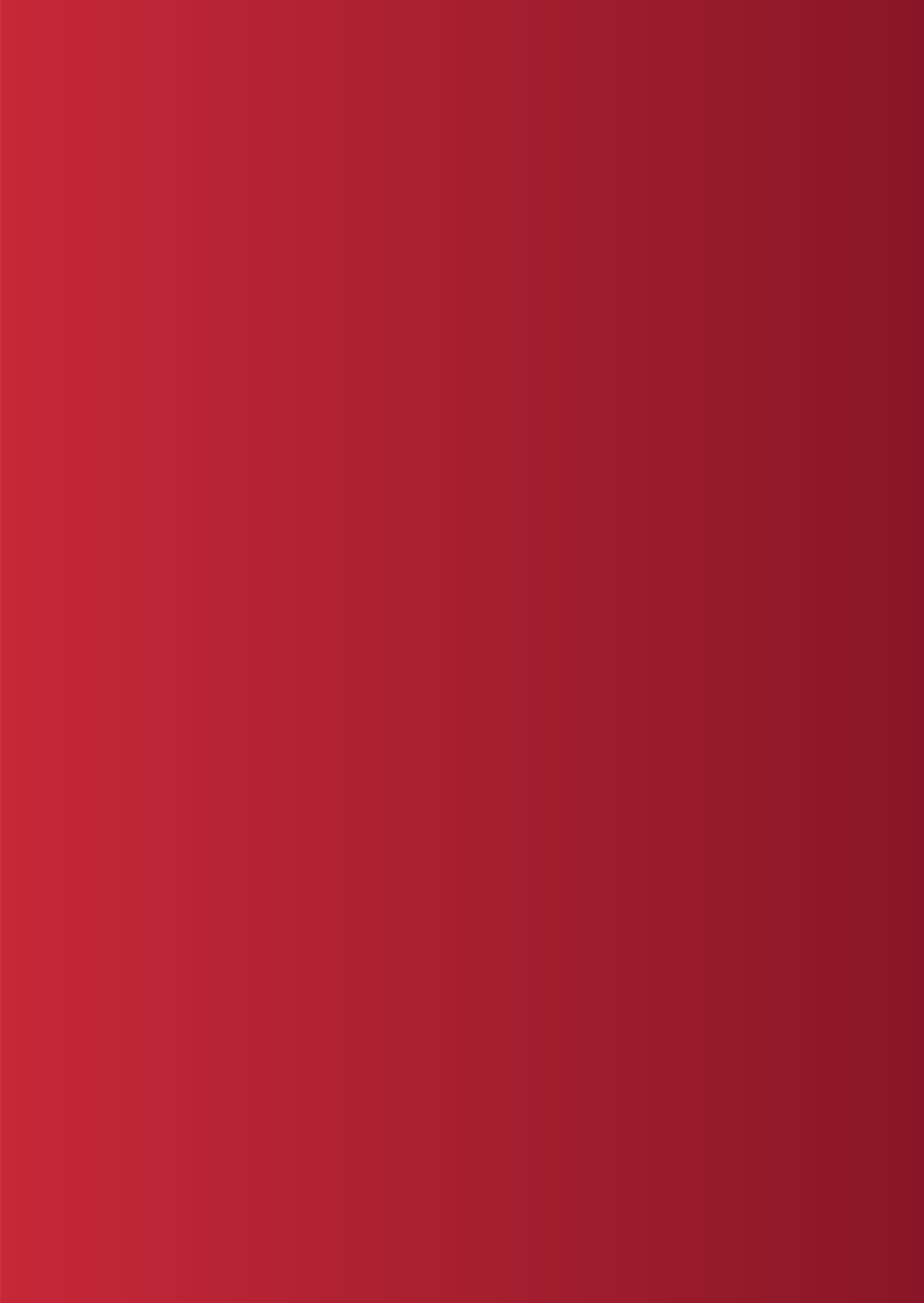 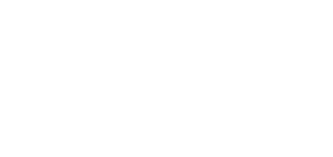 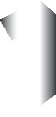 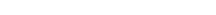 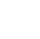 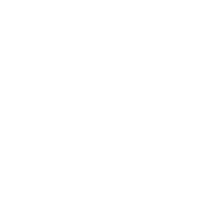 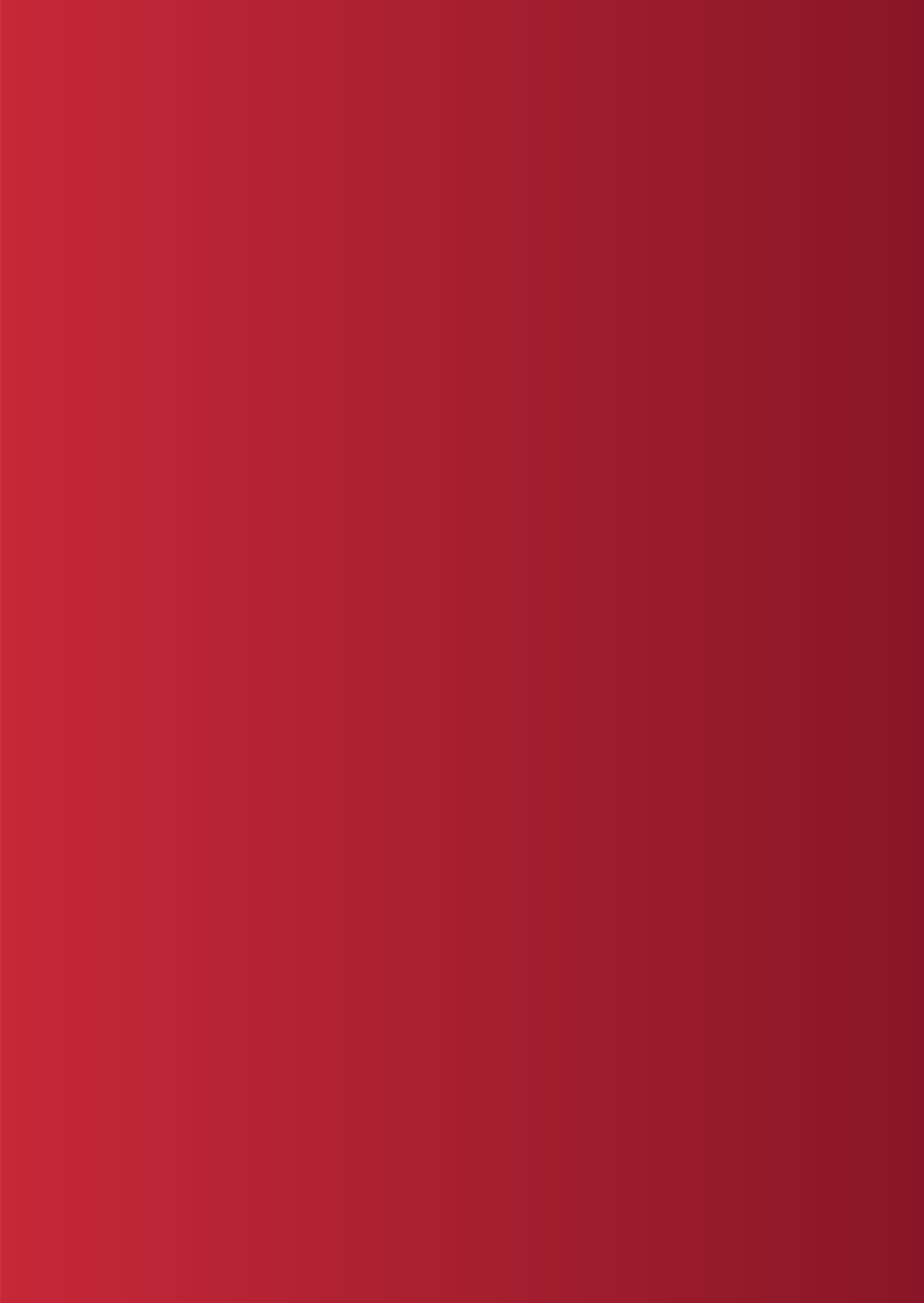 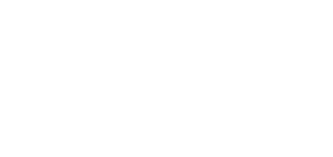 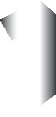 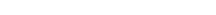 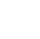 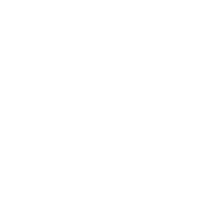 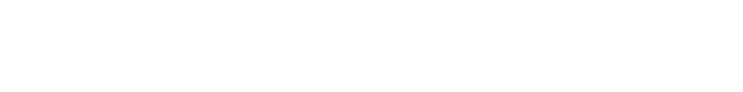 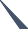 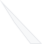 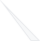 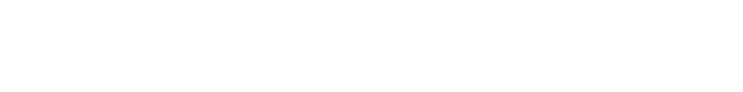 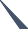 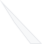 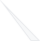 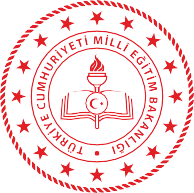 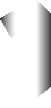 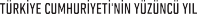 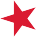 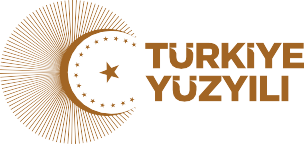 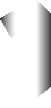 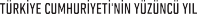 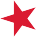 Gökçeadaİlçe Milli EğitimMüdürlüğü2024 – 2028 Stratejik PlanıGökçeada - 2024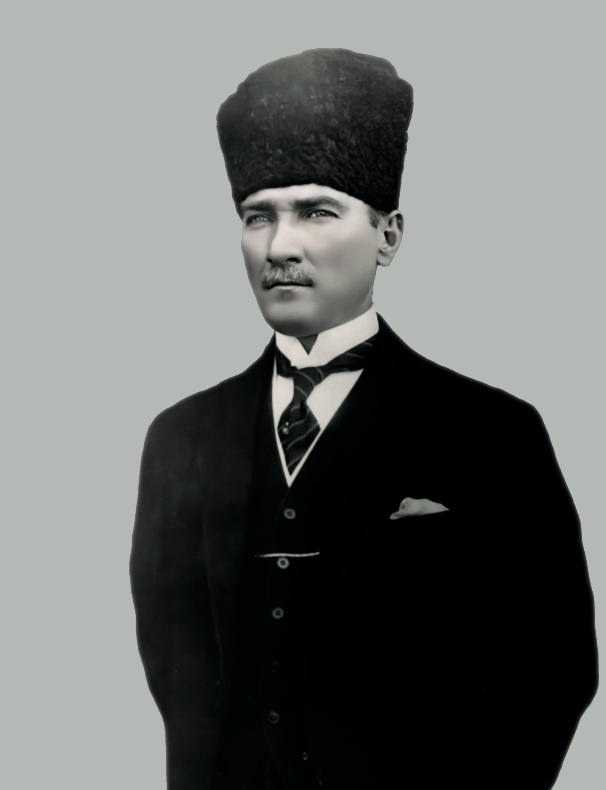 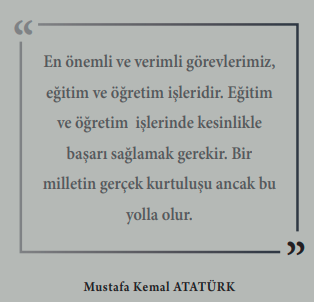 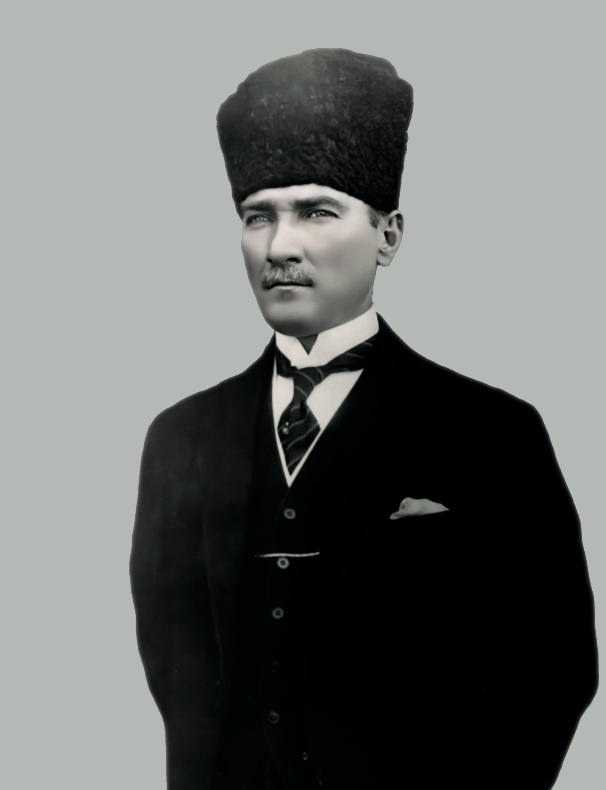 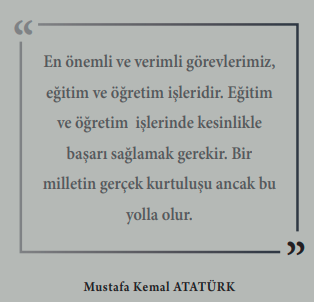                                                                Kaymakam Sunuşu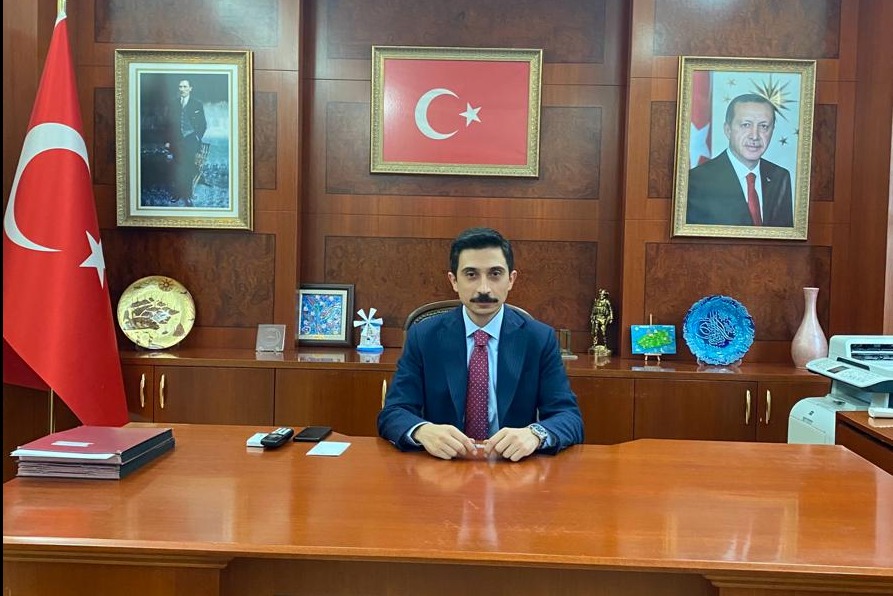 Çağdaş bir eğitim için önemli bir aşama olarak kabul edilen stratejik planlamanın amacı; kurum kültürü ve kimliğinin oluşmasına katkı sağlamak, mali yönetime etkinlik kazandırmak, kurumsal misyon, vizyon duygusu ve performans sistemini geliştirmek olmalıdır. Ekonomik, sosyal, siyasal ve teknolojik alanlarda meydana gelen değişmeler, tüm kurumları olduğu gibi eğitim kurumlarımızı da çok yönlü etkilemektedir. Eğitim ve öğretimde yeni yaklaşımlar ve uygulamaların hayata geçirilmesi, bir zorunluluk olarak ortaya çıkmaktadır.1739 Sayılı Milli Eğitim Temel Kanunu’nda belirtildiği gibi bireylerimizi; beden, zihin, ahlak, ruh ve duygu bakımından dengeli ve sağlıklı şekilde gelişmiş bir kişiliğe ve karaktere, hür ve bilimsel düşünme gücüne, geniş bir dünya görüşüne sahip, insan haklarına saygılı, kişilik ve teşebbüse değer veren, topluma karşı sorumluluk duyan; yapıcı, yaratıcı verimli kişiler olarak yetiştirmek şeklinde ifade edilen amaçlar doğrultusunda İlçe Milli Eğitim Müdürlüğümüz de üzerine düşen görevi yerine getirmiş ve stratejik planını hazırlamıştır. Stratejik planın hazırlanmasında rol alan yürütme kurulu üyelerini, hizmet birimi sorumlularını ve paydaşlarını bu başarılı çalışmaya verdikleri katkılardan dolayı tebrik ediyorum. “İstiklalden istikbale Türkiye Yüzyılı’nı inşa etmek” vizyonu ile gelenek ve gelecek arasında sağlam köprüler kurulacaktır. Cumhuriyetimizin 100. yılının görkeminin gücü ile önümüzdeki yüzyılın planlarını yapmak, projeksiyonunu çizmek ve ve 21. yüzyılın ana gücünün Türkiye ve Türk milleti olacağına inancım tamdır.                                                                                                                                                                              Nurbaki YALÇIN                                                                                                                                                                                                                                                                                                        Gökçeada Kaymakamı   Müdür Sunuşu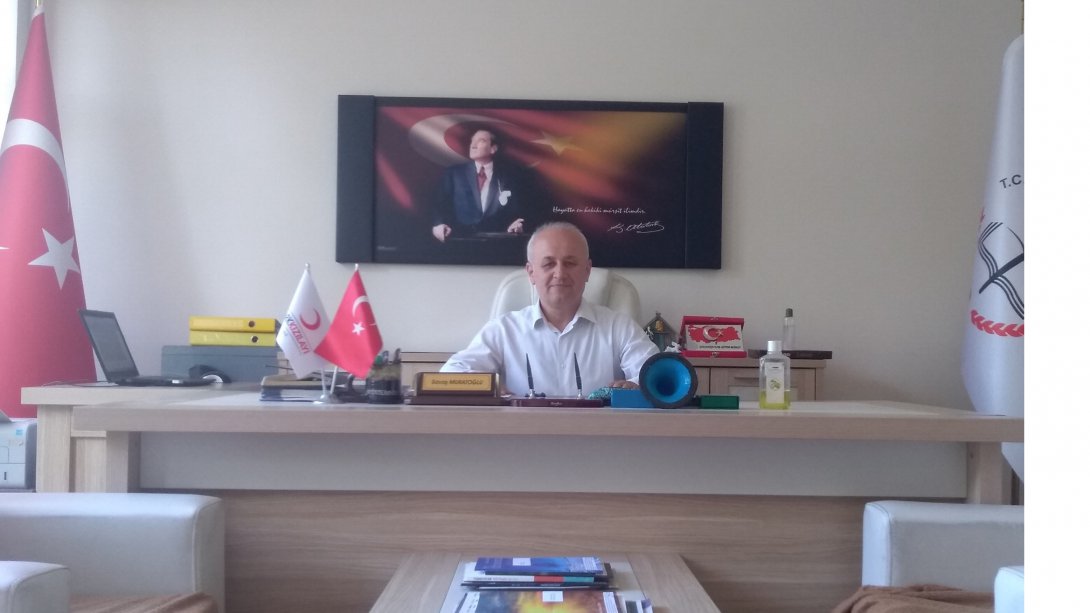 Türk Millî Eğitiminin Temel amaçları doğrultusunda, Gökçeada İlçe Millî Eğitim Müdürlüğü olarak 5018 Sayılı Kamu Mali Yönetimi ve Kontrol Kanunu ve ilgili mevzuatlar çerçevesinde ve  2023 Eğitim Vizyonu ve üst politika belgelerinden hareketle 2019-2023 Stratejik Planımızı yapmıştık. Günümüzde çözüm üretmenin en etkili yolu ortaya çıkabilecek sorunları önceden fark edip gerekli önlemleri almaktır. Bu noktada sorunları kalıcı olarak çözmek ve benzer sorunların ortaya çıkmadan önlemlerini almak; uygulanabilir, etkili ve verimli bir stratejik plan ile mümkündür. Planlama döneminde yapılan analiz ve çalışmalar, önerilen çözüm yolları; günümüzün ve geleceğin eğitim sistemine katkı sağlayacak olup sorunların çözümüne hizmet edecektir.Çağımız hızlı gelişim ve değişimlerle ilerlemekte. Bu nedenle kurumların stratejik yönetim anlayışıyla kısa, orta ve uzun vadeli planlama yapmaları bir zorunluluk hâline gelmiştir. Bu anlayıştan yola çıkarak stratejik amaçlarımız ve hedeflerimizin günün şartlarına uygulanması, güçlü olan yönlerimizin katkılarıyla hedefini bulması en çok arzu ettiğimiz hususlardan biridir. Bizler de geniş katılımlı bir çalışma ve derinlemesine yapılan durum analizi doğrultusunda ilçemizdeki eğitim öğretime ilişkin sorunları ve gelişim alanlarını belirleyerek bunlara uygun amaç, hedef ve stratejiler oluşturduk.Okul öncesi eğitimin yaygınlaştırılması, İlköğretim ve ortaöğretimde okullaşma oranının yüzde yüze ulaştırılması, eğitim ve öğretimde başarının artırılması gayreti içerisindeyiz.Bunun içinde tüm kaynaklarımızı harekete geçirmeye çalışıyoruz. Kapsamlı bir şekilde hazırlanan bu stratejik planın ekip ruhu ile istenilen hedeflere çok daha rahat ve hızlı bir biçimde ulaşacağı inancını taşımaktayım. Hazırlamış olduğumuz 2024-2028 Stratejik Planı ile şimdi eğitimde yeni bir çağ aralanmaktadır.21. asır Türkiye’nin olacaktır ve Türkiye’nin yüzyılı başlayacaktır. Bu sebeple Türkiye Yüzyılı eğitimin yüzyılı olacaktır. Hazırlamış olduğumuz plan ile ilçemizin eğitim-öğretim, sosyal ve kültürel etkinliklerine ivme kazandıracağına inanıyor, emeği geçenlere teşekkür ediyorum.  															     							 Savaş MURATOĞLU     															  						            İlçe Millî Eğitim MüdürüTablolar Tablo 1: Çalışma Takvimi	16Tablo 2: Gökçeada İlçe Millî Eğitim Müdürlüğü Strateji Geliştirme Kurulu……………………………   18 Tablo 3: Gökçeada İlçe Millî Eğitim Müdürlüğü Stratejik Planlama Ekibi	18Tablo 4: Yasal Yükümlülükler	25Tablo 5: Üst Politika Belgeleri	27Tablo 6: Üst Politika Belgeleri Analizi	28Tablo 7: Faaliyet Alanları ile Ürün ve Hizmetlerin Belirlenmesi	30Tablo 8: Paydaşların Önceliklendirilmesi……………………………………………………………………..38Tablo 9: Gökçeada İlçe Millî Eğitim Müdürlüğü Çalışanlarının Eğitim Düzeyi ve Cinsiyet Bilgilerine Göre   Dağılımı (Ocak 2024)	45Tablo 10: Gökçeada İlçe Millî Eğitim Müdürlüğü Okul/Kurum Bina Durumu(Ocak2024)……….……………………………………………… …………………………………………..  …45Tablo 11: Gökçeada İlçe Millî Eğitim Müdürlüğü Araç Durumu (Ocak 2024)	46Tablo 12: Gökçeada İlçe Millî Eğitim Müdürlüğü Bilgi Teknolojileri Kaynak Durumu (Ocak 2023)	47Tablo 13: Gökçeada İlçe Millî Eğitim Müdürlüğü Okullar Bilgi Tek. Kaynak Durumu (Ocak 2024)………  …47Tablo 14: Gökçeada İlçe MEM Kaynak Toplamı…………………………………………………………......48Tablo 15: 2024 Yılı Gökçeada İlçe MEM Bütçesi (Ekonomik Sınıflandırma……………………………….49Tablo 16: Yıllara Göre Gelen ve Harcanan Ödenek Tablosu	49Tablo 17: Gökçeada İlçe Millî Eğitim Müdürlüğü 2022 Yılı Gelen Ödenek Tablosu	49Tablo 18: Kalkınma Ajansı Projeleri Hibe Miktarı ………………………………………………………………………  ………50Tablo 19: Pestle Analizi	51Tablo 20: GZFT Analizi	56Tablo 21: Tespit ve İhtiyaç Analizi	58Tablo 22: Amaç, Hedef, Gösterge ve Stratejilere İlişkin Kartlar………………. …………………………   69Tablo 23: Amaç ve Hedef Maliyetleri……………………………………………………………………..….103Tablo 24: Hedef Kartı Sorumlulukları………………………………………………………………………..107Tablo 25: Hedef ve Strateji Sorumlulukları………………………………………………………………….109Şekiller  Şekil 1: Stratejik Plan Hazırlık aşamaları	15Şekil 2: Stratejik Plan oluşum şeması 	16Şekil 3:İlçe Milli Eğitim Müdürlüğü Stratejik Planlama Modeli………………………………………….. .17Şekil 4: Durum Analizi Şeması	20Şekil 5: Kurum İçi ve Dışı Analizi	41Şekil 6: Gökçeada İlçe Millî Eğitim Müdürlüğü Teşkilat Şeması	43Şekil 7:GZFT Şeması……………………………………………………………………………………………  55Şekil 8 Gökçeada İlçe MEM 2024-2028 Stratejik Plan Diyagramı…………………………………………   67KISALTMALARTanımlarKaynaştırma Eğitimi: (Bütünleştirici Eğitim) Özel eğitime ihtiyacı olan bireylerin eğitimlerini, destek eğitim hizmetleri de sağlanarak akranlarıyla birlikte resmî veya özel örgün ve yaygın eğitim kurumlarında sürdürmeleri esasına dayanan özel eğitim uygulamalarıdır.Coğrafi Bilgi Sistemi (CBS): Dünya üzerindeki karmaşık sosyal, ekonomik, çevresel vb. sorunların çözümüne yönelik mekâna/konuma dayalı karar verme süreçlerinde kullanıcılara yardımcı olmak üzere, büyük hacimli coğrafi verilerin toplanması, depolanması, işlenmesi, yönetimi, mekânsal analizi, sorgulanması ve sunulması fonksiyonlarını yerine getiren donanım, yazılım, personel, coğrafi veri ve yöntem bütünüdür.Destekleme ve Yetiştirme Kursları :( DYK) Resmî ve özel örgün eğitim kurumlarına devam eden öğrenciler ile yaygın eğitim kurumlarına devam etmekte olan kursiyerleri, örgün eğitim müfredatındaki derslerle sınırlı olarak destekleme ve yetiştirme amacıyla açılan kurslardır.Eğitsel Değerlendirme: Bireyin tüm gelişim alanlarındaki özellikleri ve akademik disiplin alanlarındaki yeterlilikleri ile eğitim ihtiyaçlarını eğitsel amaçla belirleme sürecidir.Hibrit Öğrenme :( Harmanlanmış) Sınıf içi ve çevrim içi öğrenmenin en güçlü yanlarının birleştirilerek başarı için gerekli olan bilgi ve iletişim becerilerini geliştirmede kullanılabilecek bir yaklaşımdır.İşletmelerde Meslekî Eğitim: Meslekî ve teknik eğitim okul ve kurumları öğrencilerinin beceri eğitimlerini işletmelerde, teorik eğitimlerini ise meslekî ve teknik eğitim okul ve kurumlarında veya işletme ve kurumlarca tesis edilen eğitim birimlerinde yaptıkları eğitim uygulamalarını ifade eder.Okul-Aile Birlikleri: Eğitim kampüslerinde yer alan okullar dâhil Bakanlığa bağlı okul ve eğitim kurumlarında kurulan birliklerdir.Ortalama Eğitim Süresi: Birleşmiş Milletler Kalkınma Programı’nın yayımladığı İnsani Gelişme Raporu'nda verilen ve 25 yaş ve üstü kişilerin almış olduğu eğitim sürelerinin ortalaması şeklinde ifade edilen eğitim göstergesini ifade etmektedir.Örgün Eğitim: Belirli yaş grubundaki ve aynı seviyedeki bireylere amaca göre hazırlanmış programlarla okul çatısı altında düzenli olarak yapılan eğitimdir.Örgün Eğitim Dışına Çıkma: Ölüm ve yurt dışına çıkma haricindeki nedenlerin herhangi birine bağlı olarak örgün eğitim kurumlarından ilişik kesilmesi durumunu ifade etmektedir.Özel Politika veya Uygulama Gerektiren Gruplar (Dezavantajlı Gruplar): Diğer gruplara göre eğitiminde ve istihdamında daha fazla güçlük çekilen kadınlar, gençler, uzun süreli işsizler, engelliler gibi bireylerin oluşturduğu grupları ifade eder.Özel Yetenekli Çocuklar: Yaşıtlarına göre daha hızlı öğrenen, yaratıcılık, sanat, liderliğe ilişkin kapasitede önde olan, özel akademik yeteneğe sahip, soyut fikirleri anlayabilen, ilgi alanlarında bağımsız hareket etmeyi seven ve yüksek düzeyde performans gösteren bireydir.Tanılama: Özel eğitime ihtiyacı olan bireylerin tüm gelişim alanlarındaki özellikleri ile yeterli ve yetersiz yönlerinin, bireysel özelliklerinin ve ilgilerinin belirlenmesi amacıyla tıbbî, psiko-sosyal ve eğitim alanlarında yapılan değerlendirme sürecidir.Ulusal Dijital İçerik Arşivi: Öğrenme süreçlerini destekleyen beceri destekli dönüşüm ile ülkemizin her yerinde yaşayan öğrenci ve öğretmenlerimizin eşit öğrenme ve öğretme fırsatlarını yakalamaları ve öğrenmenin sınıf duvarlarını aşmasını sağlamaya yönelik eğitsel dijital içerik ambarıdır.Uzaktan Eğitim: Her türlü iletişim teknolojileri kullanılarak zaman ve mekândan bağımsız eğitim almalarının sağlanmasıdır.Yaygın Eğitim: Örgün eğitim sistemine hiç girmemiş ya da örgün eğitim sisteminin herhangi bir kademesinde bulunan veya bu kademeden ayrılmış ya da bitirmiş bireylere; ilgi, istek ve yetenekleri doğrultusunda ekonomik, toplumsal ve kültürel gelişimlerini sağlayıcı nitelikte çeşitli süre ve düzeylerde hayat boyu yapılan eğitim, öğretim, üretim, rehberlik ve uygulama etkinliklerinin bütününü ifade eder.Zorunlu Eğitim: Dört yıl süreli ve zorunlu ilkokullar ile dört yıl süreli, zorunlu ve farklı programlar arasında tercihe imkân veren ortaokullar ve imam-hatip ortaokullarından oluşan ilköğretim ile ilköğretime dayalı, dört yıllık zorunlu, örgün veya yaygın öğrenim veren genel, mesleki ve teknik ortaöğretim kademelerinden oluşan eğitim sürecini ifade eder.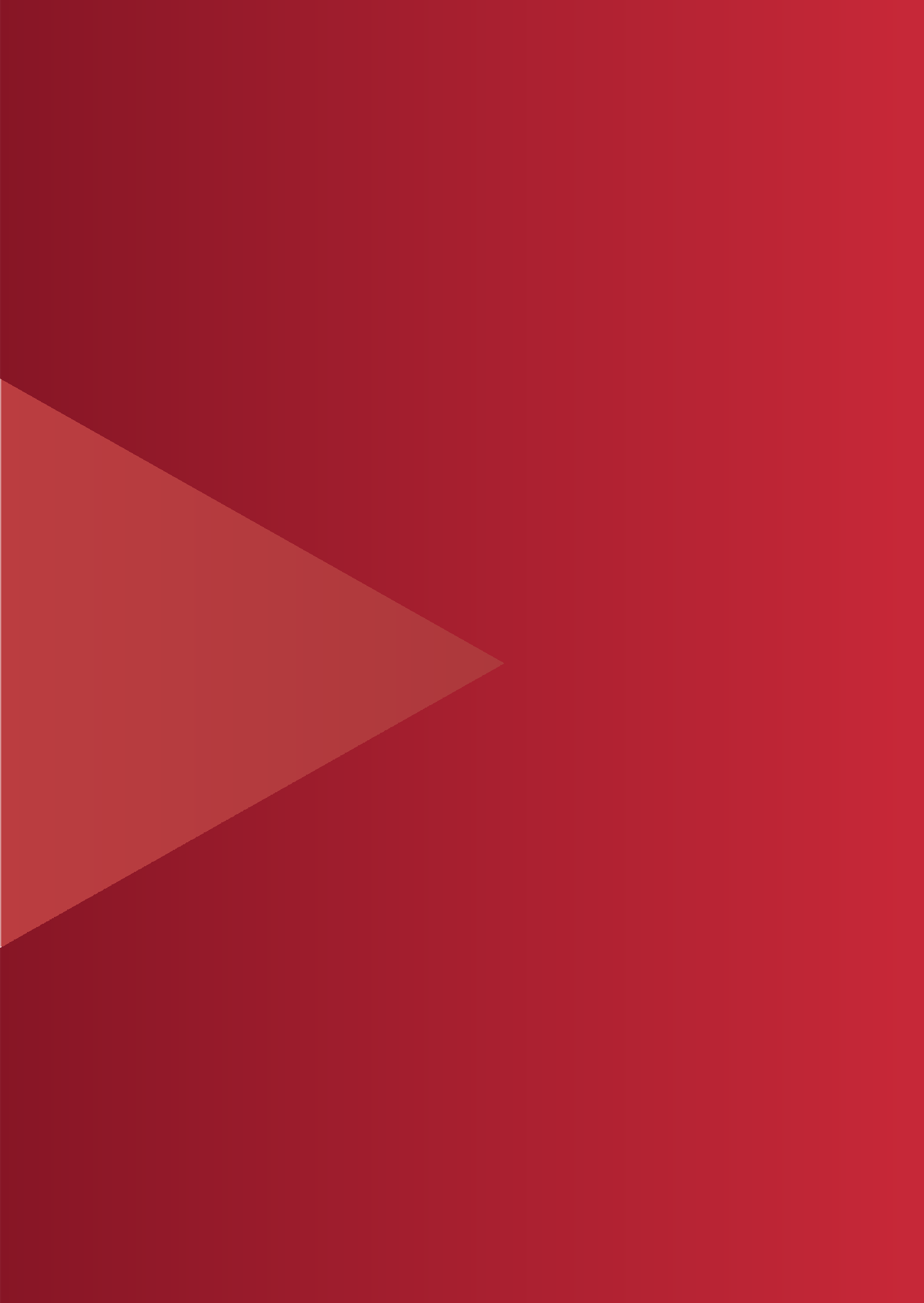 I. BölümStratejik Plan Hazırlık SüreciGiriş	  21. Yüzyıl bilgi toplumunda yönetim alanında yaşanan değişimler, kamu kaynaklarının etkili, ekonomik ve verimli bir şekilde kullanıldığı, hesap verebilir ve saydam bir yönetim anlayışını gündeme getirmiştir. Ülkemizde de kamu mali yönetimini bu anlayışa uygun olarak yapılandırmak amacıyla 5018 Sayılı Kamu Mali Yönetimi ve Kontrol Kanunu uygulamaya konulmuştur.5018 sayılı Kamu Mali Yönetimi ve Kontrol Kanunu kamu idarelerine kalkınma planları, ulusal programlar, ilgili mevzuat ve benimsedikleri temel ilkeler çerçevesinde geleceğe ilişkin misyon ve vizyonlarını oluşturma, amaçlar ve ölçülebilir hedefler belirleme, performanslarını önceden belirlenmiş olan göstergeler doğrultusunda ölçme ve bu süreçlerin izlenip değerlendirilmesi amacıyla katılımcı yöntemlerle stratejik plan hazırlama zorunluluğu getirmiştir. Müdürlüğümüz de ilk stratejik planını 2010-2014 ikincisini ise 2015-2019 yıllarını kapsayacak şekilde Milli Eğitim Bakanlığı ve İl Milli Eğitim Müdürlüğü stratejik planlarıyla koordineli bir şekilde hazırlamış ve uygulamıştır. Plan dönemine ait izleme değerlendirmeler yapılmış, faaliyet raporu ve performans programları hazırlanmıştır.Müdürlüğümüzün dördüncü stratejik planı olan Gökçeada İlçe Milli Eğitim Müdürlüğü 2024-2028 Stratejik Planı’nı da kalkınma planları, programlar, ilgili mevzuat ve benimsediği temel ilkeler çerçevesinde geleceğe ilişkin misyon ve vizyonlarını oluşturmak, amaçlar ve ölçülebilir hedefler saptamak, performansları önceden belirlenmiş olan göstergeler doğrultusunda ölçmek ve bu sürecin izleme ve değerlendirmesini yapmak amacıyla katılımcı yöntemlerle hazırlamıştır.İlçe Millî Eğitim Müdürlüğü 2024-2028 Stratejik Planı çalışmaları kapsamında, İl Milli Eğitim Müdürlüğü 2024-2028 Stratejik Planı, Milli Eğitim Bakalığı 2024-2028 Stratejik Planı başta olmak üzere, uygulanmakta olan stratejik planın değerlendirilmesi, mevzuat, üst politika belgeleri, paydaş, PESTLE, GZFT ve kuruluş içi görüşmelerden elde edilen veriler ışığında eğitim ve öğretim sistemine ilişkin sorun ve gelişim alanları ile eğitime ilişkin öneriler tespit edilmiş, bunlara yönelik amaç, hedef, strateji, gösterge ve eylemler belirlenmiştir. Stratejik Plan Hazırlık Süreci	Milli Eğitim Bakanlığı Strateji Geliştirme Başkanlığı, 5018 sayılı Kamu Mali Yönetimi ve Kontrol Kanunu’nun esas ve usullerine göre hazırladığı 2024-2028 Stratejik Plan Hazırlık Programı ve takvimi 06.10.2022 tarihinde, 2022/21 sayılı Genelge ile yayımlayarak il, ilçe ve okullarda stratejik planlama çalışmalarını başlatmıştır. Çanakkale İl Milli Eğitim Müdürlüğü’ nün 26.12.2022 tarih ve 66718111 sayılı yazısına istinaden Gökçeada İlçe Milli Eğitim Müdürlüğü olarak 2024-2028 Stratejik Planın yapılmasına başlanmıştır.  	Müdürlüğümüzde Stratejik Plan hazırlık çalışmaları kapsamında gerçekleştirilen faaliyetler aşağıda belirtilmiştir:2022/21 sayılı Genelge doğrultusunda Strateji Geliştirme Kurulu ve Stratejik Planlama Ekibi oluşturulmuştur.İl Milli Eğitim Müdürlüğü’nün Strateji Geliştirme Kuruluna yönelik bilgilendirme toplantısına katılınmıştır.Okul ve kurumların stratejik planlarının hazırlanma sürecinde Stratejik Planlama Ekibi tarafından rehberlik faaliyetleri yapılmıştır.İlçe Millî Eğitim Müdürlüğü Strateji Geliştirme Kuruluna yönelik bilgilendirme toplantısı yapılmıştır.Birim amirlerine yönelik bilgilendirme toplantısı yapılmıştır.İlçe MEM Stratejik Planlama Ekibine bilgilendirme toplantısı yapılmıştır.Stratejik planda yer alan amaç ve hedefleri gerçekleştirmek üzere Güçlü Yönler, Zayıf Yönler, Fırsatlar, Tehditler ’den (GZFT analizi) hareketle strateji ve politikalar belirlenmiş, tüm İlçe Milli Eğitim Müdürlüğü birimlerinden faaliyet planları alınarak performans programı hazırlanmıştır.Kurumdan hizmet alan ve hizmet sunan kişilerin önerilerinin dikkate alınması, şikâyetlerinin giderilmesi, en iyi hizmeti sunma hedeflerinin ortaya konulması noktasında memnuniyet anketleri düzenlenmiştir. Toplam 6 kişi ve kuruma dış paydaş anketi; 5 kurum personeli ve okul yöneticisine çalışan memnuniyet anketi ve 63 kişiye iç paydaş anketi düzenlenmiştir.MEB ile eş zamanlı olarak kamuoyunun bilgisine çevrim içi anket sunulmuş ve ankete yüksek oranda katılım sağlanmıştır. Düzenlenen toplantı verileri ve anket sonuçları “Stratejik Plan Durum Analizi” bölümünde kullanılmıştır.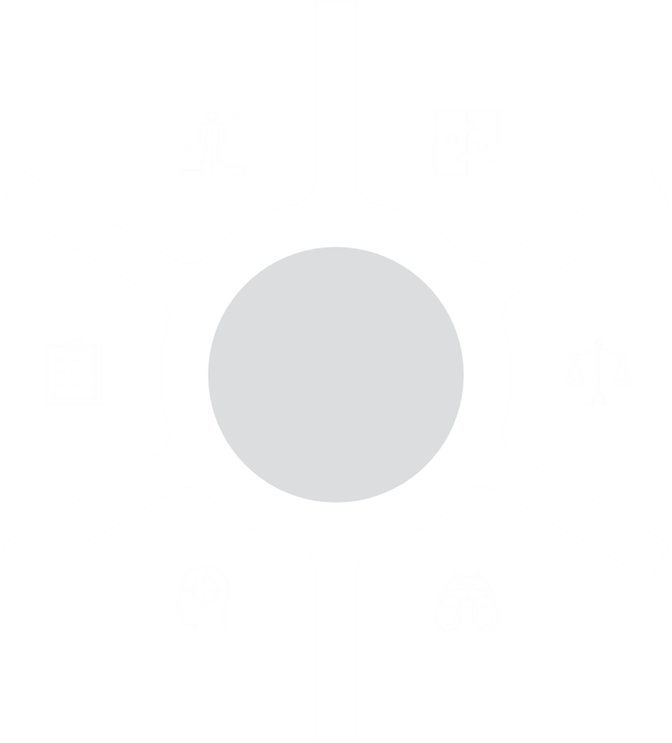              Şekil 1 Stratejik Plan Hazırlık AşamalarıŞekil 2: Stratejik Plan Oluşum ŞemasıÇalışma TakvimiStratejik planlama çalışmaları Tablo 1’de belirtilen takvime uygun yürütülmüştür.Tablo 1: Çalışma TakvimiGökçeada İlçe Milli Eğitim Müdürlüğü 2024-2028 stratejik planlama çalışmaları yukarıdaki model (Şekil 1) çerçevesinde yürütülmektedir. Buna göre Hazırlık Programı ile başlayan süreç İzleme-Değerlendirme başlığı ile sonlandırılacaktır.Genelge ve Hazırlık ProgramıStratejik plan hazırlık çalışmalarının başladığı, Bakanlık tarafından taşra birimlerine 2022/21 sayılı Genelge ile duyurulmuştur. Genelgede stratejik yönetim anlayışının öneminden bahsedilmiş, MEB’in 2010-2014, 2015-2019 ve 2019-2023 Stratejik Planları ile gösterdiği gelişim üzerinde durulmuş, taşra teşkilatında bugüne kadar stratejik yönetim felsefesinin benimsetilmesi ve kabiliyetinin geliştirilmesi konusunda gerçekleştirilenler özetlenmiştir. Genelge doğrultusunda Gökçeada İlçe Millî Eğitim Müdürlüğü 2024–2028 Stratejik Planı, literatür taraması, üst politika belgelerinin analizi, çalıştaylar, iç ve dış paydaşların görüşlerinin katkılarıyla hazırlanmıştır.Şekil 3: İlçe Millî Eğitim Müdürlüğü Stratejik Planlama Modeli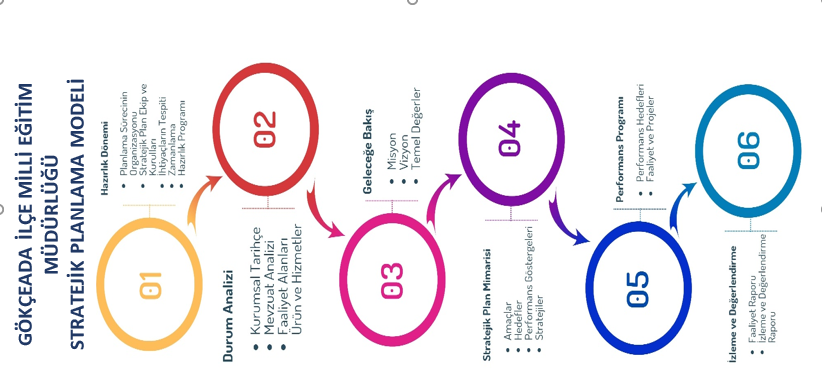 Ekip ve KurullarKurumların, değişen dünyaya ayak uydurabilmeleri için uzun dönemli bir vizyona sahip olmaları ve bu konuda stratejileri hayata geçirmeleri gerekmektedir. Stratejik Planlama sürecinde yapılacak faaliyetlerin etkili bir şekilde koordine edilip yürütülmesi için Gökçeada İlçe Milli Eğitim Müdürlüğü bünyesinde; İlçe Milli Eğitim Müdürü başkanlığında “Strateji Geliştirme Kurulu” ve Şube Müdürü başkanlığında da “Stratejik Planlama Ekibi” kurulmuştur. Personel değişimleri nedeniyle ekip bilgileri güncellenmiştir. Müdürlüğümüz stratejik plan çalışmalarıı Stratejik Planlama Ekibi rehberliğinde tüm birimlerin katılımıyla yürütmektedir.Tablo 2: Gökçeada İlçe Millî Eğitim Müdürlüğü Strateji Geliştirme Kurulu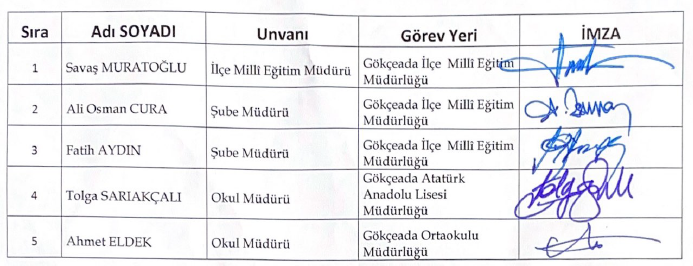 Tablo 3: Gökçeada İlçe Millî Eğitim Müdürlüğü Stratejik Planlama Ekibi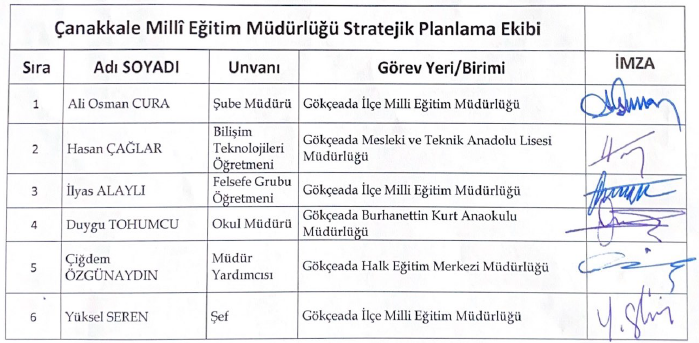       II. Bölüm          DURUM ANALİZİDurum AnaliziKatılımcı ve esnek bir planlama yaklaşımı olan stratejik planlama; kurumların mevcut durum, misyon ve temel ilkelerinden hareketle geleceğe dair oluşturulan vizyona uygun hedefler saptayarak başarılarını izleme ve değerlendirme sürecidir. Bu işleyiş, “Kamu İdareleri İçin Stratejik Planlama Kılavuzu (Sürüm 3.1, 2021)” temel alınarak hazırlık süreci, durum analizi, geleceğe bakış, amaç, hedef ve performans göstergesi ile stratejilerin belirlenmesi, izleme ve değerlendirme süreçlerinden oluşmaktadır.Bakanlığın geleceğe yönelik amaç, hedef ve stratejiler geliştirebilmesi ve karar alma süreçlerine rehberlik edebilmesi için mevcut durumda hangi kaynaklara sahip olduğu, geçmiş dönemlerdeki başarıları, hangi alanlarda hedeflerine ulaşıp ulaşmadığı; ulaşamadı ise bunların nedenleri, hangi yönlerinin gelişmeye açık olduğu, kontrolü dışındaki olumlu ya da olumsuz gelişmelerin neler olduğunun değerlendirildiği durum analizi bölümünde; Müdürlüğümüzün tarihçesi, mevzuat analizi, faaliyet alanları, paydaş analizleri doğrultusunda çalışmalara yer verilmiştir. Durum analizinde, kuruluşun yasal yükümlülükleri çerçevesinde yürüttüğü faaliyetler ve sunduğu hizmetler ortaya konmuştur. Müdürlüğümüz birimlerinin sundukları hizmetler, hizmet çeşitleri ve hizmetlerden yararlanan paydaşlara ilişkin çalışmalar gerçekleştirilmiştir. Kurum içi ve dışı paydaş analizleri yapılmıştır. GZFT analizinde iç paydaşların görüşlerine ağırlık verecek ve kurum içi katılımı en üst seviyede sağlayacak şekilde çevrim içi anketler kullanılmıştır. Birimlerle yapılan toplantılarda birimlerin güçlü ve zayıf yönleri, fırsat ve tehditleri önceliklendirilmiştir. Birim bazında oluşturulan GZFT analizleri Stratejik Plan Ekibi tarafından düzenlenerek kurumsal GZFT analizi yapılmıştır.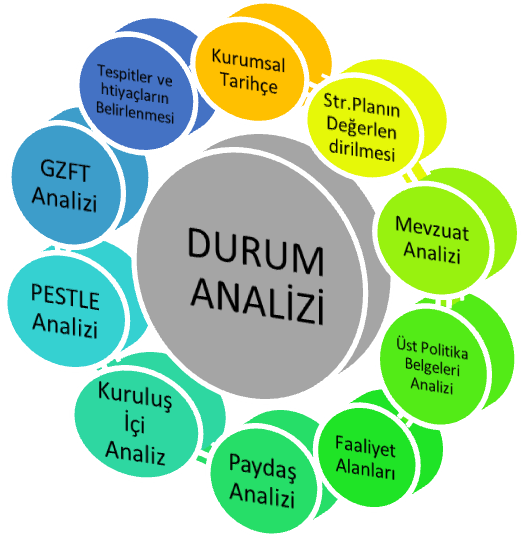                               Şekil 4: Durum Analizi ŞemasKurumsal TarihçeAntik adı İmbros (İmroz) olan ilçe, 1970 yılında Gökçeada adını almıştır. Türkiye’ nin en büyük adasıdır. Kıyı şeridinin uzunluğu yaklaşık 95 km. olan adada 5 gölet bulunmaktadır. Su kaynaklarının çokluğu bakımından dünyanın dördüncü adasıdır. Yılın büyük bir bölümü rüzgâr alan adanın coğrafi yapısı çevre adalardan oldukça farklıdır.Fatih Sultan Mehmed’in İstanbul’u fethetmesinin ardından, Homeros’un yazdığı İlyada destanında “Denizin diplerinde ta uçurumlarda, Tenedos ’la(Bozcaada) kayalık İmroz arasında, bir mağara vardır, geniş, kocaman. Dinlendirirdi orada atları Poseidon, yeri sarsan...”diye geçen kentin bulunduğu Gökçeada 1455 yılında Osmanlı İmparatorluğu topraklarına katılmıştır. 1912 Balkan Harbi yenilgisinin ardından Yunanistan’ın kontrolüne geçen ada, 1923’ te Lozan Antlaşması’ndan sonra tekrar Türkiye’ye bağlanmıştır.Gökçeada Osmanlı Mimarlık Eserleri yaklaşık 500 yıl Osmanlı idaresinde kalmasına rağmen Gökçeada’da rastladığımız Osmanlı eserleri gayet az sayıdadır. Yapılan çalışmalarda Osmanlı Dönemi’nden günümüze sadece 1 cami, 4 çamaşırhane, 1 çeşme ve 1 mezar taşının ulaştığı tespit edilmiştir. Adadaki tek Osmanlı Camisi Çınarlı Mahallesi’nde yer alan bugünkü Merkez Camii’dir. Kitabeleri incelendiğinde Osmanlı Dönemi’nde yaptırıldıkları anlaşılan çamaşırhaneler; Çınarlı, Fatih ve Yeni mahallede yer almaktadır.Ülkemizde 18/1/1995 tarihli ve 22175 sayılı Resmî Gazete’de yayımlanan Millî Eğitim Bakanlığı Millî Eğitim Müdürlükleri Yönetmeliği kapsamında ilçede müdürlük kurulmuştur. Günümüze kadar toplam 12 ilçe millî eğitim müdürü görev yapmıştır. Adada eğitim tarihi ile ilgili olarak elde yeterli bilgiler mevcut değildir. Manastırların sayısının çok fazla olması adada din eğitiminin yapıldığını göstermektedir. Osmanlı döneminden kalma herhangi bir eğitim binası bulunmamaktadır. 2023-2024 eğitim-öğretim yılında okul öncesi eğitimde 1 devlet anaokulu ve 1 tane de özel anaokulu, vardır. Bu okullarımızda toplam 172 öğrenci eğitim, 14 öğretmen de görev almaktadır. İlkokul kademesinde 3 devlet ve 1 adet özel ilkokul bulunmaktadır. Bu okullarımızda 464 öğrenci eğitim, 36 öğretmenimiz görev almaktadır. Ortaokul kademesinde 1 devlet ortaokulu ve (bünyesinde ayrıca İmam Hatip Ortaokulu bulunmaktadır) 1 adet özel ortaokul bulunmaktadır. Bu okullarda 32 öğretmen ve 380 öğrenci bulunmaktadır. Son olarak 2 devlet, 1 özel ortaöğretim okulumuz vardır. Bu okullarda ise 55 öğretmen görev almakta ve 375 öğrenci eğitime devam etmektedir. İlçe genelinde toplam 1330 öğrencimiz bulunmaktadır. İlçemizin artan nüfus yoğunluğundan dolayı 2025 – 2028 yılları arasında 1 anaokulu ve 1 ilkokul yapılması planlanmaktadır.Gökçeada’da ayrıca Çanakkale Onsekiz Mart Üniversitesi bünyesinde  YÖK Yürütme Kurulu'nun 15.12.1997 tarihli kararıyla kurulan Gökçeada Meslek Yüksekokulu ve 30 Temmuz 2008 tarihli Bakanlar Kurulu Kararı'yla kurulan Gökçeada Uygulamalı Bilimler Yüksekokulu da eğitim vermektedir.İlçe Millî Eğitim Müdürlüğünün personel sayısı 2023 verilerine göre 1 İlçe Millî Eğitim Müdürü, 2 Şube Müdürü, 2 Şef ve 2 yardımcı hizmetli,1 Tekniker ve 1 memur olmak üzere toplam 9’dur. Müdürlüğümüz açıldığı yıldan itibaren Kaymakamlık Oluru ile Gökçeada İlçe Halk Kütüphanesi binası giriş katında hizmet vermektedir. Uygulanmakta Olan Stratejik Planın DeğerlendirilmesiMillî Eğitim Bakanlığı; kalkınma planları, programlar, ilgili mevzuat ve benimsediği temel ilkeler çerçevesinde geleceğe ilişkin misyon ve vizyonlarını oluşturarak,  stratejik amaçlarını ve ölçülebilir hedeflerini saptayarak, performanslarını önceden belirlenmiş olan göstergeler doğrultusunda ölçerek ve bu sürecin izleme ve değerlendirmesini yapmak amacıyla katılımcı yöntemlerle hazırlanan 2019-2023 Stratejik Planı’nı kamuoyu ile paylaşmış ve planı başarıyla uygulamıştır.Müdürlüğümüz Stratejik Planı ile kamu hizmetlerinin istenilen düzeyde ve kalitede sunulabilmesi için bütçeleri ile program ve proje bazında kaynak tahsislerini; stratejik planlarına, yıllık amaç ve hedefleri ile performans göstergelerine dayandırmıştır.Stratejik Planımız, Bakanlığımızın belirlediği amaçlar doğrultusunda 6 stratejik amaç, 20 stratejik hedef etrafında kurgulanmıştır.2019-2023 Stratejik Plan göstergelerinden; ilk ve ortaokul 20 gün üzeri devamsız öğrenci oranına bakıldığında ilkokullarda istenilen hedefe ulaşılamamış ancak ortaokullarda %3 hedefinin de altında %2 olarak hedefe ulaşıldığı görülmüştür.2019-2023 Stratejik Planında 14-17 yaş grubu okullaşma oranının plan başlangıç değerinden %92,2 ile hedefe ulaşıldığı,ortaöğretimde 20 gün üzeri devamsız öğrenci oranının %3,7 ile hedefin çok üzerinde gerçekleştiği ve hem ilköğretimde hem de ortaöğretimde 30 kişiden fazla öğrencisi bulunan şube oranının hiç olmadığı aksine şube ortalaması 18 öğrenci ile hedeflere ulaşıldığı görülmüştür.2019-2023 Stratejik Plan döneminde ilgili yılların performans programları ve faaliyet raporlarını hazırlanmıştır. Yapılan izleme değerlendirmeler neticesinde ulaşılmayan hedeflerle ilgili araştırmalar yapılmış ve hedefe ulaşmak için farklı faaliyetler düzenlenmiştir. Yıl sonunda hazırlanan faaliyet raporları ile hedeflerin gerçekleşme düzeyleri saptanmıştır.  Mevzuat AnaliziGökçeada İlçe Millî Eğitim Müdürlüğü, Türkiye Cumhuriyeti Devleti yapısı içinde Millî Eğitim Bakanlığının taşra teşkilatında yer alan bir kurumdur. Gökçeada İlçe Millî Eğitim Müdürlüğünün yasal yetki,  görev ve sorumlulukları başta T.C. Anayasası olmak üzere 1739 sayılı Millî Eğitim Temel Kanunu ve 652 sayılı Millî Eğitim Bakanlığının Teşkilat ve Görevleri Hakkında KHK hükümlerine dayanılarak belirlenmiştir. Anayasa doğrultusunda oluşturulmuş bir yapıya sahip olan Müdürlüğümüz, Millî Eğitim Bakanlığının taşra teşkilatındaki görevlerin yürütülmesi, devletin politikalarının valilik makamına bağlı olarak gerçekleştirilmesinden sorumludur. Bu anlamda, taşra teşkilatında devletin ve hükümet ile bakanlıkların temsilcisi konumunda bulunan valilik makamına karşı Müdürlüğümüz birinci derecede sorumludur. Millî Eğitim Bakanlığının devlet adına üstlendiği sorumluluğun yerine getirilmesi, Kanun, Kanun Hükmünde Kararname, Tüzük, Yönetmelik, Yönerge, Genelge ve Emirler doğrultusunda Millî Eğitim temel ilkeleri çerçevesinde kendisine bağlı birimleri izlemek, değerlendirmek ve geliştirmek gibi sorumlulukları vardır. Millî Eğitim Bakanlığı İl ve İlçe Millî Eğitim Müdürlükleri Yönetmeliği esaslarına göre Millî Eğitim Müdürlüğün başlıca görev ve sorumlulukları;Bakanlığın eğitim politikaları ve stratejik planlarını, mevzuat ve programlar doğrultusunda yönetmek, yönlendirmek, denetlemek ve koordine ederek etkin ve verimli bir şekilde yerine getirmek ve bu görevlerini il ve ilçe yöneticileri arasında yapacakları iş bölümü çerçevesinde yürütmekOkul öncesi, ilk ve ortaöğretim çağındaki öğrencileri bedenî, zihnî, ahlakî, manevî, sosyal ve kültürel nitelikler yönünden geliştiren ve insan haklarına dayalı toplum yapısının ve küresel düzeyde rekabet gücüne sahip ekonomik sistemin gerektirdiği bilgi ve becerilerle donatarak geleceğe hazırlamak; eğitim ve öğretim programlarını uygulamak; öğretmen ve öğrencilerin eğitim ve öğretim hizmetlerini bu çerçevede yürütmek ve denetlemek.Eğitime erişimi kolaylaştıran, her vatandaşın eğitim fırsat ve imkânlarından eşit derecede yararlanabilmesini teminat altına alan politika ve stratejiler uygulamak, uygulanmasını izlemek ve koordine etmek Tüm bireyleri beden, zihin, ahlak, ruh ve duygu bakımlarından dengeli ve sağlıklı şekilde gelişmiş bir kişiliğe ve karaktere, hür ve bilimsel düşünme gücüne, geniş bir dünya görüşüne sahip, insan haklarına saygılı, kişilik ve teşebbüse değer veren, topluma karşı sorumluluk duyan, yapıcı, yaratıcı ve verimli kişiler olarak yetiştirmek.Tüm bireylerin ilgi, istidat ve kabiliyetlerini geliştirerek gerekli bilgi, beceri, davranışlar ve birlikte iş görme alışkanlığı kazandırmak suretiyle hayata hazırlanmalarını ve onların, kendilerini mutlu kılacak ve toplumun mutluluğuna katkıda bulunacak bir meslek sahibi olmalarını sağlamakKız öğrencilerin, engellilerin ve toplumun özel ilgi bekleyen diğer kesimlerinin eğitime katılımını yaygınlaştıracak politika ve stratejiler uygulamak ve uygulanmasını koordine etmekÖzel yetenek sahibi kişilerin bu niteliklerini koruyucu ve geliştirici özel eğitim ve öğretim programlarını uygulamak ve uygulanmasını koordine etmekEğitim kurumları, yönetici, öğretmen ve çalışanlar için belirlenen performans ölçütlerinin uygulanmasını, öğretim materyallerinin kullanımını, eğitim öğretim programlarının uygulanmasını, öğretmen yeterliliklerini izlemek ve değerlendirilmesini sağlamak.Vatandaş odaklı yönetimin oluşturulması, idarenin geliştirilmesi, yönetim kalitesinin artırılması, hizmet standartlarının belirlenmesi, iş ve karar süreçlerinin oluşturulması, bürokrasi ve kırtasiyeciliğin azaltılmasını sağlayarak kamu kaynaklarını etkin yönetmek Eğitim öğretim hizmetlerini sunarken kalkınma planları ve programlarda yer alan politika ve hedefler doğrultusunda kamu kaynaklarının etkili, ekonomik, verimli bir şekilde kullanılmasını, hesap verebilirliğini ve malî saydamlığını sağlamakHer derece ve türdeki eğitim kurumlarına ait bina ve tesislerin, çevrenin ihtiyaçlarına ve uygulanacak programların özelliklerine göre yapılması ve donatılmasını sağlayarak eğitim araç ve gereçlerini, gelişen eğitim teknolojisine, program ve metotlara uygun olarak ilgililerin yararlanmasına sunmakMillî eğitim müdürlükleri; temel eğitim, ortaöğretim, mesleki ve teknik eğitim, din öğretimi, özel eğitim ve rehberlik, hayat boyu öğrenme, özel öğretim kurumları, bilgi işlem ve eğitim teknolojileri, ölçme, değerlendirme ve sınav, yükseköğretim ve yurt dışı eğitim, strateji geliştirme, inşaat ve emlak, insan kaynakları yönetimi ve destek hizmetlerini doğrudan millî eğitim müdürüne bağlı birimler/bürolar eliyle yürütürler.      Tablo 4: Yasal Yükümlülükler      Üst Politika Belgeleri Analizi2024-2028 Stratejik Plan hazırlıkları kapsamında üst politika belgeleri incelenerek belirlenen politikalar ve hedefler doğrultusunda idaremize yönelik olarak verilmiş olan görevler ile ilgili analizler yapılmıştır. Yapılan analizler sonucunda 2024-2028 Stratejik Plan’ımızın Geleceğe Yönelim Bölümü (amaç, hedef, gösterge ve stratejiler) şekillendirilmiştir. Üst politika belgeleri ile stratejik plan ilişkisinin kurulması amacıyla üst politika belgeleri tablo 5 ve tablo 6’da oluşturulmuştur.Tablo 5: Üst Politika BelgeleriTablo 6: Üst Politika Belgeleri Analizi Faaliyet Alanları ile Ürün ve Hizmetlerin Belirlenmesi2024-2028 Stratejik Plan hazırlık sürecinde Müdürlüğümüzün faaliyet alanları ve sunduğu hizmetlerin belirlenmesine yönelik çalışmalar yapılmıştır. Şubelerle yapılan yazışmalar ve mevzuat analizi doğrultusunda, Millî Eğitim Bakanlığı İl ve İlçe Millî Eğitim Müdürlükleri Yönetmeliği, Kamu Hizmet Standartları ve Standart Dosya Planı incelemeleri sonucunda elde edilen ve 9 faaliyet alanı altında gruplandırılmıştır.Tablo 7: Faaliyet Alanları ile Ürün ve Hizmetlerin BelirlenmesiPaydaş AnaliziStratejik planlamanın temel unsurlarından birisi olan katılımcılık ilkesi doğrultusunda kamu idaresinin, etkileşim içinde olduğu tarafların görüşlerini alması; bu görüşleri analiz etmesi ve elde ettiği analiz sonuçlarını planlama sürecine yansıtması büyük önem arz etmektedir. Kamu idaresinin sunduğu hizmetlerden yararlananlar ile bu hizmetlerin üretilmesine katkı sağlayan veya üretimin doğrudan ortağı olan kişi, kurum ve kuruluşların görüşlerinin alınması, ihtiyaç odaklı ve amaca dönük politika ve stratejilerin üretilmesi için olmazsa olmazdır. Bu süreç, üretilen politikaların paydaşlar tarafından sahiplenilmesi ve uygulama aşamasını kolaylaştırması bakımından da oldukça önemlidir. Ayrıca, planlama yaklaşımının katılımcılık esası üzerine kurgulanması sebebiyle durum analizi aşamasında idarenin sunduğu ürün ve hizmetlerden yararlananlar ile idareden etkilenen veya idareyi etkileyen idare dışındaki kişi, grup veya kurumları oluşturan dış paydaşların görüş ve önerilerini almak katılımcılık ilkesinin yerine getirilmesini sağlayan bir diğer etmendir.Paydaş analizi sürecinde İlçe Millî Eğitim Müdürlüğünün teşkilat yapısı, ilgili mevzuatı, hizmet envanteri ve faaliyet alanları analiz edilerek iç ve dış paydaşlar belirlenmiştir. Etki/önem matrisi kullanılarak paydaşlar önceliklendirilmiş ve nihai paydaş listesi oluşturulmuştur. Bu kapsamda, durum analizi çalışmalarında katılımcılığı sağlamak ve geniş kitlelere ulaşmak üzere iç ve dış paydaşlara yönelik anketler geliştirilmiştir. Anketlere verilen cevapların analiz bulguları raporlaştırılmıştır. İç ve dış paydaş anketlerinden elde edilen bulgulardan; durum analizi aşamasında GZFT ve PESTLE analizlerinde, geleceğe yönelim aşamasında da sorun alanları, hedef ve stratejiler, riskler, tespitler, ihtiyaçların belirlenmesi sürecinde faydalanılmıştır.Paydaş analizinde aşamalar;Belirlenen paydaşlara idarenin hangi ürün ve hizmetleriyle ilgili oldukları, idareden beklentileri, bu paydaşların idarenin ürün ve hizmetlerini nasıl etkilediği, ürün ve hizmetlerden nasıl ve ne kadar etkilendiğinin belirlenmesi amacıyla “Paydaş Anketi” uygulanmıştır. Ankette kurumun tanınırlığı, idareye yönelik memnuniyet durumu, ilişkili olunan ve öncelik verilmesi gereken alanların tespit edilmesine yönelik sorular bulunmaktadır. Paydaş anketi okul, kurum, ilçe, ilmiz teşkilatı çalışanları, öğretmenler, öğrenciler, veliler, kamu kurumlarına uygulanmıştır.2024-2028 Stratejik Plan hazırlık çalışmaları kapsamında paydaşlarımızın görüşlerini almak ve böylelikle stratejik plan hazırlık çalışmalarında katılımcılığı en üst düzeyde sağlayabilmek amacıyla 5 kişiye çalışan memnuniyet anketi, 6 kurum ve kuruluşa görüşlerini almak üzere "Dış Paydaş Anketi" uygulanmıştır. İl/İlçe Millî Eğitim Müdürlükleri personeli ve okul/kurum personeline uygulanan iç paydaş anketine ise toplam 63 kişi katılım sağlamıştır.         Tablo 8:Paydaşların Önceliklendirilmesi# Önem derecesi (5 Çok Güçlü) (4, 3 Güçlü) - (2, 1 Zayıf); # Etki derecesi (5 Çok Yüksek) (4,3 Yüksek) - (2,1 Düşük)DIŞ PAYDAŞ ANALİZİKurumların gerçekleştirdikleri faaliyetlerin dış paydaşlar tarafından algılanma, tanınma ve memnuniyet durumu, kurumsal etkililiğin tespiti ve analizi açısından oldukça önemlidir. Kurumların dış paydaşlarının memnuniyet düzeyleri, kurumsal kapasitenin etkili ve verimli bir şekilde kullanılması hakkında bir bakış açısı sunar.Bu bağlamda; Müdürlüğümüzün ürün ve hizmetlerinden doğrudan veya dolaylı etkilenen kişi, kurum ve gruplara yönelik, durum analizi çalışmalarında katılımcılığı sağlamak ve geniş kitlelere ulaşmak üzere dış paydaşlarımıza yönelik dış paydaş anketi geliştirmiştir. Paydaşlarımızın görüşlerini almak ve böylelikle stratejik plan hazırlık çalışmalarında katılımcılığı en üst düzeyde sağlayabilmek amacıyla 6 kurum ve kuruluşa görüşlerini almak üzere "Dış Paydaş Anketi" uygulanmıştır.Dış paydaşların ilişkili oldukları tüm faaliyet alanlarına yönelik anket sonuçları değerlendirildiğinde; katılımcıların %83.3’u “Gökçeada İlçe Millî Eğitim Müdürlüğünün tanıtım ve görünürlülük faaliyetlerinden” ;  katılımcıların %100’ ü “ ortaklaşa yürütülen proje ve faaliyetlerde işbirliğinden” ; katılımcıların %83.3’ü Müdürlüğümüzce yürütülen faaliyetlerden hizmet almada” memnuniyet göstermektedir. Katılımcıların Müdürlüğümüzün özeliklerinden ilk dört sırada olumlu buldukları yönler şu şekildedir.	1)Güvenilir olması	2)Hizmet odaklı olması	3)Problemlere çözüm odaklı olması	4)İş birliğine açık olmasıKurumun herhangi bir olumsuz özelliği bulunmamaktadırDış paydaşlar kurumumuzda en fazla aşağıdaki bölümler ile iş birliği içerisindedir:Temel eğitim hizmetleriOrtaöğretim HizmetleriMesleki ve Teknik Eğitim Hizmetleri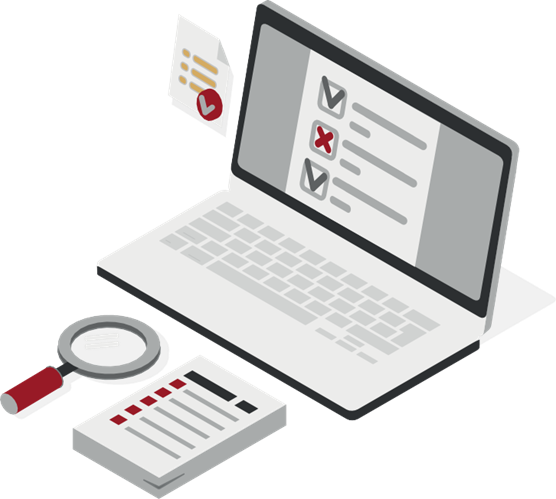 İÇ PAYDAŞ ANALİZİMüdürlüğümüz tarafından durum analizi çalışmalarında katılımcılığı sağlamak ve geniş kitlelere ulaşmak üzere paydaşlarımıza yönelik iç paydaş anketi geliştirilmiş. Kurumların gerçekleştirdikleri faaliyetlerin dış paydaşlar kadar iç paydaşlar tarafından da algılanma, tanınma ve memnuniyet durumu oldukça önemlidir. Bu nedenle idareden etkilenen veya idareyi etkileyen idare içerisindeki kişi ve grupları oluşturan iç paydaş görüşlerine de müracaat edilmektedir.İlçe Millî Eğitim Müdürlükleri personeli ve okul/kurum personeline uygulanan iç paydaş anketine toplam 63 kişi katılım sağlamıştır. İç paydaş görüşleri alınırken amaç, sadece idarenin personeline sunduğu fiziki ve sosyal imkânlar ile mali haklara ilişkin görüş, öneri ve eleştirilerini almak değil; esas olarak ürün ve hizmet sunumunun kalitesinin artırılmasına yönelik değerlendirmelerini almaktır.İç paydaşların ilişkili oldukları tüm faaliyet alanlarına yönelik anket sonuçları değerlendirildiğinde; katılımcıların % 85.7’si “ Müdürlüğümüzün kurumsal kimliğinden”; %92,1’i “Müdürlüğümüze ulaşan şikayet ve önerilerin dikkate alınmasından”; % 87,3’ü “Müdürlüğümüz tarafından yürütülen çalışmalar hakkında zamanında ve doğru bilgilendirme yapılmasından” memnuniyet göstermektedir.Ankete katılanların 88,9 ‘u kendisini Gökçeada İlçe Milli Eğitim’in değerli bir üyesi olarak görmektedir. Ayrıca Ortak beklentiler arasında genel olarak herhangi bir memnuniyetsizliğin olmadığı görülmüş olup, yaşadığımız coğrafya itibari ile sosyal olanakların (tiyatro, sinema, v.b.)kısıtlılığı dile getirilmiş; bunun içinde öğretmenler arası kaynaşma ve tanışma programlarının yapılabileceği belirtilmiştir.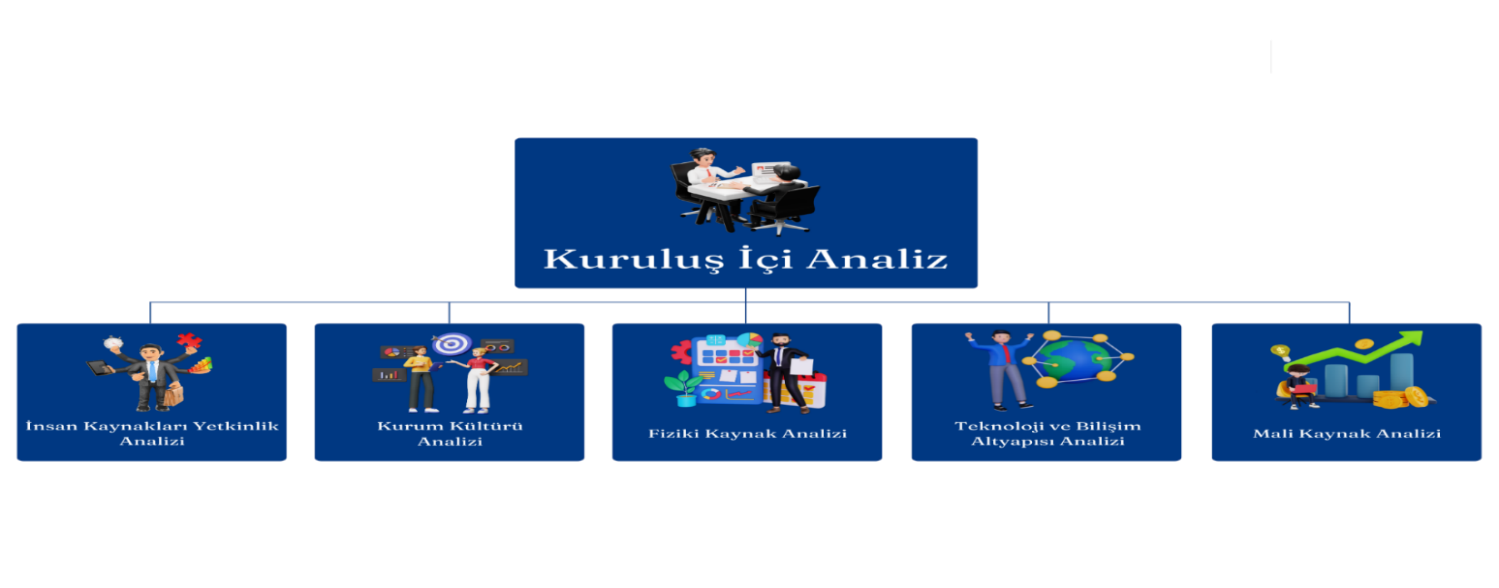                                          Şekil 5: Kurum İçi ve Dışı AnalizKuruluş İçi AnalizKuruluş içi analiz; kuruluşun mevcut durumunu ve geleceğini etkileyebilecek, kendi iç ortamından kaynaklanan ve kuruluşun kontrol edebildiği koşulların ve eğilimlerin incelenerek güçlü ve zayıf yönlerin belirlenmesi ve değerlendirilmesidir. Kuruluş içi analiz çalışmaları kapsamında Müdürlüğümüzün teşkilat yapısı, insan kaynakları, teknolojik düzeyi, mali kaynakları ve istatistiki verileri hakkında bilgi toplanmış ve bu bilgiler değerlendirilerek sonuçlara ulaşılmıştır.Kuruluş içi analiz çalışmasında katılımcılığı sağlamak üzere kurumumuzda görev yapan iç paydaşlarımıza yönelik kurum kültürü anketi uygulanmıştır. Müdürlüğümüzde görev yapan iç paydaşlara kurum kültürünü belirlemeye yönelik sorular yöneltilmiştir. Katılım, iş birliği, bilginin yayılımı, öğrenme, kurum içi iletişim, paydaşlarla ilişkiler, değişime açıklık, stratejik yönetim, ödül ve ceza sistemi vb sorulardan oluşan anket tüm çalışanlarımıza uygulanmıştır.Aynı zamanda kurum çalışanlarına memnuniyet anketi ve paydaş anketleri uygulanmıştır. Sonuçlar analiz edilerek Müdürlüğümüzün güçlü ve zayıf yönleri ortaya konmuştur. 2024-2028 Stratejik Plan hazırlık çalışmaları kapsamında paydaşlarımızın görüşlerini almak ve böylelikle stratejik plan hazırlık çalışmalarında katılımcılığı en üst düzeyde sağlayabilmek amacıyla 63 kişiye çalışan memnuniyet anketi, 6 kurum ve kuruluşa görüşlerini almak üzere "Dış Paydaş Anketi" uygulanmıştır.İlçe Millî Eğitim Müdürlüğü personeli ve okul/kurum personeline uygulanan iç paydaş anketine ise toplam 5kişi katılım sağlamıştır. Uygulanan anketlerin analiz sonucu GZFT analizine yansıtılmıştır.Gökçeada İlçe Millî Eğitim Müdürlüğü 2024-2028 Stratejik Plan hazırlık çalışmaları kapsamında paydaşlarımızın görüşlerini almak ve böylelikle stratejik plan hazırlık çalışmalarında katılımcılığı en üst düzeyde sağlayabilmek amacıyla uygulanan memnuniyet anketinde ilk 36 soru çalışanların kurum ile ilgili genel memnuniyet algısını ölçmeye yöneliktir. İkinci bölümdeki 14 soru çalıştığı birim ile ilgili memnuniyet algısını ölçmek için; son bölümde ise 12 birim yöneticisi ile ilgili memnuniyet algısını ölçmeye yönelik hazırlanmıştır.Kurumumuzda çalışanların %100 ‘ü kendilerini kurumun değerli bir üyesi olarak görmektedir. Kurumda kariyer basamaklarında ilerleme olanağa sahip olduğunu düşünenlerin oranı ise %80 ‘dir. Kurumda çalışanların çoğu zaman gereksiz işlerle uğraştığını söyleyenlerin oranı ise %60 ‘tır. Gökçeada İlçe Milli Eğitim Müdürlüğünde çalışmayı diğer kurumlarda çalışmaya tercih edenlerin oranı ise %100 ‘dür.Müdürlüğümüz bünyesinde En az sorun yaşanan faaliyet alanları ise sırasıyla:Rehberlik Faaliyetleri % 0 Ortaokul faaliyetleri % 20 Özel okulların faaliyetleri % 20Hayat boyu öğrenme faaliyetleri %20En çok sorun yaşanan faaliyet alanları sırasıyla;Ortaöğretim Faaliyetleri % 60Öğrenci başarısını artırmaya yönelik faaliyetler % 60 En az memnuniyet duyulan faaliyet alanları sırasıyla;Öğrenci yerleştirme ve kayıt işlemleri % 20Sınav hizmetleri,ölçme ve değerlendirme % 20 En çok memnuniyet duyulan faaliyet alanları sırasıyla;Ortaöğretim Faaliyetleri % 60İlkokul faaliyetleri % 60 Okul öncesi eğitim faaliyetleri % 60Müdürlüğün Organizasyon yönetimi % 60Önümüzdeki beş yıl içerisinde en çok üzerinde durulması gereken alanlar sırasıyla;Okul öncesi eğitim faaliyetleri % 60 Öğrenci başarısını artırmaya yönelik faaliyetler % 60 Rehberlik faaliyetleri % 60Yabancı dil ve hareketlilik faaliyetleri %60Teşkilat YapısıMüdürlüğümüz 652 sayılı Kanun Hükmünde Kararname ve Millî Eğitim Bakanlığı İl ve İlçe Millî Eğitim Müdürlükleri Yönetmeliği doğrultusunda yeniden yapılandırlmıştır.  Hizmet birimleri alfabe sırasına göre aşağıda belirtilmiştir: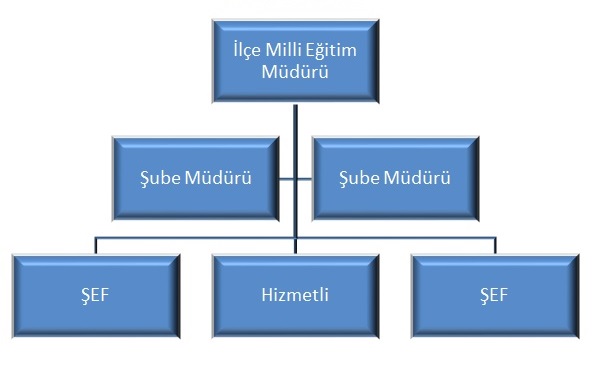 Şekil 6: Gökçeada İlçe Milli Eğitim Müdürlüğü Teşkilat Şeması  İnsan Kaynakları İlçe Millî Eğitim Müdürlüğümüzün personel sayısı 2023 verilerine göre 1 İlçe Millî Eğitim Müdürü, 2 Şube Müdürü, 2 Şef ve 2 yardımcı hizmetli,1 Tekniker ve 1 memur olmak üzere toplam 9’dur. Müdürlüğümüz açıldığı yıldan itibaren Kaymakamlık Oluru ile Gökçeada İlçe Halk Kütüphanesi binası giriş katında hizmet vermektedir. İlçe Millî Eğitim Müdürlüğü çalışanları Genel İdare Hizmetleri, Yardımcı Hizmetler, Teknik Hizmetler ve Eğitim-Öğretim Sınıfı olmak üzere dört hizmet sınıfına ayrılır. Geleceği şekillendirme noktasında en önemli kaynaklardan olan insan kaynaklarının nitelik ve nicelik olarak önceden belirlenmesi kurumun hedeflerine daha hızlı ve etkin ulaşmayı kolaylaştırır.İnsan Kaynakları Yetkinlik Analizi:Öğretmen ve okul yöneticilerimiz için kariyer basamakları, adaylık döneminden sonra öğretmen, uzman öğretmen ve başöğretmen olmak üzere belirlenmiştir.Öğretmen ve okul yöneticilerimizin atanmaları, çalışma şartları, görevde yükselmeleri, özlük hakları ve benzeri diğer hususları da dikkate alınarak öğretmenlik meslek kanunu hazırlanmıştır.Öğretmen ve okul yöneticilerimiz için lisansüstü düzeyde mesleki uzmanlık programlarına ilişkilendirme ve yönlendirmede detaylı bir çalışmaya ihtiyaç duyulmaktadır. Öğretmenlerin pedagojik formasyon eğitimleri, bu eğitimlerin kalitesi ve verilme şekli, eğitimin kapsayıcılığı konularında tutarsızlıklar yaşanmaktadır.Mesleki gelişimlerini sağlayan öğretmenler, kişisel gelişimleri açısından yeterince teşvik edilmemektedir.Okul yöneticiliği ikincil bir görev olarak yürütülmekte ve okul yöneticilerinin atanmalarında liyakata dayalı kapsamlı ve yapılandırılmış düzenlemeler yeterli görülmemektedir.İl ve ilçe yöneticilerinin performanslarının değerlendirilmesi için sağlıklı bir çerçeve bulunmamaktadırTablo 9: Millî Eğitim Müdürlüğü Çalışanlarının Eğitim Düzeyi ve Cinsiyet Bilgilerine Göre Dağılımı (Ocak 2024)Fiziki Kaynak AnaliziMüdürlüğümüz açıldığı yıldan itibaren Kaymakamlık Oluru ile Gökçeada İlçe Halk Kütüphanesi binası giriş katında hizmet vermektedir. Müdürlüğümüz bünyesinde toplam 14 okul/kurum ve 81 derslik mevcuttur. Müdürlüğümüz bünyesinde müdürlüğümüze tahsisli 1 adet otomobil ile Mesleki ve Anadolu Teknik Lisesinde yemek taşıma işlerinde kullanılmak üzere 1 adet pikap kamyonet bulunmaktadır.Tablo 10: Gökçeada İlçe Millî Eğitim Müdürlüğü Okul/Kurum Bina Durumu (Ocak 2024)               Tablo 11: Gökçeada İlçe Millî Eğitim Müdürlüğü Araç Durumu (Ocak 2024)Teknoloji ve Bilişim Altyapısı AnaliziBilgi toplumu olma yolunda, sahip olduğumuz kaynakları etkili ve verimli bir biçimde kullanabilmek amacıyla teknolojik kaynaklardan azami ölçüde faydalanılmaktadır. İlçe Millî Eğitim Müdürlüğü olarak öğrenci kaydı, öğrenci nakli, personel ataması,  personel nakli, personel özlük dosyaları, her türlü sınav başvuru ve sonuç bildirimi, yazılı iletişim, seminer ve kurs başvuruları, kurum tanıtımları, onarım başvuruları, kitap ihtiyacının belirlenmesi, her türlü eğitim aracı ve donatımının envanterinin çıkarılması, bilgi edinme, bilgisayar destekli eğitim kurumlarının fiziki kapasiteleri ve altyapı durumları vb. alanlardaki iş ve işlemlerin başlatılması, yürütülmesi ve sonuçlandırılması gibi konularda Bakanlığımız tarafından hazırlanan yazılımlar kullanılmaktadır. Müdürlüğümüz hizmetlerinin yararlanıcılara daha hızlı ve etkili şekilde sunulması için güncel teknolojik araçlar etkin bir biçimde kullanılmaktadır. Bu kapsamda modüler bir yapıda kurgulanmış olan Millî Eğitim Bakanlığı Bilgi İşlem Sistemi (MEBBİS) ile kurumsal ve bireysel iş ve işlemlerin büyük bölümü yürütülmektedir. Aynı zamanda sistemde personel ve öğrencilerin bilgileri bulunmaktadır. MEBBİS aracılığıyla Devlet Kurumları, Yatırım İşlemleri, MEİS, e-Alacak, e-Burs, Evrak, TEFBİS, Kitap Seçim, e-Soruşturma Modülü, Sınav, Sosyal Tesis, e-Mezun, İKS, MTSK, Özel Öğretim Kurumları, Engelli Birey, RAM, Öğretmenevleri, Performans Yönetim Sistemi, Yönetici, Mal, Hizmet ve Yapım Harcamaları, Özlük, Çağrı Merkezi, Halk Eğitim, Açık Öğretim Kurumları, e-Okul, Veli Bilgilendirme Sistemi, e-Yurt, e-Akademi, e-Katılım, gibi modüllere ulaşılarak çalışmalar yürütülmektedir. Ayrıca MEBBİS kanalıyla okul ve kurumlarımızla bütün iş ve işlemler için birimler arasında iletişim ağı kurulmuştur. Bakanlık resmi yazışmaları elektronik ortamda Doküman Yönetim Sistemi (DYS) üzerinden yapılmaktadır. Ayrıca yerel projelerin uygulanması ve değerlendirilmesi noktasında yerelde kullandığımız veri tabanı mevcuttur. Eğitim ve öğretimde fırsat eşitliğini sağlamak, teknolojiyi iyileştirmek, bilgisayar ve bilgi teknolojilerinden azami ölçüde yararlanmak amacıyla FATİH Projesi uygulanmaya devam etmektedir. Öğretmen ve öğrencilerimiz EBA’dan faydalanmaktadır.Tablo 12: Gökçeada İlçe Millî Eğitim Müdürlüğü Bilgi Teknolojileri Kaynak Durumu (Ocak 2024)Tablo 13: Gökçeada İlçe Millî Eğitim Müdürlüğü Okullar Bilgi Teknolojileri Kaynak Durumu (Ocak 2024)Mali Kaynak Analizi5018 sayılı Kamu Mali Yönetimi ve Kontrol Kanunu, kalkınma planları ve programlarında yer alan politika ve hedefler doğrultusunda, kamu kaynaklarının etkili, ekonomik ve verimli bir şekilde elde edilmesi ve kullanılmasını; hesap verebilirliğin ve mali saydamlığın sağlanmasını, kamu bütçelerinin hazırlanmasını, uygulanmasını; tüm mali işlemlerin muhasebeleştirilmesini, raporlanmasını ve mali kontrolün düzenlenmesini amaçlamaktadır.Müdürlüğümüz bütçesi, merkezi yönetim bütçesinden ayrılan pay, eğitime katkı payı gelirleri, ilçe özel idaresinden ayrılan pay, hayırseverler ve özel kurumların bağışları ile okul-aile birliği gelirlerinden oluşmaktadır.Tablo 14: Gökçeada İlçe MEM Kaynak Toplamı      Tablo 15: 2024 Yılı Gökçeada İlçe Milli Eğitim Müdürlüğü Bütçesi (Ekonomik Sınıflandırma)Tablo 16: Yıllara Göre Gelen ve Harcanan Ödenek Tablosu               Tablo 17: Gökçeada İlçe Millî Eğitim Müdürlüğü 2023 Yılı Gelen Ödenek Tablosu                                               Tablo 18: Kalkınma Ajansı Projeleri Hibe MiktarıPOLİTİK, EKONOMİK, SOSYOKÜLTÜREL, TEKNOLOJİK, YASAL VE EKOLOJİK (PESTLE) ANALİZPESTLE analiziyle İlçe Millî Eğitim Müdürlüğü üzerinde etkili olan veya olabilecek politik, ekonomik, sosyokültürel, teknolojik, yasal ve ekolojik dış etkenlerin tespit edilmesi amaçlanmıştır. Söz konusu etkenlerin tespit edilmesinde PESTLE matrisinden yararlanılmıştır.Bu matriste PESTLE unsurları içerisinde gerçekleşmesi muhtemel olan hususlar ile bunların gerçekleşmesi durumunda Bakanlığımız için oluşturacağı potansiyel “fırsatlar ve tehditler” ortaya konulmuştur. Bu çalışmayla elde edilen bulgulara Tablo 17’de yer verilmiştir. Ayrıca; bu analiz sonucunda ortaya çıkan bulgular “tespit ve ihtiyaçlar” ile stratejilerin geliştirilmesi aşamasında kullanılmıştır.Tablo 19: PESTLE Analizi GZFT AnaliziDurum analizi kapsamında kullanılacak temel yöntem olan GZFT (Güçlü Yönler, Zayıf Yönler, Fırsatlar ve Tehditler) analizidir. Genel anlamda kurum/kuruluşun bir bütün olarak mevcut durumunun ve tecrübesinin incelenmesi, üstün ve zayıf yönlerinin tanımlanması ve bunların çevre şartlarıyla uyumlu hâle getirilmesi sürecine GZFT analizi adı verilir. GZFT analizi, kurum/kuruluş başarısı üzerinde kilit role sahip faktörlerin tespit edilerek, stratejik kararlara esas teşkil edecek şekilde yorumlanması sürecidir. Bu süreçte kurum/kuruluş ve çevresiyle ilgili kilit faktörler belirlenerek niteliğini artırmak için izlenebilecek stratejik alternatifler ortaya konulmaktadır. İdarenin ve idareyi etkileyen durumların analitik bir mantıkla değerlendirilmesi ve idarenin güçlü ve zayıf yönleri ile idareye karşı oluşabilecek idarenin dış çevresinden kaynaklanan fırsatlar ve tehditlerin belirlendiği bir durum analizi yöntemidir.	                                                                                                    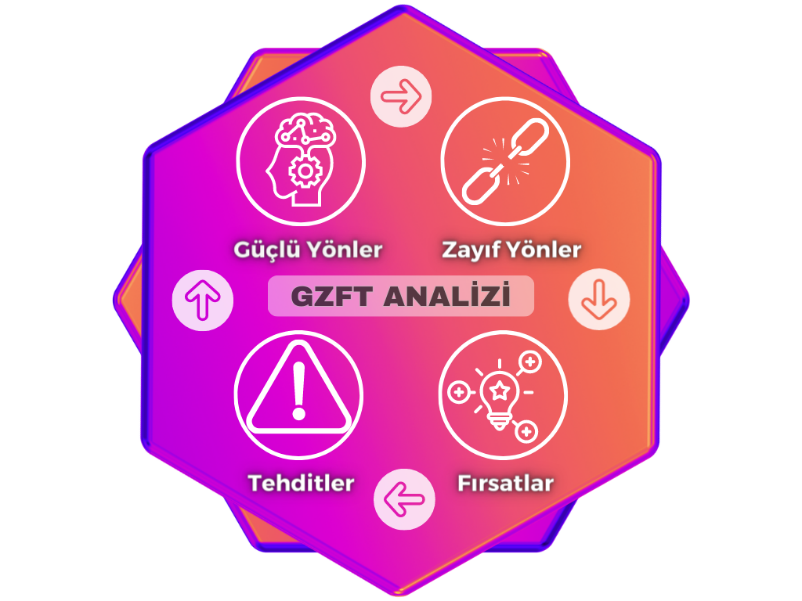                                                                                                                                       Şekil 7:GZFT Şeması  Planlama yaklaşımının katılımcılık esası üzerine kurgulanması sebebiyle durum analizi aşamasında Müdürlük birimlerinden GZFT (Güçlü Yönler, Zayıf Yönler, Fırsatlar ve Tehditler) Analizi için veri sağlanmıştır.   	Bu bağlamda veri toplama aracı geliştirilerek birimlerden, 2019-2023 yılları arasında tamamlanan faaliyetler, eklenecek faaliyet/icraat/projelere karar verilirken mevcut stratejik plan kapsamındaki hedefler ile birimlerce yürütülen makro düzeydeki faaliyet/icraat/projelerin göz önünde bulundurulması istenmiştir.Müdürlük birimlerinin güçlü yönlerinin analizi için birimlerin faaliyet/icraat/projeleri kapsamında erişilen “kazanımlar/çıktılar” bölümü oluşturulmuştur. Burada belirtilecek faaliyet/icraat/projeler sonunda hangi hedeflere ve kazanımlara erişildiğinin maddeler hâlinde kısa, öz ve anlaşılır şekilde ifade edilmesi istenmiştir. Bakanlık birimlerinin zayıf yönlerin analizi için “ulaşılamayan hedefler” bölümü oluşturulmuştur. Bu başlık altında, faaliyet/icraat/projeler planlanırken beklenen ancak faaliyet/icraat/projeler sonunda erişilemeyen hedef ve kazanımların maddeler hâlinde listelenmesi istenmiştir.Fırsatlar ve tehditlere ilişkin veri elde edilebilmesi için PESTLE analizinden faydalanılmıştır. Bu bağlamda, birimlerce belirtilen faaliyet/icraat/projeleri etkileyen politik, ekonomik, sosyokültürel, teknolojik, yasal ve çevresel etkenler için ayrı ayrı bölümlere yer verilmiştir. Tüm etkenler veri toplama aracının yönergesinde açıklanarak örneklendirilmiştir.Birimlerden gelen cevap yazıları incelenerek dokuman analizi incelemesi yapılmıştır. Birimlerin gerçekleştirdikleri faaliyet/icraat/projelerin kazanımları/çıktılarının diğer birimlerin kazanım/çıktıları ile bağıl değerlendirme yapılarak makro bir bakış açısı ile rapora yansıtılmıştır. Benzer veya denk kazanım/çıktılar birleştirilerek mükerrer kazanım/çıktılardan kaçınılmıştır. Zayıf yönlerin analizi için de aynı yöntem kullanılmıştır. Fırsatlar ve tehditler için gelen yanıtlar olumlu ve olumsuz durumlar bağlamında ayrıştırılarak analiz edilmiştir. Elde edilen analiz bulgularına GZFT Analizi Raporu’nda yer verilmiştir.Müdürlüğümüzce yapılan GZFT Analizinde tespit edilen, Müdürlüğümüzün güçlü ve zayıf yönleri ile Müdürlüğümüz için fırsat ve tehdit olarak görülebilecek unsurlara Tablo 20’ de yer verilmiştir.Tablo 20: GZFT AnalizTespitler ve İhtiyaçların Belirlenmesi Müdürlüğümüz stratejik planında tespitler ve ihtiyaçlar; durum analizi aşamalarında öne çıkan, durum analizini özetleyebilecek türde ifadelerden oluşturulmuştur. Durum analizinde yer alan her bir başlıkta yapılan değerlendirmeler sonucunda belirlenmiş olan tespitler ve ihtiyaçlardan Müdürlüğümüz stratejik planının mimarisi ve hedef kartlarının oluşturulmasında yararlanılmıştır. Durum analizi çalışmaları sonucunda elde edilen bulgulara hedef kartlarında yer verilmiştir.Tablo 21: Tespit ve İhtiyaç AnaliziGELECEĞE BAKIŞGeleceğe bakış bölümünde misyon, vizyon ve temel değerler; amaçlar, hedefler, performans göstergeleri ve stratejiler yer almaktadır.Misyonumuz  	Bireyi temel alan, yeniliklere ve gelişmelere açık olmakla birlikte yerli ve milli kültürü benimseyen, sorgulayan, hoşgörülü ve ahlaklı bireyler yetiştiren ve bu kapsamda nitelikli bir eğitim öğretim hizmeti vermek için uygun eğitim ortamlarını hazırlamak.Vizyonumuzİnsan merkezli, öğretmen temelli, evrensel uygulamada yerli, hesap verebilir, sürdürülebilir, demokrasi ve ekonomiyle bütünleşmiş bir eğitim anlayışıyla şimdi ve geleceğin inşaasında örnek bir İlçe Milli Eğitim Müdürlüğü olmak.Temel Değerlerimiz1.	İnsan Hakları ve Demokrasinin Evrensel Değerleri2.	Çevreye ve Canlıların Yaşam Hakkına Duyarlılık3.	Analitik ve Bilimsel Bakış4.	Girişimcilik, Yaratıcılık, Yenilikçilik5.	Kültürel ve Sanatsal Duyarlılık ile Sportif Beceri6.	Meslek Etiği ve Mesleki Beceri7.	Erdemlilik8.	Saygınlık, Tarafsızlık, Güvenilirlik ve Adalet9.	Katılımcılık, Şeffaflık ve Hesap Verilebilirlik10.	Liyakat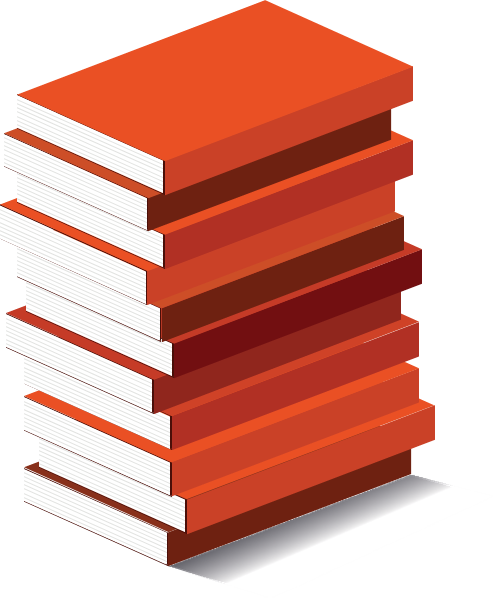      AMAÇ VE HEDEFLERE İLİŞKİN MİMARİ  maç 1 : Temel eğitimde fırsat eşitliği ve eğitime erişimin sağlandığı, öğretim süreçleri ve eğitim ortamlarının etkin kullanıldığı bir ekosistem inşa ederek öğrencileri çağın gerektirdiği evrensel yeterliliklere sahip, millî ve manevi değerleri benimsemiş sağlıklı ve mutlu bireyler olarak yetiştirmek.Hedef 1.1     : Temel eğitimde fırsat eşitliğini sağlayarak eğitime erişimi artırmaya yönelik iyileştirmeler hayata geçirilecektir.Hedef 1.2   : Okul öncesi eğitim desteklenerek erişim imkânları artırılacaktır.Hedef 1.3     : Temel eğitimde bilimsel, sosyal, sportif, kültürel, sanatsal ve toplumsal hizmet gibi alanlarda etkinliklere katılım oranı artırılacak ve öğrenciler sürekli öğrenmeye teşvik edilecektir.Hedef 1.4   : İlkokul ve ortaokulda öğrenme kayıplarını azaltmaya yönelik destekleyici mekanizmalar güçlendirilecektir.Hedef 2.1: Öğrencilerin yetkinliklerini ve niteliklerini geliştirmeye yönelik bireysel özellikleri de dikkate alınarak yapılacak çalışmalarla devamsızlık ve sınıf tekrarları azaltılacak ve eğitime katılımları artırılacaktır.Hedef 2.2: Ortaöğretim sistemi, öğrencilere değişen dünyanın gerektirdiği başta okuma kültürü olmak üzere bilgi, beceri, yetkinlik ve yeterlilikleri kazandıran bir yapıya kavuşturulacaktır.Hedef 2.3: İmam hatip okullarında bilgi, beceri ve yeterlilikler odağında, akademik başarı ve değerlere yönelik çalışmalar, proje ve sosyal etkinlikler yaygınlaştırılacaktır.Hedef 2.4: Sosyal ve ekonomik sektörler ile iş birliği içinde ulusal ve uluslararası mesleki yeterliliğe, ahilik kültürüne, meslek ahlakına ve mesleki değerlere sahip; yenilikçi, girişimci, üretken, ekonomiye değer katan ehil iş gücü yetiştirilecektir.Hedef 2.5: Mesleki ve teknik eğitim alanında eğitim-istihdam-üretim ilişkisi güçlendirilecek ve uluslararası iş birliği ve deneyim paylaşımı teşvik edilecektir.2 :Çağın ihtiyaç duyduğu bilgi, beceri ve yetkinlikleri kazandıran, teknolojiyi üreten, tarih bilinci ve bilim aracılığıyla geleceği kurgulayan, insan kaynağı yetiştiren, ekonomiye katkı sunan, değerleriyle bireyi hayata hazır kılan, empati ve nezaket kaB, beceri ve geliştirmek amacıyla bireysel, toplumsal ve istihdam odaklı yeni bir yaklaşımla Hedef 3.1	: Farklı yeteneklere, özelliklere, ihtiyaçlara ve birikimlere sahip tüm bireylerin yaygın eğitimden aktif olarak yararlanabilmeleri amacıyla eğitimde kapsayıcılık sağlanacaktır.Hedef 3.2   : Hayat boyu öğrenme faaliyetleri ile bireylerde kişisel, çevresel ve mesleki anlamda farkındalık oluşturulacaktır.Hedef 3.3 	: Tüm bireylere yönelik günümüz ihtiyaçlarına uygun genel, mesleki ve teknik eğitim kurs programlar hazırlanacaktır.pısı Hedef 4.1	: Öğrencilerin bireysel özelliklerine ve öğrenme ihtiyaçlarına uygun fiziksel ve beşerî iyileştirmeler sağlanarak eğitime erişimleri artırılacaktır.  Hedef 4.2	: Özel eğitim ihtiyacı olan öğrencilerin kendi ilgi ve yetenekleri doğrultusunda sosyal ve akademik gelişimleri desteklenecektir.  Hedef 4.3    : Akademik, sosyal, duygusal ve mesleki gelişim alanlarında sunulan rehberlik hizmetleri desteklenecektir.Hedef 5.1: Sürdürülebilir kalkınma hedeflerine uygun bir yaklaşımla çevre ve iklim değişikliği konusunda farkındalığın artırılması sağlanacaktır.Hedef 7.1: Öğretmen yetiştirme ve geliştirme süreci; mesleğe kabulden önceki eğitimden başlanarak mesleki gelişim ve mesleki gelişimini içerecek şekilde ihtiyaçlar doğrultusunda öğretmenlik mesleğinin niteliği ve toplumsal statüsü güçlendirilecek, personel nitelikleri artırılacaktır.Hedef 7.2: Tüm kademelerde eğitime erişimi sağlayacak planlamalar yapılarak doğa kaynaklı afetlere ve bulaşıcı hastalıklara karşı dirençli, çevreci ve nitelikli mimariye sahip eğitim ortamlarının oluşturulması sağlanacaktır.Hedef 7.3: Eğitim sistemimizi en uygun teknoloji ile bütünleştirerek eğitim faaliyetlerinin kesintisiz olarak sürdürülmesine ve ülkemizin/ilimizin / ilçemizin bilgi toplumu olmasına katkı sağlanacaktır.Hedef 7.4: Yol gösterici ve önleyici rehberlik anlayışı ön plana çıkarılarak düzeltme, iyileştirme ve geliştirmeyi esas alan bir anlayışla denetsel ve hukuksal hizmetler etkin bir şekilde yürütülecektir.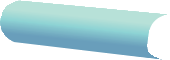 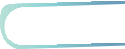 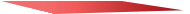 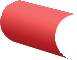 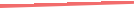 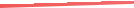 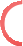 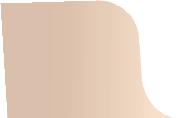 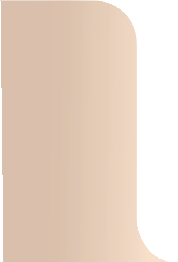 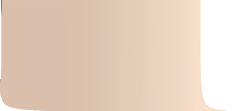 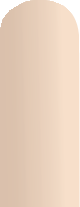 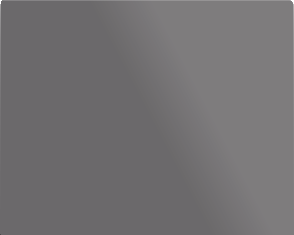 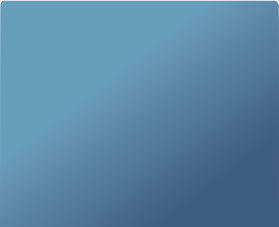 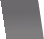 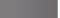 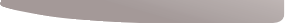 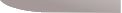 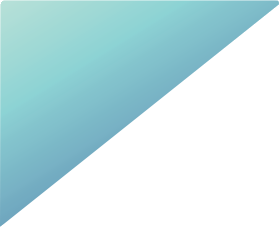 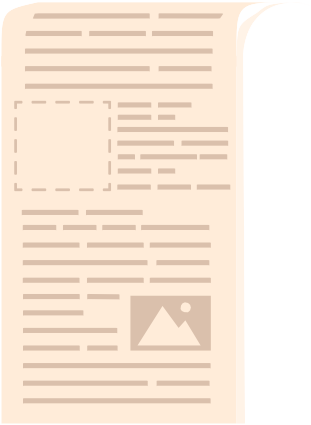 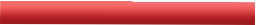 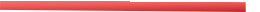 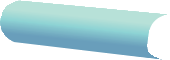 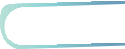 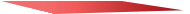 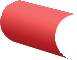 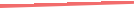 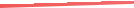 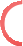 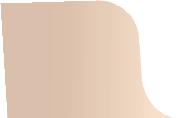 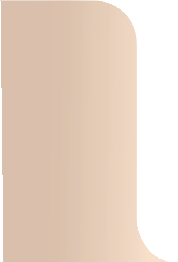 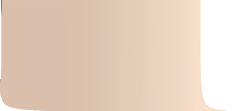 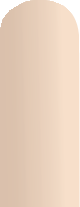 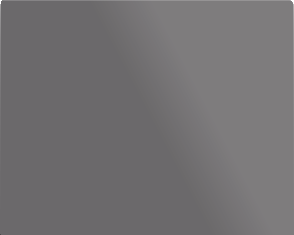 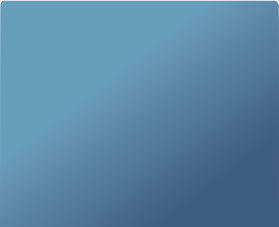 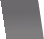 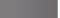 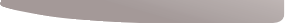 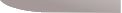 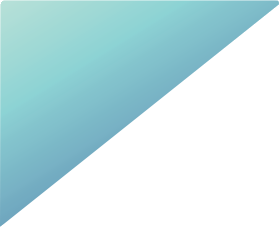 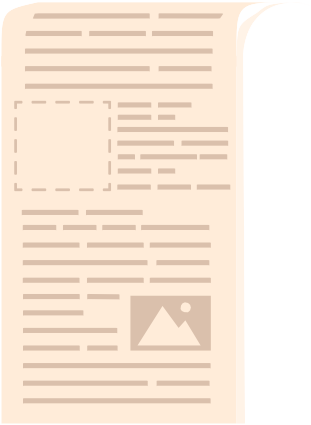 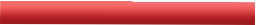 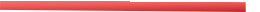 GÖKÇEADA İLÇE MiLLÎ EGiTiM MÜDÜRLÜĞÜ2024-2028STRATEJiK PLANIŞekil 8: Gökçeada İlçe Millî Eğitim Müdürlüğü 2024-2028 Stratejik Plan Diyagramı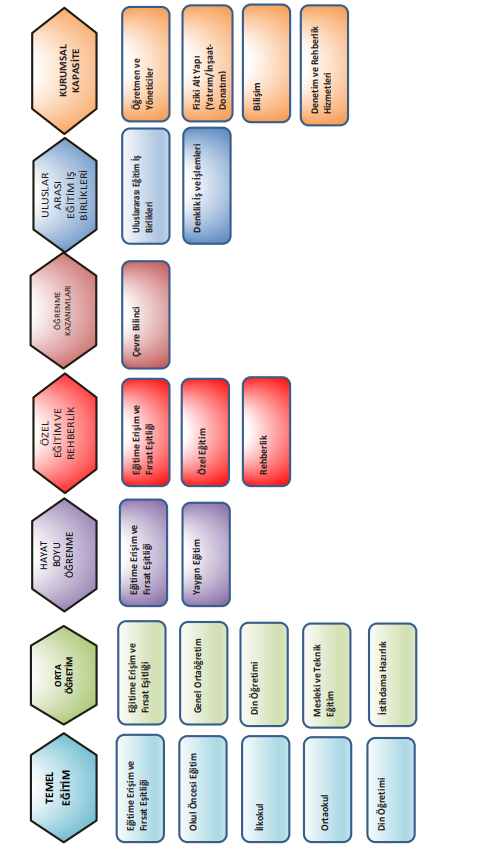 AMAÇ, HEDEF, GÖSTERGE VE STRATEJİLER5018 sayılı Kamu Malî Yönetimi ve Kontrol Kanunu kapsamında 2021 yılında performans esaslı bütçe sisteminden program bazlı performans bütçe sistemine geçildiğinde, kamu idarelerinin stratejik planlarında belirlediği hedeflere ne ölçüde ulaştığını izleyebilmek ve ortaya çıkan sonuçları değerlendirebilmek her zamankinden daha anlamlı bir hâle gelmiştir. Çünkü; performans esaslı bütçe dönemlerinde kamu idarelerinin ortaya koyduğu amaç ve hedeflerle analitik bütçe uygulamaları arasında tam anlamıyla bir ilişki kurulamadığı, karar alma süreçlerinin sağlıklı yürütülemediği gözlemlenmiştir. Bu nedenle, bütçe ile tahsis edilen kamu kaynaklarıyla idarelerin yürüttüğü faaliyetlerde etkinliğin ve verimliliğin sağlanabilmesine yönelik program bütçe anlayışına geçilmesi söz konusu olmuştur. Bu anlayışla, Müdürlüğümüz 6 tematik yapı doğrultusunda amaç ve hedeflerini belirlemiştir. Bu kapsamda:Olmak üzere Gökçeada İlçe Milli Eğitim Müdürlüğü 2024-2028 Stratejik Planı’nda toplamda 20 hedef, 54 performans göstergesi ve 57 strateji bulunmaktadır.Söz konusu tematik amaçlar, hedefler, performans göstergesi ve stratejiler ise her temanın kendi kartında Tablo 22’de ayrıntılı şekilde yer almaktadır.Tablo 22: Amaç, Hedef, Gösterge ve Stratejilere İlişkin Kartlar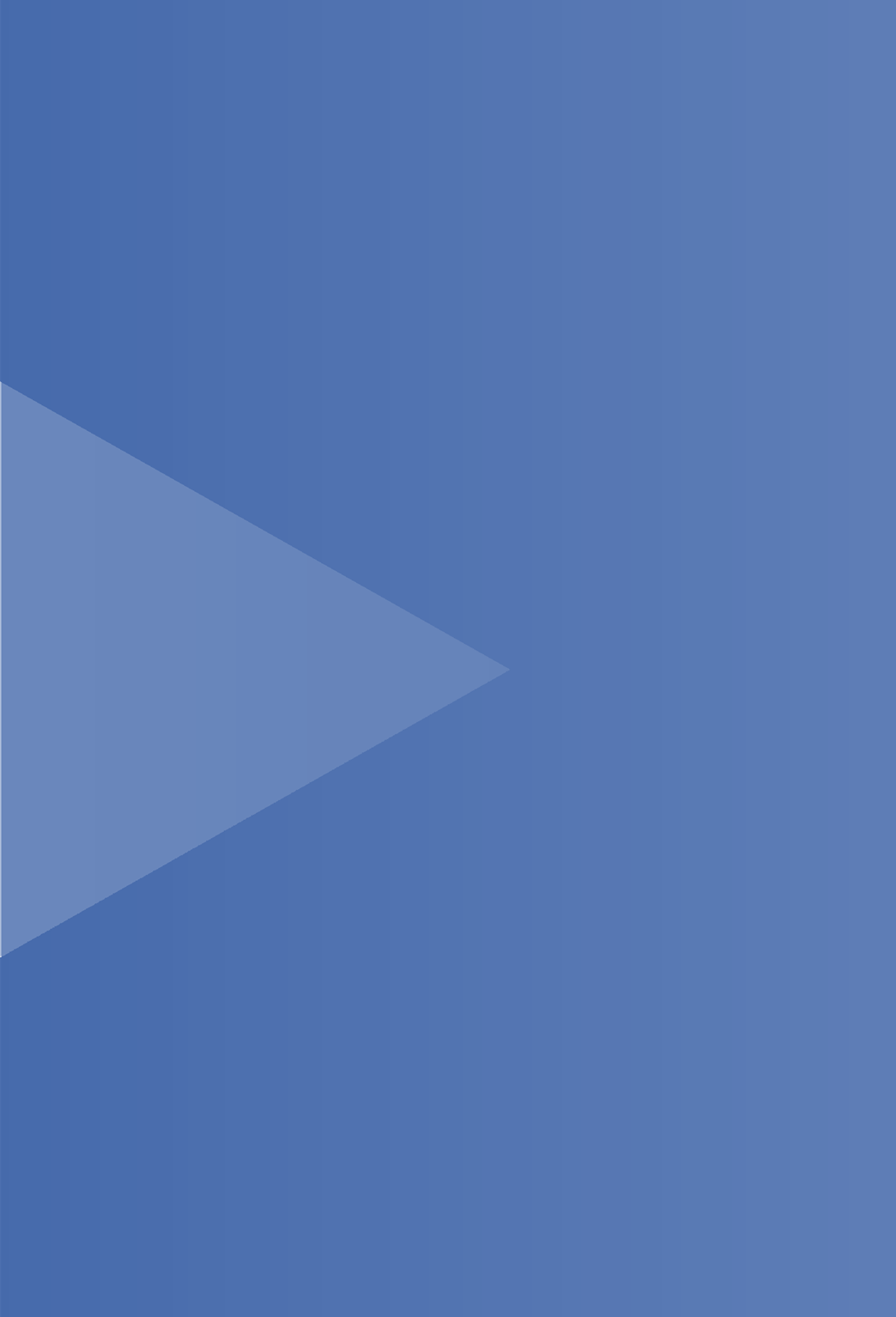 IV. Bölüm      MALİYETLENDİRMEMALİYETLENDİRMEGökçeada İlçe Millî Eğitim Müdürlüğü 2024-2028 Stratejik Planı’nın maliyetlendirilmesi sürecindeki temel gaye; stratejik amaç, hedef ve stratejilerin gerektirdiği maliyetlerin ortaya konulması suretiyle politika tercihlerinin ve karar alma sürecinin rasyonelleştirilmesine katkıda bulunmaktır. Bu sayede stratejik plan ile bütçe arasındaki bağlantı güçlendirilecek ve harcamaların önceliklendirilme süreci iyileştirilecektir.Bu temel gayeden hareketle planın tahmini maliyetlendirilmesi şu şekilde yapılmıştır:Hedeflere ilişkin stratejiler durum analizi çalışmaları sonuçları ve ilgili birimlerin katılımlarıyla tespit edilmiştir.Stratejilere ilişkin maliyetlerin bütçe dağılımları yapılmadan önce genel yönetim giderleri ayrılmıştır.Stratejilere ilişkin tahmini maliyetler belirlendikten sonra buradan hareketle hedef maliyetler belirlenmiştir.Hedef maliyetlerinden yola çıkılarak amaç maliyetleri ortaya çıkarılmış ve amaç maliyetlerinden de stratejik plan maliyeti belirlenmiştir.Müdürlüğümüz stratejik planında altı amaç ve yirmi bir hedef bulunmaktadır. Söz konusu amaç ve hedeflere ilişkin beş yıllık tahmini bütçe dağılımları Tablo 26 ‘da gösterilmiştir. Tabloda görüleceği üzere hazırlanan plan doğrultusunda beş yıllık maliyetlendirme sonucunda Müdürlüğümüzün tahmini olarak 1.072.614.622,54TL’lik bir harcama yapacağı öngörülmektedir.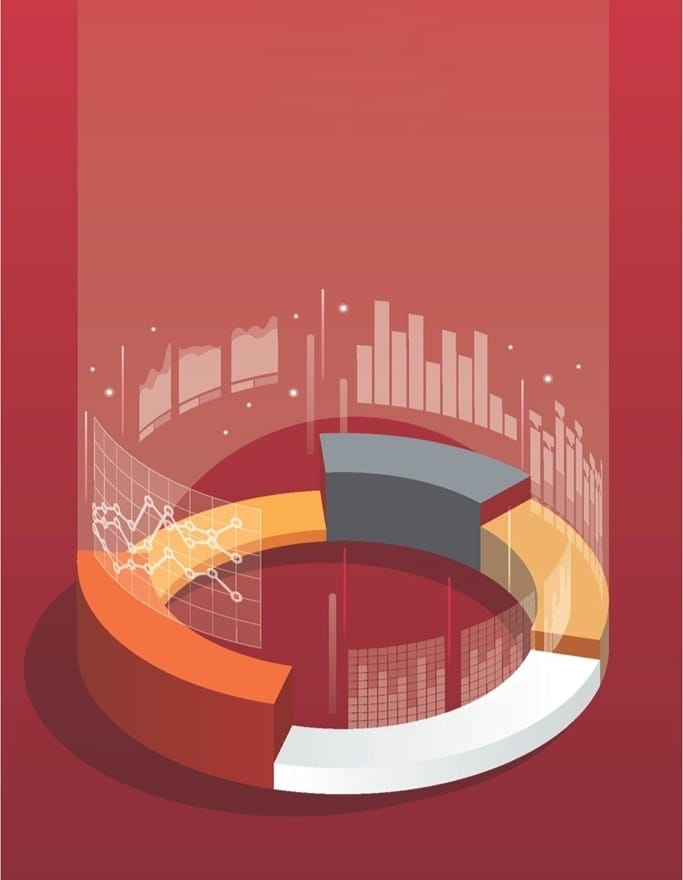                      Tablo 23: Amaç ve Hedef MaliyetleriV. BölümİZLEMEVEDEĞERLENDİRMEİZLEME VE DEĞERLENDİRMEBu bölümde Gökçeada İlçe Milli Eğitim Müdürlüğü 2024-2028 Stratejik Planı’ nın izleme ve değerlendirme modeline ve aşamalarına değinilmiştir. Ayrıca, izleme ve değerlendirme faaliyetlerinin etkin bir şekilde gerçekleştirilmesi için oluşturulan performans göstergelerine ilişkin sorumlu birimlere yer verilmiştir.GÖKÇEADA İLÇE MİLLÎ EĞİTİM MÜDÜRLÜĞÜ 2024-2028 STRATEJİK PLANIİZLEME VE DEĞERLENDİRME MODELİStratejik planlarda yer alan amaç ve hedeflere ulaşma durumlarının tespiti ve bu yolla stratejik planlardaki amaç ve hedeflerin gerçekleştirilebilmesi için gerekli tedbirlerin alınması izleme ve değerlendirme ile mümkün olmaktadır. İzleme, stratejik plan uygulamasının sistematik olarak takip edilmesi ve raporlanmasıdır. Değerlendirme ise uygulama sonuçlarının amaç ve hedeflere kıyasla ölçülmesi ve söz konusu amaç ve hedeflerin tutarlılık ve uygunluğunun analizidir.İdarelerin kurumsal yapılarının kendine has farklılıkları izleme ve değerlendirme süreçlerinin de farklılaşmasını beraberinde getirmektedir. Eğitim idarelerinin ana unsurunun girdi ve çıktılarının insan oluşu, ürünlerinin değerinin kısa vadede belirlenememesine ve insan unsurundan kaynaklı değişkenliğin ve belirsizliğin fazla olmasına yol açmaktadır. Bu durumda sadece nicel yöntemlerle yürütülecek izleme ve değerlendirmelerin eğitsel olgu ve durumları açıklamada yetersiz kalabilmesi söz konusudur. Nicel yöntemlerin yanında veya onlara alternatif olarak nitel yöntemlerin de uygulanmasının daha zengin ve geniş bir bakış açısı sunabileceği belirtilebilir.Müdürlüğümüz 2024-2028 Stratejik Planı’nın izleme ve değerlendirme sürecine yön verecek temel ilkeler: Katılımcılık, Saydamlık, Sonuçları İletme (Geri Bildirim), Hesap Verebilirlik, Bilimsellik, Tutarlılık ve Nesnellik olarak ifade edilebilir.Belirtilen temel ilkeler ve veri analiz yöntemleri doğrultusunda İl Millî Eğitim Müdürlüğü 2024-2028 Stratejik Planı İzleme ve Değerlendirme Modeli’nin çerçevesini;Performans göstergeleri ve stratejiler bazında gerçekleşme durumlarının belirlenmesi,Performans göstergelerinin gerçekleşme durumlarının hedeflerle kıyaslanması, Stratejiler kapsamında yürütülen faaliyetlerin Müdürlük  faaliyet alanlarına dağılımının   belirlenmesi,Sonuçların raporlanması ve paydaşlarla paylaşımı,Hedeflerden sapmaların nedenlerinin araştırılması,Alternatiflerin ve çözüm önerilerinin geliştirilmesi süreçleri oluşturmaktadır.İZLEME VE DEĞERLENDİRME SÜRECİNİN İŞLEYİŞİİzleme ve değerlendirme sürecinin işleyişi ana hatları ile aşağıdaki şekilde özetlenmiştir. Gökçeada İlçe Millî Eğitim Müdürlüğü 2024–2028 Stratejik Planı’nda yer alan performans göstergelerinin gerçekleşme durumlarının tespiti yılda iki kez yapılacaktır.  Ara izleme olarak nitelendirilebilecek yılın ilk altı aylık dönemini kapsayan birinci izleme kapsamında, Strateji Geliştirme Hizmetleri Şube Müdürlüğü tarafından harcama birimlerinden sorumlu oldukları performans göstergeleri ve stratejiler ile ilgili gerçekleşme durumlarına ilişkin veriler toplanarak konsolide edilecektir. Performans hedeflerinin gerçekleşme durumları hakkında hazırlanan “Stratejik Plan İzleme Raporu” İl Millî Eğitim Müdürü, birim amirleri ve kurum içi paydaşların görüşüne sunulacaktır. Bu aşamada amaç, varsa öncelikle yıllık hedefler olmak üzere, hedeflere ulaşılmasının önündeki engelleri ve riskleri belirlemek ve yıllık hedeflere ulaşılmasını sağlamak üzere gerekli görülebilecek tedbirlerin alınmasıdır.  İzleme Değerlendirme Süreci BasamaklarıYıllık planların Yapılmasıİlk altı aylık gerçekleşmelerin belirlenmesiİzleme raporunun hazırlanması ve sunulmasıİzleme toplantılarının gerçekleşmesiYılsonu gerçekleşmelerinin belirlenmesiİzleme verilerinin değerlendirilmesiDeğerlendirme raporunun hazırlanması ve sunulmasıDeğerlendirme toplantılarının gerçekleştirilmesiYılın tamamına ilişkin ikinci izleme kapsamında ise Strateji Geliştirme Hizmetleri Şube Müdürlüğü tarafından harcama birimlerinden sorumlu oldukları performans göstergeleri ve stratejiler ile ilgili yıl sonu gerçekleşme durumlarına ait veriler toplanarak konsolide edilecektir.Stratejik Plan Değerlendirme Raporu, üst yönetici başkanlığında yapılan değerlendirme toplantısında stratejik planın kalan süresi için hedeflere nasıl ulaşılacağına ilişkin alınacak gerekli önlemleri de içerecek şekilde nihai hâle getirilerek mart ayı sonuna kadar İl Millî Eğitim Müdürlüğüne gönderilecektir. Hedeflerin ve ilgili performans göstergeleri ile risklerin takibi, hedeften sorumlu birimin harcama yetkilisinin; hedeflerin gerçekleşme sonuçlarının harcama birimlerinden alınarak konsolide edilmesi, analizi, değerlendirilmesi ve üst yöneticiye sunulması ise Strateji Geliştirme Hizmetleri Şube Müdürlüğü’nün sorumluluğundadır.PERFORMANS GÖSTERGELERİGökçeada İlçe Millî Eğitim Müdürlüğü 2024-2028 Stratejik Planı’nda belirlenen hedeflere ne ölçüde ulaşıldığını ortaya koyabilecek yeterli sayıda ve nitelikte performans göstergeleri kullanılmıştır. Stratejik planda, izleme ve değerlendirme faaliyetlerinin etkili bir şekilde gerçekleştirilmesi için performans göstergelerinden yararlanılmıştır. Performans göstergelerinin izlenmesinde standartlaşmanın sağlanması ve güvenirliğin temin edilmesi önemli bir konudur. Bu sebeple performans göstergelerinin kimlik kartı olarak nitelendirilebilecek “Performans Göstergesi Kartı” geliştirilmiştir. EKLER      Tablo 24: Hedef Kartı Sorumlulukları                                     Tablo 25: Hedef ve Strateji SorumluluklarıTablo ******: Performans Göstergesi Sorumlulukları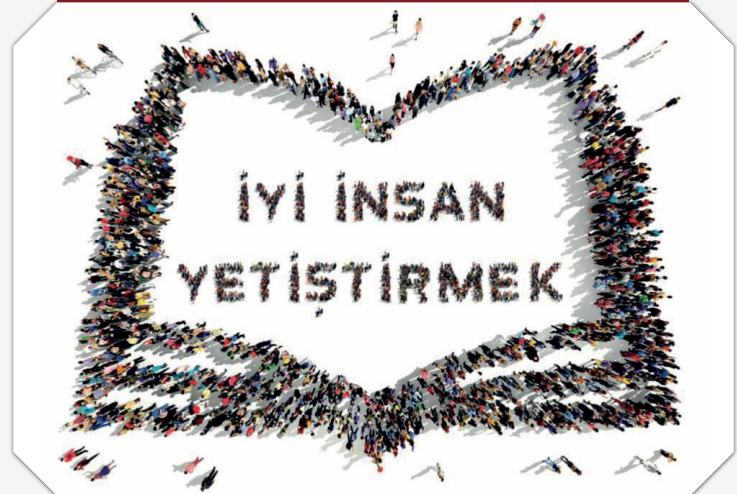 BİŞMBİŞMBilgi İşlem Şube  MüdürlüğüDHŞMDHŞMDestek Hizmetleri Şube MüdürlüğüDÖŞMDÖŞMDin Öğretimi Şube MüdürlüğüHBÖŞMHBÖŞMHayat Boyu Öğrenme Şube MüdürlüğüİEŞMİEŞMİnşaat ve Emlak Şube MüdürlüğüMTEŞMMTEŞMMeslekî ve Teknik Eğitim Şube MüdürlüğüİKŞMİKŞMİnsan Kaybakları Şube MüdürlüğüOÖŞMOÖŞMOrtaöğretim Şube MüdürlüğüÖDSHŞMÖDSHŞMÖlçme, Değerlendirme ve Sınav Hizmetleri Şube MüdürlüğüÖERHŞMÖERHŞMÖzel Eğitim ve Rehberlik Hizmetleri Şube MüdürlüğüÖÖKŞMÖÖKŞMÖzel Öğretim Kurumları Şube MüdürlüğüÖYGŞMÖYGŞMÖğretmen Yetiştirme ve Geliştirme Şube MüdürlüğüSGHŞMSGHŞMStrateji Geliştirme Hizmetleri Şube MüdürlüğüTEŞMTEŞMTemel Eğitim Şube MüdürlüğüYYEŞMYYEŞMYükseköğretim ve Yurt Dışı Eğitim Şube MüdürlüğüABAvrupa BirliğiAvrupa BirliğiABİDEAkademik Becerilerin İzlenmesi ve DeğerlendirilmesiAkademik Becerilerin İzlenmesi ve DeğerlendirilmesiBİLSEMBilim ve Sanat MerkeziBilim ve Sanat MerkeziBTBilişim TeknolojileriBilişim TeknolojileriCİMERCumhurbaşkanlığı İletişim MerkeziCumhurbaşkanlığı İletişim MerkeziCKCumhurbaşkanlığı  KararnamesiCumhurbaşkanlığı  KararnamesiD-AOBMDiller için Avrupa Ortak Başvuru MetniDiller için Avrupa Ortak Başvuru MetniDYKDestekleme ve Yetiştirme KurslarıDestekleme ve Yetiştirme KurslarıDYSDoküman Yönetim SistemiDoküman Yönetim SistemiEBAEğitim Bilişim AğıEğitim Bilişim AğıFATİHFırsatları Artırma ve Teknolojiyi İyileştirme HareketiFırsatları Artırma ve Teknolojiyi İyileştirme HareketiGZFTGüçlü Yönler, Zayıf Yönler, Fırsatlar ve Tehditler AnaliziGüçlü Yönler, Zayıf Yönler, Fırsatlar ve Tehditler AnaliziİKSKurum Standartları ModülüKurum Standartları ModülüİYEPİlkokullarda Yetiştirme Programıİlkokullarda Yetiştirme ProgramıMEBMillî Eğitim BakanlığıMillî Eğitim BakanlığıMEBBİSMillî Eğitim Bakanlığı Bilişim SistemleriMillî Eğitim Bakanlığı Bilişim SistemleriMEBİMMillî Eğitim Bakanlığı İletişim MerkeziMillî Eğitim Bakanlığı İletişim MerkeziMEİSMillî Eğitim İstatistik ModülüMillî Eğitim İstatistik ModülüPESTLE  Politik, Ekonomik, Sosyolojik, Teknolojik, Yasal ve Ekolojik AnalizPolitik, Ekonomik, Sosyolojik, Teknolojik, Yasal ve Ekolojik AnalizPISAProgramme for International Student Assesment (Uluslararası Öğrenci Değerlendirme Programı)Programme for International Student Assesment (Uluslararası Öğrenci Değerlendirme Programı)RAMRehberlik Araştırma MerkeziRehberlik Araştırma MerkeziSTKSivil Toplum KuruluşuSivil Toplum KuruluşuTEFBİSTürkiye’de Eğitimin Finansmanı ve Eğitim Harcamaları Bilgi Yönetim SistemiTürkiye’de Eğitimin Finansmanı ve Eğitim Harcamaları Bilgi Yönetim SistemiTIMSSTrends in International Mathematics and Science Study (Matematik ve Fen Bilimleri Uluslararası Araştırması)Trends in International Mathematics and Science Study (Matematik ve Fen Bilimleri Uluslararası Araştırması)TÜBİTAKTürkiye Bilimsel ve Teknolojik Araştırma KuruluTürkiye Bilimsel ve Teknolojik Araştırma KuruluYDSYabancı Dil SınavıYabancı Dil SınavıNoYürütülen ÇalışmaTarih1MEB Stratejik Plan Hazırlık Programı ve Genelgenin Hazırlanması ve YayımlanmasıEkim 20222Durum AnaliziAğustos 20233Geleceğe YönelimKasım 20234Taslakta Düzeltmelerin YapılmasıAralık 20235Onay ve YayımMart 2024Amaç 3Amaç 3Okul öncesi eğitim ve temel eğitimde öğrencilerimizin bilişsel, duygusal ve fiziksel olarak çok boyutlu gelişimleri sağlanacaktır.Okul öncesi eğitim ve temel eğitimde öğrencilerimizin bilişsel, duygusal ve fiziksel olarak çok boyutlu gelişimleri sağlanacaktır.Okul öncesi eğitim ve temel eğitimde öğrencilerimizin bilişsel, duygusal ve fiziksel olarak çok boyutlu gelişimleri sağlanacaktır.Okul öncesi eğitim ve temel eğitimde öğrencilerimizin bilişsel, duygusal ve fiziksel olarak çok boyutlu gelişimleri sağlanacaktır.Okul öncesi eğitim ve temel eğitimde öğrencilerimizin bilişsel, duygusal ve fiziksel olarak çok boyutlu gelişimleri sağlanacaktır.Okul öncesi eğitim ve temel eğitimde öğrencilerimizin bilişsel, duygusal ve fiziksel olarak çok boyutlu gelişimleri sağlanacaktır.Okul öncesi eğitim ve temel eğitimde öğrencilerimizin bilişsel, duygusal ve fiziksel olarak çok boyutlu gelişimleri sağlanacaktır.Okul öncesi eğitim ve temel eğitimde öğrencilerimizin bilişsel, duygusal ve fiziksel olarak çok boyutlu gelişimleri sağlanacaktır.Okul öncesi eğitim ve temel eğitimde öğrencilerimizin bilişsel, duygusal ve fiziksel olarak çok boyutlu gelişimleri sağlanacaktır.Hedef 3.2Hedef 3.2Öğrencilerimizin bilişsel, duygusal ve fiziksel olarak çok boyutlu gelişimini önemseyen, bilimsel düşünme, tutum ve değerleri içselleştirebilecekleri temel eğitim uygulamaları gerçekleştirilerek okullaşma oranı artırılacaktır.Öğrencilerimizin bilişsel, duygusal ve fiziksel olarak çok boyutlu gelişimini önemseyen, bilimsel düşünme, tutum ve değerleri içselleştirebilecekleri temel eğitim uygulamaları gerçekleştirilerek okullaşma oranı artırılacaktır.Öğrencilerimizin bilişsel, duygusal ve fiziksel olarak çok boyutlu gelişimini önemseyen, bilimsel düşünme, tutum ve değerleri içselleştirebilecekleri temel eğitim uygulamaları gerçekleştirilerek okullaşma oranı artırılacaktır.Öğrencilerimizin bilişsel, duygusal ve fiziksel olarak çok boyutlu gelişimini önemseyen, bilimsel düşünme, tutum ve değerleri içselleştirebilecekleri temel eğitim uygulamaları gerçekleştirilerek okullaşma oranı artırılacaktır.Öğrencilerimizin bilişsel, duygusal ve fiziksel olarak çok boyutlu gelişimini önemseyen, bilimsel düşünme, tutum ve değerleri içselleştirebilecekleri temel eğitim uygulamaları gerçekleştirilerek okullaşma oranı artırılacaktır.Öğrencilerimizin bilişsel, duygusal ve fiziksel olarak çok boyutlu gelişimini önemseyen, bilimsel düşünme, tutum ve değerleri içselleştirebilecekleri temel eğitim uygulamaları gerçekleştirilerek okullaşma oranı artırılacaktır.Öğrencilerimizin bilişsel, duygusal ve fiziksel olarak çok boyutlu gelişimini önemseyen, bilimsel düşünme, tutum ve değerleri içselleştirebilecekleri temel eğitim uygulamaları gerçekleştirilerek okullaşma oranı artırılacaktır.Öğrencilerimizin bilişsel, duygusal ve fiziksel olarak çok boyutlu gelişimini önemseyen, bilimsel düşünme, tutum ve değerleri içselleştirebilecekleri temel eğitim uygulamaları gerçekleştirilerek okullaşma oranı artırılacaktır.Öğrencilerimizin bilişsel, duygusal ve fiziksel olarak çok boyutlu gelişimini önemseyen, bilimsel düşünme, tutum ve değerleri içselleştirebilecekleri temel eğitim uygulamaları gerçekleştirilerek okullaşma oranı artırılacaktır.Performans GöstergeleriPerformans GöstergeleriHedefe Etkisi (%)Başlangıç Değeri20192020202120222023İzleme SıklığıRapor SıklığıPG 3.2.1 Temel eğitimde 20 gün ve üzeri devamsız öğrenci oranıPG 3.2.1.1 İlkokulda 20 gün ve üzeri devamsız öğrenci oranı (%)40%1,93%1,90%1,88%1,85%1,83%1,806 Ay6 AyPG 3.2.1 Temel eğitimde 20 gün ve üzeri devamsız öğrenci oranıPG 3.2.1.2 Ortaokulda 20 gün ve üzeri devamsız öğrenci oranı (%)40%3,53%3,40%3,30%3,20%3,10%36 Ay6 AyAmaç 4Öğrencileri ilgi, yetenek ve kapasiteleri doğrultusunda hayata ve üst öğretime hazırlayan bir ortaöğretim sistemi ile toplumsal sorunlara çözüm getiren, ülkenin sosyal, kültürel ve ekonomik kalkınmasına katkı sunan öğrenciler yetiştirilecektir.Öğrencileri ilgi, yetenek ve kapasiteleri doğrultusunda hayata ve üst öğretime hazırlayan bir ortaöğretim sistemi ile toplumsal sorunlara çözüm getiren, ülkenin sosyal, kültürel ve ekonomik kalkınmasına katkı sunan öğrenciler yetiştirilecektir.Öğrencileri ilgi, yetenek ve kapasiteleri doğrultusunda hayata ve üst öğretime hazırlayan bir ortaöğretim sistemi ile toplumsal sorunlara çözüm getiren, ülkenin sosyal, kültürel ve ekonomik kalkınmasına katkı sunan öğrenciler yetiştirilecektir.Öğrencileri ilgi, yetenek ve kapasiteleri doğrultusunda hayata ve üst öğretime hazırlayan bir ortaöğretim sistemi ile toplumsal sorunlara çözüm getiren, ülkenin sosyal, kültürel ve ekonomik kalkınmasına katkı sunan öğrenciler yetiştirilecektir.Öğrencileri ilgi, yetenek ve kapasiteleri doğrultusunda hayata ve üst öğretime hazırlayan bir ortaöğretim sistemi ile toplumsal sorunlara çözüm getiren, ülkenin sosyal, kültürel ve ekonomik kalkınmasına katkı sunan öğrenciler yetiştirilecektir.Öğrencileri ilgi, yetenek ve kapasiteleri doğrultusunda hayata ve üst öğretime hazırlayan bir ortaöğretim sistemi ile toplumsal sorunlara çözüm getiren, ülkenin sosyal, kültürel ve ekonomik kalkınmasına katkı sunan öğrenciler yetiştirilecektir.Öğrencileri ilgi, yetenek ve kapasiteleri doğrultusunda hayata ve üst öğretime hazırlayan bir ortaöğretim sistemi ile toplumsal sorunlara çözüm getiren, ülkenin sosyal, kültürel ve ekonomik kalkınmasına katkı sunan öğrenciler yetiştirilecektir.Hedef 4.1Ortaöğretime katılım ve tamamlama oranları artırılacaktır.Ortaöğretime katılım ve tamamlama oranları artırılacaktır.Ortaöğretime katılım ve tamamlama oranları artırılacaktır.Ortaöğretime katılım ve tamamlama oranları artırılacaktır.Ortaöğretime katılım ve tamamlama oranları artırılacaktır.Ortaöğretime katılım ve tamamlama oranları artırılacaktır.Ortaöğretime katılım ve tamamlama oranları artırılacaktır.Performans GöstergeleriHedefe Etkisi (%)Başlangıç Değeri201920202021202220232023PG 4.1.1. 14-17 yaş grubu okullaşma oranı (%)25%89,30%90%91%92%94%95%95PG 4.1.2. Örgün ortaöğretimde 20 gün ve üzeri devamsız öğrenci oranı (%)25%17,64%17,50%17%16,75%16,50%16%16PG 4.1.3. Ortaöğretimde sınıf tekrar oranı (9. Sınıf) (%)25%4,83%4,5%4%3,8%3,5%3%3PG 4.1.4. Ortaöğretimde pansiyon doluluk oranı (%)10%50,12%55%60%65%70%75%75PG 4.1.5. Ortaöğretimde öğrenci sayısı 30’dan fazla olan şube oranı (%)15%0%0%0%0%0%0%0Yasal YükümlülükDayanakTespitlerİhtiyaçlarOkul öncesi, ilk ve ortaöğretim çağındaki öğrencileri bedenî, zihnî, ahlakî, manevî, sosyal ve kültürel nitelikler yönünden geliştiren ve insan haklarına dayalı toplum yapısının ve küresel düzeyde rekabet gücüne sahip ekonomik sistemin gerektirdiği bilgi ve becerilerle donatarak geleceğe hazırlayan eğitim ve öğretim programlarını tasarlamak, uygulamak, güncellemek; öğretmen ve öğrencilerin eğitim ve öğretim hizmetlerini bu çerçeve- de yürütmek ve denetlemek1 No’lu Cumhurbaş- kanlığı Kararnemesi (CBK)’nin On Birinci Bölümü 301’inci maddesi 1’inci fıkrası (a) bendiDiğer kamu kurum ve kuru- luşları ile sivil toplum kuru- luşlarının eğitim ve öğretim hizmetlerinde yapıcı iş bir- likleri içerisinde yeterince yer almamasıOkul öncesi eğitim standartlarının güncel olmamasıİlgili kamu kurumlarıyla ve sivil toplum kuruluşlarıyla eğitim ve öğretim hizmeti- nin toplumsal bir bütünlük içerisinde ele alınmasına yönelik bilgi ve tecrübe paylaşımının artırılmasıEğitim ve öğretimin her ka demesi için ulusal politika ve stratejileri belirlemek, uygulamak, uygulanmasını izlemek ve denetlemek, or taya çıkan yeni hizmet mo- dellerine göre güncelleyerek geliştirmek1 No’lu CBK’nin On Birinci	Bölümü 301’inci maddesi 1’inci fıkrası (b) bendiEğitim ve öğretime dair temel politika ve planların personel görev değişikliği sebebiyle ye- terince sahiplenilmemesi ve uygulama aşamasında sürekli- liğin sağlanamamasıYöneticilerin ve diğer persone- lin görev değişikliği söz konusu olduğunda bilgi ve birikimini yeni gelen personele aktarması ve oryantasyon süreciEğitim sistemini yeniliklere açık, dinamik, ekonomik ve toplumsal gelişimin gerekle- riyle uyumlu biçimde gün- cel teknik ve modeller ışığın- da tasarlamak ve geliştirmek1 No’lu   CBK’nin On Birinci Bölümü 301’inci maddesi 1’inci fıkrası (c) bendiDers kitaplarının (etkinlik ve soru sayıları) e-İçeriklerle desteklenmesi gerekliliğiTeknolojik gelişmelerle birlikte öğrenmenin çevrim içi ortamlarda sunulmasına olanak sağlanmasıGeleneksel öğrenme yön- temlerine kıyasla daha interaktif ve hızlı bir şekilde öğrenmenin tercih edilmesiDers kitaplarına yönelik e- İçeriklerin tek bir platform üzerinden kullanıcılara ulaştırılmasıOkul/kurum standartla- rının gelişmeler doğrultusunda yeniden yapılandı rılmasıÇeşitli öğrenme alanlarında programların hazırlanması ve hazırlanan programların günümüz ihtiyaçlarına uygun hâle getirilmesiEğitime erişimi kolaylaştı- ran, her vatandaşın eğitim fırsat ve imkânlarından eşit derecede yararlanabilmesini teminat altına alan politika ve stratejiler geliştirmek, uygulamak, uygulanmasını izlemek ve koordine etmek1 No’lu   CBK’nin On Birinci Bölümü 301’inci maddesi 1’inci fıkrası (ç) bendiİlk ve ortaöğretim kurumları arası imkân ve başarı farklılık larının olmasıMevcut uygulamaların öğ- rencilerin çok yönlü gelişi- mini destekleyecek proje- lerle ilgilenmesine ve yeni projeler üretmesine imkân verecek şekilde düzenlen- mesiÖğretim programları ile öğrencilerin fiziksel, sosyal, duyuşsal yanlarının bütün- cül bir şekilde geliştirilmesiKız öğrencilerin, engellilerin ve toplumun özel ilgi bekleyen diğer kesimlerinin eğitime katılımını yaygınlaş- tıracak politika ve stratejiler geliştirmek, uygulamak ve uygulanmasını koordine et mek1 No’lu   CBK’nin On Birinci Bölümü 301’inci maddesi 1’inci fıkrası (d) bendiÖzel eğitim alanına yöne- lik öğrenme ortamları, ders yapıları ve materyallerinin geliştirilme çalışmalarının yeterli düzeyde olmamasıSosyal, kültürel, sanatsal ve sportif faaliyetlere özel eğitim ihtiyacı olan öğrencilerin yeterli düzeyde ka- tılmamasıÖzel eğitim alanına yönelik öğrenme ortamları, ders ya- pıları ve materyallerinin ge- liştirilmesinde çalışmaların artırılmasıSosyal, kültürel, sanatsal ve sportif faaliyetlere özel eğitim ihtiyacı olan öğren- cilerin katılımlarının artı rılmasıÖzel yetenek sahibi kişilerin bu niteliklerini koruyucu ve geliştirici özel eğitim ve öğ- retim programlarını tasarlamak, uygulamak ve uygulan- masını koordine etmek1 No’lu   CBK’nin On Birinci Bölümü 301’inci maddesi 1’inci fıkrası (e) bendiÖzel eğitim ihtiyacı olan öğrencilerin özellikleri ve eğitim süreçleri hakkında ilgili paydaşların yeterli dü- zeyde bilgi sahibi olmamasıÖzel öğretim kurumlarına devam eden öğrenci oranı- nın OECD ortalamasının altında kalmasıÖğretmenler, okul yöneti- cileri ve diğer personel ile ailelerin özel eğitim ihtiya- cı olan öğrencilere yönelik bilgi, beceri, tutum ve farkındalıklarının geliştirilmesiÖzel sektörün eğitim yatı- rımlarının desteklenmesi amacıyla mevzuat düzenle- melerinin yapılmasıYükseköğretim kurumları dışındaki eğitim ve öğretim kurumlarını açmak, açılma- sına izin vermek ve denetle- mek1 No’lu   CBK’nin On Birinci Bölümü 301’inci maddesi 1’inci fıkrası (f) bendiÖzel öğretim kurumlarına de- vam eden öğrenci oranlarının OECD Ortalamasının altında kalmasıÖzel sektörün eğitim yatırım- larının desteklenmesi amacıyla mevzuat düzenlemelerinin ya- pılmasıYurt dışında çalışan veya ikamet eden Türk vatandaş- larının eğitim ve öğretim alanındaki ihtiyaç ve sorun- larına yönelik çalışmaları il- gili kurum ve kuruluşlarla iş birliği içinde yürütmek1 No’lu CBK’nin On Birinci Bölümü301’inci maddesi 1’inci fıkrası (g) bendiTürkçe ve Türk Kültürü dersinin tanıtımı ve yay- gınlaştırılmasına yönelik farkındalığın düşük olmasıTürkçe öğretilmesi ve Türk Kültürü’nün tanıtım, yay- ma ve koruma faaliyetleri- nin yetersizliğiYurt dışına gönderilen öğ- retmen ve okutmanların ya- bancı dil yeterliliklerinin is- tenilen düzeyde olmamasıTürkçe ve Türk Kültürü dersi öğretmenlerinin çok yönlü niteliklere sahip öğ- retmenler arasından seçil- mesiTürkçe ve Türk Kültürü derslerinin tanıtımıyla bir- likte katılım sağlayan öğ- renci sayısının artırılmasıYurt dışındaki Türk vatan- daşları ve soydaşlar için eğitim imkânlarının artırıl- masıYükseköğretim dışında kalan ve diğer kurum ve kuruluşlarca açılan örgün ve yaygın eğitim ve öğretim kurumlarının denklik derecelerini belirlemek, program ve düzenlemelerini hazırlamak1 No’lu CBK’nin On Birinci Bölümü301’inci maddesi 1’inci fıkrası (h) bendiİl ve ilçe millî eğitim mü- dürlüklerinde denklik iş- lemlerini yürütecek şube- nin eksikliğiDenklik merkezlerine veri- len eğitimlerin yeterli dü- zeyde olmamasıDenklik merkezi çalışanlarında yer/görev değişikliği kaynaklı personel değişik- liklerinin yaşanmasıDenklik Merkezi personeli- ne eğitim verilmesiDijital eğitim içeriklerinin sayısının artırılmasıyla denklik işlemlerine yönelik etkinliğin artırılmasıTemel Üst Politika BelgeleriSektörel ve Tematik Strateji Belgeleri Kalkınma PlanlarıOrta Vadeli ProgramlarOrta Vadeli Mali PlanlarCumhurbaşkanlığı Yıllık ProgramlarıMEB 2024-2028 Stratejik PlanıMillî Eğitim Şura KararlarıTR22 Bölge Planı Kalkınma PlanlarıOrta Vadeli ProgramlarOrta Vadeli Mali PlanlarCumhurbaşkanlığı Yıllık ProgramlarıMEB 2024-2028 Stratejik PlanıMillî Eğitim Şura KararlarıTÜBİTAK Vizyon 2023 Eğitim ve İnsan Kaynakları Raporu Kalkınma PlanlarıOrta Vadeli ProgramlarOrta Vadeli Mali PlanlarCumhurbaşkanlığı Yıllık ProgramlarıMEB 2024-2028 Stratejik PlanıMillî Eğitim Şura KararlarıBilgi Toplumu Stratejisi ve Eylem Planı  Kalkınma PlanlarıOrta Vadeli ProgramlarOrta Vadeli Mali PlanlarCumhurbaşkanlığı Yıllık ProgramlarıMEB 2024-2028 Stratejik PlanıMillî Eğitim Şura KararlarıHayat Boyu Öğrenme Strateji Belgesi  Kalkınma PlanlarıOrta Vadeli ProgramlarOrta Vadeli Mali PlanlarCumhurbaşkanlığı Yıllık ProgramlarıMEB 2024-2028 Stratejik PlanıMillî Eğitim Şura KararlarıMesleki ve Teknik Eğitim Strateji Belgesi  Kalkınma PlanlarıOrta Vadeli ProgramlarOrta Vadeli Mali PlanlarCumhurbaşkanlığı Yıllık ProgramlarıMEB 2024-2028 Stratejik PlanıMillî Eğitim Şura KararlarıMesleki Eğitim Kurulu KararlarıÖğretmen Strateji Belgesi  MEB Kalite Çerçevesi GöstergeleriUlusal İstihdam Stratejisi Kadının Güçlenmesi Strateji Belgesi ve Eylem PlanıUlusal Yapay Zeka Stratejisiİklim Değişikliği Eylem PlanıÜst Politika Belgesiİlgili Bölüm/ReferansVerilen Görev/İhtiyaçlarOn İkinci Kalkınma PlanıYurt İçi Tasarruflar350.2, 352.3 Sayılı Tedbir MaddeleriOn İkinci Kalkınma PlanıMali Piyasalar379.2 Sayılı Tedbir MaddesiOn İkinci Kalkınma Planıİmalat Sanayii432.1, 432.3 Sayılı Tedbir MaddeleriOn İkinci Kalkınma PlanıOtomotiv473.1 Sayılı Tedbir MaddesiOn İkinci Kalkınma PlanıTurizm525.3, 525.4 Sayılı Tedbir MaddeleriOn İkinci Kalkınma PlanıGirişimcilik ve Kobi’ler559.2, 559.3, Sayılı Tedbir MaddeleriOn İkinci Kalkınma PlanıFikrî Mülkiyet Hakları565.5, 565.6, 565.7 Sayılı Tedbir MaddeleriOn İkinci Kalkınma PlanıTicaretin ve Tüketicinin Korunmasının Geliştirilmesine Yönelik Hizmetler621.8 Sayılı Tedbir MaddesiOn İkinci Kalkınma PlanıEğitim658, 659, 660 Sayılı Amaç Maddeleri ve Bunlara Bağlı Politika ile Tedbir MaddeleriOn İkinci Kalkınma PlanıÇocuk731.2, 731.3, 731.4, 731.5, 731.6, 732.1, 732.3, 732.5,733.1, 733.2, 734.4, 735.7, 735.8, 738.2, 738.3, 739.1,739.2, 739.3, 739.4, 740.4, 742.4, 744.1Sayılı Tedbir MaddeleriOn İkinci Kalkınma PlanıGençlik746.1, 746.2, 746.6, 747.1, 747.2, 748.6Sayılı Tedbir MaddeleriOn İkinci Kalkınma PlanıEngelli Hizmetleri758.1, 758.2, 758.3, 758.4, 758.5Sayılı Tedbir MaddeleriOn İkinci Kalkınma PlanıSosyal Hizmetler, Sosyal Yardımlar ve Yoksullukla Mücadele773.1, 774.1 Sayılı Tedbir MaddeleriOn İkinci Kalkınma PlanıGelir Dağılımı777.4 Sayılı Tedbir MaddesiOn İkinci Kalkınma PlanıKültür ve Sanat783.1, 783.2, 783.5, 785.1, 785.2, 785.3, 785.5, 789.1,789.2, 790.4, 793.2 Sayılı Tedbir MaddeleriOn İkinci Kalkınma PlanıSpor796.1, 796.2, 796.3, 798.3, 799.1, 799.2, 799.3Sayılı Tedbir MaddeleriOn İkinci Kalkınma PlanıNüfüs ve Yaşlanma804.1, 809.1 Sayılı Tedbir MaddeleriOn İkinci Kalkınma PlanıÜluslararası Göç815.4, 816.1 Sayılı Tedbir MaddeleriOn İkinci Kalkınma PlanıYurt Dışında Yaşayan Türkler819.1, 819.2, 819.3, 820.7 Sayılı Tedbir MaddeleriOn İkinci Kalkınma PlanıAfet Yönetimi830.7, 831.3, 832.1, 832.4, 833.6, 839.1, 839.3, 841.1Sayılı Tedbir MaddeleriOn İkinci Kalkınma PlanıSivil Toplum940.3 Sayılı Tedbir MaddesiOn İkinci Kalkınma PlanıKamuda Stratejik Yönetim942.1, 943.1, 943.2, 943.4, 943.5 Sayılı Tedbir MaddeleriOn İkinci Kalkınma PlanıKalkınma İçin Uluslararası İş Birliği970.1, 970.6, 972.6, 973.2, 973.3, 973.4Sayılı Tedbir MaddeleriOn İkinci Kalkınma Planıİstihdam12 Sayılı Tedbir Maddesi       Üst Politika Belgesiİlgili Bölüm/ReferansVerilen Görev/İhtiyaçlarOrta Vadeli Program (2024-2026)Programda Bakanlığımızı ilgilendiren on dokuz (19) politika ve tedbir ile Öncelikli Reform Alanlarına Yönelik on (10) düzenleme yer almaktadır.Orta Vadeli Program (2024-2026)Ödemeler Dengesi1 TedbirOrta Vadeli Program (2024-2026)Finansal İstikrar1 TedbirOrta Vadeli Program (2024-2026)Afet Yönetimi1 TedbirOrta Vadeli Program (2024-2026)Dijital Dönüşüm4 TedbirOrta Vadeli Program (2024-2026)Hizmet İhracatının Desteklenmesi1 TedbirOrta Vadeli Program (2024-2026)Ne Eğitimde Ne İstihdamda Olan Gençlerin ve Kadınların Eğitime ve İstihdama Katılımı3 TedbirOrta Vadeli Program (2024-2026)Yükseköğretimde ve Meslekî ve Teknik Eğitimde Özel Sektör Odaklı Dönüşüm2 TedbirOrta Vadeli Program (2024-2026)Kamu Cari Harcamalarında Rasyonelleşme2 TedbirOrta Vadeli Program (2024-2026)Afetlere Duyarlı Bütünleşik Mekansal Planlama1 TedbirOrta Vadeli Program (2024-2026)İklim Değişikliği Mevzuatı, Emisyon Ticaret Sistemi, Sınırda Karbon Düzenlemesi Mekanizmasına Uyum1 TedbirCumhurbaşkanlığı 2024 Yıllık ProgramıYurt İçi Tasarruflar350.2, 352.3 Sayılı Tedbir MaddeleriCumhurbaşkanlığı 2024 Yıllık ProgramıMali Piyasalar379.2 Sayılı Tedbir MaddesiCumhurbaşkanlığı 2024 Yıllık Programıİmalat Sanayii432.1 Sayılı Tedbir MaddesiCumhurbaşkanlığı 2024 Yıllık ProgramıOtomotiv473.1 Sayılı Tedbir MaddesiCumhurbaşkanlığı 2024 Yıllık ProgramıTurizm525.3, 525.4 Sayılı Tedbir MaddeleriCumhurbaşkanlığı 2024 Yıllık ProgramıGirişimcilik ve KOBİ’ler559.2, 559.3 Sayılı Tedbir MaddeleriCumhurbaşkanlığı 2024 Yıllık ProgramıFikri Mülkiyet Hakları565.6, 565.7 Sayılı Tedbir MaddeleriCumhurbaşkanlığı 2024 Yıllık ProgramıEğitim661.1, 661.4, P. 661, P. 662, P. 663,P.664, P.665, P.666, P.667, P.668,P.670, P.672, P.675, P.676, P.678,P.680, P.681 Sayılı Politika ve Tedbir MaddeleriCumhurbaşkanlığı 2024 Yıllık ProgramıÇocukP.732, 731.2, 731.3, 731.4, 731.5,733.1, 733.2, 734.4, 735.8, 739.1,739.3, 739.4, 740.4, 742.4, P.743,744.1 Sayılı Politika ve Tedbir MaddeleriCumhurbaşkanlığı 2024 Yıllık ProgramıGençlik746.1, 746.2, 746.6, 747.1, 747.2,748.6 Sayılı Tedbir MaddeleriCumhurbaşkanlığı 2024 Yıllık ProgramıEngelli Hizmetleri758.1, 758.2, 758.3 Sayılı Tedbir MaddeleriCumhurbaşkanlığı 2024 Yıllık ProgramıKültür ve Sanat783.1, 785.1, 785.2, 789.1 Sayılı TedbirMaddeleriCumhurbaşkanlığı 2024 Yıllık ProgramıUluslararası Göç816.1 Sayılı Tedbir MaddesiCumhurbaşkanlığı 2024 Yıllık ProgramıYurt Dışında Yaşayan Türkler819.1, 819.2, 819.3 Sayılı Tedbir MaddeleriCumhurbaşkanlığı 2024 Yıllık ProgramıKalkınma İçin Uluslararası İş Birliği970.1, 972.6, 973.3 Sayılı Tedbir MaddeleriFAALİYET ALANIÜRÜN VE HİZMETLEREğitim ve ÖğretimEğitim ve ÖğretimEğitim ve öğretime erişim imkânlarının sağlanması, izlenmesi ve geliştirilmesiÖğrencilerin eğitim ve öğretim kurumlarında devam ve tamamlama oranlarının artırılmasıÖğrenci başarısını artırmaya yönelik faaliyetlerin yürütülmesiÖğrenci yerleştirme ve kayıt işlemlerinin gerçekleştirilmesiOkul öncesi eğitim kurumlarına erişimi mümkün olmayan çocuklar için alternatif erişim modellerinin uygulanmasıyla okul öncesi eğitim kurumlarına kayıt işlemlerinin sağlanmasıYabancı öğrencilerin eğitim ve öğretimine yönelik iş ve işlemlerin yürütülmesiİlimizde geçici koruma altında bulunan yabancıların çocuklarının eğitim ve öğretime erişim imkânlarının artırılması Yurt içi ve yurt dışında eğitim ve öğretim süreçlerine ilişkin gelişmelerin takip edilmesiYurt içinde milletlerarası ilköğretim ve ortaöğretim düzeyindeki özel öğretim kurumları ile yurt dışındaki ilköğretim ve ortaöğretim kurumlarından alınan öğrenim belgesi ve diplomaların denklik iş ve işlemlerinin yürütülmesiHayat boyu öğrenme kapsamında eğitim ve öğretim faaliyetlerinin düzenlenmesiÖğretim programları ve haftalık ders çizelgelerinin hazırlanması ve uygulanmasıYabancı dil becerisinin geliştirilmesine yönelik faaliyetlerin yürütülmesiDijital eğitim platformları içeriklerinin geliştirilmesi ve dijital eğitim platformlarına destek sağlanmasıDers kitaplarının ve diğer eğitim materyallerinin temin edilmesiOkul sağlığına ilişkin hizmetlerin ve öğrencilerde çevre ve atık bilincinin arttırılmasına yönelik faaliyetlerin yürütülmesiEğitsel tanılama ve yönlendirme faaliyetlerinin yürütülmesiKişisel, eğitsel ve mesleki rehberlik faaliyetlerinin yürütülmesiPsikososyal koruma, önleme ve müdahale hizmetlerinin verilmesiÖzel politika gerektiren bireylerin eğitim ve öğretimine ilişkin iş ve işlemlerin yürütülmesi Öğrenci akademik başarı ve öğrenme kazanımlarının seviyesinin artırılmasıDestekleme ve Yetiştirme Kurs Programları’nın uygulanması İlkokullarda Yetiştirme Programı’nın (İYEP) uygulanmasıKurumlar ve üniversiteler adına yurt dışında öğrenim gören resmî-burslu öğrencilerin iş ve işlemlerinin yürütülmesiEğitim ve istihdam ilişkisini güçlendirecek faaliyetlerin yapılmasıÖğrencilerin mizaç, ilgi ve yeteneklerine uygun eğitimi alabilmelerine imkân veren işlevsel bir rehberlik faaliyetlerinin yapılmasıMesleki rehberlik sistemi geliştirmek amacıyla eğitim içerikleri ile ölçme araçları geliştirilmesi ve rehber öğretmenlerin bu alanda bilgi ve becerilerini arttıracak faaliyetler düzenlenmesiFiziksel ve zihinsel dezavantajlı öğrencilerimizi akranlarından soyutlamayan ve birlikte yaşama kültürünü güçlendiren eğitimde adalet temelli yaklaşım modelinin sağlanmasıİlimizin kalkınmasında önemli bir kaynak niteliğinde bulunan özel yetenekli öğrencilerimizin, akranlarından ayrıştırmadan kendi doğalarına uygun bir eğitimyöntemi ile desteklenmesiBilim ve Sanat Merkezleri’nde (BİLSEM) eğitim alacak özel yetenekli öğrencilerin yönlendirilmesi, tanılanması ve yerleştirilmesiYatılılık, bursluluk ve özel öğretim teşvikleri hizmetlerinin yürütülmesiÖğrencilerin yaş, okul türü ve programlarına göre gereksinimlerini dikkate alan beceri temelli yabancı dil yeterlilikleri sistemi ile ilgili uygulamaların takip edilmesiErken çocukluk eğitiminin niteliği ve yaygınlığını artıracak uygulamaların hayat geçirilmesiÖğrencilerimizin bilişsel, duygusal ve fiziksel olarak çok boyutlu gelişimini önemseyen ve bilgiden çok görgüyü temele alan uygulamalar geliştirilmesiOrtaöğretimin değişen dünyanın gerektirdiği becerileri sağlayan ve değişimin aktörü olacak öğrenciler yetiştiren bir yapıya kavuşturulmasıMesleki ve teknik ortaöğretim kurumlarında il istihdam ve mesleki eğitim kurullarınca önerilen alan/dal açılması/kapatılması ile ilgili iş ve işlemlerin yürütülmesiOrtaöğretim kademesinde özel eğitim meslek okulu programının uygulandığı özel eğitim sınıfları için alan/dal tanımlanması ile ilgili iş ve işlemlerin yürütülmesiÖrgün eğitim ve hayat boyu öğrenme kurumlarında göç ve acil durumlarda yürütülen eğitim faaliyetlerinin ilgili birimler ile iş birliği hâlinde planlanması ve uygulanmasına yönelik çalışmaların yürütülmesiİlimizin entelektüel sermayesini artırmak, medeniyet ve kalkınmaya destek vermek amacıyla güzel sanatlar, spor, fen ve sosyal bilimler liselerinin niteliğinin güçlendirilmesi için gerekli altyapı çalışmalarının takip edilmesi ve desteklenmesiÖrgün eğitim içinde din eğitimini kurumsallaştırmak için kurulmuş olan imam hatip okullarının niteliğinin artırılmasına yönelik çalışmaların takip edilmesi ve geliştirilen modellerin uygulanmasıSektör talepleri ile dünyadaki değişimi dikkate alan esnek ve modüler bir eğitim öğretim yapısıyla Türkiye’nin ihtiyaç duyduğu nitelikli aranan eleman ihtiyacının karşılanmasına yönelik geliştirilen politikaların uygulanmasıİlimizin istihdama yönelik becerilerle ilgili risk haritasının oluşturulmasıEğitim ve öğretimi hayat boyu devam edecek şekilde yaygınlaştırmak amacıyla,  her yaş ve kademedeki vatandaşlara yaygın eğitim yoluyla çeşitli öğrenme alanlarında, genel veya mesleki ve teknik eğitim programları hazırlanmasıDezavantajlı kesimde yer alan yetişkinlere temel beceri ihtiyaçları doğrultusunda eğitim ve öğretim verilmesiBireylerin iş ve yaşam kalitelerini yükseltmek amacıyla hayat boyu öğrenmeye katılım ve tamamlama oranlarının artırılmasıEğitim faaliyetleri ile ilgili dokümantasyon, yayım ve arşiv hizmetlerinin yürütülmesiHibrit eğitimin eğitimde kullanılmasının sağlanmasıYapay zekâ uygulamaları geliştirilmesinin sağlanmasıFAALİYET ALANIÜRÜN VE HİZMETLERBilimsel, Kültürel, Sanatsal ve Sportif FaaliyetlerMüze ve yayım faaliyetleriyle ilgili iş ve işlemlerin yürütülmesiOkuma kültürünün geliştirilmesine yönelik çalışmaların yürütülmesiÖğrencilere yönelik yerel, ulusal ve uluslararası düzeyde bilimsel, kültürel, sanatsal ve sportif faaliyetlerin düzenlenmesi ve faaliyetlere katılımın artırılması Eğitim ve öğretim faaliyetlerinde bilişim teknolojileri ile bilişim ürünlerinin kullanılmasına yönelik çalışmaların yürütülmesi Yaygın eğitim ve öğretime yönelik olarak bilgi ve iletişim teknolojilerine dayalı program, film ve benzeri yayınların hazırlanması veya hazırlatılması, yayımlanması veya yayımlatılması Eğitim ve öğretimde teknolojik imkânların tüm il çapında etkin ve yaygın biçimde kullanılmasının ve her öğrencinin bilgi teknolojilerinden yararlanmasının sağlanmasıEğitim ve öğretim alanında ilçemizde bulunan dil, tarih veya kültür birliği sağlamaya yönelik unsurların ziyaret edilmesi. Öğrencilerin yerel, ulusal ve uluslararası düzeydeki bilimsel, kültürel, sanatsal ve sportif faaliyetlere katılımlarının sağlanması Sporcu öğrencilere yönelik hizmetlerin planlanması10.Sosyal Etkinlik Modülü ile ilgili veri girişi, veriyi toplama, izleme değerlendirme modülü iş ve işlemlerin yürütülmesiFAALİYET ALANIÜRÜN VE HİZMETLERÖlçme ve Değerlendirme1.Uluslararası değerlendirmelere ilişkin iş ve işlemlerin yürütülmesi2.Merkezî sistemle yürütülen resmî ve özel yerleştirme, bitirme, karşılaştırma sınavlarının planlanması, uygulanması ve değerlendirilmesi3.Üst düzey zihinsel özellikleri ölçmeye yönelik beceri testlerinin geliştirilmesi ve öğrencilerin üst düzey zihinsel özelliklere sahip olma durumlarının belirlenmesi4.Farklı sınıf seviyelerinde öğrenim gören öğrencilerin öğretim programlarında yer alan kazanımları edinme düzeylerinin belirlenmesi ve yıllara göre izlenmesi5.Sınavlara ilişkin değerlendirme ve sonuç belgelerinin düzenlenmesi ile sınavlara ilişkin değerlendirme ve sonuç belgelerine yapılan itirazların incelenmesi6.Bakanlık tarafından yapılan sınavlarda sorulacak soruların hazırlanması veya hazırlatılması, denetlenmesi ve güvenli bir şekilde saklanması için gerekli tedbirlerin alınması7.Ölçme ve değerlendirme teknikleri üzerine araştırma sonuçlarının değerlendirilmesi ve il genelinde duyurulması8.Gerekli durumlarda oluşturulacak başvuru merkezleri ve sınav koordinatörlüklerinin koordinasyonunun sağlanması, sınavlarda görev alacak personelin belirlenmesi ve bu kişilere gerekli hizmet içi eğitimlerin verilmesi9.Yapılan sınavların sonuçlarını değerlendirmek suretiyle eğitim politikalarının oluşturulması ve geliştirilmesi amacıyla ilgili hizmet birimlerine sağlanan veri desteğinin takip edilmesi ve ilçemiz adına analiz edilerek sonuçların değerlendirilmesi.10.Okul başarı farklarının azaltılması için okul bazlı izleme değerlendirme amacına hizmet edecek şekilde e-İzleme Modülü’nün yaygınlaştırılması11.Sınavların elektronik ortamda yapılması, e-Sınav çeşitliliğinin artırılması12.Eğitsel değerlendirme ve tanılamaya ilişkin kültüre duyarlı yeni ölçme araçları geliştirilmesi, gelişimsel tarama araçları hazırlanması, psikolojik ölçme araçlarının sağlanması ve yetenek tarama testlerinin geliştirilmesi13.İlimizde görev yapan tüm öğretmenlerin bilgi ve becerilerinin artırılması amacıyla yıl boyu yüz yüze, uzaktan, merkezi veya mahalli eğitimler düzenlenip yazılı ve görsel içerikler hazırlanması14.Öğrencilerimizin her düzeyde yeterliklerinin belirlenmesi, izlenmesi ve desteklenmesi için etkin bir ölçme ve değerlendirme sisteminin kurulmasıFAALİYET ALANIÜRÜN VE HİZMETLERAraştırma, Geliştirme, Proje ve ProtokollerProje ve protokollerin hazırlanması, uygulanması ve değerlendirilmesiEğitim ve öğretimin geliştirilmesine yönelik araştırma ve geliştirme faaliyetlerinin yürütülmesiResmî ve özel kurumlar ile STK’lerin yayımladıkları eğitim temalı raporların izlenmesiÖğrenci ve öğretmenlerin değişim ve hareketlilik programlarından yararlanabilmeleri için gerekli iş ve işlemlerin yürütülmesi  Evrensel değer ve standartları göz önünde bulundurarak kalite, eşitlik ve etkililik ilkeleri ile millî ve toplumsal değerlere dayalı bir eğitim sistemi geliştirmek için bilimsel araştırmalar yapılmasıÖğretmenlerin meslek öncesi ve meslek içi eğitimleri ile mesleki gelişim süreci uygulamalarının iyileştirilmesi ve geliştirilmesine yönelik araştırma geliştirme faaliyetleri ile proje çalışmalarının yapılmasıİlgili kurum, kuruluş ve sivil toplum örgütleri ile özel eğitim ihtiyacı olan bireylerin eğitimine yönelik yapılacak iş birliği protokollerine ilişkin iş ve işlemlerin yürütülmesiPatent, faydalı model, marka ve tasarım tescili almış ürünlerle ilgili sanayi kuruluşları ile iş birliği yapılması ve kurumlarımızda patent, faydalı model, marka, tasarım tescil sayısını sürekli artırarak her yıl tescil alınan ürünlerin ticarileşmesinin sağlanmasıHizmetlerin etkinliği ile vatandaş ve çalışan memnuniyetine yönelik araştırma ve analizler yapılmasıEğitime ilişkin projeler hazırlanması ve yürütülmesiİlçe millî eğitim müdürlükleri ile eğitim kurumlarının proje hazırlama ve yürütme kapasitesini geliştirici çalışmalar yapılmasıÖğrencilerimizin hızlı bir şekilde alanında istihdam edilebilmesine yönelik proje ve faaliyetlerinin artırılmasıStratejik plan ve performans programının hazırlanması, uygulanması izlenip değerlendirilmesi ve faaliyet raporunun hazırlanmasıBakanlık tarafından veya Bakanlığın denetiminde sunulan hizmetlerin kontrol ve denetimini ilgili birimlerle iş birliği içinde olunması; süreç ve sonuçlarını mevzuata, önceden belirlenmiş amaç ve hedeflere, performans ölçütlerine ve kalite standartlarına göre analiz edilmesi; karşılaştırılması ve ölçülmesi, kanıtlara dayalı olarak değerlendirilmesi; elde edilen sonuçların rapor hâline getirilerek ilgili birimlere ve kişilere iletilmesiFAALİYET ALANIÜRÜN VE HİZMETLERYönetim ve Denetim1. Eğitim ve öğretime yönelik belirlen üst politikaların uygulanması ve sonuçlarının değerlendirilmesi2.Ulusal plan ve programlarla Müdürlüğümüze verilen görevlerin yürütülmesi3. Müdürlüğümüzün görev alanlarına ilişkin hukuksal iş ve işlemlerin yürütülmesi4.İstatistikî verilerin toplanması, analizi ve yayımlanması5. Yatırım programlarının hazırlanması ve izlenmesi, izleme ve değerlendirme faaliyetlerinin yürütülmesi6.İzleme ve değerlendirme faaliyetlerinin yürütülmesi7. Rehberlik, denetim, inceleme ve soruşturma faaliyetlerinin yürütülmesi8. Her kademedeki öğrencilere yönelik dernek, vakıf ile gerçek ve tüzel kişilerce açılacak veya işletilecek yurt, pansiyon ve benzeri kurumların açılması, devri, nakli ve kapatılmasıyla ilgili iş ve işlemlerin belirlenen esaslara göre yürütülmesi 9. Müdürlüğümüz faaliyetlerine yönelik bilgi edinme, talep, ihbar, şikâyet, görüş ve önerilere ilişkin işlemlerin yürütülmesi10. Yönetim ve öğrenme etkinliklerinin izlenmesi, değerlendirilmesi ve geliştirilmesi amacıyla veriye dayalı yönetim yapısına geçilmesi sürecinde Müdürlüğümüz çapında gerekli hazırlıkların tamamlanması, ilgili uygulamaların hayata geçirilmesi13.Eğitimin niteliğinin artırılması ve okullarda planlı yönetim anlayışının yerleşmesi     amacıyla düzenlenecek modelin ilçemiz bünyesinde yürütülmesi, izlenmesi,         değerlendirilmesi ve önerilerin üst makamlara iletilmesi14.Genel evrak ve arşiv faaliyetlerinin düzenlenmesi ve yürütülmesi16. Sivil savunma ve seferberlik hizmetlerinin planlanması ve yürütülmesi17.Okul ve kurumların ulusal ve uluslararası standartlara uygun olarak sertifikalandırılmasıFAALİYET ALANIÜRÜN VE HİZMETLERİnsan Kaynakları Yönetimi1.Müdürlüğümüz insan kaynaklarının yönetsel yapısının güçlendirilmesi2.Öğretmenlik mesleğinin genel ve özel alan yeterliklerinin belirlenmesi3.Öğretmenlerin mesleki çalışmalarına yönelik Yıllık Mahalli Hizmet İçi Eğitim Planı’nın hazırlanması ve uygulanmasına ilişkin iş ve işlemlerin yürütülmesi4.Eğitim ve öğretim kurumları yöneticilerinin niteliğinin artırılmasına yönelik çalışmaların sürdürülmesi5.Öğretmen ve okul yöneticileri ile çalışanların mesleki gelişimlerine yönelik faaliyetlerinin yürütülmesi6.Norm belirleme, atama, görevlendirme, yer değiştirme, terfi ve benzeri özlük işlemlerinin yürütülmesi7.Müdürlüğün personel politikası ve planlaması ile personel sisteminin geliştirilmesi konusunda çalışmalar yapılması8.Personelinin atama, nakil, terfi, emeklilik ve benzeri özlük işlemlerinin yürütülmesi9.Müdürlüğün öğretmenler dışındaki personeli için eğitim planının hazırlanması, uygulanması ve değerlendirilmesi10.Göç ve acil durumlarda eğitim alanında çalışan personele yönelik kapasite güçlendirme çalışmalarının yürütülmesiFAALİYET ALANIÜRÜN VE HİZMETLERUluslararası İlişkiler1.İlimizin üyesi olduğu uluslararası kuruluşların çalışmalarının ve eğitim alanındaki gelişmelerin takip edilmesi2.İlimizin üyesi olduğu uluslararası kuruluşlar ile Bakanlığımız arasındaki iş birliği ve koordinasyonun sağlanması3.Türk Dili ve Kültürünün yurt dışında tanıtılması4.Bakanlığın Avrupa Birliği ve diğer uluslararası kuruluşlarla ilgili iş birliği çalışmaları doğrultusunda iş ve işlemlerin yapılması5.Avrupa Birliği’nin eğitim ve öğretim politika ve uygulamalarına uyum çalışmalarının yürütülmesiFAALİYET ALANIÜRÜN VE HİZMETLERFiziki ve Teknolojik AltyapıMüdürlüğümüz birimlerinin çalışma ortamları iş sağlığı ve güvenliği             ölçütlerine ve ihtiyaçlara uygun hâle getirilmesiOkul ve kurum binaları dâhil, taşınmazlara ilişkin her türlü yapım, bakım ve onarım işlerini ve bunlara ait kontrol, koordinasyon ve mimari proje çalışmalarının yürütülmesiTaşınır ve taşınmazlarına ilişkin işlemlerin yürütülmesiEğitim ve öğretim ortamlarının belirlenen standartlara uygunluğunun sağlanması, okul binalarının laboratuvar, spor salonu, yeşil alan vb. imkânlarının artırılmasına yönelik çalışmaların yapılması Okul binalarının laboratuvar, spor salonu ve yeşil alan vb. gibi imkânlarının niteliğinin artırılmasıEğitim kurumlarında bulunan özel eğitim sınıfları, destek eğitim odaları, meslek edinme atölyeleri, uygulama evleri, beceri uygulama alanları, okul pansiyonları vb. ortamların belirlenen standartlar doğrultusunda fiziki kapasitelerinin iyileştirilmesine yönelik çalışmaları ilgili birimler koordinesinde yürütülmesiEğitim ortamlarının temizlik ve düzen standartlarının iyileştirilmesiEğitim ve öğretim teknolojilerinin öğrenme süreçlerinde etkin kullanılmasına yönelik altyapı çalışmalarının yürütülmesiÖzel okulların arsa tahsisi, teşvik ve vergi muafiyeti ile ilgili iş ve işlemlerinin yürütülmesiHizmet alanlarıyla ilgili bilişim teknolojilerine yönelik çalışmaların yürütülmesiÖğrenme süreçlerini destekleyen dijital içerik ve beceri destekli dönüşüm ile ilçemizde yaşayan öğrenci ve öğretmenlerimizin eşit öğrenme ve öğretme fırsatlarını yakalamaları ve öğrenmenin sınıf duvarlarını aşmasının sağlanmasıDers kitaplarının, kaynak ve yardımcı eğitim dokümanlarının, ders ve laboratuvar araç ve gereçleri ile basılı eğitim malzemelerinin makine, teçhizat ve donatım ihtiyaçlarının temin edilmesiOkul ve kurumların ulusal ve uluslararası standartlara uygun olarak sertifikalandırılmasıOkul kütüphanelerinde otomasyon çalışmalarının yürütülmesi, kütüphanede yer alan eserlerin sayısallaştırma çalışmalarının gerçekleştirilerek kullanıma sunulmasıOkullardaki eğitim uygulamalarında teknoloji kullanımının sağlanması için ağ altyapısını ve eğitim teknolojisi donanımlarının planlama, temin ve kurulum süreçlerinin koordine edilmesi ve internet erişim imkânlarının sağlanmasıFAALİYET ALANIÜRÜN VE HİZMETLERBilgi İşlem ve Eğitim          Teknolojileri Yenilikçi eğitim ve teknoloji destekli eğitim uygulamaları için yenilikçi çözümler hedefleyen proje ve araştırmalara ilişkin iş ve işlemlerin yürütülmesiİlgili birimler ile iş birliği içinde proje ve araştırma sonuçlarının yeni uygulamalara yön vererek sürdürülebilir iş süreçlerine dönüşümünün sağlanmasıUzaktan eğitim ile ilgili iş ve işlemlerin yürütülmesiEğitim bilişim ağının işletilmesi ve geliştirilmesi, erişim ve paylaşım yetkilerinin yönetilmesiEğitim materyalleri ve e-içerik projelerinin incelenmesi ve değerlendirilmesiEğitim teknolojileriyle ilgili bütçe ve yatırım planlamalarının yapılmasıBilişim hizmetlerine ve internet sayfalarına ilişkin iş ve işlemlerin yürütülmesiElektronik imza ve elektronik belge uygulamalarına ilişkin iş ve işlemlerin yürütülmesiİstatistiki verilerin saklanmasına ilişkin teknik iş ve işlemlerin yürütülmesiÇağrı sistemleri kurulmasına ve işletilmesine ilişkin iş ve işlemlerinin yürütülmesiAğ yönetim, bilgi ve sistem güvenliği, internet hizmetleri ve teknik destek konularında hizmet sunulmasıİleri eğitim teknolojileri ve araştırma, yenilik ve geliştirme, eğitim bilişim sistemleri, eğitim yayınları ve içerik yönetimi ve iletişim alanlarında hizmet verilmesiÖğrenme süreçlerini destekleyen dijital içerik ve beceri destekli dönüşüm ile ilçemizde yaşayan öğrenci ve öğretmenlerimizin eşit öğrenme ve öğretme fırsatlarını yakalamasının ve öğrenmenin sınıf duvarlarını aşmasının sağlanmasıPAYDAŞ LİSTESİ VE ETKİ-ÖNEM MATRİSİPAYDAŞ LİSTESİ VE ETKİ-ÖNEM MATRİSİPAYDAŞ LİSTESİ VE ETKİ-ÖNEM MATRİSİPAYDAŞ LİSTESİ VE ETKİ-ÖNEM MATRİSİPAYDAŞ LİSTESİ VE ETKİ-ÖNEM MATRİSİPAYDAŞ LİSTESİ VE ETKİ-ÖNEM MATRİSİPAYDAŞ LİSTESİ VE ETKİ-ÖNEM MATRİSİPAYDAŞ LİSTESİ VE ETKİ-ÖNEM MATRİSİPAYDAŞ LİSTESİ VE ETKİ-ÖNEM MATRİSİPAYDAŞ LİSTESİ VE ETKİ-ÖNEM MATRİSİPAYDAŞLARPAYDAŞ
 TÜRÜPAYDAŞ
 TÜRÜNEDEN
 PAYDAŞNEDEN
 PAYDAŞNEDEN
 PAYDAŞPaydaşın Kurum Faaliyetlerini Etkileme DerecesiPaydaşın Taleplerine Verilen ÖnemÖnceliğiAçıklamaPAYDAŞLARİç PaydaşDış PaydaşHizmet AlanTemel OrtakStratejik Ortak“Tam:5","Çok:4","Orta:3","Az:2","Hiç:1"“Tam:5","Çok:4","Orta:3","Az:2","Hiç:1"ÖnceliğiAçıklamaPAYDAŞLARİç PaydaşDış PaydaşHizmet AlanTemel OrtakStratejik Ortak1,2,3İzle1,2,3GözetÖnceliğiAçıklamaPAYDAŞLARİç PaydaşDış PaydaşHizmet AlanTemel OrtakStratejik Ortak4,5 Bilgilendir4,5 Birlikte ÇalışÖnceliğiAçıklamaİlçe Milli Eğitim Müdürü √551Birlikte Çalışİlçe MEM Yöneticileri√551Birlikte Çalışİlçe MEM Bölümleri√551Birlikte ÇalışDiğer Personel √√551Birlikte ÇalışOkul/Kurum Yönetici ve Çalışanları√√√551Birlikte ÇalışÖğrenciler√√551Birlikte ÇalışVeliler√√√451Birlikte ÇalışOkul Aile Birlikleri√√√√451Birlikte ÇalışMillî Eğitim Bakanlığı√√√551Birlikte ÇalışÇanakkale Valiliği√551Birlikte Çalışİlçe Kaymakamlığı√551Birlikte Çalışİlçe Belediye Başkanlığı√√442Çıkarlarını GözetÇalışmalarına Dâhil Etİlçe Emniyet Amirliği√442Çıkarlarını Gözet Çalışmalarına Dâhil EtAile ve Sosyal Politikalar İl Müdürlüğü√√442Çıkarlarını Gözet Çalışmalarına Dâhil Etİlçe Sağlık Müdürlüğü√√342Çıkarlarını Gözet Çalışmalarına Dâhil Etİlçe Gençlik ve Spor Müdürlüğü√√442Çıkarlarını Gözet Çalışmalarına Dâhil Etİlçe Çevre ve Şehircilik Müdürlüğü√√442Çıkarlarını Gözet Çalışmalarına Dâhil Etİlçe Müftülüğü√√442Çıkarlarını Gözet Çalışmalarına Dâhil EtÇOMÜ √√√342Çıkarlarını Gözet Çalışmalarına Dâhil EtHayırseverler√√541Birlikte ÇalışSivil Toplum Kuruluşları√√√442Çıkarlarını Gözet Çalışmalarına Dâhil EtBasın, Yayın Kurumları, Medya (Yerel, Ulusal Medya)√√333BilgilendirBasın ve Halkla İlişkilerBilgi İşlem ve Eğitim Teknolojileri Hizmetleri/Yenilik ve Eğitim Teknolojileri Hizmetleri  Şube MüdürlüğüDestek Hizmetleri Şube MüdürlüğüDin Öğretimi Hizmetleri Şube MüdürlüğüEğitim Müfettişleri BaşkanlığıHayat Boyu Öğrenme Hizmetleri Şube MüdürlüğüHukuk Hizmetleri Birimi İnsan Kaynakları Hizmetleri Şube Müdürlüğüİnşaat ve Emlak Hizmetleri Şube Müdürlüğüİş Yeri Sağlığı ve Güvenliği BirimiMesleki ve Teknik Eğitim Hizmetleri Şube MüdürlüğüOrtaöğretim Hizmetleri Şube MüdürlüğüÖlçme, Değerlendirme ve Sınav Hizmetleri Şube MüdürlüğüÖğretmen Yetiştirme ve Geliştirme HizmetleriÖzel Büro Özel Eğitim ve Rehberlik Hizmetleri Şube MüdürlüğüÖzel Öğretim Kurumları Hizmetleri Şube MüdürlüğüStrateji Geliştirme Hizmetleri Şube MüdürlüğüSivil Savunma Hizmetleri BirimiTemel Eğitim Hizmetleri Şube MüdürlüğüYüksek Öğretim ve Yurt Dışı Eğitimi Hizmetleri Şube MüdürlüğüDoktoraDoktoraDoktoraYüksek LisansYüksek LisansYüksek LisansLisansLisansLisansÖn LisansÖn LisansÖn LisansLise ve AltıLise ve AltıLise ve AltıKadınErkekToplamKadınErkekToplamKadınErkekToplamKadınErkekToplamKadınErkekToplamİlçe Millî Eğitim MüdürlüğüPersonel 000011022011246İlçe Millî Eğitim MüdürlüğüÖğretmen0001015510101000Temel Eğitim Şube Müd.Personel 000000000000000Temel Eğitim Şube Müd.Öğretmen000156391453000000Ortaöğretim Şube Müd.Personel 000000000112011Ortaöğretim Şube Müd.Öğretmen01142610919000000Din Öğretim Şube Müd.Personel 000000000000000Din Öğretim Şube Müd.Öğretmen000000606000000Mesleki Eğitim Şube Müd.Personel 000000000000022Mesleki Eğitim Şube Müd.Öğretmen0004265510000000Hayat Boyu Öğrenme Şube Müd.Personel000000000000000Hayat Boyu Öğrenme Şube Müd.Öğretmen000123134000000Toplam Sayı0111112236638104224279KURUM TÜRÜ OKUL/KURUM SAYISIAnaokulu1İlkokul3Ortaokul2Öğretmenevi ve Akşam Sanat Okulu1Halk Eğitimi Merkezi1Anadolu Lisesi1 Mesleki ve Teknik Anadolu Lisesi1 Mesleki Eğitim Merkezi1 Özel İlkokul1 Özel Ortaokul1Özel Lise1Toplam14Araç CinsiAraç SayısıOtomobil1Pikap Kamyonet1TOPLAM2GökçeadaBilgi Teknolojileri Kaynak DurumuBilgi Teknolojileri Kaynak DurumuBilgi Teknolojileri Kaynak DurumuBilgi Teknolojileri Kaynak DurumuBilgi Teknolojileri Kaynak DurumuBilgi Teknolojileri Kaynak DurumuGökçeadaBilgisayarBilişim İnternet Bağlantı ŞekliBilişim İnternet Bağlantı ŞekliBilişim İnternet Bağlantı ŞekliBilişim İnternet Bağlantı ŞekliBilişim İnternet Bağlantı ŞekliGökçeadaBilgisayarÇOK AMAÇLI YAZICIADSLUyduDial-Up (Telefon)Kablo üzerinden İnternetTOPLAM731-2-Kurum TürüBilgi Teknolojileri Kaynak DurumuBilgi Teknolojileri Kaynak DurumuBilgi Teknolojileri Kaynak DurumuBilgi Teknolojileri Kaynak DurumuBilgi Teknolojileri Kaynak DurumuBilgi Teknolojileri Kaynak DurumuBilgi Teknolojileri Kaynak DurumuBilgi Teknolojileri Kaynak DurumuBilgi Teknolojileri Kaynak DurumuBilgi Teknolojileri Kaynak DurumuBilgi Teknolojileri Kaynak DurumuKurum TürüFatih Projesi Kapsamında Fatih Projesi Kapsamında Fatih Projesi Kapsamında Fatih Projesi Kapsamında Bilişim İnternet Bağlantı Şekli Bilişim İnternet Bağlantı Şekli Bilişim İnternet Bağlantı Şekli Bilişim İnternet Bağlantı Şekli Bilişim İnternet Bağlantı Şekli Bilişim İnternet Bağlantı Şekli BilgisayarKurum TürüTablet BilgisayarAkıllı TahtaDoküman KameraÇok Amaçlı YazıcıADSLFiberUyduFrame RelayDial-Up (Telefon)Kablo üzerinden İnternetBilgisayarANAOKUL---11---1-8İLKOKUL-17-83---3-9ORTAOKUL-16-               21---1-16ORTAÖĞRETİM-14152---1-21MESLEKİ VE TEKNİK EĞİTİM-10-11---1-22Ekonomik  KodÖdenek Türü2023 Yılı Bütçe Kanunu Ödeneği(TL)2024 Yılı Bütçe Kanunu Ödeneği(TL)Değişim Oranları (%)01Personel Giderleri42.983.295,7885.966.591,5610002Sosyal Güvenlik Kurumuna Devlet Primi Giderleri4.659.605,389.319.210,7610003Mal ve Hizmet Alım Giderleri2.099.952,014.199.904,0210005Cari Transferler00006Sermaye Giderleri00007Sermaye Transferleri000Toplam49.742.853,1799.485.706,34Bütçe Kaynakları20242025202620272028ToplamGenel Bütçe99.485.706,34129.331.418,24168.130.843,71218.570.096,83284.141.125,88899.659.191,00*Diğer Gelirler263.930343.109446.041,70579.854,21753.810,472.386.745,38TOPLAM99.749.636,34129.674.527,24168.576.885,41219.149.951,04284.894.936,35902.045.936,39YILLARA GÖRE TAHSIS EDILEN ÖDENEK TABLOSUYILLARA GÖRE TAHSIS EDILEN ÖDENEK TABLOSUYILLARA GÖRE TAHSIS EDILEN ÖDENEK TABLOSUYILLARA GÖRE TAHSIS EDILEN ÖDENEK TABLOSUYILLARA GÖRE TAHSIS EDILEN ÖDENEK TABLOSUÖDENEKLER2020202120222023   (Haziran ayı sonuna kadar olan miktar)Gelen Ödenek Miktarı12.354.816,5318.835.496,1926.167.297,8828.267.435,13Cari Giderler Harcama Tutarı12.344.514,5418.827.720,7426.163.468,4728.058.313,67Okul İnşaatı ve Onarım Giderleri Harcama Tutarı23.514,0025.652,5538,983,5018.980,50Döner Sermaye-----------254.350,00ÖDENEKLER2022Gelen Ödenek Miktarı26.167.297, 88Kantin Gelirleri       9.580.50TOPLAM 35.748,38GÜNEY MARMARA KALKINMA AJANSI (GMKA) PROJELERİ2020-2023 MALİ YILLARI ARASIGÜNEY MARMARA KALKINMA AJANSI (GMKA) PROJELERİ2020-2023 MALİ YILLARI ARASIGÜNEY MARMARA KALKINMA AJANSI (GMKA) PROJELERİ2020-2023 MALİ YILLARI ARASIGÜNEY MARMARA KALKINMA AJANSI (GMKA) PROJELERİ2020-2023 MALİ YILLARI ARASIKabul Edilen Proje SayısıToplam Bütçe1 SOGEP (Sosyal Gelişmeyi Destekleme Programı)500.000ETKENLERTespitlerİdareye  Etkisiİdareye  EtkisiNe Yapmalı?ETKENLER(Etkenler/Sorunlar)FırsatlarTehditlerNe Yapmalı?PolitikKüreselleşme ile ortaya çıkan gelişmelerin eğiti- me etkisiEğitimde uluslararasılaşma- nın artmasını sağlamasıDünyada geliştirilen iyi uy- gulama örneklerinin Ülke- mize entegrasyonunun hız- landırmasıUluslararası kurum ve kuru- luşların sağladığı kaynakMillî ve manevi de- ğerlerin yozlaşmaya açık hale gelmesiKültürel çatışmalara neden olmasıUluslararası kurum ve kuruluşların eğiti- me olumsuz etkisiMillî ve manevi değerlerin öncelendiği uluslararası kurum ve kuruluşlarla iş birliğinin artırılmasıPolitikHayat boyu öğrenme alanında kamu yönetimi reformları Uluslararası/ bölgesel çatışmalardan kaynaklanan göçlerHayat boyu öğrenme için yer ve zaman sınırı olmayışıPolitik değişimlerin eği- tim stratejilerine etkisiEğitim politikalarının gün- cellenerek hayat boyu öğ- renmeye destek olmasıPolitikPolitika belgelerinde özel eğitim alanına yönelik belirlenen hedefler ile uygulamaların istenen düzeyde örtüşmemesiÖzel eğitimi destekleyen politi- kaların varlığıÖzel eğitim alanına yö- nelik belirlenen hedefle- re ulaşılmasında güçlük yaşanmasıPolitika belgelerinin ha- zırlanmasında ve uygulan- masında, izleme ve değer- lendirme çalışmalarında katılımcı bir anlayış yakla- şımının  benimsenmesiPolitikDijital eğitim içeriği oluşturmasına yönelik sürek- lilik arz eden bir politika eksikliği-Çağın gerisine düşmek, uygulamada sürekliliğin sağlanamaması, zaman ve emek kaybıDijital eğitim içeriği oluş- turulmasına yönelik eği- tim politikasının belirlen- mesiETKENLERTespitlerİdareye Etkisiİdareye EtkisiNe Yapmalı?ETKENLER(Etkenler/Sorunlar)FırsatlarTehditlerNe Yapmalı?EkonomikEğitime ayrılan ödenek- lerden yatırım ödeneği- nin yetersiz olması-Öğrencilerin kaliteli eğitime erişiminin güçleşmesiBölgeler arası ekonomik eşitsizliklerin oluşmasıCari ödenekler ve yatırım ödenekleri  artırılmalıdır.EkonomikEkonomik BüyümeHayat boyu öğrenme kursları ile nitelikli iş gücü yetiştirme imkânıProtokollerle hayat boyu öğ- renme fırsatlarının finanse edilmesinde iş birlikleri yapı- labilmesiBüyümeyle birlikte enf- lasyonist bir ortamın oluşması ve eğitim mali- yetlerinin artmasıHayat boyu öğrenme stra- tejileri ile meslekî eğitimle- rin artırılması ve ekonomik büyüme ile işsizlik oranı- nın azaltılması amaçlı poli- tikalar oluşturulmasıEkonomikTasarruf tedbirlerinin etkisiKamu kaynaklarının etkin, ve- rimli ve yerinde kullanılmasına yönelik planlamaların yapılma- sını gerekli kılmasıİhtiyaçların	yeterince karşılanamamasıFayda maliyet analizi yapılarak harcamaların önceliklendirilmesiAlternatif bütçe için ulusal ve uluslararası ku- rumlarla iş  birliklerini güçlendirerek kaynak oluşturulmasıSosyo-kültürelÜlkemizde bulunan geçici koruma altındaki sığın- macılar-Nitelikli   eğitime   erişi- min güçleşmesiGöçle ilçemizde bulunan bi reylerin eğitime entegras- yonunun sağlanması için Türkçe öğretiminin yapıl- ması. Sosyo-kültürelAilelerin okul öncesi eği- time bakış açısı-Ailelerin okul öncesi eğitime ilişkin farkında- lık düzeyinin yeterince yüksek olmamasıAilelere okul öncesi eğiti- min önemi hakkında far- kındalık artırıcı çalışmala- rın yapılmasıSosyo-kültürelSosyal ilişkilerin zayıfla- masıÖğrencilerin dijital araçlar vasıtasıyla dünyanın her yeri ile iletişim halinde olmasıDünya vatandaşlığının yay- gınlaşması ve kabul görmesiBirey çıkarının  top- lum çıkarlarının önü- ne geçmesiBireyselleşme ile insanların yalnızlaş- masının ruhsal ve bedensel rahatsızlık- ları beraberinde ge- tirmesiUlusal değerlerini içselleş- tirmiş, uluslararası değer- leri tanıyan, sosyal ilişkileri güçlendirilmiş, bireysel ve toplumsal sorumlulukları- nı bilen bireylerin yetişti- rilmesi                                                                                TeknolojikHayat boyu öğrenme ala- nının genişliğiYaşlanan nüfus ve hayat boyu öğrenme talebinin artışıYetişkin eğitimi ve hayat boyu öğrenme fırsatlarının artmasıNüfusun eğitim far- kındalığının yetersiz olmasıDemografik değişim- lerin eğitim altyapısı- na etkisiToplumun ihtiyaçlarına uygun hayat boyu öğren- me programlarının oluştu- rulması                                                                                TeknolojikÖzel eğitim ihtiyacı olan bireylere yönelik ayrıştırı- cı tutumların varlığı-Özel eğitim ihtiyacı olan bireylerin eğitim imkân- larına eşit olarak erişe- memesiToplumsal farkındalığın artırılmasına yönelik çalış- malar yapılması                                                                                TeknolojikTürkçe ve Türk Kültür’ünün  tanıtılması ve yaygınlaştırılmasıYurtdışında yaşayan vatan- daşlarımız ile ülkemiz ara- sındaki bağların ,güçlendiril- mesiTürkçenin öğretilmesi  ve Türk Kültürü’ne yönelik far- kındalık artırılması ve yapı- lan çalışmaların görünürlü- ğünün artırılmasıYurt dışında öğret- men görevlendirme- lerinde öğretmenle- rin dil yeterlilik dü- zeylerinin talep edi- len düzeyi karşılaya- mamasıYurtdışı öğretmen gö- revlendirme planlama sürecinin ihtiyaçları karşılayacak şekilde ya- pılandırılması                                                                                Teknolojik Teknolojinin  okul  içi  ve okul dışında kullanımıEğitim faaliyetlerine ve bilgi erişimine ilişkin fırsat eşitliğinin sağlanmasıSiber zorbalık, dijital bağımlılıkÖğrencilerin sosyal (iletişim, konuşma vb.) gelişimlerinin olumsuz  etkilenmesiTeknolojinin etkin kulla- nımına yönelik tedbirlerin alınması                                                                                TeknolojikTeknolojinin hızlı gelişimiEğitimde fırsat eşitliğinin güçlenmesiEğitimde teknolojik araç ve gereçlerin kullanımının eği- tim niteliğini artırmasıYüz yüze, uzaktan ve karma eğitim süreçlerinin yaygın- laşmasıTeknoloji bağımlığı- nın hızla artmasıTeknolojik yatırımın yüksek maliyetleri gerektirmesiMevcut teknolojik altyapının hızlıca de- ğersizleşmesiEğitim sisteminde tek- noloji odağa alınarak bireylerin teknolojiyi yönetmeyi ve doğru kullanmayı öğreneceği bir sistemin oluşturul- masıÖzellikle meslekî eği- timde sektörle iş bir- likleri ile öğrenci ve öğretmenlerin sektörde eğitim almalarının sağ- lanmasıEğitim süreçlerinin ni- teliğini artırmak, birey- lerin eğitime erişimle- rini kolaylaştırmak için dijital içeriklerin üretil- mesiEğitimde teknolojik geliş- melerin olmasıÖzel eğitim ihtiyacı olan bi- reyler için eğitim mekânın- dan bağımsız olarak öğrenme ortamlarının oluşmasıEvde eğitim alan öğrencilerin uzaktan eğitim yoluyla eğiti- me erişimlerinin sağlanmasıÖzel eğitim ihtiyacı olan öğrencilere yönelik tek- nolojik araçların mali- yetlerinin yüksek olmasıAlternatif bütçe için ulusal ve uluslararası kurumlarla iş birliklerini güçlendire- rek kaynak  oluşturulması ve uzman personel desteği için farklı kurum ve kuru- luşlarla iş birliği yapılmasıE-Sınav teknolojisinin ge- lişimiE-Sınav teknolojisi ile maliyet avantajı, her öğrenciye ulaşılabilirliği olması, zaman tasarrufu, sonuçlara anında erişimin olmasıDijital okuryazarlık be- cerisinin hedeflenen dü- zeyin altında olmasıDijital okuryazarlık bece- risinin artırılmasına yöne- lik çalışmaların yapılması, teknolojinin eğitimde kul- lanımına yönelik yaygınlaş- tırıcı faaliyetlerin yapılmasıYasal  İklim ve Çevre PolitikalarıToplumda oluşan farkındalık ve iklim politikalarının ülkede öncelik haline gelmesiRuhsal ve bedensel rahatsızlıkların art- masıİklim değişikliği ile ilgili geleceğe yönelik olumsuz algıİklim göçüEğitim süreçlerinde iklim ve çevre ile ilgili farkındalık oluşturul- masına yönelik düzen- lemelerin yapılmasıYeşil okulların sayıları- nın artırılmasıYeşil becerilerin mes- lekî eğitim başta olmak üzere ortaöğretim prog- ramlarına yansıtılmasıYasalYasal Eğitim Düzenleme- leriEğitimde yapılan reformların fırsat eşitliğini artırmasıHayat boyu öğrenme ala- nına tüm kamu kurum- ları faaliyetlerinde yer verilmesi, kurumlar arası koordinasyon eksikliğiKurumlar arası iş birlikle- rine ağırlık verilerek hayat boyu öğrenmenin artırıl- masının sağlanmasıÇevreselİklim değişikliği ile ilgili politikalarÖğrencilerde    çevre    bilincinin oluşmasına katkı sağlamasıOkullarımızın enerji ihti- yacının yenilenebilir enerji kaynaklarıyla sağlanmasıÇevreselBirçok  ili  etkileyen  dep- remlerin yaşanması-Eğitime erişimi engelle- mesiEğitim öğretimin erken ka- demelerinden itibaren afet bilincinin geliştirilmesine yönelik çalışmaların ya- pılmasıÇevreselSürdürülebilir eğitim po- litikalarının  oluşturulmasıEğitim olgusunun yeşil dönüşü- mü sağlama anlamında kullanıl- maya uygun olmasıÇevre dostu eğitim materyalleri ve uygu- lamaların eksikliğiÇevresel düzenleme- lerin maliyetleri ve uyum zorluğuEğitim kurumlarının çevre dostu uygulamaları benim- semesi yönünde politikalar belirlenmeliGÜÇLÜ YÖNLERGÜÇLÜ YÖNLEROn iki yıllık zorunlu eğitimin uygulanmasıDerslik başına düşen öğrenci sayımızın İl ortalamasının altında olmasıOrtaöğretimde örgün eğitim dışına çıkan öğrenci sayısının az olmasıErken okul terklerinin, sınıf tekrarları ve devamsızlıkların İl geneline göre düşük olmasıOkul öncesi eğitimde okullaşma oranının yüksek olmasıÖğretmenlerin mesleki eğitiminin yüksek olması.Öğretmen başına düşen öğrenci sayımızın istenilen seviyede olmasıOkuma-yazma oranının yüksek olmasıHizmetiçi eğitim kurslarının sürekli düzenleniyor olması.MEB bilişim altyapısının etkili kullanılmasıBağımlılıkla mücadele çalışmalarının etkin olarak sürdürülmesiHayat boyu öğrenme kapsamındaki kursların çeşitliliğinin olmasıİlçe düzeyinde eğitimde başarıyı arttırıcı proje çalışmalarının yapılmasıSivil toplum kuruluşları, hayırseverler ve sektörle iş birliğinin güçlü olmasıYöneticilerin iş birliğine yatkın olması ve katılımcılığı desteklemesiBilgi ve iletişim teknolojilerinin eğitim ve öğretim süreçlerinde etkin kullanılmasıKurumlarımızda güvenlik sorunlarının yaşanmamasıKurum içinde çalışanların iş birliği ve ekip çalışmasına önem vermesi Okul sağlığı ve iş güvenliğine yönelik çalışmaların yeterli düzeyde olmasıGüçlü iş birliklerinin kurulmuş olmasıÖğrencilerin teknolojik gelişmelere hızlı uyum sağlayabilmeleri.Sosyal ve kültürel ve faaliyetlerin yoğun olması.Üst yönetici ve dış paydaşlara erişimin hızlı olması.TÜBİTAK projelerine katılım oranının yüksek olmasıMali kaynakların düzgün yönetimi ve ihtiyaçların şartlara göre planlanabilmesiZAYIF YÖNLERZAYIF YÖNLERÖğrencilerin ilgi ve yeteneklerine uygun rehberlik ve yönlendirme faaliyetlerinin karşılık bulmamasıPersonelin hizmet içi eğitimler konusunda farkındalığının yetersiz olmasıMesleki eğitime yönlendirmede velilerin meslek eğitimine karşı önyargılı tutumlarının kırılamamasıPersonelin yabancı dil yeterliliğinin düşük olmasıPersonele yönelik sosyal, kültürel, sanatsal etkinliklerin yeterli düzeyde olmamasıPersonelin kişisel ve mesleki gelişimine yönelik eğitimlerin yetersiz olmasıFarklı kültürlerden gelen öğrenci profiliBazı velilerin öğrenci ve okullara karşı ilgisiz olmasıMüdürlük hizmet binalarının fiziki kapasitesinin yetersiz olmasıÖğretmenlere yönelik fiziksel alanların yetersiz olmasıKurum kültürünün yeterli düzeyde olmamasıKurumsal başarıların kamuoyunda yeterince anlatılamamasıİlçemizdeki okullarda yardımcı personel eksikliği yaşanmasıYüksek öğretime geçiş sınavlarında okullar arasında seviye farklıklarının olmasıÇalışanların motivasyonunun düşük olmasıÜcretli öğretmen uygulamasıİş ve işlemlerde bürokrasinin fazla olmasıOkul öncesi okullaşma oranlarının düşük olması (Kırsal bölge ve taşımalı eğitimden dolayı)İlgi ve ihtiyaçlara cevap verebilecek çeşitlilikte okulların olmaması                                            FIRSATLAR                                            FIRSATLARTürkiye'nin en büyük adası olarak Gökçeada'nın tarihi ve doğal güzellikleriyle turizm adası olması Eğitime verilen önemin artmasıToplumsal değerlere duyarlı insanların olmasıYerel yönetimlerin kurumumuza katkılarıMEB desteğine çabuk ve kolay erişim sağlanmasıİlçemizdeki genç ve dinamik nüfusun fazla olması,Ulusal ve Uluslararası hibe fonlarının varlığıTeknolojik altyapıdaki gelişmenin eğitimde uygulanabilir olmasıTarihi, doğal ve kültürel yapının zengin olmasıBilgiye ulaşmanın teknoloji sayesinde kolaylaşmış olmasıİlçemizde üniversite olmasıOkul öncesinde eğitime velilerimizin ilgisinin fazla olması,Çevre duyarlılığının sürekli artıyor olmasıSendika çeşitliliği ve sendikaların hukuksal haklarımızı savunmalarıTEHDİTLERTEHDİTLERToplumda bağımlılık yapan maddelere erişimin kolaylaşmasıNüfus hareketleri ve kentleşmede  hızlı değişimin yaşanmasıMedya, internet ve iletişim araçlarının öğrenciler üzerinde olumsuz etki yapmasıÖğretmen, yönetici ve ailelerin özel eğitim konusunda yeterli bilgiye ve farkındalığa sahip olmamasıŞiddet eğiliminde artış olmasıSınav merkezli bir eğitim anlayışının ağırlıklı olmasıİlçemizde istihdam imkânlarının yetersizliği ve sanayinin yeterince gelişmemiş olmasıGöç sebebiyle sosyal uyum problemi yaşanmasıİklimden dolayı havaların erken ısınması ve öğrencilerin dışarda geçirdikleri zamanın artmasıİlçemizin deprem kuşağında yer almasıEğitim ve öğretimin finansmanında yerel yönetimlerin katkısının yetersiz olmasıVelinin öğretmene ve kuruma çok müdahale etmesiSosyal ağlar, internet,  televizyon gibi kitle iletişim araçlarının öğrenciler üzerindeki olumsuz etkilerinin artmasıGençlerin teknoloji bağımlılığında artış olmasıDurum Analizi AşamalarıTespitler / Sorun Alanlarıİhtiyaçlar / Gelişim Alanları2019 – 2023Stratejik Planının DeğerlendirilmesiÖnceki plan dönemine göre hayat boyu öğrenmeye katılım oranının yükselmesi Zorunlu eğitimden erken ayrılma oranının her okul kademesinde plan öncesi döneme göre ciddi düşüş göstermesiUlusal ve uluslarararası ölçekte hibe veren projelere başvuru sayısının artmasıOkul öncesi eğitimde gerekli altyapı ihtiyacı karşılanarak okul öncesinde 5 yaşın zorunlu hâle getirilmesiHayat boyu öğrenmeye katılımın artırılması için faaliyetlerin toplumun ihtiyacına uygun olarak çeşitlendirilmesi ve toplumda farkındalığın yaratılmasıMevzuat AnaliziStratejik planda yer alması planlanan amaç ve hedeflerin gerçekleşmesinin önünde mevcut yasal düzenlemelerin işlevsellik açısından istenilen düzeyde olmamasıStratejik planda yer alması planlanan amaç ve hedeflerin gerçekleşebilmesi için gerekli yasal düzenlemeler yapılarak kamu kaynaklarının etkili, ekonomik ve verimli kullanılmasını sağlayacak işlevselliğin ön plana alınmasıÜst Politika Belgeleri AnaliziÜst politika belgelerinin analizinden düşünme, anlama, araştırma ve sorun çözme yetkinliği gelişmiş; bilgi toplumunun gerektirdiği bilgi ve becerilerle donanmış; millî kültür ile insanlığın ve demokrasinin evrensel değerlerini içselleştirmiş; iletişime ve paylaşıma açık, sanat duyarlılığı ve becerisi gelişmiş; öz güveni, öz saygısı, hak, adalet ve sorumluluk bilinci yüksek; gayretli,  girişimci, yaratıcı, yenilikçi, barışçı, sağlıklı ve mutlu bireylerin yetişmesiÇağın ve geleceğin becerileriyle donanmış ve bu donanımı insanlık hayrına sarf edebilen bilime sevdalı, kültüre meraklı ve duyarlı, nitelikli, ahlaklı çocukların yetiştirilmesiÖğrenci yeterliliklerinin belirlenmesi, öğrenme etkinliklerinin izlenmesi ve değerlendirilmesinin veriye dayalı yönetimi için ölçme ve değerlendirme sisteminin kurulmasıPaydaş AnaliziPaydaşların en çok ilişkili olduğu faaliyet alanları zorunlu eğitim faaliyetleri, öğrenci başarısını artırmaya yönelik faaliyetler, öğrencilerin sosyal, sanatsal, bilimsel ve kültürel faaliyetlere katılmasıMüdürlüğümüz tarafından yürütülen faaliyetlerden en çok memnuniyet duyulan faaliyet alanlarının okullarda eğitimde teknoloji kullanımına yönelik faaliyetler ve Müdürlüğümüz tarafından yürütülen ulusal ajans projeleri ile yerel projeler olmasıÖğrenci başarısının artırılmasına yönelik gerekli düzenlemelerin sistem bütünlüğü içinde öğrenme ekosistemine uygun olarak  artırılmasıÖğretmen ve öğrencilerin sosyal, sanatsal, bilimsel ve kültürel faaliyetlere katılımını sağlamak için proje ve iş birliklerinin  artırılmasıİnsan Kaynakları Yetkinlik AnaliziMesleki gelişimlerini sağlayan öğretmenlerin kişisel gelişimleri açısından yeterince teşvik edilmemesiOkul, il ve ilçe yöneticilerinin performanslarının değerlendirilmesi için sağlıklı bir çerçeve bulunmamasıÖğretmen ve okul yöneticilerinin mesleki becerilerinin geliştirilmesinin öncelikli önem taşımasıMevcut insan kaynağından en verimli ve etkili şekilde yararlanılması için kurumsal bağlılığı güçlendirecek uygulamalara, öğretmen ve yöneticilerin özlük hakları ve çalışma koşulları konusunda duyarlılığa ihtiyaç olmasıKurum Kültürü AnaliziYapılan kurum kültürü analizlerine göre Müdürlüğümüzün güçlü olduğu alanlar arasında kurum içinde çalışanların iş birliği ve ekip çalışmasına önem vermesi; valilik, yerel yönetimler, yerel kuruluş ve işletmelerle ikili ilişkilerin güçlü olması, çalışanların bilgi birikimi ve mesleki yeterlilik düzeylerinin yüksek olması, teknolojinin etkin ve verimli kullanılması Müdürlüğümüzün geliştirilmeye açık alanları küreselleşme ve popüler kültürün yerel değerlerin anlaşılıp özümsenmesi üzerine olumsuz etkileri, yönetici ve öğretmen motivasyonlarının düşük olması, problemlere ve çözüm geliştirme sürecine    çalışanlar tarafından yeterince sahip çıkılmaması, kurumsal başarıdan ziyade bireysel başarının önemsenmesi İş birliği ve katılıma yönelik mevcut mekanizmaların geliştirilmesi Bilgiye erişim, bilginin paylaşımı, karar alma süreçlerinde bilgiye ve kanıta dayalı karar destek mekanizmalarının geliştirilmesi gibi konuların   iyileştirilmesine   yönelik   çalışmalar yapılmasıÖrgütsel öğrenme konusunda bilgi, beceri ve tecrübelerin paylaşımını kolaylaştıracak yeni mekanizmaların geliştirilmesine ihtiyaç olmasıGünümüz yönetim anlayışı kurum içinde yatay hiyerarşiyi ve buna bağlı olarak yatay iletişimi esas almaktadır. Bu gerçeklikten hareketle dikey iletişim kanalları yerine yatay yönde bir iletişim anlayışının benimsenmesiStratejik yönetim ve planlamaya üst yönetim tarafından doğrudan sahip çıkılması ve bu durumun çalışanlara da bildirilmesi Fiziki Kaynak AnaliziBütün öğrencilerimizin okulu bir yaşam alanı olarak değerlerine değer, mutluluklarına mutluluk katan; evrensel, millî ve manevi erdemlerle yaşam becerilerini içselleştirebildikleri mekânlar olarak görmesi, geliştirilmesi ve uyumlaştırılmasıYeni yüzyılda zamanın ruhunu önemseyen yeni bir okul anlayışını eğitimle ilgili tüm aktörlerin iş birliğiyle ortaya koymasıOkulların fiziki yapılarına ilişkin belirlenen standartlara tüm okulların ulaşması Okul bahçelerinin yeni yaklaşımlara göre geliştirilmesine ve uyumlaştırılmasına, pansiyon hizmetlerinin	iyileştirilmesine ihtiyaç duyulmasıBölgeler arası farklılıkları giderecek biçimde şartları elverişsiz okulların akademik, fiziksel ve sosyal faaliyet alanlarına ilişkin imkânlarının genişletilmesi Teknoloji ve Bilişim Altyapısı AnaliziTürkiye’de öğrenme süreçlerinde teknoloji desteği konusunda bilhassa altyapı anlamında ciddi çalışmalar gerçekleştirilmiştir. Mevcut bilgi sistemlerinin entegrasyonunun Bütünleştirilmiş Eğitsel Veri Ambarı; Okul Coğrafi Bilgi Sistemi ile Bakanlığın tüm kararları kararlarının veriye dayalı hâle getirilmesiÖğretmen, aile, okul yöneticisi ve eğitim yöneticisi tarafından kullanılan veri tabanlarında zaman zaman yaşanan sistemsel sıkıntıların veri girişlerini yavaşlatmasıDijital materyaller ile basılı materyallerin ilişkilendirilmesinin hız kazanmasıDijital becerilerin geliştirilmesi için içerik geliştirilerek bunların öğretmen eğitimleri ile desteklenmesiAltyapı çalışmalarının önümüzdeki dönemde hızını kesmeden devam etmesi ve tüm okullarımızın teknolojik imkanlarının daha da  iyileştirilmesiÜlke genelinde yönetim ve öğrenme etkinliklerinin izlenmesi, değerlendirilmesi ve geliştirilmesi için okul bazında veriye dayalı planlama ve yönetim sistemine geçilmesiSüreç ve işlev çözümlemeleri sonucunda bir sistem entegrasyonu ve tasarımı için çeşitli ve büyük miktarda verinin işlenerek birbirleriyle ilişkilendirilmesi, sürekli değişen koşullara göre yapılandırılması ve sebep sonuç ilişkisi açısından anlamlandırılması Veriye dayalı yönetim anlayışı çerçevesinde iyileştirilecek süreçler aracılığıyla öğretmen, okul yöneticisi ve eğitim yöneticilerimizin üzerindeki bürokratik iş yükünün azaltılmasıDijital içeriklerin kullanımıyla, ölçme değerlendirmenin öğrenim sürecinde ortaya konulan günlük yaşam deneyimleri üzerinden yapılması ve öğrencilerin ihtiyaç hissederek bilgi ve beceriye ulaşmasının sağlanmasıMali Kaynak AnaliziMevcut bütçe kaynaklarının okulların ve eğitim sisteminin gelişimi için planlanan hedeflerle kıyaslandığında bölgesel ve dönemsel gelişebilecek olumsuz koşullara karşı yetersiz kalabilmesiAmaçlara göre kaynak kullanımı ve kaynakların verimli kullanılması konusunda mevzuattan ve kurum kültüründen kaynaklanan sorunların bulunması, okullara belli ölçütlere göre ve stratejik yönetimle ilişkili	bütçeleme yapılamamasıEğitimin niteliğinin artırılması ve okul planlarının gerçekleştirilebilmesi için merkezi bütçeden sağlanan finansmanın yanında ek finansman ihtiyacının karşılanması amacıyla kaynak çeşitlendirilmesine ihtiyaç duyulması, bu çerçevede uluslararası hibe fonları, hayırsever bağışları ile mesleki ve teknik eğitim okullarının döner sermaye gelirlerinin artırılması ve mevcut kaynakların verimli kullanılması Mesleki ve teknik eğitim kurumlarının döner sermaye üretimleri finansmanına destek olacak şekilde geliştirilmesi, Okul Aile Birliği gelirlerinin yeni bir yapıya kavuşturulması PESTLE AnaliziSiyasi yöneticilerin ve sivil toplum örgütlerinin eğitime yönelik ilgisi, üst politika belgelerinde eğitimin öncelikli bir alan olarak yer alması ve eğitimin önündeki engelleri kaldırma iradesinin mevcut olmasıGenel bütçeden eğitime ayrılan payın oldukça yüksek olmasıMesleki eğitim - istihdam ilişkisinin geliştirilmesinde iyileştirmeye açık alanlar bulunmasıEğitim öğretimin kalitesine yönelik kamuoyunda olumsuz bir algının mevcut olmasıTeknolojik gelişmelere uygun olarak  teknolojiye önemli oranda yatırım yapılmasıToplumun ve yerel yönetimlerin sürdürülebilir çevre politikaları konusunda farkındalığı iyileştirmeye açık alanlarının bulunmasıEğitim ve öğretime erişimde bölgesel farklılıkların giderilmesi ve bireylerin eğitim ve öğretime devamlılığının sağlanması konusunda gerekli tedbirlerin alınması Eğitim-istihdam-üretim	ilişkisinin güçlendirilmesi Eğitime aktarılan kaynakların verimli ve etkin kullanılmasıyla; okullar ve bölgeler arasında var olan mali kaynak, eğitim donanımı ile fiziki imkânlar açısından farklılıkların azaltılması ve bunların öğrenci kazanımlarına dönüşmesi Öğrenmede e-öğrenme sisteminin etkin kullanımı ile dijitalleşme stratejisine uyumlu şekilde müfredat düzenlemelerinin yapılması ve eğitim ve öğretimde teknolojinin etkin kullanılması•   Çevre duyarlılığı olan kurumların MEM ile   iş   birliği yapması, uygulanan müfredatta çevreye yönelik tema ve kazanımların bulunması Amaç 2Çağın ihtiyaç duyduğu bilgi, beceri ve yetkinlikleri kazandıran, teknolojiyi üreten, tarih bilinci ve bilim aracılığıyla geleceği kurgulayan, nitelikli insan kaynağı yetiştiren, ekonomiye katkı sunan, değerleriyle bireyi hayata hazır kılan, empati ve nezaket kazandıran bir ortaöğretim yapısı ile öğrenciler yetiştirmek.Amaç 3Bireyin bilgi, beceri ve yetkinliklerini geliştirmek amacıyla bireysel, toplumsal ve istihdam odaklı yeni bir yaklaşımla hayat boyu öğrenme imkânları sunmak.Amaç 4Farklılıkları dikkate alan bir özel eğitim ve rehberlik anlayışıyla öğrencilerin, eğitim ve yaşam süreçlerindeki potansiyellerini en üst düzeye çıkaracak ve özel gereksinimli bireylerin toplumla bütünleşmelerini sağlayacak bilgi ve beceriler ile ilgi ve yetenekleri doğrultusunda gelişimlerini destekleyecek fiziki, beşerî ve teknolojik imkânları artırmak.Amaç 5Türkiye Yüzyılı inşasında millî, manevi ve kültürel değerlerini özümsemiş; çağın gereklerine uygun bilgi, beceri, tutum ve davranışlar ile demokratik anlayışa ve millî şuura sahip şahsiyetli ve üretken öğrenciler yetiştirmek.Amaç 6Türkiye Yüzyılı vizyonu doğrultusunda fiziki ve teknolojik altyapısıyla güçlü, nitelikli personelle eğitime erişimi ve eğitimde kaliteyi artıracak, etkin ve hesap verebilen kurumsal yapıyı geliştirmek.Amaç 1Amaç 1Temel eğitimde fırsat eşitliği ve eğitime erişimin sağlandığı, öğretim süreçleri ve eğitim ortamlarının etkin kullanıldığı bir ekosistem inşa ederek öğrencileri çağın gerektirdiği evrensel yeterliliklere sahip, millî ve manevi değerleri benimsemiş sağlıklı ve mutlu bireyler olarak yetiştirmek.Temel eğitimde fırsat eşitliği ve eğitime erişimin sağlandığı, öğretim süreçleri ve eğitim ortamlarının etkin kullanıldığı bir ekosistem inşa ederek öğrencileri çağın gerektirdiği evrensel yeterliliklere sahip, millî ve manevi değerleri benimsemiş sağlıklı ve mutlu bireyler olarak yetiştirmek.Temel eğitimde fırsat eşitliği ve eğitime erişimin sağlandığı, öğretim süreçleri ve eğitim ortamlarının etkin kullanıldığı bir ekosistem inşa ederek öğrencileri çağın gerektirdiği evrensel yeterliliklere sahip, millî ve manevi değerleri benimsemiş sağlıklı ve mutlu bireyler olarak yetiştirmek.Temel eğitimde fırsat eşitliği ve eğitime erişimin sağlandığı, öğretim süreçleri ve eğitim ortamlarının etkin kullanıldığı bir ekosistem inşa ederek öğrencileri çağın gerektirdiği evrensel yeterliliklere sahip, millî ve manevi değerleri benimsemiş sağlıklı ve mutlu bireyler olarak yetiştirmek.Temel eğitimde fırsat eşitliği ve eğitime erişimin sağlandığı, öğretim süreçleri ve eğitim ortamlarının etkin kullanıldığı bir ekosistem inşa ederek öğrencileri çağın gerektirdiği evrensel yeterliliklere sahip, millî ve manevi değerleri benimsemiş sağlıklı ve mutlu bireyler olarak yetiştirmek.Temel eğitimde fırsat eşitliği ve eğitime erişimin sağlandığı, öğretim süreçleri ve eğitim ortamlarının etkin kullanıldığı bir ekosistem inşa ederek öğrencileri çağın gerektirdiği evrensel yeterliliklere sahip, millî ve manevi değerleri benimsemiş sağlıklı ve mutlu bireyler olarak yetiştirmek.Temel eğitimde fırsat eşitliği ve eğitime erişimin sağlandığı, öğretim süreçleri ve eğitim ortamlarının etkin kullanıldığı bir ekosistem inşa ederek öğrencileri çağın gerektirdiği evrensel yeterliliklere sahip, millî ve manevi değerleri benimsemiş sağlıklı ve mutlu bireyler olarak yetiştirmek.Hedef 1.1Hedef 1.1Temel eğitimde fırsat eşitliğini sağlayarak eğitime erişimi artırmaya yönelik iyileştirmeler hayata geçirilecektir.Temel eğitimde fırsat eşitliğini sağlayarak eğitime erişimi artırmaya yönelik iyileştirmeler hayata geçirilecektir.Temel eğitimde fırsat eşitliğini sağlayarak eğitime erişimi artırmaya yönelik iyileştirmeler hayata geçirilecektir.Temel eğitimde fırsat eşitliğini sağlayarak eğitime erişimi artırmaya yönelik iyileştirmeler hayata geçirilecektir.Temel eğitimde fırsat eşitliğini sağlayarak eğitime erişimi artırmaya yönelik iyileştirmeler hayata geçirilecektir.Temel eğitimde fırsat eşitliğini sağlayarak eğitime erişimi artırmaya yönelik iyileştirmeler hayata geçirilecektir.Temel eğitimde fırsat eşitliğini sağlayarak eğitime erişimi artırmaya yönelik iyileştirmeler hayata geçirilecektir.Amacın İlgili Olduğu Program/Alt Program AdıAmacın İlgili Olduğu Program/Alt Program AdıTEMEL EĞİTİMTEMEL EĞİTİMTEMEL EĞİTİMTEMEL EĞİTİMTEMEL EĞİTİMTEMEL EĞİTİMTEMEL EĞİTİMAmacın İlişkili Olduğu Alt Program HedefiAmacın İlişkili Olduğu Alt Program HedefiEğitime Erişim ve Fırsat EşitliğiEğitime Erişim ve Fırsat EşitliğiEğitime Erişim ve Fırsat EşitliğiEğitime Erişim ve Fırsat EşitliğiEğitime Erişim ve Fırsat EşitliğiEğitime Erişim ve Fırsat EşitliğiEğitime Erişim ve Fırsat EşitliğiPerformans GöstergeleriPerformans GöstergeleriHedefe Etkisi (%)Plan Dönemi Başlangıç Değeri2024 Hedef 2025 Hedef 2026 Hedef 2027 Hedef 2028 Hedef PG-1.1.1Temel eğitimde okullaşma oranı (%) (Yaş Grubu)6-9 Yaş5094,594,594,794,894,995PG-1.1.1Temel eğitimde okullaşma oranı (%) (Yaş Grubu)10-13 Yaş5093,893,893,99494,194,2Sorumlu BirimTemel Eğitim Şube Müdürlüğüİş Birliği Yapılacak Birim(ler)İEŞM, BİŞM, DÖŞM, ÖÖKŞM, DHŞM, SGHŞMStratejilerS-1.1.1 Okula kayıt konusunda mevcut durum gözden geçirilerek daha güçlü ve işlevsel uygulamalar sağlanacaktır.S-1.1.2 Öğrencilerin şubelere dağılımına yönelik mevcut durum analizi yapılacak ve okulların fiziki mekân kapasitelerini artırmaya yönelik çalışmalar gerçekleştirilecektir.S-1.1.3 İlçemizde okul ihtiyacı karşılanmak için hayırseverler ve yerel yönetimlerle işbirliği yapılacaktır.RisklerAdamıza gelen göç hareketlerinin nüfus dağılımını olumsuz etkilemesiSınıf mevcudunun fazla olmasının çocuğun bütüncül gelişim ihtiyaçlarına cevap vermeyi güçleştirmesiMevzuatın özel öğretimle ilgili yeterli uygulama alanı sunamamasıMaliyet Tahmini    31.981.629 TLTespitlerNüfus hareketleri ve doğa kaynaklı afetler sonucunda derslik ihtiyacının oluşmasıİhtiyaçlarOkul/kurum standartlarının gelişmeler doğrultusunda yeniden yapılandırılmasıÖzel sektörün eğitim yatırımlarının desteklenmesi amacıyla mevzuat düzenlemelerinin yapılmasıAmaç 1Amaç 1Temel eğitimde fırsat eşitliği ve eğitime erişimin sağlandığı, öğretim süreçleri ve eğitim ortamlarının etkin kullanıldığı bir ekosistem inşa ederek öğrencileri çağın gerektirdiği ev- rensel yeterliliklere sahip, millî ve manevi değerleri benimsemiş sağlıklı ve mutlu bireyler olarak yetiştirmek.Temel eğitimde fırsat eşitliği ve eğitime erişimin sağlandığı, öğretim süreçleri ve eğitim ortamlarının etkin kullanıldığı bir ekosistem inşa ederek öğrencileri çağın gerektirdiği ev- rensel yeterliliklere sahip, millî ve manevi değerleri benimsemiş sağlıklı ve mutlu bireyler olarak yetiştirmek.Temel eğitimde fırsat eşitliği ve eğitime erişimin sağlandığı, öğretim süreçleri ve eğitim ortamlarının etkin kullanıldığı bir ekosistem inşa ederek öğrencileri çağın gerektirdiği ev- rensel yeterliliklere sahip, millî ve manevi değerleri benimsemiş sağlıklı ve mutlu bireyler olarak yetiştirmek.Temel eğitimde fırsat eşitliği ve eğitime erişimin sağlandığı, öğretim süreçleri ve eğitim ortamlarının etkin kullanıldığı bir ekosistem inşa ederek öğrencileri çağın gerektirdiği ev- rensel yeterliliklere sahip, millî ve manevi değerleri benimsemiş sağlıklı ve mutlu bireyler olarak yetiştirmek.Temel eğitimde fırsat eşitliği ve eğitime erişimin sağlandığı, öğretim süreçleri ve eğitim ortamlarının etkin kullanıldığı bir ekosistem inşa ederek öğrencileri çağın gerektirdiği ev- rensel yeterliliklere sahip, millî ve manevi değerleri benimsemiş sağlıklı ve mutlu bireyler olarak yetiştirmek.Temel eğitimde fırsat eşitliği ve eğitime erişimin sağlandığı, öğretim süreçleri ve eğitim ortamlarının etkin kullanıldığı bir ekosistem inşa ederek öğrencileri çağın gerektirdiği ev- rensel yeterliliklere sahip, millî ve manevi değerleri benimsemiş sağlıklı ve mutlu bireyler olarak yetiştirmek.Temel eğitimde fırsat eşitliği ve eğitime erişimin sağlandığı, öğretim süreçleri ve eğitim ortamlarının etkin kullanıldığı bir ekosistem inşa ederek öğrencileri çağın gerektirdiği ev- rensel yeterliliklere sahip, millî ve manevi değerleri benimsemiş sağlıklı ve mutlu bireyler olarak yetiştirmek.Hedef 1.2Hedef 1.2Okul öncesi eğitim desteklenerek erişim imkânları artırılacaktır.Okul öncesi eğitim desteklenerek erişim imkânları artırılacaktır.Okul öncesi eğitim desteklenerek erişim imkânları artırılacaktır.Okul öncesi eğitim desteklenerek erişim imkânları artırılacaktır.Okul öncesi eğitim desteklenerek erişim imkânları artırılacaktır.Okul öncesi eğitim desteklenerek erişim imkânları artırılacaktır.Okul öncesi eğitim desteklenerek erişim imkânları artırılacaktır.Amacın İlgili Olduğu Program/Alt Program AdıAmacın İlgili Olduğu Program/Alt Program AdıTEMEL EĞİTİMTEMEL EĞİTİMTEMEL EĞİTİMTEMEL EĞİTİMTEMEL EĞİTİMTEMEL EĞİTİMTEMEL EĞİTİMAmacın İlişkili Olduğu Alt Program HedefiAmacın İlişkili Olduğu Alt Program HedefiOkul Öncesi EğitimOkul Öncesi EğitimOkul Öncesi EğitimOkul Öncesi EğitimOkul Öncesi EğitimOkul Öncesi EğitimOkul Öncesi EğitimPerformans GöstergeleriPerformans GöstergeleriHedefe Etkisi (%)Plan Dönemi Başlangıç Değeri2024 Hedef2025 Hedef2026 Hedef2027 Hedef2028 HedefPG-1.2.1 İlkokul birinci sınıf öğrencilerinden en az bir yıl okul öncesi eğitim almış öğrenci oranı (%)PG-1.2.1 İlkokul birinci sınıf öğrencilerinden en az bir yıl okul öncesi eğitim almış öğrenci oranı (%)3092,4292,692,792,892,993PG-1.2.2Okul öncesi okullaşma oranı (%) (Yaş Grubu)3-5 yaş2057,3357,457,757,958,258,4PG-1.2.2Okul öncesi okullaşma oranı (%) (Yaş Grubu)4-5 yaş2056,856,957,257,457,657,8PG-1.2.3 Ebeveynine aile eğitimi verilen okul öncesi çocuk sayısıPG-1.2.3 Ebeveynine aile eğitimi verilen okul öncesi çocuk sayısı30505560657075Sorumlu BirimTemel Eğitim Şube  Müdürlüğüİş Birliği Yapılacak Birim(ler)BİŞM, SGB, İEŞM, ÖÖKŞM,SGHŞMStratejilerS-1.2.1 Alternatif erişim modelleri yaygınlaştırılacaktır.S-1.2.2 Okul öncesi eğitimde fiziki mekân kapasitesi artırılacaktır.S-1.2.3 Okul öncesi eğitimde ebeveyn bilgilendirme çalışmaları artırılacaktır.S-1.2.4 Okul öncesi eğitimde okul-aile iş birliği; farkındalık geliştirme ve bilgilendirme çalışmaları yapılacaktır.RisklerOkul öncesi eğitim veren kurumların tek bir çatı altında toplanması için mevzuat düzenlemesinin gerçekleşmemesiİhtiyaçların karşılanmasına yönelik mali kaynakların yetersiz kalmasıOkul öncesi eğitimde kurumsal kapasitede istenilen düzeye ulaşılamamasıMaliyet Tahmini42.642.172 TLTespitlerOkul öncesi eğitim standartlarının güncel olmamasıOkul öncesi eğitim özelinde yardımcı personele ihtiyaç duyulmasıAilelerin okul öncesi eğitime ilişkin farkındalık düzeyinin yeterince yüksek olmamasıİhtiyaçlarOkul öncesi eğitimin standartlarının güncellenmesiOkul öncesi dönemde erişim imkânlarının artırılmasıOkul öncesi eğitimin kurumsal kapasitesinin artırılmasıAile eğitimlerine devam edilmesiAmaç 1Amaç 1Temel eğitimde fırsat eşitliği ve eğitime erişimin sağlandığı, öğretim süreçleri ve eğitim ortamlarının etkin kullanıldığı bir ekosistem inşa ederek öğrencileri çağın gerektirdiği evrensel yeterliliklere sahip, millî ve manevi değerleri benimsemiş sağlıklı ve mutlu bireyler olarak yetiştirmek.Temel eğitimde fırsat eşitliği ve eğitime erişimin sağlandığı, öğretim süreçleri ve eğitim ortamlarının etkin kullanıldığı bir ekosistem inşa ederek öğrencileri çağın gerektirdiği evrensel yeterliliklere sahip, millî ve manevi değerleri benimsemiş sağlıklı ve mutlu bireyler olarak yetiştirmek.Temel eğitimde fırsat eşitliği ve eğitime erişimin sağlandığı, öğretim süreçleri ve eğitim ortamlarının etkin kullanıldığı bir ekosistem inşa ederek öğrencileri çağın gerektirdiği evrensel yeterliliklere sahip, millî ve manevi değerleri benimsemiş sağlıklı ve mutlu bireyler olarak yetiştirmek.Temel eğitimde fırsat eşitliği ve eğitime erişimin sağlandığı, öğretim süreçleri ve eğitim ortamlarının etkin kullanıldığı bir ekosistem inşa ederek öğrencileri çağın gerektirdiği evrensel yeterliliklere sahip, millî ve manevi değerleri benimsemiş sağlıklı ve mutlu bireyler olarak yetiştirmek.Temel eğitimde fırsat eşitliği ve eğitime erişimin sağlandığı, öğretim süreçleri ve eğitim ortamlarının etkin kullanıldığı bir ekosistem inşa ederek öğrencileri çağın gerektirdiği evrensel yeterliliklere sahip, millî ve manevi değerleri benimsemiş sağlıklı ve mutlu bireyler olarak yetiştirmek.Temel eğitimde fırsat eşitliği ve eğitime erişimin sağlandığı, öğretim süreçleri ve eğitim ortamlarının etkin kullanıldığı bir ekosistem inşa ederek öğrencileri çağın gerektirdiği evrensel yeterliliklere sahip, millî ve manevi değerleri benimsemiş sağlıklı ve mutlu bireyler olarak yetiştirmek.Temel eğitimde fırsat eşitliği ve eğitime erişimin sağlandığı, öğretim süreçleri ve eğitim ortamlarının etkin kullanıldığı bir ekosistem inşa ederek öğrencileri çağın gerektirdiği evrensel yeterliliklere sahip, millî ve manevi değerleri benimsemiş sağlıklı ve mutlu bireyler olarak yetiştirmek.Hedef 1.3Hedef 1.3Temel eğitimde bilimsel, sosyal, sportif, kültürel, sanatsal ve toplumsal hizmet gibi alanlarda etkinliklere katılım oranı artırılacak ve sürekli öğrenmeye teşvik edilecektir.Temel eğitimde bilimsel, sosyal, sportif, kültürel, sanatsal ve toplumsal hizmet gibi alanlarda etkinliklere katılım oranı artırılacak ve sürekli öğrenmeye teşvik edilecektir.Temel eğitimde bilimsel, sosyal, sportif, kültürel, sanatsal ve toplumsal hizmet gibi alanlarda etkinliklere katılım oranı artırılacak ve sürekli öğrenmeye teşvik edilecektir.Temel eğitimde bilimsel, sosyal, sportif, kültürel, sanatsal ve toplumsal hizmet gibi alanlarda etkinliklere katılım oranı artırılacak ve sürekli öğrenmeye teşvik edilecektir.Temel eğitimde bilimsel, sosyal, sportif, kültürel, sanatsal ve toplumsal hizmet gibi alanlarda etkinliklere katılım oranı artırılacak ve sürekli öğrenmeye teşvik edilecektir.Temel eğitimde bilimsel, sosyal, sportif, kültürel, sanatsal ve toplumsal hizmet gibi alanlarda etkinliklere katılım oranı artırılacak ve sürekli öğrenmeye teşvik edilecektir.Temel eğitimde bilimsel, sosyal, sportif, kültürel, sanatsal ve toplumsal hizmet gibi alanlarda etkinliklere katılım oranı artırılacak ve sürekli öğrenmeye teşvik edilecektir.Amacın İlgili Olduğu Program/Alt Program AdıAmacın İlgili Olduğu Program/Alt Program AdıTEMEL EĞİTİMTEMEL EĞİTİMTEMEL EĞİTİMTEMEL EĞİTİMTEMEL EĞİTİMTEMEL EĞİTİMTEMEL EĞİTİMAmacın İlişkili Olduğu Alt Program HedefiAmacın İlişkili Olduğu Alt Program Hedefiİlkokul ve Ortaokulİlkokul ve Ortaokulİlkokul ve Ortaokulİlkokul ve Ortaokulİlkokul ve Ortaokulİlkokul ve Ortaokulİlkokul ve OrtaokulPerformans GöstergeleriPerformans GöstergeleriHedefe Etkisi (%)Plan Dönemi Başlangıç Değeri2024 Hedef2025 Hedef2026 Hedef2027 Hedef2028 HedefPG-1.3.1Temel eğitimde en az bir sosyal etkinliğe katılan öğrenci oranı (Temel Eğitim) (%)İlkokul1076,767777,57878,579PG-1.3.1Temel eğitimde en az bir sosyal etkinliğe katılan öğrenci oranı (Temel Eğitim) (%)Ortaokul1036,1536,53737,53838,5PG-1.3.1Temel eğitimde en az bir sosyal etkinliğe katılan öğrenci oranı (Temel Eğitim) (%)İmam Hatip Ortaokulu       1068,1868,56969,57070,5PG-1.3.2Öğrenci başına okunan kitap sayısıİlkokul10414345474950PG-1.3.2Öğrenci başına okunan kitap sayısıOrtaokul10151719212325PG-1.3.2Öğrenci başına okunan kitap sayısıİmam Hatip Ortaokulu10131517192123PG-1.3.3Geleneksel çocuk oyunlarına yönelik bahçe düzenlemesi yapılan okul oranı (%)Okul Öncesi100100100100100100PG-1.3.3Geleneksel çocuk oyunlarına yönelik bahçe düzenlemesi yapılan okul oranı (%)İlkokul1033,3366,66100100100100PG-1.3.3Geleneksel çocuk oyunlarına yönelik bahçe düzenlemesi yapılan okul oranı (%)Ortaokul100100100100100100İmam Hatip Ortaokulu      100100100100100100Sorumlu BirimTemel Eğitim Şube  Müdürlüğüİş Birliği Yapılacak Birim(ler)İEŞM, BİŞM, DHŞM, DÖŞM, HBÖŞMStratejilerS-1.3.1 Temel eğitim okulları arasında yarışmalar ve etkinlikler düzenlenecektir.S-1.3.2 Türkiye Yüzyılı perspektifinde, ilçemizin gelecek vizyonu doğrultusunda yeni eserlerin bilim, kültür, sanayi ve teknoloji alanındaki gelişmelerin tanıtımı yapılacak; müze ve ören yerleri, tarihi eserler ve camiler, kaleler, şehitlikler, kütüphaneler, bilim merkezleri, üniversiteler vb. ilçemizin tarihi ve kültürel mekânlarının ziyaret edilmesi sağlanacaktır.S-1.3.3 Öğrencilerin insan, şehir, kültür ve medeniyet arasındaki ilişkiyi kavrayarak kendi yaşadığı şehri yakından tanıması, imkân ve özelliklerini öğrenerek mekân ve zaman ilişkisi bağlamında keşfetmesi, şehrinin soyut ve somut kültürel mirasını, değerlerini bilmesi ve koruması için okul içi ve okul dışı etkinlikler yapılacaktır.S-1.3.4 Öğrencilerin bilimsel, kültürel, sanatsal, sportif ve toplumsal hizmet etkinliklerine katılımını artırmak amacıyla çok yönlü destekleme ve izleme-değerlendirme mekanizmaları geliştirilerek, çocukların sağlıklı yaşam becerileri ve alışkanlıklar edinmeleri için sağlıklı beslenme ve fiziksel aktivitelerine yönelik çalışmalar yürütülecektir.S-1.3.5 Okul bahçeleri geleneksel çocuk oyunlarına yönelik düzenlenecek ve e-Okul         Sistemi’nde bulunan sosyal etkinlik modülünde geleneksel çocuk oyunlarının izleme ve değerlendirme çalışması gerçekleştirilecektir.RisklerOkul dışı sosyal etkinliklere öğrenci katılımında güvenlik riskinin var olmasıMali ihtiyaçların teminindeki kaynak yetersizliğiDezavantajlı bölgelerde sosyal etkinliklerin uygulanmasına yönelik zorluklarMaliyet Tahmini53.302.714 TLTespitlerÖğrencilerin öğrenme etkinliklerini destekleyecek, yenilikçi ve yaratıcı düşünme becerilerini geliştirecek fırsatların yetersiz olmasıAilelerin akademik kaygı sebebiyle öğrencileri sosyal ve kültürel etkinliklere daha az göndermeleriOkulların, çevrelerinde bulunan ve öğrencilerin gelişimlerine katkı sunabilecek kurum ve kuruluşlarla yeterince etkileşim içinde olmamasıBağımlılık oluşturan (obezite, dijital bağımlılık vd.) unsurların erken yaşlarda ortaya çıkmasıİhtiyaçlarİlgili kurum ve kuruluşlarla iş birliğinin artırılmasıÖğrencilerin sosyal, sportif, kültürel açıdan fırsat eşitliği temelinde desteklenme ihtiyacıÖğrencileri sosyal, sportif, kültürel faaliyetlere yönlendirecek teşvik mekanizmalarının güçlendirilmesiOkul bahçelerinde ve diğer eğitim ortamlarında geleneksel oyun alanı ihtiyacıAmaç 1Amaç 1Temel eğitimde fırsat eşitliği ve eğitime erişimin sağlandığı, öğretim süreçleri ve eğitim ortamlarının etkin kullanıldığı bir ekosistem inşa ederek öğrencileri çağın gerektirdiği evrensel yeterliliklere sahip, millî ve manevi değerleri benimsemiş sağlıklı ve mutlu bireylerolarak yetiştirmek.Temel eğitimde fırsat eşitliği ve eğitime erişimin sağlandığı, öğretim süreçleri ve eğitim ortamlarının etkin kullanıldığı bir ekosistem inşa ederek öğrencileri çağın gerektirdiği evrensel yeterliliklere sahip, millî ve manevi değerleri benimsemiş sağlıklı ve mutlu bireylerolarak yetiştirmek.Temel eğitimde fırsat eşitliği ve eğitime erişimin sağlandığı, öğretim süreçleri ve eğitim ortamlarının etkin kullanıldığı bir ekosistem inşa ederek öğrencileri çağın gerektirdiği evrensel yeterliliklere sahip, millî ve manevi değerleri benimsemiş sağlıklı ve mutlu bireylerolarak yetiştirmek.Temel eğitimde fırsat eşitliği ve eğitime erişimin sağlandığı, öğretim süreçleri ve eğitim ortamlarının etkin kullanıldığı bir ekosistem inşa ederek öğrencileri çağın gerektirdiği evrensel yeterliliklere sahip, millî ve manevi değerleri benimsemiş sağlıklı ve mutlu bireylerolarak yetiştirmek.Temel eğitimde fırsat eşitliği ve eğitime erişimin sağlandığı, öğretim süreçleri ve eğitim ortamlarının etkin kullanıldığı bir ekosistem inşa ederek öğrencileri çağın gerektirdiği evrensel yeterliliklere sahip, millî ve manevi değerleri benimsemiş sağlıklı ve mutlu bireylerolarak yetiştirmek.Temel eğitimde fırsat eşitliği ve eğitime erişimin sağlandığı, öğretim süreçleri ve eğitim ortamlarının etkin kullanıldığı bir ekosistem inşa ederek öğrencileri çağın gerektirdiği evrensel yeterliliklere sahip, millî ve manevi değerleri benimsemiş sağlıklı ve mutlu bireylerolarak yetiştirmek.Temel eğitimde fırsat eşitliği ve eğitime erişimin sağlandığı, öğretim süreçleri ve eğitim ortamlarının etkin kullanıldığı bir ekosistem inşa ederek öğrencileri çağın gerektirdiği evrensel yeterliliklere sahip, millî ve manevi değerleri benimsemiş sağlıklı ve mutlu bireylerolarak yetiştirmek.Hedef 1.4Hedef 1.4İlkokul ve ortaokulda öğrenme kayıplarını azaltmaya yönelik destekleyici mekanizmalar güçlendirilecektir.İlkokul ve ortaokulda öğrenme kayıplarını azaltmaya yönelik destekleyici mekanizmalar güçlendirilecektir.İlkokul ve ortaokulda öğrenme kayıplarını azaltmaya yönelik destekleyici mekanizmalar güçlendirilecektir.İlkokul ve ortaokulda öğrenme kayıplarını azaltmaya yönelik destekleyici mekanizmalar güçlendirilecektir.İlkokul ve ortaokulda öğrenme kayıplarını azaltmaya yönelik destekleyici mekanizmalar güçlendirilecektir.İlkokul ve ortaokulda öğrenme kayıplarını azaltmaya yönelik destekleyici mekanizmalar güçlendirilecektir.İlkokul ve ortaokulda öğrenme kayıplarını azaltmaya yönelik destekleyici mekanizmalar güçlendirilecektir.Amacın İlgili Olduğu Program/Alt Program AdıAmacın İlgili Olduğu Program/Alt Program AdıTEMEL EĞİTİMTEMEL EĞİTİMTEMEL EĞİTİMTEMEL EĞİTİMTEMEL EĞİTİMTEMEL EĞİTİMTEMEL EĞİTİMAmacın İlişkili Olduğu Alt Program HedefiAmacın İlişkili Olduğu Alt Program Hedefiİlkokul ve Ortaokulİlkokul ve Ortaokulİlkokul ve Ortaokulİlkokul ve Ortaokulİlkokul ve Ortaokulİlkokul ve Ortaokulİlkokul ve OrtaokulPerformans GöstergeleriPerformans GöstergeleriHedefe Etkisi (%)Plan Dönemi Başlangıç Değeri2024 Hedef2025 Hedef2026 Hedef2027 Hedef2028 HedefPG-1.4.1 Destekleme ve Yetiştirme Kursları’ndan yararlanan öğrenci oranı (%)PG-1.4.1 Destekleme ve Yetiştirme Kursları’ndan yararlanan öğrenci oranı (%)2013,51414,51515,516PG-1.4.2 İlkokullarda yetiştirme programına dâhil olan öğrencilerin programa katılma oranı (%)PG-1.4.2 İlkokullarda yetiştirme programına dâhil olan öğrencilerin programa katılma oranı (%)     2011,401212,51313,514PG-1.4.320 gün ve üzeri özürsüz devamsızlık yapan öğrenci oranı (%)İlkokul203,203,132,92,82,7PG-1.4.320 gün ve üzeri özürsüz devamsızlık yapan öğrenci oranı (%)Ortaokul202,162,01,91,81,71,6PG-1.4.320 gün ve üzeri özürsüz devamsızlık yapan öğrenci oranı (%)İmam Hatip Ortaokulu       20000000Sorumlu BirimTemel Eğitim Şube Müdürlüğüİş Birliği Yapılacak Birim(ler)OÖŞM, BİŞM, DÖŞM, ÖÖKŞMStratejilerS-1.4.1 Öğrencilerin, Destekleme ve Yetiştirme Kursları’na katılmasına yönelik çalışmalar yapılacaktır.S-1.4.2 İlkokullarda mevcut yetiştirme programlarının tamamlanamamasına sebep olan durumlara yönelik tedbirler geliştirilecektir.S-1.4.3 Evde ya da hastanede eğitim alan öğrencilerin durumlarının, e-Okul Yönetim Bilgi Sistemi’ne eksiksiz bir şekilde işlenmesi ve eğitim hizmetlerine yönelik gerekli planlamanın yapılması sağlanacaktır.S-1.4.4 Öğrencilerin devamsızlık nedenleri analiz edilerek ailelere yönelik bilgilendirme çalışmaları yapılacaktır.RisklerAileleri gelişim temelli değerlendirme anlayışından uzaklaştıran kademeler arası geçişlerde uygulanan sınav yöntemlerinin devam ettirilmesiÖğrencilerin okula devamının sağlanması hususunda okul-aile iş birliğinin yetersiz kalmasıÖğrenme kayıplarının telafi edilmesi amacıyla düzenlenen mekanizmaların yetersiz kalmasıMaliyet Tahmini42.642.172 TLTespitlerDestekleme ve Yetiştirme Kursları’nda devamsızlık oranının ve kapanan kurs sayısının fazla olmasıİlkokullarda yetiştirme programına katılımın az olmasıÖğrenme kayıplarını önlemeye yönelik mekanizmaların yetersiz kalmasıAmaç 2Amaç 2Çağın ihtiyaç duyduğu bilgi, beceri ve yetkinlikleri kazandıran, teknolojiyi üreten, tarih bilinci ve bilim aracılığıyla geleceği kurgulayan, nitelikli insan kaynağı yetiştiren, ekonomiye katkı sunan, değerleriyle bireyi hayata hazır kılan, empati ve nezaket kazandıran bir ortaöğretim yapısı ile öğrenciler yetiştirmek.Çağın ihtiyaç duyduğu bilgi, beceri ve yetkinlikleri kazandıran, teknolojiyi üreten, tarih bilinci ve bilim aracılığıyla geleceği kurgulayan, nitelikli insan kaynağı yetiştiren, ekonomiye katkı sunan, değerleriyle bireyi hayata hazır kılan, empati ve nezaket kazandıran bir ortaöğretim yapısı ile öğrenciler yetiştirmek.Çağın ihtiyaç duyduğu bilgi, beceri ve yetkinlikleri kazandıran, teknolojiyi üreten, tarih bilinci ve bilim aracılığıyla geleceği kurgulayan, nitelikli insan kaynağı yetiştiren, ekonomiye katkı sunan, değerleriyle bireyi hayata hazır kılan, empati ve nezaket kazandıran bir ortaöğretim yapısı ile öğrenciler yetiştirmek.Çağın ihtiyaç duyduğu bilgi, beceri ve yetkinlikleri kazandıran, teknolojiyi üreten, tarih bilinci ve bilim aracılığıyla geleceği kurgulayan, nitelikli insan kaynağı yetiştiren, ekonomiye katkı sunan, değerleriyle bireyi hayata hazır kılan, empati ve nezaket kazandıran bir ortaöğretim yapısı ile öğrenciler yetiştirmek.Çağın ihtiyaç duyduğu bilgi, beceri ve yetkinlikleri kazandıran, teknolojiyi üreten, tarih bilinci ve bilim aracılığıyla geleceği kurgulayan, nitelikli insan kaynağı yetiştiren, ekonomiye katkı sunan, değerleriyle bireyi hayata hazır kılan, empati ve nezaket kazandıran bir ortaöğretim yapısı ile öğrenciler yetiştirmek.Çağın ihtiyaç duyduğu bilgi, beceri ve yetkinlikleri kazandıran, teknolojiyi üreten, tarih bilinci ve bilim aracılığıyla geleceği kurgulayan, nitelikli insan kaynağı yetiştiren, ekonomiye katkı sunan, değerleriyle bireyi hayata hazır kılan, empati ve nezaket kazandıran bir ortaöğretim yapısı ile öğrenciler yetiştirmek.Çağın ihtiyaç duyduğu bilgi, beceri ve yetkinlikleri kazandıran, teknolojiyi üreten, tarih bilinci ve bilim aracılığıyla geleceği kurgulayan, nitelikli insan kaynağı yetiştiren, ekonomiye katkı sunan, değerleriyle bireyi hayata hazır kılan, empati ve nezaket kazandıran bir ortaöğretim yapısı ile öğrenciler yetiştirmek.Hedef 2.1Hedef 2.1Öğrencilerin yetkinliklerini ve niteliklerini geliştirmeye yönelik bireysel özellikleri de dikkate alınarak yapılacak çalışmalarla devamsızlık ve sınıf tekrarları azaltılacak ve eğitime katılımları artırılacaktır.Öğrencilerin yetkinliklerini ve niteliklerini geliştirmeye yönelik bireysel özellikleri de dikkate alınarak yapılacak çalışmalarla devamsızlık ve sınıf tekrarları azaltılacak ve eğitime katılımları artırılacaktır.Öğrencilerin yetkinliklerini ve niteliklerini geliştirmeye yönelik bireysel özellikleri de dikkate alınarak yapılacak çalışmalarla devamsızlık ve sınıf tekrarları azaltılacak ve eğitime katılımları artırılacaktır.Öğrencilerin yetkinliklerini ve niteliklerini geliştirmeye yönelik bireysel özellikleri de dikkate alınarak yapılacak çalışmalarla devamsızlık ve sınıf tekrarları azaltılacak ve eğitime katılımları artırılacaktır.Öğrencilerin yetkinliklerini ve niteliklerini geliştirmeye yönelik bireysel özellikleri de dikkate alınarak yapılacak çalışmalarla devamsızlık ve sınıf tekrarları azaltılacak ve eğitime katılımları artırılacaktır.Öğrencilerin yetkinliklerini ve niteliklerini geliştirmeye yönelik bireysel özellikleri de dikkate alınarak yapılacak çalışmalarla devamsızlık ve sınıf tekrarları azaltılacak ve eğitime katılımları artırılacaktır.Öğrencilerin yetkinliklerini ve niteliklerini geliştirmeye yönelik bireysel özellikleri de dikkate alınarak yapılacak çalışmalarla devamsızlık ve sınıf tekrarları azaltılacak ve eğitime katılımları artırılacaktır.Amacın İlgili Olduğu Program/Alt Program AdıAmacın İlgili Olduğu Program/Alt Program AdıORTAÖĞRETİMORTAÖĞRETİMORTAÖĞRETİMORTAÖĞRETİMORTAÖĞRETİMORTAÖĞRETİMORTAÖĞRETİMAmacın İlişkili Olduğu Alt Program HedefiAmacın İlişkili Olduğu Alt Program HedefiEğitime Erişim ve Fırsat EşitliğiEğitime Erişim ve Fırsat EşitliğiEğitime Erişim ve Fırsat EşitliğiEğitime Erişim ve Fırsat EşitliğiEğitime Erişim ve Fırsat EşitliğiEğitime Erişim ve Fırsat EşitliğiEğitime Erişim ve Fırsat EşitliğiPerformans GöstergeleriPerformans GöstergeleriHedefe Etkisi (%)Plan Dönemi Başlangıç Değeri2024 Hedef2025 Hedef2026 Hedef2027 Hedef2028 HedefPG-2.1.1 Ortaöğretimde okullaşma oranı (14-17) (Yaş Grubu) (%)PG-2.1.1 Ortaöğretimde okullaşma oranı (14-17) (Yaş Grubu) (%)2592,1392,292,392,492,592,6PG-2.1.2Ortaöğretimde 20 gün ve üzeri devamsız öğrenci oranı (%) (Özürlü ve Özürsüz)Orta Öğrt. 203,803,73,63,53,43,3PG-2.1.2Ortaöğretimde 20 gün ve üzeri devamsız öğrenci oranı (%) (Özürlü ve Özürsüz)Dİn Öğtr. 20------PG-2.1.2Ortaöğretimde 20 gün ve üzeri devamsız öğrenci oranı (%) (Özürlü ve Özürsüz)Mes. Tek. Eğt.203,853,73,63,53,43,3PG-2.1.2Ortaöğretimde 20 gün ve üzeri devamsız öğrenci oranı (%) (Özürlü ve Özürsüz)Özel Öğrt. 20000000PG-2.1.3Ortaöğretimde9. sınıf tekrar            oranı (%)Orta Öğrt.201,581,51,41,31,21,1PG-2.1.3Ortaöğretimde9. sınıf tekrar            oranı (%)Dİn Öğtr.20------PG-2.1.3Ortaöğretimde9. sınıf tekrar            oranı (%)Mes. Tek. Eğt. 207,697,57,47,37,27,1PG-2.1.4Ortaöğretimde   en az bir sosyal etkinliğe katılan öğrenci oranıOrta Öğrt.2055,0655,55656,55757,5PG-2.1.4Ortaöğretimde   en az bir sosyal etkinliğe katılan öğrenci oranıDİn Öğtr.20------PG-2.1.4Ortaöğretimde   en az bir sosyal etkinliğe katılan öğrenci oranıMes. Tek. Eğt.2041,544242,54343,544PG-2.1.4Ortaöğretimde   en az bir sosyal etkinliğe katılan öğrenci oranıÖzel Öğrt.20100100100100100100Sorumlu BirimOrtaöğretim Şube Müdürlüğüİş Birliği Yapılacak Birim(ler)BİŞM, DÖŞM, MTEŞM, ÖÖKŞM,SGHŞMStratejilerS-2.1.1 Öğrencilerin ortaöğretime katılımlarının artırılmasına, devamsızlık ve sınıf      tekrarlarının azaltılmasına ve örgün eğitim içinde kalmalarına yönelik çalışmalar         yapılacaktır.S-2.1.2 Ortaöğretimde öğrencilerin akademik, bilimsel, sosyal, kültürel, sanatsal, sportif faaliyetler ile sosyal sorumluluk programı kapsamındaki çalışmalara katılımları               sağlanacaktır.S-2.1.3 Öğrenci Gelişim Dosyası öğrencilerin farklı yönlerden gelişimlerinin izlenip       değerlendirilmesine imkân verecek şekilde doldurulacaktır.RisklerSosyoekonomik nedenlerle il içinde nüfus hareketlerinde yaşanan düzensizlikİlçeler arası gelişmişlik düzeyinde farklılıkların bulunmasıOrtaöğretim çağındaki öğrencilerin örgün eğitimden yaygın eğitim kurumlarına geçiş talebiUluslararası konjonktürel gelişmelerin ve ekonomik göstergelerin eğitim üzerindeki baskısıMevzuatın özel öğretimle ilgili yeterli uygulama alanı sunmamasıMaliyet Tahmini31.981.629 TLTespitlerEğitim ortamlarının öğrencilerin sosyal, sportif ve kültürel ihtiyaçlarını karşılamakta yetersiz olmasıBazı öğrencilerin maddi imkânsızlıklar sebebiyle ortaöğretime devam edememesiEğitim maliyetlerinde öngörülemeyen artışın yaşanmasıDoğa kaynaklı afetlerin, salgın hastalık vb. durumların eğitim süreçlerinin sürdürebilirliğine engel oluşturmasıÖzel öğretim kurumlarına devam eden öğrenci oranlarının OECD ortalamasının altında kalmasıİhtiyaçlarÖğrencilerin devamsızlıklarının önlenmesi, ilgi ve yeteneklerine uygun olarak yönlendirilmesi ve ortaöğretime katılımlarının artırılması için rehberlik sisteminin güçlendirilmesiOkul aidiyetinin geliştirilmesi amacıyla öğrencilere yönelik sosyal etkinliklerin artırılmasıEğitim ortamlarının öğrenci ihtiyaçlarına cevap verecek şekilde geliştirilmesi ve buna yönelik finansmanın sağlanmasıOrtaöğretimde akademik başarısızlık, devamsızlık, sınıf tekrarı ve okul terkine sebep olan faktörlerin tespit edilmesiÖzel sektörün eğitim yatırımlarının desteklenmesi amacıyla mevzuat düzenlemelerinin yapılmasıAmaç 2Amaç 2Çağın ihtiyaç duyduğu bilgi, beceri ve yetkinlikleri kazandıran, teknolojiyi üreten, tarih bilinci ve bilim aracılığıyla geleceği kurgulayan, nitelikli insan kaynağı yetiştiren, ekonomiye katkı sunan, değerleriyle bireyi hayata hazır kılan, empati ve nezaket kazandıran bir ortaöğretim yapısı ile öğrenciler yetiştirmek.Çağın ihtiyaç duyduğu bilgi, beceri ve yetkinlikleri kazandıran, teknolojiyi üreten, tarih bilinci ve bilim aracılığıyla geleceği kurgulayan, nitelikli insan kaynağı yetiştiren, ekonomiye katkı sunan, değerleriyle bireyi hayata hazır kılan, empati ve nezaket kazandıran bir ortaöğretim yapısı ile öğrenciler yetiştirmek.Çağın ihtiyaç duyduğu bilgi, beceri ve yetkinlikleri kazandıran, teknolojiyi üreten, tarih bilinci ve bilim aracılığıyla geleceği kurgulayan, nitelikli insan kaynağı yetiştiren, ekonomiye katkı sunan, değerleriyle bireyi hayata hazır kılan, empati ve nezaket kazandıran bir ortaöğretim yapısı ile öğrenciler yetiştirmek.Çağın ihtiyaç duyduğu bilgi, beceri ve yetkinlikleri kazandıran, teknolojiyi üreten, tarih bilinci ve bilim aracılığıyla geleceği kurgulayan, nitelikli insan kaynağı yetiştiren, ekonomiye katkı sunan, değerleriyle bireyi hayata hazır kılan, empati ve nezaket kazandıran bir ortaöğretim yapısı ile öğrenciler yetiştirmek.Çağın ihtiyaç duyduğu bilgi, beceri ve yetkinlikleri kazandıran, teknolojiyi üreten, tarih bilinci ve bilim aracılığıyla geleceği kurgulayan, nitelikli insan kaynağı yetiştiren, ekonomiye katkı sunan, değerleriyle bireyi hayata hazır kılan, empati ve nezaket kazandıran bir ortaöğretim yapısı ile öğrenciler yetiştirmek.Çağın ihtiyaç duyduğu bilgi, beceri ve yetkinlikleri kazandıran, teknolojiyi üreten, tarih bilinci ve bilim aracılığıyla geleceği kurgulayan, nitelikli insan kaynağı yetiştiren, ekonomiye katkı sunan, değerleriyle bireyi hayata hazır kılan, empati ve nezaket kazandıran bir ortaöğretim yapısı ile öğrenciler yetiştirmek.Çağın ihtiyaç duyduğu bilgi, beceri ve yetkinlikleri kazandıran, teknolojiyi üreten, tarih bilinci ve bilim aracılığıyla geleceği kurgulayan, nitelikli insan kaynağı yetiştiren, ekonomiye katkı sunan, değerleriyle bireyi hayata hazır kılan, empati ve nezaket kazandıran bir ortaöğretim yapısı ile öğrenciler yetiştirmek.Çağın ihtiyaç duyduğu bilgi, beceri ve yetkinlikleri kazandıran, teknolojiyi üreten, tarih bilinci ve bilim aracılığıyla geleceği kurgulayan, nitelikli insan kaynağı yetiştiren, ekonomiye katkı sunan, değerleriyle bireyi hayata hazır kılan, empati ve nezaket kazandıran bir ortaöğretim yapısı ile öğrenciler yetiştirmek.Hedef 2.2Hedef 2.2Ortaöğretim sistemi, öğrencilere değişen dünyanın gerektirdiği bilgi, beceri, yetkinlik ve yeterlilikleri kazandıran bir yapıya kavuşturulacaktır.Ortaöğretim sistemi, öğrencilere değişen dünyanın gerektirdiği bilgi, beceri, yetkinlik ve yeterlilikleri kazandıran bir yapıya kavuşturulacaktır.Ortaöğretim sistemi, öğrencilere değişen dünyanın gerektirdiği bilgi, beceri, yetkinlik ve yeterlilikleri kazandıran bir yapıya kavuşturulacaktır.Ortaöğretim sistemi, öğrencilere değişen dünyanın gerektirdiği bilgi, beceri, yetkinlik ve yeterlilikleri kazandıran bir yapıya kavuşturulacaktır.Ortaöğretim sistemi, öğrencilere değişen dünyanın gerektirdiği bilgi, beceri, yetkinlik ve yeterlilikleri kazandıran bir yapıya kavuşturulacaktır.Ortaöğretim sistemi, öğrencilere değişen dünyanın gerektirdiği bilgi, beceri, yetkinlik ve yeterlilikleri kazandıran bir yapıya kavuşturulacaktır.Ortaöğretim sistemi, öğrencilere değişen dünyanın gerektirdiği bilgi, beceri, yetkinlik ve yeterlilikleri kazandıran bir yapıya kavuşturulacaktır.Ortaöğretim sistemi, öğrencilere değişen dünyanın gerektirdiği bilgi, beceri, yetkinlik ve yeterlilikleri kazandıran bir yapıya kavuşturulacaktır.Amacın İlgili Olduğu Program/Alt Program AdıAmacın İlgili Olduğu Program/Alt Program AdıORTAÖĞRETİMORTAÖĞRETİMORTAÖĞRETİMORTAÖĞRETİMORTAÖĞRETİMORTAÖĞRETİMORTAÖĞRETİMORTAÖĞRETİMAmacın İlişkili Olduğu Alt Program HedefiAmacın İlişkili Olduğu Alt Program HedefiGenel OrtaöğretimGenel OrtaöğretimGenel OrtaöğretimGenel OrtaöğretimGenel OrtaöğretimGenel OrtaöğretimGenel OrtaöğretimGenel OrtaöğretimPerformans GöstergeleriPerformans GöstergeleriHedefe Etkisi (%)Plan Dönemi Başlangıç Değeri2024 Hedef2025 Hedef2026 Hedef2027 Hedef2028 Hedef2028 HedefPG-2.2.1 Genel ortaöğretimde öğrencilerin yılsonu başarı puan ortalaması9. Sınıf    3065,1667686969.569.57070PG-2.2.1 Genel ortaöğretimde öğrencilerin yılsonu başarı puan ortalaması10. Sınıf    3063,5164656667676868PG-2.2.1 Genel ortaöğretimde öğrencilerin yılsonu başarı puan ortalaması11. Sınıf    3072,4973747576767777PG-2.2.1 Genel ortaöğretimde öğrencilerin yılsonu başarı puan ortalaması12. Sınıf    3084,20858686.587878888PG-2.2.2 Genel ortaöğretim son sınıf düzeyinde yükseköğretime yerleşen öğrenci oranı (%)PG-2.2.2 Genel ortaöğretim son sınıf düzeyinde yükseköğretime yerleşen öğrenci oranı (%)      3026,0326,526,827,227,527,52828PG-2.2.3 Genel ortaöğretimde  tescil edilen patent, faydalı model, marka ve tasarım sayısıPG-2.2.3 Genel ortaöğretimde  tescil edilen patent, faydalı model, marka ve tasarım sayısı2001234455PG-2.2.4 Öğrenci başına okunan kitap sayısıPG-2.2.4 Öğrenci başına okunan kitap sayısı       202526283032323434Sorumlu BirimOrtaöğretim Şube Müdürlüğüİş Birliği Yapılacak Birim(ler)BİŞM, DÖŞM, MTEŞM, ÖÖKŞMStratejilerS-2.2.1 Türkiye Yüzyılı vizyonu kapsamında dünyada bilim, kültür ve sanatta söz sahibi        olabilmek için genel ortaöğretimde niteliğin geliştirilmesine yönelik çalışmalar yapılacaktır.S-2.2.2 Ortaöğretimde öğretim programları, öğrencilerin bütüncül gelişimini destekleyecek şekilde ilçemizde uygulanacaktır.S-2.2.3 Ders kitapları ve materyaller aracılığıyla öğrencilerin öğrenme sorumluluğu en üst düzeye çıkarılacaktır.S-2.2.4 Genel ortaöğretimde eğitim ve öğretim süreçlerinin geliştirilmesi amacıyla okullar arası nitelik ve başarı farklılıklarının azaltılmasına yönelik çalışmaların yapılması sağlanacaktır.S-2.2.5 Eğitim süreçleri; öğrencilerin millî, manevi ve evrensel değerleri tutum ve davranışa dönüştürebilecekleri bir anlayışla güçlendirilecek, okuma kültürünü desteklemeye yönelik çalışmalar yürütülecektir.RisklerÖğrenci velilerinin yükseköğretime çok fazla değer atfetmesiKonjonktürel ve sosyoekonomik alandaki gelişmelerin eğitimde yeni uygulamaların hayata geçirilmesi üzerinde baskı oluşturmasıBölgesel ve okullar arası farklılıkların devam etmesiKurumsal kapasitede geliştirmeye açık alanların olması ve değişime karşı farklı kesimlerden direnç gösterilmesiMaliyet Tahmini       53.302.714 TLTespitlerGenel ortaöğretimde, öğrencilerin çok yönlü gelişimini destekleyecek uygulamaların istenen düzeyde olmamasıGenel ortaöğretim kurumları arası imkân ve başarı farklılıklarının olmasıProjelerin yürütülebilmesi için finans kaynağının yeterli olmaması ve proje yürütücülerinin yeterince desteklenememesiİhtiyaçlarEğitimin paydaşları ile iş birliklerinin artırılmasıGenel ortaöğretimde, ulusal ve uluslararası projeler ile patent, faydalı model, marka ve tasarım sayısının artırılması amacıyla fen ve sosyal bilimler liseleri öğretmen seçiminde standartların geliştirilmesiGenel ortaöğretimde mevcut uygulamaların öğrencilerin çok yönlü gelişimini destekleyecek projelerle ilgilenmesine ve yeni projeler üretmesine imkân verecek şekilde düzenlenmesiÖğretim programları ile öğrencilerin fiziksel, sosyal, duyuşsal yanlarının bütüncül bir şekilde geliştirilmesiProje okulu anlayışı yerine “Proje Üreten Okul” anlayışının yerleştirilmesiAmaç 2Amaç 2Çağın ihtiyaç duyduğu bilgi, beceri ve yetkinlikleri kazandıran, teknolojiyi üreten, tarih bilinci ve bilim aracılığıyla geleceği kurgulayan, nitelikli insan kaynağı yetiştiren, ekonomiye katkı sunan, değerleriyle bireyi hayata hazır kılan, empati ve nezaket kazandıran bir ortaöğretim yapısı ile öğrenciler yetiştirmek.Çağın ihtiyaç duyduğu bilgi, beceri ve yetkinlikleri kazandıran, teknolojiyi üreten, tarih bilinci ve bilim aracılığıyla geleceği kurgulayan, nitelikli insan kaynağı yetiştiren, ekonomiye katkı sunan, değerleriyle bireyi hayata hazır kılan, empati ve nezaket kazandıran bir ortaöğretim yapısı ile öğrenciler yetiştirmek.Çağın ihtiyaç duyduğu bilgi, beceri ve yetkinlikleri kazandıran, teknolojiyi üreten, tarih bilinci ve bilim aracılığıyla geleceği kurgulayan, nitelikli insan kaynağı yetiştiren, ekonomiye katkı sunan, değerleriyle bireyi hayata hazır kılan, empati ve nezaket kazandıran bir ortaöğretim yapısı ile öğrenciler yetiştirmek.Çağın ihtiyaç duyduğu bilgi, beceri ve yetkinlikleri kazandıran, teknolojiyi üreten, tarih bilinci ve bilim aracılığıyla geleceği kurgulayan, nitelikli insan kaynağı yetiştiren, ekonomiye katkı sunan, değerleriyle bireyi hayata hazır kılan, empati ve nezaket kazandıran bir ortaöğretim yapısı ile öğrenciler yetiştirmek.Çağın ihtiyaç duyduğu bilgi, beceri ve yetkinlikleri kazandıran, teknolojiyi üreten, tarih bilinci ve bilim aracılığıyla geleceği kurgulayan, nitelikli insan kaynağı yetiştiren, ekonomiye katkı sunan, değerleriyle bireyi hayata hazır kılan, empati ve nezaket kazandıran bir ortaöğretim yapısı ile öğrenciler yetiştirmek.Çağın ihtiyaç duyduğu bilgi, beceri ve yetkinlikleri kazandıran, teknolojiyi üreten, tarih bilinci ve bilim aracılığıyla geleceği kurgulayan, nitelikli insan kaynağı yetiştiren, ekonomiye katkı sunan, değerleriyle bireyi hayata hazır kılan, empati ve nezaket kazandıran bir ortaöğretim yapısı ile öğrenciler yetiştirmek.Çağın ihtiyaç duyduğu bilgi, beceri ve yetkinlikleri kazandıran, teknolojiyi üreten, tarih bilinci ve bilim aracılığıyla geleceği kurgulayan, nitelikli insan kaynağı yetiştiren, ekonomiye katkı sunan, değerleriyle bireyi hayata hazır kılan, empati ve nezaket kazandıran bir ortaöğretim yapısı ile öğrenciler yetiştirmek.Hedef 2.3Hedef 2.3İmam hatip okullarında bilgi, beceri ve yeterlilikler odağında, akademik başarı ve değerlere yönelik çalışmalar, proje ve sosyal etkinlikler yaygınlaştırılacaktır.İmam hatip okullarında bilgi, beceri ve yeterlilikler odağında, akademik başarı ve değerlere yönelik çalışmalar, proje ve sosyal etkinlikler yaygınlaştırılacaktır.İmam hatip okullarında bilgi, beceri ve yeterlilikler odağında, akademik başarı ve değerlere yönelik çalışmalar, proje ve sosyal etkinlikler yaygınlaştırılacaktır.İmam hatip okullarında bilgi, beceri ve yeterlilikler odağında, akademik başarı ve değerlere yönelik çalışmalar, proje ve sosyal etkinlikler yaygınlaştırılacaktır.İmam hatip okullarında bilgi, beceri ve yeterlilikler odağında, akademik başarı ve değerlere yönelik çalışmalar, proje ve sosyal etkinlikler yaygınlaştırılacaktır.İmam hatip okullarında bilgi, beceri ve yeterlilikler odağında, akademik başarı ve değerlere yönelik çalışmalar, proje ve sosyal etkinlikler yaygınlaştırılacaktır.İmam hatip okullarında bilgi, beceri ve yeterlilikler odağında, akademik başarı ve değerlere yönelik çalışmalar, proje ve sosyal etkinlikler yaygınlaştırılacaktır.Amacın İlgili Olduğu Program/Alt Program AdıAmacın İlgili Olduğu Program/Alt Program AdıORTAÖĞRETİMORTAÖĞRETİMORTAÖĞRETİMORTAÖĞRETİMORTAÖĞRETİMORTAÖĞRETİMORTAÖĞRETİMAmacın İlişkili Olduğu Alt Program HedefiAmacın İlişkili Olduğu Alt Program HedefiDin ÖğretimiDin ÖğretimiDin ÖğretimiDin ÖğretimiDin ÖğretimiDin ÖğretimiDin ÖğretimiPerformans GöstergeleriPerformans GöstergeleriHedefe Etkisi (%)Plan Dönemi Başlangıç Değeri2024 Hedef2025 Hedef2026 Hedef2027 Hedef2028 HedefPG-2.3.1 Din öğretiminde Destekleme ve Yetiştirme Kursları’na katılan öğrenci oranı (%)PG-2.3.1 Din öğretiminde Destekleme ve Yetiştirme Kursları’na katılan öğrenci oranı (%)20------PG-2.3.2 Dinöğretiminde tescil edilen patent, faydalı model, marka ve tasarım sayısıPG-2.3.2 Dinöğretiminde tescil edilen patent, faydalı model, marka ve tasarım sayısı30------PG-2.3.3 İmam hatip okullarında yürütülen ulusal ve uluslararası proje sayısıPG-2.3.3 İmam hatip okullarında yürütülen ulusal ve uluslararası proje sayısı20------PG-2.3.4 Dinöğretiminde öğrencilerin yıl sonu başarı puanı ortalaması9.Sınıf30------PG-2.3.4 Dinöğretiminde öğrencilerin yıl sonu başarı puanı ortalaması10. Sınıf30------PG-2.3.4 Dinöğretiminde öğrencilerin yıl sonu başarı puanı ortalaması11. Sınıf30------PG-2.3.4 Dinöğretiminde öğrencilerin yıl sonu başarı puanı ortalaması12. Sınıf30------Sorumlu BirimDin Öğretimi Şube Müdürlüğüİş Birliği Yapılacak Birim(ler)BİŞM, OÖŞM, MTEŞM StratejilerS-2.3.1 İmam hatip okullarının eğitim öğretim süreçleri iyileştirilecek, öğrencilerin akademik gelişimleri desteklenecek, rehberlik ve mesleki planlama çalışmalarının etkinliği artırılacaktır.S-2.3.2 İmam hatip okullarında inanç ve değerler alanında yürütülen çalışmalar yükseköğretim kurumları ile iş birliğinde geliştirilecektir.S-2.3.3 İmam hatip okullarında yürütülen proje ve sosyal etkinliklerin sayısı ve çeşitliliği    artırılacaktır.S-2.3.4 İlçemizdeki imam hatip okullarının uluslararası düzeyde tanıtımına yönelik çalışmalar yürütülecektir. S-2.3.5 Türkiye Yüzyılı perspektifi ve ihtiyaç analizleri doğrultusunda imam hatip okullarında güncellenen program çeşitliliği uygulanacaktır.RisklerAkademik ve bilimsel etkinliklere katılım için finans kaynaklarının yeterli olmamasıYükseköğretim kurumlarının düzenlediği etkinliklerin ortaokul ve lise öğrenci seviyelerine uyumunun zorluğuProje hazırlama konusunda istendik düzeyde imkân ve fırsatın olmayışıDin öğretiminde tescil edilen patent, faydalı model, marka ve tasarım sayısı ile ulusal ve uluslararası projelerin niteliğinin artırılması için alternatif finans kaynaklarının bulunamamasıMaliyet Tahmini       53.302.714 TLTespitlerİmam hatip okullarının haftalık ders dağılımının, öğrencilerin çok yönlü gelişimini destekleyecek projelerle ilgilenmesine istenen düzeyde imkân vermemesiYükseköğretim Kurumları Sınavı’ndaki başarının daha fazla artırılmak istenmesiİmam hatip okulları arası imkân ve başarı farklılıklarının olmasıProjelerin yürütülebilmesi için finans kaynağının yeterli olmaması ve proje yürütücülerinin yeterince desteklenememesiYükseköğretim kurumları ile imam hatip okulları arasındaki iş birliğinin istenen düzeyde olmamasıİhtiyaçlarEğitimin niteliğinin geliştirilmesine yönelik müftülük, yerel yönetimler, üniversiteler vd. paydaşlarla iş birliklerinin artırılmasıİmam hatip okullarında eğitim alan öğrencilerin mesleki planlamalarını ilgi, istek ve kabiliyetleri doğrultusunda yapabilmeleri için mesleki ve akademik rehberlik çalışmalarının gerçekleştirilmesiİmam hatip okullarında yürütülen ulusal ve uluslararası projeler için görünürlük çalışmalarının artırılmasıAmaç 2Amaç 2Çağın ihtiyaç duyduğu bilgi, beceri ve yetkinlikleri kazandıran, teknolojiyi üreten, tarih bilinci ve bilim aracılığıyla geleceği kurgulayan, nitelikli insan kaynağı yetiştiren, ekonomiye katkı su- nan, değerleriyle bireyi hayata hazır kılan, empati ve nezaket kazandıran bir ortaöğretim yapısı ile öğrenciler yetiştirmek.Çağın ihtiyaç duyduğu bilgi, beceri ve yetkinlikleri kazandıran, teknolojiyi üreten, tarih bilinci ve bilim aracılığıyla geleceği kurgulayan, nitelikli insan kaynağı yetiştiren, ekonomiye katkı su- nan, değerleriyle bireyi hayata hazır kılan, empati ve nezaket kazandıran bir ortaöğretim yapısı ile öğrenciler yetiştirmek.Çağın ihtiyaç duyduğu bilgi, beceri ve yetkinlikleri kazandıran, teknolojiyi üreten, tarih bilinci ve bilim aracılığıyla geleceği kurgulayan, nitelikli insan kaynağı yetiştiren, ekonomiye katkı su- nan, değerleriyle bireyi hayata hazır kılan, empati ve nezaket kazandıran bir ortaöğretim yapısı ile öğrenciler yetiştirmek.Çağın ihtiyaç duyduğu bilgi, beceri ve yetkinlikleri kazandıran, teknolojiyi üreten, tarih bilinci ve bilim aracılığıyla geleceği kurgulayan, nitelikli insan kaynağı yetiştiren, ekonomiye katkı su- nan, değerleriyle bireyi hayata hazır kılan, empati ve nezaket kazandıran bir ortaöğretim yapısı ile öğrenciler yetiştirmek.Çağın ihtiyaç duyduğu bilgi, beceri ve yetkinlikleri kazandıran, teknolojiyi üreten, tarih bilinci ve bilim aracılığıyla geleceği kurgulayan, nitelikli insan kaynağı yetiştiren, ekonomiye katkı su- nan, değerleriyle bireyi hayata hazır kılan, empati ve nezaket kazandıran bir ortaöğretim yapısı ile öğrenciler yetiştirmek.Çağın ihtiyaç duyduğu bilgi, beceri ve yetkinlikleri kazandıran, teknolojiyi üreten, tarih bilinci ve bilim aracılığıyla geleceği kurgulayan, nitelikli insan kaynağı yetiştiren, ekonomiye katkı su- nan, değerleriyle bireyi hayata hazır kılan, empati ve nezaket kazandıran bir ortaöğretim yapısı ile öğrenciler yetiştirmek.Çağın ihtiyaç duyduğu bilgi, beceri ve yetkinlikleri kazandıran, teknolojiyi üreten, tarih bilinci ve bilim aracılığıyla geleceği kurgulayan, nitelikli insan kaynağı yetiştiren, ekonomiye katkı su- nan, değerleriyle bireyi hayata hazır kılan, empati ve nezaket kazandıran bir ortaöğretim yapısı ile öğrenciler yetiştirmek.Hedef 2.4Hedef 2.4Sosyal ve ekonomik sektörler ile iş birliği içinde ulusal ve uluslararası mesleki yeterliliğe, ahilik kültürüne, meslek ahlakına ve mesleki değerlere sahip; yenilikçi, girişimci, üretken, ekonomiye değer katan ehil iş gücü yetiştirilecektir.Sosyal ve ekonomik sektörler ile iş birliği içinde ulusal ve uluslararası mesleki yeterliliğe, ahilik kültürüne, meslek ahlakına ve mesleki değerlere sahip; yenilikçi, girişimci, üretken, ekonomiye değer katan ehil iş gücü yetiştirilecektir.Sosyal ve ekonomik sektörler ile iş birliği içinde ulusal ve uluslararası mesleki yeterliliğe, ahilik kültürüne, meslek ahlakına ve mesleki değerlere sahip; yenilikçi, girişimci, üretken, ekonomiye değer katan ehil iş gücü yetiştirilecektir.Sosyal ve ekonomik sektörler ile iş birliği içinde ulusal ve uluslararası mesleki yeterliliğe, ahilik kültürüne, meslek ahlakına ve mesleki değerlere sahip; yenilikçi, girişimci, üretken, ekonomiye değer katan ehil iş gücü yetiştirilecektir.Sosyal ve ekonomik sektörler ile iş birliği içinde ulusal ve uluslararası mesleki yeterliliğe, ahilik kültürüne, meslek ahlakına ve mesleki değerlere sahip; yenilikçi, girişimci, üretken, ekonomiye değer katan ehil iş gücü yetiştirilecektir.Sosyal ve ekonomik sektörler ile iş birliği içinde ulusal ve uluslararası mesleki yeterliliğe, ahilik kültürüne, meslek ahlakına ve mesleki değerlere sahip; yenilikçi, girişimci, üretken, ekonomiye değer katan ehil iş gücü yetiştirilecektir.Sosyal ve ekonomik sektörler ile iş birliği içinde ulusal ve uluslararası mesleki yeterliliğe, ahilik kültürüne, meslek ahlakına ve mesleki değerlere sahip; yenilikçi, girişimci, üretken, ekonomiye değer katan ehil iş gücü yetiştirilecektir.Amacın İlgili Olduğu Program/Alt Program AdıAmacın İlgili Olduğu Program/Alt Program AdıORTAÖĞRETİMORTAÖĞRETİMORTAÖĞRETİMORTAÖĞRETİMORTAÖĞRETİMORTAÖĞRETİMORTAÖĞRETİMAmacın İlişkili Olduğu Alt Program HedefiAmacın İlişkili Olduğu Alt Program HedefiMesleki ve Teknik EğitimMesleki ve Teknik EğitimMesleki ve Teknik EğitimMesleki ve Teknik EğitimMesleki ve Teknik EğitimMesleki ve Teknik EğitimMesleki ve Teknik EğitimPerformans GöstergeleriPerformans GöstergeleriHedefe Etkisi (%)Plan Dönemi Başlangıç Değeri2024 Hedef2025 Hedef2026 Hedef2027   Hedef2028 HedefPG-2.4.1Mesleki eğitimde öğrencilerin yılsonu başarı puan ortalamasıGenel Bilgi Dersleri4047,334848,54949,550PG-2.4.1Mesleki eğitimde öğrencilerin yılsonu başarı puan ortalamasıMeslek Dersleri4064,716566676869PG-2.4.2 Mesleki eğitimde Destekleme ve Yetiştirme Kursları’na katılan öğrenci oranı (%)PG-2.4.2 Mesleki eğitimde Destekleme ve Yetiştirme Kursları’na katılan öğrenci oranı (%)3015,151616,51717,518PG-2.4.3 Kurum/ Kuruluşlarla iş birliği kapsamında girişimci eğitimi desteği alan öğrenci/mezun sayısıPG-2.4.3 Kurum/ Kuruluşlarla iş birliği kapsamında girişimci eğitimi desteği alan öğrenci/mezun sayısı30012345Sorumlu BirimMeslekî ve Teknik EğitimŞube Müdürlüğüİş Birliği Yapılacak Birim(ler)BİŞM, OŞM, ÖÖKŞM, ÖYGŞM, HBÖŞM, ÖERHŞMStratejilerS-2.4.1 Mesleki ve teknik ortaöğretim okulları arası imkân ve başarı farkının azaltılmasına           yönelik çalışmalar yapılacak, rehberlik ve mesleki planlama çalışmalarının etkinliği artırılacaktır.S-2.4.2 Öncelikle 8.sınıf öğrencileri olmak üzere meslek seçimlerinde teşvik edici olacak beceri ölçme bataryası uygulanması ve çıkan netice çerçevesinde ailelere gerekli rehberlik hizmetinin sağlanması çalışmaları yürütülecektir.S-2.4.3 Öğretmenlerin sürekli meslekî gelişiminin sağlanması için çalışmalar yapılacaktır.S-2.4.4 Meslekî ve teknik eğitim almak isteyen her bireyin erişebileceği ve belge alabileceği eğitim imkânları geliştirilecektir.RisklerEğitimin süreç  odaklı değil sonuç odaklı görülmesiAkademik ve bilimsel etkinliklere katılım için finansman kaynaklarının yeterli olmamasıMesleki ve teknik eğitimde eğitim hizmeti verilen her alanda iş birliği çalışmaları için gerekli desteğin sağlanamamasıMaliyet Tahmini42.642.172 TLTespitlerMesleki ve teknik ortaöğretim kurumları arası imkân ve başarı farklılıklarının olmasıProjelerin yürütülebilmesi için proje yürütücülerinin yeterince desteklenememesiProtokoller kapsamında öğretmenlerin mesleki gelişimi için düzenlenen işbaşı eğitimlerinin her alanda gerçekleşmemesiMesleki eğitimde kalite sistemi kapsamında gerçekleştirilen öz değerlendirme sürecine okulların istendik düzeyde destek vermemesiİhtiyaçlarEğitim süreçlerinin niteliğinin artırılması için alternatif finansman kaynaklarının kullanılmasıMesleki eğitimin paydaşları ile iş birliklerinin artırılmasıMesleki ve teknik eğitim alan öğrencilerin mesleki planlamalarını ilgi, istek ve kabiliyetleri doğrultusunda yapabilmeleri için mesleki ve akademik rehberlik çalışmalarına ihtiyaç duyulmasıMesleki eğitimde kalite sisteminin yaygınlaştırılmasıMesleki eğitimde yapılan iş birlikleri ile atölye ve laboratuvar öğretmenlerinin sektörde işbaşı eğitimi almalarının sağlanmasıAmaç 2Amaç 2Çağın ihtiyaç duyduğu bilgi, beceri ve yetkinlikleri kazandıran, teknolojiyi üreten, tarih bilinci ve bilim aracılığıyla geleceği kurgulayan, nitelikli insan kaynağı yetiştiren, ekono- miye katkı sunan, değerleriyle bireyi hayata hazır kılan, empati ve nezaket kazandıran bir ortaöğretim yapısı ile öğrenciler yetiştirmek.Çağın ihtiyaç duyduğu bilgi, beceri ve yetkinlikleri kazandıran, teknolojiyi üreten, tarih bilinci ve bilim aracılığıyla geleceği kurgulayan, nitelikli insan kaynağı yetiştiren, ekono- miye katkı sunan, değerleriyle bireyi hayata hazır kılan, empati ve nezaket kazandıran bir ortaöğretim yapısı ile öğrenciler yetiştirmek.Çağın ihtiyaç duyduğu bilgi, beceri ve yetkinlikleri kazandıran, teknolojiyi üreten, tarih bilinci ve bilim aracılığıyla geleceği kurgulayan, nitelikli insan kaynağı yetiştiren, ekono- miye katkı sunan, değerleriyle bireyi hayata hazır kılan, empati ve nezaket kazandıran bir ortaöğretim yapısı ile öğrenciler yetiştirmek.Çağın ihtiyaç duyduğu bilgi, beceri ve yetkinlikleri kazandıran, teknolojiyi üreten, tarih bilinci ve bilim aracılığıyla geleceği kurgulayan, nitelikli insan kaynağı yetiştiren, ekono- miye katkı sunan, değerleriyle bireyi hayata hazır kılan, empati ve nezaket kazandıran bir ortaöğretim yapısı ile öğrenciler yetiştirmek.Çağın ihtiyaç duyduğu bilgi, beceri ve yetkinlikleri kazandıran, teknolojiyi üreten, tarih bilinci ve bilim aracılığıyla geleceği kurgulayan, nitelikli insan kaynağı yetiştiren, ekono- miye katkı sunan, değerleriyle bireyi hayata hazır kılan, empati ve nezaket kazandıran bir ortaöğretim yapısı ile öğrenciler yetiştirmek.Çağın ihtiyaç duyduğu bilgi, beceri ve yetkinlikleri kazandıran, teknolojiyi üreten, tarih bilinci ve bilim aracılığıyla geleceği kurgulayan, nitelikli insan kaynağı yetiştiren, ekono- miye katkı sunan, değerleriyle bireyi hayata hazır kılan, empati ve nezaket kazandıran bir ortaöğretim yapısı ile öğrenciler yetiştirmek.Çağın ihtiyaç duyduğu bilgi, beceri ve yetkinlikleri kazandıran, teknolojiyi üreten, tarih bilinci ve bilim aracılığıyla geleceği kurgulayan, nitelikli insan kaynağı yetiştiren, ekono- miye katkı sunan, değerleriyle bireyi hayata hazır kılan, empati ve nezaket kazandıran bir ortaöğretim yapısı ile öğrenciler yetiştirmek.Hedef 2.5Hedef 2.5Mesleki ve teknik eğitim alanında eğitim-istihdam-üretim ilişkisi güçlendirilecek ve uluslararası iş birliği ve deneyim paylaşımı teşvik edilecektir.Mesleki ve teknik eğitim alanında eğitim-istihdam-üretim ilişkisi güçlendirilecek ve uluslararası iş birliği ve deneyim paylaşımı teşvik edilecektir.Mesleki ve teknik eğitim alanında eğitim-istihdam-üretim ilişkisi güçlendirilecek ve uluslararası iş birliği ve deneyim paylaşımı teşvik edilecektir.Mesleki ve teknik eğitim alanında eğitim-istihdam-üretim ilişkisi güçlendirilecek ve uluslararası iş birliği ve deneyim paylaşımı teşvik edilecektir.Mesleki ve teknik eğitim alanında eğitim-istihdam-üretim ilişkisi güçlendirilecek ve uluslararası iş birliği ve deneyim paylaşımı teşvik edilecektir.Mesleki ve teknik eğitim alanında eğitim-istihdam-üretim ilişkisi güçlendirilecek ve uluslararası iş birliği ve deneyim paylaşımı teşvik edilecektir.Mesleki ve teknik eğitim alanında eğitim-istihdam-üretim ilişkisi güçlendirilecek ve uluslararası iş birliği ve deneyim paylaşımı teşvik edilecektir.Amacın İlgili Olduğu Program/Alt Program AdıAmacın İlgili Olduğu Program/Alt Program AdıORTAÖĞRETİMORTAÖĞRETİMORTAÖĞRETİMORTAÖĞRETİMORTAÖĞRETİMORTAÖĞRETİMORTAÖĞRETİMAmacın İlişkili Olduğu Alt Program HedefiAmacın İlişkili Olduğu Alt Program Hedefiİstihdama Hazırlıkİstihdama Hazırlıkİstihdama Hazırlıkİstihdama Hazırlıkİstihdama Hazırlıkİstihdama Hazırlıkİstihdama HazırlıkPerformans GöstergeleriPerformans GöstergeleriHedefe Etkisi (%)Plan Dönemi Başlangıç Değeri2024 Hedef2025 Hedef2026 Hedef2027 Hedef2028 HedefPG 2.5.1İşletmelerin ve mezunların meslekive teknik eğitime ilişkin memnuniyet oranı (%)İşletmelerin memnuniyet oranı40656870717375PG 2.5.1İşletmelerin ve mezunların meslekive teknik eğitime ilişkin memnuniyet oranı (%)Mezunların memnuniyet oranı40454647484950PG-2.5.2 Mesleki Eğitim Merkezi Programı’na kayıt olan öğrenci sayısı (Telafi Programı Hariç) (9.Sınıf)PG-2.5.2 Mesleki Eğitim Merkezi Programı’na kayıt olan öğrenci sayısı (Telafi Programı Hariç) (9.Sınıf)30151820222425PG-2.5.3 Önceki öğrenmeler kapsamında belgelendirilen birey sayısıPG-2.5.3 Önceki öğrenmeler kapsamında belgelendirilen birey sayısı30404547484950Sorumlu BirimMeslekî ve Teknik Eğitim Şube Müdürlüğüİş Birliği Yapılacak Birim(ler)BİŞM, OÖŞM, ÖÖKŞM, ÖYGŞM, TEŞMStratejilerS-2.5.1 Mesleki ve teknik eğitim programlarının iş piyasasının ihtiyaçlarıyla uyumlu       olmasını ve memnuniyetini sağlamak ve öğrencilere pratik deneyim kazandırmak için ne eğitimde ne istihdamda olan gençler meslekî eğitim merkezi programlarına yönlendirilecektir.S-2.5.2 Mesleki eğitim merkezi bulunmayan ilçelere irtibat noktaları kurulacak, ve yaygın veya serbest öğrenmeler yoluyla edinilen mesleki becerilerin tanınması ve belgelendirilmesine yönelik yöntemler çeşitlendirilerek belge alan birey sayısı artırılacaktır.S-2.5.3 Öğrencilerin 7 ve 8. sınıflardan başlamak meslek liseleri ile tanıştırılması için faaliyetler düzenlenecektir. S-2.5.4 Mesleki ve teknik eğitim programları hakkında iyi uygulamaları ve deneyimleri paylaşmak için uluslararası hibe programlarına başvuru yapılacaktır.RisklerEğitim-istihdam-üretim ilişkisinin güçlendirilmesinde paydaşlardan beklenen desteğin sağlanamamasıHızla değişen teknoloji sonucunda mesleki eğitimdeki eğitim araçlarının âtıl duruma düşmesiTeknolojik gelişmelerin hızı ve sektörün taleplerinin bu doğrultuda değişken olmasıMesleki eğitim merkezlerine yönelik olumsuz algıUluslararası politik gelişmeler ve ekonomik göstergelerin olumsuz etkisiUluslararası iş birliklerine yönelik bürokratik engellerin ortaya çıkmasıÖzel mesleki ve teknik Anadolu liselerinde destek verilen alanların iş piyasasının ihtiyaçlarına cevap vermemesiMaliyet Tahmini42.642.172 TLTespitlerMesleki eğitimin paydaşlarıyla etkileşiminin istenen seviyede olmamasıMesleki ve teknik eğitimde politika belirleme ve karar alma süreçlerinde sektör temsilcilerinin isteksiz olmasıGelişen teknolojinin mesleklerde değişikliklere sebep olması ve yeni mesleklerin ortaya çıkmasıÖzel sektörün mesleki eğitim alanına yatırımının yetersiz olmasıİhtiyaçlarMesleki ve teknik eğitimde eğitim-üretim ve istihdam ilişkisinin güçlendirilmesi için ilgili taraflarla iş birlikleri kurulmasıÖncelikle Türk devletleri ve akraba toplulukları olmak üzere yabancı ülkelerle mesleki ve teknik eğitim alanında iş birliklerinin geliştirilmesi için ilgili kurumların desteğine ihtiyaç duyulmasıÖzel sektörün mesleki eğitim alanına yatırımlarının desteklenmesi amacıyla mevzuat düzenlemelerinin yapılmasıAmaç 3Bireyin bilgi, beceri ve yetkinliklerini geliştirmek amacıyla bireysel, toplumsal ve istihdam odaklı yeni bir yaklaşımla hayat boyu öğrenme imkânları sunmak.Bireyin bilgi, beceri ve yetkinliklerini geliştirmek amacıyla bireysel, toplumsal ve istihdam odaklı yeni bir yaklaşımla hayat boyu öğrenme imkânları sunmak.Bireyin bilgi, beceri ve yetkinliklerini geliştirmek amacıyla bireysel, toplumsal ve istihdam odaklı yeni bir yaklaşımla hayat boyu öğrenme imkânları sunmak.Bireyin bilgi, beceri ve yetkinliklerini geliştirmek amacıyla bireysel, toplumsal ve istihdam odaklı yeni bir yaklaşımla hayat boyu öğrenme imkânları sunmak.Bireyin bilgi, beceri ve yetkinliklerini geliştirmek amacıyla bireysel, toplumsal ve istihdam odaklı yeni bir yaklaşımla hayat boyu öğrenme imkânları sunmak.Bireyin bilgi, beceri ve yetkinliklerini geliştirmek amacıyla bireysel, toplumsal ve istihdam odaklı yeni bir yaklaşımla hayat boyu öğrenme imkânları sunmak.Bireyin bilgi, beceri ve yetkinliklerini geliştirmek amacıyla bireysel, toplumsal ve istihdam odaklı yeni bir yaklaşımla hayat boyu öğrenme imkânları sunmak.Hedef 3.1Farklı yeteneklere, özelliklere, ihtiyaçlara ve birikimlere sahip tüm bireylerin yaygın eğitimden aktif olarak yararlanabilmeleri amacıyla eğitimde kapsayıcılık sağlanacaktır.Farklı yeteneklere, özelliklere, ihtiyaçlara ve birikimlere sahip tüm bireylerin yaygın eğitimden aktif olarak yararlanabilmeleri amacıyla eğitimde kapsayıcılık sağlanacaktır.Farklı yeteneklere, özelliklere, ihtiyaçlara ve birikimlere sahip tüm bireylerin yaygın eğitimden aktif olarak yararlanabilmeleri amacıyla eğitimde kapsayıcılık sağlanacaktır.Farklı yeteneklere, özelliklere, ihtiyaçlara ve birikimlere sahip tüm bireylerin yaygın eğitimden aktif olarak yararlanabilmeleri amacıyla eğitimde kapsayıcılık sağlanacaktır.Farklı yeteneklere, özelliklere, ihtiyaçlara ve birikimlere sahip tüm bireylerin yaygın eğitimden aktif olarak yararlanabilmeleri amacıyla eğitimde kapsayıcılık sağlanacaktır.Farklı yeteneklere, özelliklere, ihtiyaçlara ve birikimlere sahip tüm bireylerin yaygın eğitimden aktif olarak yararlanabilmeleri amacıyla eğitimde kapsayıcılık sağlanacaktır.Farklı yeteneklere, özelliklere, ihtiyaçlara ve birikimlere sahip tüm bireylerin yaygın eğitimden aktif olarak yararlanabilmeleri amacıyla eğitimde kapsayıcılık sağlanacaktır.Amacın İlgili Olduğu Program/Alt Program AdıHAYAT BOYU ÖĞRENMEHAYAT BOYU ÖĞRENMEHAYAT BOYU ÖĞRENMEHAYAT BOYU ÖĞRENMEHAYAT BOYU ÖĞRENMEHAYAT BOYU ÖĞRENMEHAYAT BOYU ÖĞRENMEAmacın İlişkili Olduğu Alt Program HedefiEğitime Erişim ve Fırsat EşitliğiEğitime Erişim ve Fırsat EşitliğiEğitime Erişim ve Fırsat EşitliğiEğitime Erişim ve Fırsat EşitliğiEğitime Erişim ve Fırsat EşitliğiEğitime Erişim ve Fırsat EşitliğiEğitime Erişim ve Fırsat EşitliğiPerformans GöstergeleriHedefe Etkisi (%)Plan Dönemi Başlangıç Değeri2024 Hedef2025 Hedef2026 Hedef2027 Hedef2028 HedefPG-3.1.1 Hayat boyu öğrenme kapsamında yürütülen proje sayısı100012345Sorumlu BirimHayat Boyu Öğrenme Şube Müdürlüğüİş Birliği  Yapılacak Birim(ler)BİŞM, ÖERHŞMStratejilerS-3.1.1 Toplumu bir arada tutan değerlerin güçlendirilmesi, şehir kültürü, demokrasi ve insan hakları, kültürel mirasın aktarılması ve öğretilmesi konularında yaygın eğitim faaliyetler ile sosyal ve kültürel etkinlikler düzenlenerek daha adil, hoşgörülü ve sürdürülebilir bir toplumun oluşturulmasına katkı sağlanacaktır.RisklerYaşlanan nüfus ve eğitim talebindeki sık değişimlerDezavantajlı grupların dijital okur-yazarlık becerilerinin artırılamamasıGeçici koruma altındakilerin Türk eğitim sistemine uyumunda sorunlar yaşamasıYabancı uyruklu öğrenci sayısının beklenenden fazla artış göstermesiYabancı uyruklu öğrenci velilerinin eğitime bakış açısıMaliyet Tahmini      10.660.543 TLTespitlerDezavantajlı grupların eğitim ihtiyaçlarının olmasıÖrgün eğitim dışına çıkmış öğrencilerin, eğitim fırsatlarından eşit şekilde yararlanmalarının sağlanmasıÜlkemize gelen geçici koruma altındaki bireylerin eğitim ihtiyaçlarının olmasıİhtiyaçlarDezavantajlı gruplar için hayat boyu öğrenme fırsatlarının artırılmasıDezavantajlı grupların hayat boyu öğrenmeye erişimini artırabilmek için projeler yürütülmesiAçık öğretim programları ile örgün eğitim çağı dışına çıkmış bireylere ulaşılmasıYabancı uyruklu öğrencilerin Türk Eğitim Sistemi’ne uyumlarının sağlanmasıAmaç 3Bireyin bilgi, beceri ve yetkinliklerini geliştirmek amacıyla bireysel, toplumsal ve istihdam odaklı yeni bir yaklaşımla hayat boyu öğrenme imkânları sunmak.Bireyin bilgi, beceri ve yetkinliklerini geliştirmek amacıyla bireysel, toplumsal ve istihdam odaklı yeni bir yaklaşımla hayat boyu öğrenme imkânları sunmak.Bireyin bilgi, beceri ve yetkinliklerini geliştirmek amacıyla bireysel, toplumsal ve istihdam odaklı yeni bir yaklaşımla hayat boyu öğrenme imkânları sunmak.Bireyin bilgi, beceri ve yetkinliklerini geliştirmek amacıyla bireysel, toplumsal ve istihdam odaklı yeni bir yaklaşımla hayat boyu öğrenme imkânları sunmak.Bireyin bilgi, beceri ve yetkinliklerini geliştirmek amacıyla bireysel, toplumsal ve istihdam odaklı yeni bir yaklaşımla hayat boyu öğrenme imkânları sunmak.Bireyin bilgi, beceri ve yetkinliklerini geliştirmek amacıyla bireysel, toplumsal ve istihdam odaklı yeni bir yaklaşımla hayat boyu öğrenme imkânları sunmak.Bireyin bilgi, beceri ve yetkinliklerini geliştirmek amacıyla bireysel, toplumsal ve istihdam odaklı yeni bir yaklaşımla hayat boyu öğrenme imkânları sunmak.Hedef 3.2Hayat boyu öğrenme faaliyetleri ile bireylerde kişisel, çevresel ve mesleki anlamda farkındalık oluşturulacaktır.Hayat boyu öğrenme faaliyetleri ile bireylerde kişisel, çevresel ve mesleki anlamda farkındalık oluşturulacaktır.Hayat boyu öğrenme faaliyetleri ile bireylerde kişisel, çevresel ve mesleki anlamda farkındalık oluşturulacaktır.Hayat boyu öğrenme faaliyetleri ile bireylerde kişisel, çevresel ve mesleki anlamda farkındalık oluşturulacaktır.Hayat boyu öğrenme faaliyetleri ile bireylerde kişisel, çevresel ve mesleki anlamda farkındalık oluşturulacaktır.Hayat boyu öğrenme faaliyetleri ile bireylerde kişisel, çevresel ve mesleki anlamda farkındalık oluşturulacaktır.Hayat boyu öğrenme faaliyetleri ile bireylerde kişisel, çevresel ve mesleki anlamda farkındalık oluşturulacaktır.Amacın İlgili Olduğu Program/Alt Program AdıHAYAT BOYU ÖĞRENMEHAYAT BOYU ÖĞRENMEHAYAT BOYU ÖĞRENMEHAYAT BOYU ÖĞRENMEHAYAT BOYU ÖĞRENMEHAYAT BOYU ÖĞRENMEHAYAT BOYU ÖĞRENMEAmacın İlişkili Olduğu Alt Program HedefiYaygın EğitimYaygın EğitimYaygın EğitimYaygın EğitimYaygın EğitimYaygın EğitimYaygın EğitimPerformans GöstergeleriHedefe Etkisi (%)Plan Dönemi Başlangıç Değeri2024 Hedef2025 Hedef2026 Hedef2027 Hedef2028 HedefPG-3.2.1 Hayat Boyu Öğrenme Kurslarından yararlanma oranı50151617181920PG-3.2.2 Hayat Boyu öğrenme kapsamındaki kursları tamamlama oranı50495152535455Sorumlu BirimHayat Boyu Öğrenme Şube Müdürlüğüİş Birliği Yapılacak Birim(ler)BİŞMStratejilerS-3.2.1 Bireylerde hayat boyu öğrenmenin kişisel ve mesleki faydaları konusunda farkındalık oluşturulması ve hayat boyu öğrenmeye katılımın artırılması sağlanacaktır.S-3.2.2 Bireylerin öğrenme fırsatları hakkında bilgilendirilmesi ve öğrenme imkânları          kapsamında farkındalığının artırılmasına yönelik faaliyetler yürütülecektir.RisklerBireylerin sosyoekonomik kaygıları nedeniyle hayat boyu öğrenmeye öncelik vermemeleriYetişkinlerin hayat boyu öğrenme konusunda isteksizliğiİklim değişikliği ve çevre duyarlılığın zayıf olmasıMaliyet Tahmini    21.321.086 TLTespitlerYetişkin eğitimi ve hayat boyu öğrenmeye ilişkin farklı katılım fırsatlarının olmasıÇevre dostu eğitim materyalleri ve uygulamaların eksikliğiHayat boyu öğrenmenin yeşil dönüşüme destek verecek nitelikte olmasıİhtiyaçlarToplumun ihtiyaçlarına uygun hayat boyu öğrenme programlarının nitelik ve niceliğinin artırılmasıHayat boyu öğrenmeye katılanların kurslarını tamamlamalarına yönelik çalışmaların yapılmasıHayat boyu öğrenmeye katılımın artırılması amacıyla farkındalık ve bilgilendirme çalışmalarında kitle iletişim araçlarının daha etkin kullanılmasıEğitim kurumlarının çevre dostu uygulamaları benimsemesi yönünde politikalar oluşturulmasıAmaç 3Bireyin bilgi, beceri ve yetkinliklerini geliştirmek amacıyla bireysel, toplumsal ve istihdam odaklı yeni bir yaklaşımla hayat boyu öğrenme imkânları sunmak.Bireyin bilgi, beceri ve yetkinliklerini geliştirmek amacıyla bireysel, toplumsal ve istihdam odaklı yeni bir yaklaşımla hayat boyu öğrenme imkânları sunmak.Bireyin bilgi, beceri ve yetkinliklerini geliştirmek amacıyla bireysel, toplumsal ve istihdam odaklı yeni bir yaklaşımla hayat boyu öğrenme imkânları sunmak.Bireyin bilgi, beceri ve yetkinliklerini geliştirmek amacıyla bireysel, toplumsal ve istihdam odaklı yeni bir yaklaşımla hayat boyu öğrenme imkânları sunmak.Bireyin bilgi, beceri ve yetkinliklerini geliştirmek amacıyla bireysel, toplumsal ve istihdam odaklı yeni bir yaklaşımla hayat boyu öğrenme imkânları sunmak.Bireyin bilgi, beceri ve yetkinliklerini geliştirmek amacıyla bireysel, toplumsal ve istihdam odaklı yeni bir yaklaşımla hayat boyu öğrenme imkânları sunmak.Bireyin bilgi, beceri ve yetkinliklerini geliştirmek amacıyla bireysel, toplumsal ve istihdam odaklı yeni bir yaklaşımla hayat boyu öğrenme imkânları sunmak.Hedef 3.3Tüm bireylere yönelik günümüz ihtiyaçlarına uygun genel, mesleki ve teknik eğitim kurs programları hazırlanacaktır.Tüm bireylere yönelik günümüz ihtiyaçlarına uygun genel, mesleki ve teknik eğitim kurs programları hazırlanacaktır.Tüm bireylere yönelik günümüz ihtiyaçlarına uygun genel, mesleki ve teknik eğitim kurs programları hazırlanacaktır.Tüm bireylere yönelik günümüz ihtiyaçlarına uygun genel, mesleki ve teknik eğitim kurs programları hazırlanacaktır.Tüm bireylere yönelik günümüz ihtiyaçlarına uygun genel, mesleki ve teknik eğitim kurs programları hazırlanacaktır.Tüm bireylere yönelik günümüz ihtiyaçlarına uygun genel, mesleki ve teknik eğitim kurs programları hazırlanacaktır.Tüm bireylere yönelik günümüz ihtiyaçlarına uygun genel, mesleki ve teknik eğitim kurs programları hazırlanacaktır.Amacın İlgili Olduğu Program/Alt Program AdıHAYAT BOYU ÖĞRENMEHAYAT BOYU ÖĞRENMEHAYAT BOYU ÖĞRENMEHAYAT BOYU ÖĞRENMEHAYAT BOYU ÖĞRENMEHAYAT BOYU ÖĞRENMEHAYAT BOYU ÖĞRENMEAmacın İlişkili Olduğu Alt Program HedefiYaygın EğitimYaygın EğitimYaygın EğitimYaygın EğitimYaygın EğitimYaygın EğitimYaygın EğitimPerformans GöstergeleriHedefe Etkisi (%)Plan Dönemi Başlangıç Değeri2024 Hedef2025 Hedef2026 Hedef2027 Hedef2028 HedefPG-3.3.1 Aile Okulu alanı altında yer alan programlara katılan kursiyer sayısı50141618202224PG-3.3.2 Afet ve acil durumlara ilişkin yaygın eğitim kurslarına katılan kursiyer sayısı500510152025Sorumlu BirimHayat Boyu Öğrenme Şube Müdürlüğüİş Birliği Yapılacak Birim(ler)BİŞM, DHŞMStratejilerS-3.3.1 Aile Okulu Projesi ile aile değerleri, aile içi iletişim; sosyal, psikolojik ve duygusal gelişim, stres yönetimi, bağımlılıkları önlemeye ilişkin yaklaşımlar başta olmak üzere     çeşitli alanlarda aileler desteklenecektir.S-3.3.2 Toplumun afetlere ve acil durumlara hazırlıklı olmasını sağlamak, riskleri azaltmak ve hızlı tepki verme kapasitesini artırmak amacıyla afet ve acil durumlara ilişkin yaygın eğitim kursları düzenlenecektir.RisklerYaygın mesleki ve teknik eğitim kurslarında uygulamalı eğitimin yapılabilmesi için ihtiyaç duyulan teknolojik aletlerin maliyetlerinin yüksekliğiEkonomik zorlukların eğitim bütçesine olumsuz etkisiHızlı değişim sonucu bireylerin okulda aldığı eğitimin zamanla güncelliğini yitirmesiÖnceki öğrenmelerin değerlendirilmesi sürecinin karmaşıklığıMaliyet Tahmini    21.321.086 TLTespitlerTeknolojik gelişmelerin mesleklerde ve iş süreçlerinde hızlı değişiklikler ve yenilikler getirmesiİş dünyasında çalışanların sürekli olarak güncel ve özelleştirilmiş becerilere ihtiyaç duymasıHayat boyu öğrenme kursları ile nitelikli iş gücü yetiştirme imkânıBireylerin ihtiyaç ve beklentilerine uygun bazı hayat boyu öğrenme programlarının güncelliğini yitirmesiİhtiyaçlarToplumun ihtiyaçlarına uygun hayat boyu öğrenme programlarının oluşturulması ve bireylerin yaygın mesleki eğitimlerle istihdam piyasasına kazandırılmasıÇeşitli öğrenme alanlarında, genel veya mesleki ve teknik eğitim programların hazırlanması ve hazırlanan programların günümüz ihtiyaçlarına uygun hâle getirilmesiMesleki yeterliliklerin geliştirilmesi ve belgelendirilmesi için kursların tanınırlığı ve sayısının artırılmasıEğitim kurumlarının önceki öğrenmeleri tanıma süreçlerini yönetecek altyapı ve uzmanlığının artırılmasıAmaç 4Amaç 4Farklılıkları dikkate alan bir özel eğitim ve rehberlik anlayışıyla öğrencilerin, eğitim ve yaşam süreçlerindeki potansiyellerini en üst düzeye çıkaracak ve özel gereksinimli bireylerin toplumla bütünleşmelerini sağlayacak bilgi ve beceriler ile ilgi ve yetenekleri doğrultusunda gelişimlerini destekleyecek fiziki, beşerî ve teknolojik imkânları artırmak.Farklılıkları dikkate alan bir özel eğitim ve rehberlik anlayışıyla öğrencilerin, eğitim ve yaşam süreçlerindeki potansiyellerini en üst düzeye çıkaracak ve özel gereksinimli bireylerin toplumla bütünleşmelerini sağlayacak bilgi ve beceriler ile ilgi ve yetenekleri doğrultusunda gelişimlerini destekleyecek fiziki, beşerî ve teknolojik imkânları artırmak.Farklılıkları dikkate alan bir özel eğitim ve rehberlik anlayışıyla öğrencilerin, eğitim ve yaşam süreçlerindeki potansiyellerini en üst düzeye çıkaracak ve özel gereksinimli bireylerin toplumla bütünleşmelerini sağlayacak bilgi ve beceriler ile ilgi ve yetenekleri doğrultusunda gelişimlerini destekleyecek fiziki, beşerî ve teknolojik imkânları artırmak.Farklılıkları dikkate alan bir özel eğitim ve rehberlik anlayışıyla öğrencilerin, eğitim ve yaşam süreçlerindeki potansiyellerini en üst düzeye çıkaracak ve özel gereksinimli bireylerin toplumla bütünleşmelerini sağlayacak bilgi ve beceriler ile ilgi ve yetenekleri doğrultusunda gelişimlerini destekleyecek fiziki, beşerî ve teknolojik imkânları artırmak.Farklılıkları dikkate alan bir özel eğitim ve rehberlik anlayışıyla öğrencilerin, eğitim ve yaşam süreçlerindeki potansiyellerini en üst düzeye çıkaracak ve özel gereksinimli bireylerin toplumla bütünleşmelerini sağlayacak bilgi ve beceriler ile ilgi ve yetenekleri doğrultusunda gelişimlerini destekleyecek fiziki, beşerî ve teknolojik imkânları artırmak.Farklılıkları dikkate alan bir özel eğitim ve rehberlik anlayışıyla öğrencilerin, eğitim ve yaşam süreçlerindeki potansiyellerini en üst düzeye çıkaracak ve özel gereksinimli bireylerin toplumla bütünleşmelerini sağlayacak bilgi ve beceriler ile ilgi ve yetenekleri doğrultusunda gelişimlerini destekleyecek fiziki, beşerî ve teknolojik imkânları artırmak.Farklılıkları dikkate alan bir özel eğitim ve rehberlik anlayışıyla öğrencilerin, eğitim ve yaşam süreçlerindeki potansiyellerini en üst düzeye çıkaracak ve özel gereksinimli bireylerin toplumla bütünleşmelerini sağlayacak bilgi ve beceriler ile ilgi ve yetenekleri doğrultusunda gelişimlerini destekleyecek fiziki, beşerî ve teknolojik imkânları artırmak.Hedef 4.1Hedef 4.1Öğrencilerin bireysel özelliklerine ve öğrenme ihtiyaçlarına uygun fiziksel ve beşerî iyileştirmeler sağlanarak eğitime erişimleri artırılacaktır.Öğrencilerin bireysel özelliklerine ve öğrenme ihtiyaçlarına uygun fiziksel ve beşerî iyileştirmeler sağlanarak eğitime erişimleri artırılacaktır.Öğrencilerin bireysel özelliklerine ve öğrenme ihtiyaçlarına uygun fiziksel ve beşerî iyileştirmeler sağlanarak eğitime erişimleri artırılacaktır.Öğrencilerin bireysel özelliklerine ve öğrenme ihtiyaçlarına uygun fiziksel ve beşerî iyileştirmeler sağlanarak eğitime erişimleri artırılacaktır.Öğrencilerin bireysel özelliklerine ve öğrenme ihtiyaçlarına uygun fiziksel ve beşerî iyileştirmeler sağlanarak eğitime erişimleri artırılacaktır.Öğrencilerin bireysel özelliklerine ve öğrenme ihtiyaçlarına uygun fiziksel ve beşerî iyileştirmeler sağlanarak eğitime erişimleri artırılacaktır.Öğrencilerin bireysel özelliklerine ve öğrenme ihtiyaçlarına uygun fiziksel ve beşerî iyileştirmeler sağlanarak eğitime erişimleri artırılacaktır.Amacın İlgili Olduğu Program/Alt Program AdıAmacın İlgili Olduğu Program/Alt Program AdıÖZEL EĞİTİM VE REHBERLİKÖZEL EĞİTİM VE REHBERLİKÖZEL EĞİTİM VE REHBERLİKÖZEL EĞİTİM VE REHBERLİKÖZEL EĞİTİM VE REHBERLİKÖZEL EĞİTİM VE REHBERLİKÖZEL EĞİTİM VE REHBERLİKAmacın İlişkili Olduğu Alt Program HedefiAmacın İlişkili Olduğu Alt Program HedefiEğitime Erişim ve Fırsat EşitliğiEğitime Erişim ve Fırsat EşitliğiEğitime Erişim ve Fırsat EşitliğiEğitime Erişim ve Fırsat EşitliğiEğitime Erişim ve Fırsat EşitliğiEğitime Erişim ve Fırsat EşitliğiEğitime Erişim ve Fırsat EşitliğiPerformans GöstergeleriPerformans GöstergeleriHedefe Etkisi (%)Plan Dönemi Başlangıç Değeri2024 Hedef2025 Hedef2026 Hedef2027 Hedef2028 HedefPG-4.1.1 Kaynaştırma/ bütünleştirme uygulamaları yoluyla eğitim alan öğrencilerin örgün eğitimdeki toplam özel eğitim ihtiyacı olan öğrencilere  oranı (%)PG-4.1.1 Kaynaştırma/ bütünleştirme uygulamaları yoluyla eğitim alan öğrencilerin örgün eğitimdeki toplam özel eğitim ihtiyacı olan öğrencilere  oranı (%)40485052545658PG 4.1.2Özel eğitim alanında eğitim verilen paydaş sayısıEğitim verilen personel sayısı30182022242628PG 4.1.2Özel eğitim alanında eğitim verilen paydaş sayısıEğitim verilen veli sayısı30120120125130135140Sorumlu BirimÖzel Eğitim ve Rehberlik Hizmetleri Şube Müdürlüğüİş Birliği Yapılacak Birim(ler)BİŞM, TEŞM, OÖŞM, DÖŞM, ÖÖKŞM, MTEŞMStratejilerS-4.1.1 Kaynaştırma/bütünleştirme yoluyla eğitimlerini sürdüren öğrencilere yönelik bilgi,          beceri, tutum ve farkındalık kazandırmak için ilgili tüm paydaşlara (öğretmenler, okul     yöneticileri, il/ilçe MEM şef ve şube müdürleri ve aileler) çevrim içi veya yüz yüze eğitimler verilecektir.S-4.1.2 Öğretmenlere, en son özel eğitim stratejileri, teknikleri ve en iyi uygulamalar hakkında hizmet içi eğitim, velilere ise Rehberlik ve Araştırma Merkezleri’nde özel eğitim alanında          seminerler yüz yüze ve çevrim içi olarak sunulacaktır.S-4.1.3 Kaynaştırma/bütünleştirme uygulamalarının yürütüldüğü okullarda özel eğitim     hizmetlerinin koordinasyonunun sağlanmasına yönelik çalışmalar yürütülecektir.S-4.1.4 Tarama ve eğitsel tanı amacıyla kullanılmak ve hizmet ihracı yapmak üzere standart yerli ölçme araçları kullanılacaktır.RisklerÖzel eğitim ihtiyacı olan öğrencilerin öğrenim gördüğü pansiyonu bulunan özel eğitim okullardaki barınma hizmetlerinin iyileştirilmesinin mali kaynak yetersizliği nedeniyle yürütülememesiSunulacak eğitimler için paydaşların talebinin istenen düzeyde olmamasıİlgili paydaşlara sunulacak eğitimler için uzman personel sayısının ihtiyacı karşılamamasıMaliyet Tahmini       42.642.172 TLTespitlerPansiyonu bulunan özel eğitim okullarının özel eğitim ihtiyacı olan öğrencilerin kullanımına yeterince uygun olmamasıKaynaştırma/bütünleştirme uygulamaları yoluyla eğitim hakkında ilgili paydaşların yeterli düzeyde bilgi sahibi olmamasıÖzel eğitim ihtiyacı olan öğrencilerin özellikleri ve eğitim süreçleri hakkında ilgili paydaşların yeterli düzeyde bilgi sahibi olmamasıİhtiyaçlarPansiyonu bulunan özel eğitim okullarının tümünün özel eğitim ihtiyacı olan öğrencilerin kullanımına uygun şekilde düzenlenmesiİlgili paydaşların kaynaştırma/bütünleştirme uygulamaları yoluyla eğitim hakkında bilgi ve farkındalık düzeylerinin artırılmasıÖğretmenler, okul yöneticileri ve diğer personel ile ailelerin özel eğitim ihtiyacı olan öğrencilere yönelik bilgi, beceri, tutum ve farkındalıklarının geliştirilmesiAmaç 4Farklılıkları dikkate alan bir özel eğitim ve rehberlik anlayışıyla öğrencilerin, eğitim ve yaşam süreçlerindeki potansiyellerini en üst düzeye çıkaracak ve özel gereksinimli bireylerin toplumla bütünleşmelerini sağlayacak bilgi ve beceriler ile ilgi ve yetenekleri doğrultusunda gelişimlerini destekleyecek fiziki, beşerî ve teknolojik imkânları artırmak.Farklılıkları dikkate alan bir özel eğitim ve rehberlik anlayışıyla öğrencilerin, eğitim ve yaşam süreçlerindeki potansiyellerini en üst düzeye çıkaracak ve özel gereksinimli bireylerin toplumla bütünleşmelerini sağlayacak bilgi ve beceriler ile ilgi ve yetenekleri doğrultusunda gelişimlerini destekleyecek fiziki, beşerî ve teknolojik imkânları artırmak.Farklılıkları dikkate alan bir özel eğitim ve rehberlik anlayışıyla öğrencilerin, eğitim ve yaşam süreçlerindeki potansiyellerini en üst düzeye çıkaracak ve özel gereksinimli bireylerin toplumla bütünleşmelerini sağlayacak bilgi ve beceriler ile ilgi ve yetenekleri doğrultusunda gelişimlerini destekleyecek fiziki, beşerî ve teknolojik imkânları artırmak.Farklılıkları dikkate alan bir özel eğitim ve rehberlik anlayışıyla öğrencilerin, eğitim ve yaşam süreçlerindeki potansiyellerini en üst düzeye çıkaracak ve özel gereksinimli bireylerin toplumla bütünleşmelerini sağlayacak bilgi ve beceriler ile ilgi ve yetenekleri doğrultusunda gelişimlerini destekleyecek fiziki, beşerî ve teknolojik imkânları artırmak.Farklılıkları dikkate alan bir özel eğitim ve rehberlik anlayışıyla öğrencilerin, eğitim ve yaşam süreçlerindeki potansiyellerini en üst düzeye çıkaracak ve özel gereksinimli bireylerin toplumla bütünleşmelerini sağlayacak bilgi ve beceriler ile ilgi ve yetenekleri doğrultusunda gelişimlerini destekleyecek fiziki, beşerî ve teknolojik imkânları artırmak.Farklılıkları dikkate alan bir özel eğitim ve rehberlik anlayışıyla öğrencilerin, eğitim ve yaşam süreçlerindeki potansiyellerini en üst düzeye çıkaracak ve özel gereksinimli bireylerin toplumla bütünleşmelerini sağlayacak bilgi ve beceriler ile ilgi ve yetenekleri doğrultusunda gelişimlerini destekleyecek fiziki, beşerî ve teknolojik imkânları artırmak.Farklılıkları dikkate alan bir özel eğitim ve rehberlik anlayışıyla öğrencilerin, eğitim ve yaşam süreçlerindeki potansiyellerini en üst düzeye çıkaracak ve özel gereksinimli bireylerin toplumla bütünleşmelerini sağlayacak bilgi ve beceriler ile ilgi ve yetenekleri doğrultusunda gelişimlerini destekleyecek fiziki, beşerî ve teknolojik imkânları artırmak.Hedef 4.2Özel eğitim ihtiyacı olan öğrencilerin kendi ilgi ve yetenekleri doğrultusunda sosyal ve akademik gelişimleri desteklenecektir.Özel eğitim ihtiyacı olan öğrencilerin kendi ilgi ve yetenekleri doğrultusunda sosyal ve akademik gelişimleri desteklenecektir.Özel eğitim ihtiyacı olan öğrencilerin kendi ilgi ve yetenekleri doğrultusunda sosyal ve akademik gelişimleri desteklenecektir.Özel eğitim ihtiyacı olan öğrencilerin kendi ilgi ve yetenekleri doğrultusunda sosyal ve akademik gelişimleri desteklenecektir.Özel eğitim ihtiyacı olan öğrencilerin kendi ilgi ve yetenekleri doğrultusunda sosyal ve akademik gelişimleri desteklenecektir.Özel eğitim ihtiyacı olan öğrencilerin kendi ilgi ve yetenekleri doğrultusunda sosyal ve akademik gelişimleri desteklenecektir.Özel eğitim ihtiyacı olan öğrencilerin kendi ilgi ve yetenekleri doğrultusunda sosyal ve akademik gelişimleri desteklenecektir.Amacın İlgili Olduğu Program/Alt Program AdıÖZEL EĞİTİM VE REHBERLİKÖZEL EĞİTİM VE REHBERLİKÖZEL EĞİTİM VE REHBERLİKÖZEL EĞİTİM VE REHBERLİKÖZEL EĞİTİM VE REHBERLİKÖZEL EĞİTİM VE REHBERLİKÖZEL EĞİTİM VE REHBERLİKAmacın İlişkili Olduğu Alt Program HedefiÖzel EğitimÖzel EğitimÖzel EğitimÖzel EğitimÖzel EğitimÖzel EğitimÖzel EğitimPerformans GöstergeleriHedefe Etkisi (%)Plan Dönemi Başlangıç Değeri2024 Hedef2025 Hedef2026 Hedef2027 Hedef2028 HedefPG-4.2.1Özel eğitimde dağıtımı yapılan        özel eğitim materyal seti sayısı25012345PG-4.2.2 Fiziksel kapasitesi geliştirilen Bilim ve Sanat Merkezi oranı (%)25------PG-4.2.3 Bilim ve Sanat Merkezleri tarafından yapılan patent, faydalı model, tasarım ve marka başvuru sayısı25------PG-4.2.4 Sosyal etkinliklerde en az bir faaliyete katılan özel eğitim öğrenci sayısı25334567Sorumlu BirimÖzel Eğitim ve Rehberlik Hizmetleri Şube Müdürlüğüİş Birliği Yapılacak Birim(ler)BİŞM, TEŞM, OÖŞM, DÖŞM, ÖÖKŞM, MTEŞMStratejilerS-4.2.1 Özel eğitim ihtiyacı olan öğrencilere ve ailelerine yönelik özel eğitim materyalleri ve dijital özel eğitim platformları kullanılacaktır.S-4.2.2 Özel yetenekli öğrencilere yönelik öğrenme ortamlarının iyileştirilmesi sağlanacaktır.S-4.2.3 Özel yetenekli öğrencilerin fikri ve sınai mülkiyet farkındalığının artırılması   sağlanacaktır.S-4.2.4 Özel eğitim ihtiyacı olan öğrencilerle olağan gelişim gösteren öğrencilerin birlikte yer alacakları sosyal, kültürel, sanatsal ve sportif faaliyetlerin standart olarak düzenlenmesine yönelik çalışmalar yapılacaktır.S-4.2.5 Özel eğitim ve rehabilitasyon merkezlerinde verilen eğitimlerin eşitlik, erişilebilirlik ve kapsayıcılık bağlamında nicelik ve niteliğini artırmaya yönelik işlemler yapılacaktır. RisklerÖğrenme ortamlarının geliştirilmesinde ve materyallerin üretilmesinde mali kaynakların yetersizliği nedeniyle çalışmaların yürütülememesiFikri ve sınai mülkiyet haklarına yönelik yapılacak çalışmalarda sürecin uzun olması nedeniyle motivasyonun korunamamasıÖzel eğitim ihtiyacı olan bireylerin Özel Eğitim ve Rehabilitasyon Merkezleri’nde verilen eğitimlerden etkin ve verimli bir şekilde yararlanamamasıMaliyet Tahmini       53.302.714 TLTespitlerÖzel eğitim alanına yönelik öğrenme ortamları, ders yapıları ve materyallerinin geliştirme çalışmalarının yeterli düzeyde olmamasıSosyal, kültürel, sanatsal ve sportif faaliyetlere özel eğitim ihtiyacı olan öğrencilerin yeterli düzeyde katılmamasıÖzel Eğitim ve Rehabilitasyon Merkezleri’nden hizmet alanların devam takibi ile eğitim hizmeti kalitesine ilişkin denetimlerin etkili bir şekilde yürütülememesiİhtiyaçlarÖzel eğitim alanına yönelik öğrenme ortamları, ders yapıları ve materyallerinin geliştirilmesinde çalışmaların artırılmasıSosyal, kültürel, sanatsal ve sportif faaliyetlere özel eğitim ihtiyacı olan öğrencilerin katılımlarının artırılmasıÖzel eğitim ve rehabilitasyon merkezlerinde devam durumu ve eğitim hizmeti kalitesinin izlenmesine ve iyileştirilmesine yönelik mevzuat düzenlemesi yapılmasıAmaç 4Amaç 4Farklılıkları dikkate alan bir özel eğitim ve rehberlik anlayışıyla öğrencilerin, eğitim ve yaşam süreçlerindeki potansiyellerini en üst düzeye çıkaracak ve özel gereksinimli bireylerin toplumla bütünleşmelerini sağlayacak bilgi ve beceriler ile ilgi ve yetenekleri doğrultusunda gelişimlerini destekleyecek fiziki, beşerî ve teknolojik imkânları artırmak.Farklılıkları dikkate alan bir özel eğitim ve rehberlik anlayışıyla öğrencilerin, eğitim ve yaşam süreçlerindeki potansiyellerini en üst düzeye çıkaracak ve özel gereksinimli bireylerin toplumla bütünleşmelerini sağlayacak bilgi ve beceriler ile ilgi ve yetenekleri doğrultusunda gelişimlerini destekleyecek fiziki, beşerî ve teknolojik imkânları artırmak.Farklılıkları dikkate alan bir özel eğitim ve rehberlik anlayışıyla öğrencilerin, eğitim ve yaşam süreçlerindeki potansiyellerini en üst düzeye çıkaracak ve özel gereksinimli bireylerin toplumla bütünleşmelerini sağlayacak bilgi ve beceriler ile ilgi ve yetenekleri doğrultusunda gelişimlerini destekleyecek fiziki, beşerî ve teknolojik imkânları artırmak.Farklılıkları dikkate alan bir özel eğitim ve rehberlik anlayışıyla öğrencilerin, eğitim ve yaşam süreçlerindeki potansiyellerini en üst düzeye çıkaracak ve özel gereksinimli bireylerin toplumla bütünleşmelerini sağlayacak bilgi ve beceriler ile ilgi ve yetenekleri doğrultusunda gelişimlerini destekleyecek fiziki, beşerî ve teknolojik imkânları artırmak.Farklılıkları dikkate alan bir özel eğitim ve rehberlik anlayışıyla öğrencilerin, eğitim ve yaşam süreçlerindeki potansiyellerini en üst düzeye çıkaracak ve özel gereksinimli bireylerin toplumla bütünleşmelerini sağlayacak bilgi ve beceriler ile ilgi ve yetenekleri doğrultusunda gelişimlerini destekleyecek fiziki, beşerî ve teknolojik imkânları artırmak.Farklılıkları dikkate alan bir özel eğitim ve rehberlik anlayışıyla öğrencilerin, eğitim ve yaşam süreçlerindeki potansiyellerini en üst düzeye çıkaracak ve özel gereksinimli bireylerin toplumla bütünleşmelerini sağlayacak bilgi ve beceriler ile ilgi ve yetenekleri doğrultusunda gelişimlerini destekleyecek fiziki, beşerî ve teknolojik imkânları artırmak.Farklılıkları dikkate alan bir özel eğitim ve rehberlik anlayışıyla öğrencilerin, eğitim ve yaşam süreçlerindeki potansiyellerini en üst düzeye çıkaracak ve özel gereksinimli bireylerin toplumla bütünleşmelerini sağlayacak bilgi ve beceriler ile ilgi ve yetenekleri doğrultusunda gelişimlerini destekleyecek fiziki, beşerî ve teknolojik imkânları artırmak.Hedef 4.3Hedef 4.3Akademik, sosyal, duygusal ve mesleki gelişim alanlarında sunulan rehberlik hizmetleri desteklenecektir.Akademik, sosyal, duygusal ve mesleki gelişim alanlarında sunulan rehberlik hizmetleri desteklenecektir.Akademik, sosyal, duygusal ve mesleki gelişim alanlarında sunulan rehberlik hizmetleri desteklenecektir.Akademik, sosyal, duygusal ve mesleki gelişim alanlarında sunulan rehberlik hizmetleri desteklenecektir.Akademik, sosyal, duygusal ve mesleki gelişim alanlarında sunulan rehberlik hizmetleri desteklenecektir.Akademik, sosyal, duygusal ve mesleki gelişim alanlarında sunulan rehberlik hizmetleri desteklenecektir.Akademik, sosyal, duygusal ve mesleki gelişim alanlarında sunulan rehberlik hizmetleri desteklenecektir.Amacın İlgili Olduğu Program/Alt Program AdıAmacın İlgili Olduğu Program/Alt Program AdıÖZEL EĞİTİM VE REHBERLİKÖZEL EĞİTİM VE REHBERLİKÖZEL EĞİTİM VE REHBERLİKÖZEL EĞİTİM VE REHBERLİKÖZEL EĞİTİM VE REHBERLİKÖZEL EĞİTİM VE REHBERLİKÖZEL EĞİTİM VE REHBERLİKAmacın İlişkili Olduğu Alt Program HedefiAmacın İlişkili Olduğu Alt Program HedefiRehberlikRehberlikRehberlikRehberlikRehberlikRehberlikRehberlikPerformans GöstergeleriPerformans GöstergeleriHedefe Etkisi (%)Plan Dönemi Başlangıç Değeri2024 Hedef2025 Hedef2026 Hedef2027 Hedef2028 HedefPG-4.3.1Bağımlılıkla mücadele amacıyla verilen eğitimlere katılan kişi sayısıÖğrenci Sayısı40150155160165170175PG-4.3.1Bağımlılıkla mücadele amacıyla verilen eğitimlere katılan kişi sayısıÖğretmen    Sayısı40141516171820PG-4.3.2 Mesleki rehberlik alanında bilgi ve becerileri artırma kapsamında verilen eğitimlere katılan rehber öğretmen sayısıPG-4.3.2 Mesleki rehberlik alanında bilgi ve becerileri artırma kapsamında verilen eğitimlere katılan rehber öğretmen sayısı30012345PG-4.3.3 Gelişimsel, önleyici ve iyileştirici psikososyal destek çalışmaları kapsamında verilen eğitim sayısıPG-4.3.3 Gelişimsel, önleyici ve iyileştirici psikososyal destek çalışmaları kapsamında verilen eğitim sayısı305678910Sorumlu BirimÖzel Eğitim ve Rehberlik Hizmetleri Genel Müdürlüğüİş Birliği Yapılacak Birim(ler)BİŞM, TEŞM, OŞM, DÖŞM, ÖÖKŞM, HBÖŞM, MTEŞM, ÖYGŞMStratejilerS-4.3.1 Öğretmenlerin bağımlılıkla mücadele programlarını uygulama konusundaki      yetkinliklerinin artırılması ve öğrencilerin bağımlılıkla mücadele bilinçlerinin geliştirmesi amacıyla eğitimler düzenlenecektir.S-4.3.2 Rehber öğretmenlerin, öğrencilerin mesleki rehberlik konusundaki ihtiyaçlarını         karşılamaları için mahalli hizmet içi eğitimler düzenlenecektir.S-4.3.3 Gelişimsel, önleyici ve iyileştirici psikososyal destek çalışmaları kapsamında         öğrencilere yönelik düzenlenen eğitimler yaygınlaştırılacaktır.S-4.3.4 Rehberlik ve psikolojik danışma hizmetlerinin yaygınlığı ve ulaşılabilirliğini artırmak amacıyla öğrencilerin kişisel verilerine ilişkin dijital veri güvenliği hususu dikkate alınarak        hizmetlerin dijitalleştirilmesi sağlanacaktır.S-4.3.5 Rehberlik ve Araştırma Merkezleri’nde (RAM) görev yapan personele yönelik mesleki gelişim faaliyetleri yürütülecektir.RisklerBağımlılıkla ilgili olarak verilecek eğitimlerin maliyetinin yüksek olmasıSunulacak eğitimler için paydaşların yeterli zaman ayıramamasıİlgili paydaşlara sunulacak eğitimler için uzman personel sayısına ulaşılamamasıEğitim içerikleri ve materyallerin üretilmesinde maliyetlerin sürekli artmasıMaliyet Tahmini    53.302.714 TLTespitlerGelişen şartlar ve ortaya çıkan ihtiyaçlar doğrultusunda öğretmenlerin rehberlik hizmetleri konusunda eksikliklerinin olmasıRehberlik hizmetlerinin sunumuna yönelik dijital içeriklerin yeterli düzeyde olmamasıRAM’larda görev yapan personelin bilgi ve becerilerinin geliştirilmesi gerekliliğiBağımlılıkla mücadele programlarını uygulama yetkinliği olan rehber öğretmen sayısının yetersizliğiİhtiyaçlarRehberlik hizmetlerinin sunumuna yönelik dijital içeriklerin hazırlanmasıRehber öğretmenlere yönelik hizmet içi eğitimlerin düzenlenmesiRAM’larda görev yapan personele yönelik mesleki gelişim programlarının uygulanmasıRehber öğretmenlerin bağımlılıkla mücadele programlarını uygulama konusunda eğitim almasıAmaç 5Türkiye Yüzyılı inşasında millî, manevi ve kültürel değerlerini özümsemiş; çağın gereklerine uygun bilgi, beceri, tutum ve davranışlar ile demokratik anlayışa ve millî şuura sahip şahsiyetli ve üretken öğrenciler yetiştirmek.Türkiye Yüzyılı inşasında millî, manevi ve kültürel değerlerini özümsemiş; çağın gereklerine uygun bilgi, beceri, tutum ve davranışlar ile demokratik anlayışa ve millî şuura sahip şahsiyetli ve üretken öğrenciler yetiştirmek.Türkiye Yüzyılı inşasında millî, manevi ve kültürel değerlerini özümsemiş; çağın gereklerine uygun bilgi, beceri, tutum ve davranışlar ile demokratik anlayışa ve millî şuura sahip şahsiyetli ve üretken öğrenciler yetiştirmek.Türkiye Yüzyılı inşasında millî, manevi ve kültürel değerlerini özümsemiş; çağın gereklerine uygun bilgi, beceri, tutum ve davranışlar ile demokratik anlayışa ve millî şuura sahip şahsiyetli ve üretken öğrenciler yetiştirmek.Türkiye Yüzyılı inşasında millî, manevi ve kültürel değerlerini özümsemiş; çağın gereklerine uygun bilgi, beceri, tutum ve davranışlar ile demokratik anlayışa ve millî şuura sahip şahsiyetli ve üretken öğrenciler yetiştirmek.Türkiye Yüzyılı inşasında millî, manevi ve kültürel değerlerini özümsemiş; çağın gereklerine uygun bilgi, beceri, tutum ve davranışlar ile demokratik anlayışa ve millî şuura sahip şahsiyetli ve üretken öğrenciler yetiştirmek.Türkiye Yüzyılı inşasında millî, manevi ve kültürel değerlerini özümsemiş; çağın gereklerine uygun bilgi, beceri, tutum ve davranışlar ile demokratik anlayışa ve millî şuura sahip şahsiyetli ve üretken öğrenciler yetiştirmek.Hedef 5.1Sürdürülebilir kalkınma hedeflerine uygun bir yaklaşımla çevre ve iklim değişikliği konusunda farkındalığın artırılması sağlanacaktır.Sürdürülebilir kalkınma hedeflerine uygun bir yaklaşımla çevre ve iklim değişikliği konusunda farkındalığın artırılması sağlanacaktır.Sürdürülebilir kalkınma hedeflerine uygun bir yaklaşımla çevre ve iklim değişikliği konusunda farkındalığın artırılması sağlanacaktır.Sürdürülebilir kalkınma hedeflerine uygun bir yaklaşımla çevre ve iklim değişikliği konusunda farkındalığın artırılması sağlanacaktır.Sürdürülebilir kalkınma hedeflerine uygun bir yaklaşımla çevre ve iklim değişikliği konusunda farkındalığın artırılması sağlanacaktır.Sürdürülebilir kalkınma hedeflerine uygun bir yaklaşımla çevre ve iklim değişikliği konusunda farkındalığın artırılması sağlanacaktır.Sürdürülebilir kalkınma hedeflerine uygun bir yaklaşımla çevre ve iklim değişikliği konusunda farkındalığın artırılması sağlanacaktır.Amacın İlgili Olduğu Program/Alt Program AdıÖĞRENME KAZANIMLARIÖĞRENME KAZANIMLARIÖĞRENME KAZANIMLARIÖĞRENME KAZANIMLARIÖĞRENME KAZANIMLARIÖĞRENME KAZANIMLARIÖĞRENME KAZANIMLARIAmacın İlişkili Olduğu Alt Program HedefiÇevre BilinciÇevre BilinciÇevre BilinciÇevre BilinciÇevre BilinciÇevre BilinciÇevre BilinciPerformans GöstergeleriHedefe Etkisi (%)Plan Dönemi Başlangıç Değeri2024 Hedef2025 Hedef2026 Hedef2027 Hedef2028 HedefPG-5.1.1 Atık yönetimi sistemi kurulan okul sayısı40112345PG-5.1.2 Okulum Temiz Belgelendirme Sistemi kurulan okul/ kurum sayısı60112345Sorumlu BirimDestek Hizmetleri Şube  Müdürlüğüİş Birliği Yapılacak Birim(ler)BİŞM, DÖŞM, HBÖŞM, İEŞM, MTEŞM, OÖŞM, ÖERHŞMStratejilerS-5.1.1 Sıfır atık ve geri dönüşüm uygulamalarının yaygınlaştırılması amacıyla okul/kurumlarda “Sıfır Atık Projesi” kapsamında atıklar (ambalaj atığı, özel atık, tıbbi atık, tehlikeli atıklar) kaynağından ayrı ayrı toplanarak geri dönüşüm ve geri kazanım süreci içerisinde değerlendirilecektir.S-5.1.2 İl genelinde tüm öğrencilere çevre bilincinin kazandırılması kapsamında “Su Verimliliği Seferberliği” konusunda faaliyetler yürütülecektir.S-5.1.3 Okulum Temiz Belgelendirme Sistemi kurulan okul ve kurumların belgelendirme başvurularının alınarak tarafsız, bağımsız ve tutarlı bir şekilde uygunluk değerlendirme ve belgelendirme süreçleri yürütülecektir.RisklerFaaliyetlerde sürekliliğin sağlanamamasıÇevre bilinci konusunda toplumun farkındalıklara karşı dirençli olmasıMali kaynakların yetersiz kalmasıMaliyet Tahmini31.981.629 TLTespitlerMüdürlüğümüz birimlerinde ve okullarımızda çevre ve iklim değişikliği konusunda yeterli duyarlılık ve farkındalığın olmamasıİklim değişikliğine bağlı olarak ortaya çıkabilecek afetlerde gerekli önlemlerin eksikliğiDoğal kaynakların korunması ve tasarrufuna karşı tedbirler alınmamasıİhtiyaçlarToplumda çevre ve iklim değişikliği bilincinin oluşturulmasıEnerji verimliliğinin sağlanmasıSu tasarrufunun sağlanmasıAtıkların yönetilmesiAmaç 5Türkiye Yüzyılı inşasında millî, manevi ve kültürel değerlerini özümsemiş; çağın gereklerine uygun bilgi, beceri, tutum ve davranışlar ile demokratik anlayışa ve millî şuura sahip şahsiyetli ve üretken öğrenciler yetiştirmek.Türkiye Yüzyılı inşasında millî, manevi ve kültürel değerlerini özümsemiş; çağın gereklerine uygun bilgi, beceri, tutum ve davranışlar ile demokratik anlayışa ve millî şuura sahip şahsiyetli ve üretken öğrenciler yetiştirmek.Türkiye Yüzyılı inşasında millî, manevi ve kültürel değerlerini özümsemiş; çağın gereklerine uygun bilgi, beceri, tutum ve davranışlar ile demokratik anlayışa ve millî şuura sahip şahsiyetli ve üretken öğrenciler yetiştirmek.Türkiye Yüzyılı inşasında millî, manevi ve kültürel değerlerini özümsemiş; çağın gereklerine uygun bilgi, beceri, tutum ve davranışlar ile demokratik anlayışa ve millî şuura sahip şahsiyetli ve üretken öğrenciler yetiştirmek.Türkiye Yüzyılı inşasında millî, manevi ve kültürel değerlerini özümsemiş; çağın gereklerine uygun bilgi, beceri, tutum ve davranışlar ile demokratik anlayışa ve millî şuura sahip şahsiyetli ve üretken öğrenciler yetiştirmek.Türkiye Yüzyılı inşasında millî, manevi ve kültürel değerlerini özümsemiş; çağın gereklerine uygun bilgi, beceri, tutum ve davranışlar ile demokratik anlayışa ve millî şuura sahip şahsiyetli ve üretken öğrenciler yetiştirmek.Türkiye Yüzyılı inşasında millî, manevi ve kültürel değerlerini özümsemiş; çağın gereklerine uygun bilgi, beceri, tutum ve davranışlar ile demokratik anlayışa ve millî şuura sahip şahsiyetli ve üretken öğrenciler yetiştirmek.Hedef  5.2Teknolojinin eğitim sistemine daha fazla uyarlanması amacıyla dijital içeriklerin kullanımı artırılacak ve dijital öğretmen yeterlikleri doğrultusunda öğretmenlerin dijital becerileri geliştirilecektir.Teknolojinin eğitim sistemine daha fazla uyarlanması amacıyla dijital içeriklerin kullanımı artırılacak ve dijital öğretmen yeterlikleri doğrultusunda öğretmenlerin dijital becerileri geliştirilecektir.Teknolojinin eğitim sistemine daha fazla uyarlanması amacıyla dijital içeriklerin kullanımı artırılacak ve dijital öğretmen yeterlikleri doğrultusunda öğretmenlerin dijital becerileri geliştirilecektir.Teknolojinin eğitim sistemine daha fazla uyarlanması amacıyla dijital içeriklerin kullanımı artırılacak ve dijital öğretmen yeterlikleri doğrultusunda öğretmenlerin dijital becerileri geliştirilecektir.Teknolojinin eğitim sistemine daha fazla uyarlanması amacıyla dijital içeriklerin kullanımı artırılacak ve dijital öğretmen yeterlikleri doğrultusunda öğretmenlerin dijital becerileri geliştirilecektir.Teknolojinin eğitim sistemine daha fazla uyarlanması amacıyla dijital içeriklerin kullanımı artırılacak ve dijital öğretmen yeterlikleri doğrultusunda öğretmenlerin dijital becerileri geliştirilecektir.Teknolojinin eğitim sistemine daha fazla uyarlanması amacıyla dijital içeriklerin kullanımı artırılacak ve dijital öğretmen yeterlikleri doğrultusunda öğretmenlerin dijital becerileri geliştirilecektir.Amacın İlgili Olduğu Program/Alt Program AdıÖĞRENME KAZANIMLARIÖĞRENME KAZANIMLARIÖĞRENME KAZANIMLARIÖĞRENME KAZANIMLARIÖĞRENME KAZANIMLARIÖĞRENME KAZANIMLARIÖĞRENME KAZANIMLARIAmacın İlişkili Olduğu Alt Program HedefiDijital   İçerikDijital   İçerikDijital   İçerikDijital   İçerikDijital   İçerikDijital   İçerikDijital   İçerikPerformans GöstergeleriHedefe Etkisi (%)Plan Dönemi Başlangıç Değeri20242025    2026	         2027	   2028    2026	         2027	   2028    2026	         2027	   2028PG-5.2.1 Dijital öğretmen yeterlikleri doğrultusunda öğretmenler için düzenlenen dijital beceri eğitimlerinin sayısı50101213141516PG-5.2.2 EBA ders portalı öğretmen başına aylık ortalama sistemede kalma süresi (dakika)5050506080100120Sorumlu Birimlerİş Birliği Yapılacak BirimÖğretmen Yetiştirme ve Geliştirme Şube MüdürlüğüSorumlu Birimlerİş Birliği Yapılacak BirimBİŞM, DÖŞM, HBÖŞM, MTEŞM, OÖŞM, ÖERHŞM, ÖÖKŞMStratejilerS-5.2.1 Öğretmen ve öğrencilerin dijital yeterliklerinin artırılmasına katkı sağlanması amacıyla dijital öğretmen yeterliklerine göre uzaktan ve/veya yüz yüze eğitim faaliyetleri düzenlenecektir.S-5.2.2 Öğrenci ve öğretmenlerin dijital platformları aktif kullanması teşvik edilecektir.RisklerMaliyet TahminiOlağanüstü durumlarda (doğa kaynaklı afet) alt yapı bilişim ağında yaşanabilecek sorunlarSistemin bakım onarım hizmetlerinin zaman ve maliyet riskleriRisklerMaliyet Tahmini       21.321.086 TLTespitlerEğitim teknolojilerinin eğitime entegrasyonunda yaşanan sorunlarÖğretmenlerin dijital yeterlikleri arasında farklılıklar bulunmasıDijital içeriklerin sunulduğu platformların nitelik olarak geliştirilmeye açık olmasıİhtiyaçlarÖğretmenlerin ve öğrencilerin dijital yeterlik seviyelerini, eksikliklerini ve ilgi alanlarını belirlemeye yönelik ihtiyaç analizinin yapılmasıÖğretmenlerin  dijital  yeterliklerini  geliştirmek  amacıyla  hizmet  içi  eğitim  faaliyetlerinin yapılmasıDijital  içeriklerin  oluşturulması  ve  nihai  kullanıcılara  sunulması  amacıyla  platformların zenginleştirilmesiDijital materyallerin farklı öğrenme stillerini ve ihtiyaçlarını karşılayacak şekilde zengin bir formatta  hazırlanmasıAmaç 6Türkiye Yüzyılı vizyonu doğrultusunda fiziki ve teknolojik altyapısıyla güçlü, nitelikli personelle eğitime erişimi ve eğitimde kaliteyi artıracak, etkin ve hesap verebilen kurumsal yapıyı geliştirmek.Türkiye Yüzyılı vizyonu doğrultusunda fiziki ve teknolojik altyapısıyla güçlü, nitelikli personelle eğitime erişimi ve eğitimde kaliteyi artıracak, etkin ve hesap verebilen kurumsal yapıyı geliştirmek.Türkiye Yüzyılı vizyonu doğrultusunda fiziki ve teknolojik altyapısıyla güçlü, nitelikli personelle eğitime erişimi ve eğitimde kaliteyi artıracak, etkin ve hesap verebilen kurumsal yapıyı geliştirmek.Türkiye Yüzyılı vizyonu doğrultusunda fiziki ve teknolojik altyapısıyla güçlü, nitelikli personelle eğitime erişimi ve eğitimde kaliteyi artıracak, etkin ve hesap verebilen kurumsal yapıyı geliştirmek.Türkiye Yüzyılı vizyonu doğrultusunda fiziki ve teknolojik altyapısıyla güçlü, nitelikli personelle eğitime erişimi ve eğitimde kaliteyi artıracak, etkin ve hesap verebilen kurumsal yapıyı geliştirmek.Türkiye Yüzyılı vizyonu doğrultusunda fiziki ve teknolojik altyapısıyla güçlü, nitelikli personelle eğitime erişimi ve eğitimde kaliteyi artıracak, etkin ve hesap verebilen kurumsal yapıyı geliştirmek.Türkiye Yüzyılı vizyonu doğrultusunda fiziki ve teknolojik altyapısıyla güçlü, nitelikli personelle eğitime erişimi ve eğitimde kaliteyi artıracak, etkin ve hesap verebilen kurumsal yapıyı geliştirmek.Hedef 6.1Öğretmen yetiştirme ve geliştirme süreci; mesleğe kabulden önceki eğitimden başlanarak mesleki gelişim ve mesleki gelişimini içerecek şekilde ihtiyaçlar doğrultusunda öğretmenlik mesleğinin niteliği ve toplumsal statüsü güçlendirilecek, personel nitelikleri artırılacaktır.Öğretmen yetiştirme ve geliştirme süreci; mesleğe kabulden önceki eğitimden başlanarak mesleki gelişim ve mesleki gelişimini içerecek şekilde ihtiyaçlar doğrultusunda öğretmenlik mesleğinin niteliği ve toplumsal statüsü güçlendirilecek, personel nitelikleri artırılacaktır.Öğretmen yetiştirme ve geliştirme süreci; mesleğe kabulden önceki eğitimden başlanarak mesleki gelişim ve mesleki gelişimini içerecek şekilde ihtiyaçlar doğrultusunda öğretmenlik mesleğinin niteliği ve toplumsal statüsü güçlendirilecek, personel nitelikleri artırılacaktır.Öğretmen yetiştirme ve geliştirme süreci; mesleğe kabulden önceki eğitimden başlanarak mesleki gelişim ve mesleki gelişimini içerecek şekilde ihtiyaçlar doğrultusunda öğretmenlik mesleğinin niteliği ve toplumsal statüsü güçlendirilecek, personel nitelikleri artırılacaktır.Öğretmen yetiştirme ve geliştirme süreci; mesleğe kabulden önceki eğitimden başlanarak mesleki gelişim ve mesleki gelişimini içerecek şekilde ihtiyaçlar doğrultusunda öğretmenlik mesleğinin niteliği ve toplumsal statüsü güçlendirilecek, personel nitelikleri artırılacaktır.Öğretmen yetiştirme ve geliştirme süreci; mesleğe kabulden önceki eğitimden başlanarak mesleki gelişim ve mesleki gelişimini içerecek şekilde ihtiyaçlar doğrultusunda öğretmenlik mesleğinin niteliği ve toplumsal statüsü güçlendirilecek, personel nitelikleri artırılacaktır.Öğretmen yetiştirme ve geliştirme süreci; mesleğe kabulden önceki eğitimden başlanarak mesleki gelişim ve mesleki gelişimini içerecek şekilde ihtiyaçlar doğrultusunda öğretmenlik mesleğinin niteliği ve toplumsal statüsü güçlendirilecek, personel nitelikleri artırılacaktır.Amacın İlgili Olduğu Program/Alt Program AdıKURUMSAL KAPASİTEKURUMSAL KAPASİTEKURUMSAL KAPASİTEKURUMSAL KAPASİTEKURUMSAL KAPASİTEKURUMSAL KAPASİTEKURUMSAL KAPASİTEAmacın İlişkili Olduğu Alt Program HedefiÖğretmen ve YöneticilerÖğretmen ve YöneticilerÖğretmen ve YöneticilerÖğretmen ve YöneticilerÖğretmen ve YöneticilerÖğretmen ve YöneticilerÖğretmen ve YöneticilerPerformans GöstergeleriHedefe Etkisi (%)Plan Dönemi Başlangıç Değeri2024 Hedef2025 Hedef2026 Hedef2027 Hedef2028 HedefPG-6.1.1 Öğretmen başına düşen yıllık hizmet içi eğitim süresi (Saat)100454647484950Sorumlu BirimÖğretmen Yetiştirme ve Geliştirme Şube  Müdürlüğüİş Birliği Yapılacak Birim(ler)BİŞM, DÖŞM, HBÖŞM, MTEŞM, OÖŞM, ÖERHŞM, ÖÖKŞMStratejilerS-7.1.1 Personel niteliğini artırmak için Bakanlığımız uzaktan eğitim platformlarının yanında Cumhurbaşkanlığı Uzaktan Eğitim Kapısı (UEK) üzerinden verilen eğitimlere katılımın artırılması sağlanacaktır.S-7.1.2 Öğretmenlerimizin ve okul yöneticilerimizin mesleki gelişimlerini sürekli desteklemek üzere üniversitelerle ve STK’lerle yüz yüze, örgün ve/veya uzaktan eğitim iş birlikleri hayata geçirilerek eğitimler düzenlenecek ve öğretmenlerin mesleki gelişim programları, güncel ihtiyaçlar temelinde bölgenin, okulun ve öğretmenin gereksinimlerine uygun şekilde belirlenerek okullarda uygulanacaktır.S-7.1.3 Öğretmenlik Kariyer Sistemi ile ilgili iş ve işlemleri yapılacaktır.  RisklerYÖK ve üniversiteler ile yeterli düzeyde iş birliği imkânı sağlanamaması Değişen teknolojik gelişmelere karşı uyumMaliyet Tahmini31.981.629 TLTespitlerYönetici ve öğretmenlerin mesleki gelişim eğitimlerinde üniversiteler ile yeterli düzeyde iş birliği imkânı sağlanamamasıÖğretmen ve yöneticilere verilen mesleki gelişim eğitimlerinin nitelik ve niceliğinin geliştirilmeye açık olmasıÖğretmenlerin talep ettikleri düzeyde eğitim alamamasıÖğretmenlerin mesleki gelişim ihtiyaç ve önceliklerini belirlemede okulların ihtiyaçlarının yeterli düzeyde dikkate alınmamasıPedagojik formasyon eğitimlerinin, öğretmenleri yeterli düzeyde mesleğe hazırlayamamasıİhtiyaçlarİhtiyaç duyulan alanlarda öğretmen ve yöneticilere üniversiteler aracılığıyla mesleki gelişim eğitimlerinin verilmesiMesleki gelişimde, yerel ihtiyaçlara duyarlı ve okul bağlamıyla uyumlu yeni yaklaşımlar olarak tanımlanan mesleki gelişim toplulukları, okul temelli mesleki gelişim ve öğretmen- yönetici hareketlilik programlarının yaygınlaştırılması ve öğretmenlerin bu faaliyetlere erişilebilirliğinin artırılmasıPedagojik formasyona ilişkin eğitimlerin adayların uygulama becerilerini önceleyecek biçimde yeniden ele alınmasıAmaç 6Türkiye Yüzyılı vizyonu doğrultusunda fiziki ve teknolojik altyapısıyla güçlü, nitelikli personelle eğitime erişimi ve eğitimde kaliteyi artıracak, etkin ve hesap verebilen kurumsal yapıyı geliştirmek.Türkiye Yüzyılı vizyonu doğrultusunda fiziki ve teknolojik altyapısıyla güçlü, nitelikli personelle eğitime erişimi ve eğitimde kaliteyi artıracak, etkin ve hesap verebilen kurumsal yapıyı geliştirmek.Türkiye Yüzyılı vizyonu doğrultusunda fiziki ve teknolojik altyapısıyla güçlü, nitelikli personelle eğitime erişimi ve eğitimde kaliteyi artıracak, etkin ve hesap verebilen kurumsal yapıyı geliştirmek.Türkiye Yüzyılı vizyonu doğrultusunda fiziki ve teknolojik altyapısıyla güçlü, nitelikli personelle eğitime erişimi ve eğitimde kaliteyi artıracak, etkin ve hesap verebilen kurumsal yapıyı geliştirmek.Türkiye Yüzyılı vizyonu doğrultusunda fiziki ve teknolojik altyapısıyla güçlü, nitelikli personelle eğitime erişimi ve eğitimde kaliteyi artıracak, etkin ve hesap verebilen kurumsal yapıyı geliştirmek.Türkiye Yüzyılı vizyonu doğrultusunda fiziki ve teknolojik altyapısıyla güçlü, nitelikli personelle eğitime erişimi ve eğitimde kaliteyi artıracak, etkin ve hesap verebilen kurumsal yapıyı geliştirmek.Türkiye Yüzyılı vizyonu doğrultusunda fiziki ve teknolojik altyapısıyla güçlü, nitelikli personelle eğitime erişimi ve eğitimde kaliteyi artıracak, etkin ve hesap verebilen kurumsal yapıyı geliştirmek.Hedef 6.2Tüm kademelerde eğitime erişimi sağlayacak planlamalar yapılarak doğa kaynaklı afetlere ve bulaşıcı hastalıklara karşı dirençli, çevreci ve nitelikli mimariye sahip eğitim ortamlarının oluşturulması sağlanacaktır.Tüm kademelerde eğitime erişimi sağlayacak planlamalar yapılarak doğa kaynaklı afetlere ve bulaşıcı hastalıklara karşı dirençli, çevreci ve nitelikli mimariye sahip eğitim ortamlarının oluşturulması sağlanacaktır.Tüm kademelerde eğitime erişimi sağlayacak planlamalar yapılarak doğa kaynaklı afetlere ve bulaşıcı hastalıklara karşı dirençli, çevreci ve nitelikli mimariye sahip eğitim ortamlarının oluşturulması sağlanacaktır.Tüm kademelerde eğitime erişimi sağlayacak planlamalar yapılarak doğa kaynaklı afetlere ve bulaşıcı hastalıklara karşı dirençli, çevreci ve nitelikli mimariye sahip eğitim ortamlarının oluşturulması sağlanacaktır.Tüm kademelerde eğitime erişimi sağlayacak planlamalar yapılarak doğa kaynaklı afetlere ve bulaşıcı hastalıklara karşı dirençli, çevreci ve nitelikli mimariye sahip eğitim ortamlarının oluşturulması sağlanacaktır.Tüm kademelerde eğitime erişimi sağlayacak planlamalar yapılarak doğa kaynaklı afetlere ve bulaşıcı hastalıklara karşı dirençli, çevreci ve nitelikli mimariye sahip eğitim ortamlarının oluşturulması sağlanacaktır.Tüm kademelerde eğitime erişimi sağlayacak planlamalar yapılarak doğa kaynaklı afetlere ve bulaşıcı hastalıklara karşı dirençli, çevreci ve nitelikli mimariye sahip eğitim ortamlarının oluşturulması sağlanacaktır.Amacın İlgili Olduğu Program/Alt Program AdıKURUMSAL KAPASİTEKURUMSAL KAPASİTEKURUMSAL KAPASİTEKURUMSAL KAPASİTEKURUMSAL KAPASİTEKURUMSAL KAPASİTEKURUMSAL KAPASİTEAmacın İlişkili Olduğu Alt Program HedefiFiziki Alt Yapı (Yatırım/İnşaat-Donatım)Fiziki Alt Yapı (Yatırım/İnşaat-Donatım)Fiziki Alt Yapı (Yatırım/İnşaat-Donatım)Fiziki Alt Yapı (Yatırım/İnşaat-Donatım)Fiziki Alt Yapı (Yatırım/İnşaat-Donatım)Fiziki Alt Yapı (Yatırım/İnşaat-Donatım)Fiziki Alt Yapı (Yatırım/İnşaat-Donatım)Performans GöstergeleriHedefe Etkisi (%)Plan Dönemi Başlangıç Değeri2024 Hedef2025 Hedef2026 Hedef2027 Hedef2028 HedefPG-6.2.1 Deprem tahkiki yapılan eğitim binası sayısı30000000PG-6.2.2Güçlendirilen/yıkılıp yeniden yapılan eğitim binası sayısı40000000PG-6.2.3 Büyük onarımları yapılarak iyileştirilen eğitim binası sayısı30000000Sorumlu Birimİnşaat ve Emlak Şube Müdürlüğü, Destek Hizmetleri Şube Müdürlüğüİş Birliği Yapılacak Birim(ler)TEŞM, OÖŞM, MTEŞM, ÖERHŞM, ÖÖKŞM, HBÖŞM, DÖŞM, BİŞM, SGHŞMStratejilerS-7.2.1 Deprem tahkiki işlerine öncelik verilerek risk taşıyan eğitim binaları belirlenecek ve belirlenen eğitim binalarının güçlendirilmesi sağlanacaktır. S-7.2.2 Okulların niteliğinin artırılması için fiziksel imkânları yetersiz olan eğitim binalarında büyük onarım çalışmaları yapılacak, afete karşı dirençli ve erişilebilir; enerji ihtiyacı, yalıtım özellikleri, ısıtma ve/veya soğutma sistemlerinin verimli, su kaynaklarının tasarruflu kullanıldığı çevreye duyarlı eğitim yapıları tesis edilecektir.RisklerMaliyetlerdeki öngörülemeyen artışlarDoğa kaynaklı afetlerTasarruf önceliklerindeki değişikliklerMaliyet Tahmini       21.321.086 TLTespitlerVar olan eğitim binalarının bir kısmının deprem riski taşımasıVar olan eğitim binalarının bir kısmının fiziksel imkânlarının yetersiz olmasıOkullarda salgın ve bulaşıcı hastalıkların bulaş ve yayılma oranının yüksek olmasıİhtiyaçlarEğitim binalarının güçlendirme çalışmalarıyla depremden etkilenmelerinin önüne geçilmesiYıkılması gereken eğitim binalarının yerlerine yeni eğitim binalarının yapılmasıEğitim binalarının niteliğinin artırılması için fiziksel imkânlarının iyileştirilmesiOrtak kullanım alanlarında hijyen kurallarına uyulmasının sağlanmasıBulaşıcı hastalıklara karşı personelin ve öğrencilerin bilinçlendirilmesiAmaç 6Türkiye Yüzyılı vizyonu doğrultusunda fiziki ve teknolojik altyapısıyla güçlü, nitelikli personelle eğitime erişimi ve eğitimde kaliteyi artıracak, etkin ve hesap verebilen kurumsal yapıyı geliştirmek.Türkiye Yüzyılı vizyonu doğrultusunda fiziki ve teknolojik altyapısıyla güçlü, nitelikli personelle eğitime erişimi ve eğitimde kaliteyi artıracak, etkin ve hesap verebilen kurumsal yapıyı geliştirmek.Türkiye Yüzyılı vizyonu doğrultusunda fiziki ve teknolojik altyapısıyla güçlü, nitelikli personelle eğitime erişimi ve eğitimde kaliteyi artıracak, etkin ve hesap verebilen kurumsal yapıyı geliştirmek.Türkiye Yüzyılı vizyonu doğrultusunda fiziki ve teknolojik altyapısıyla güçlü, nitelikli personelle eğitime erişimi ve eğitimde kaliteyi artıracak, etkin ve hesap verebilen kurumsal yapıyı geliştirmek.Türkiye Yüzyılı vizyonu doğrultusunda fiziki ve teknolojik altyapısıyla güçlü, nitelikli personelle eğitime erişimi ve eğitimde kaliteyi artıracak, etkin ve hesap verebilen kurumsal yapıyı geliştirmek.Türkiye Yüzyılı vizyonu doğrultusunda fiziki ve teknolojik altyapısıyla güçlü, nitelikli personelle eğitime erişimi ve eğitimde kaliteyi artıracak, etkin ve hesap verebilen kurumsal yapıyı geliştirmek.Türkiye Yüzyılı vizyonu doğrultusunda fiziki ve teknolojik altyapısıyla güçlü, nitelikli personelle eğitime erişimi ve eğitimde kaliteyi artıracak, etkin ve hesap verebilen kurumsal yapıyı geliştirmek.Hedef 6.3Eğitim Sistemimizi en uygun teknoloji ile bütünleştirerek eğitim faaliyetlerinin kesintisiz olarak sürdürülmesine ve ülkemizin bilgi toplumu olmasına katkı sağlanacaktır.Eğitim Sistemimizi en uygun teknoloji ile bütünleştirerek eğitim faaliyetlerinin kesintisiz olarak sürdürülmesine ve ülkemizin bilgi toplumu olmasına katkı sağlanacaktır.Eğitim Sistemimizi en uygun teknoloji ile bütünleştirerek eğitim faaliyetlerinin kesintisiz olarak sürdürülmesine ve ülkemizin bilgi toplumu olmasına katkı sağlanacaktır.Eğitim Sistemimizi en uygun teknoloji ile bütünleştirerek eğitim faaliyetlerinin kesintisiz olarak sürdürülmesine ve ülkemizin bilgi toplumu olmasına katkı sağlanacaktır.Eğitim Sistemimizi en uygun teknoloji ile bütünleştirerek eğitim faaliyetlerinin kesintisiz olarak sürdürülmesine ve ülkemizin bilgi toplumu olmasına katkı sağlanacaktır.Eğitim Sistemimizi en uygun teknoloji ile bütünleştirerek eğitim faaliyetlerinin kesintisiz olarak sürdürülmesine ve ülkemizin bilgi toplumu olmasına katkı sağlanacaktır.Eğitim Sistemimizi en uygun teknoloji ile bütünleştirerek eğitim faaliyetlerinin kesintisiz olarak sürdürülmesine ve ülkemizin bilgi toplumu olmasına katkı sağlanacaktır.Amacın İlgili Olduğu Program/Alt Program AdıKURUMSAL KAPASİTEKURUMSAL KAPASİTEKURUMSAL KAPASİTEKURUMSAL KAPASİTEKURUMSAL KAPASİTEKURUMSAL KAPASİTEKURUMSAL KAPASİTEAmacın İlişkili Olduğu Alt Program HedefiBilişimBilişimBilişimBilişimBilişimBilişimBilişimPerformans GöstergeleriHedefe Etkisi (%)Plan Dönemi Başlangıç Değeri2024 Hedef2025 Hedef2026 Hedef2027 Hedef2028 HedefPG-6.3.1 Okullara sağlanan etkileşimli tahta sayısı40575758596061PG-6.3.2 Ağ altyapısı kurulan okul sayısı30666666PG-6.3.3 Geniş bant internet erişimi sunulan okul sayısı30000000Sorumlu BirimBilgi İşlem Hizmetleri Şube  Müdürlüğüİş Birliği Yapılacak Birim(ler)DÖŞM, HBÖŞM, MTEŞM, OÖŞM, ÖDSHŞM, ÖERHŞM, ÖÖKŞMStratejilerS-7.3.1 Okullarda etkileşimli tahtaların kurulumu sağlanacaktır.S-7.3.2 Okulların teknoloji altyapıları iyileştirilecek ve mevcut altyapıların kullanılabilir olarak kalması sağlanacaktır.S-7.3.3 Ağ altyapısı kurulan okullara geniş bant internet hizmeti sağlanacaktır.RisklerOlağanüstü durumlarda (deprem, salgın hastalık vb.) verilen hizmetlerde yaşanabilecek aksaklıklarBakım-onarım ihtiyacının zamanında giderilememesiTeknolojinin beklenenden daha hızlı gelişmesiMaliyet Tahmini31.981.629 TLTespitlerTeknolojik altyapı ve donanım açısından bölgesel farklılıklarEğitim ortamlarında teknolojik olanaklardan daha fazla yararlanma imkânıÖğrencilerin eğitim teknolojilerini kullanmaya yatkınlığıİhtiyaçlarTeknolojik altyapı ve donanım açısından bölgesel farklılıklarının ortadan kaldırılması amacıyla ağ altyapısı, internet erişimi ve fiziki yeterliliklerin geliştirilmesiAmaç 6Türkiye Yüzyılı vizyonu doğrultusunda fiziki ve teknolojik altyapısıyla güçlü, nitelikli personelle eğitime erişimi ve eğitimde kaliteyi artıracak, etkin ve hesap verebilen kurumsal yapıyı geliştirmek.Türkiye Yüzyılı vizyonu doğrultusunda fiziki ve teknolojik altyapısıyla güçlü, nitelikli personelle eğitime erişimi ve eğitimde kaliteyi artıracak, etkin ve hesap verebilen kurumsal yapıyı geliştirmek.Türkiye Yüzyılı vizyonu doğrultusunda fiziki ve teknolojik altyapısıyla güçlü, nitelikli personelle eğitime erişimi ve eğitimde kaliteyi artıracak, etkin ve hesap verebilen kurumsal yapıyı geliştirmek.Türkiye Yüzyılı vizyonu doğrultusunda fiziki ve teknolojik altyapısıyla güçlü, nitelikli personelle eğitime erişimi ve eğitimde kaliteyi artıracak, etkin ve hesap verebilen kurumsal yapıyı geliştirmek.Türkiye Yüzyılı vizyonu doğrultusunda fiziki ve teknolojik altyapısıyla güçlü, nitelikli personelle eğitime erişimi ve eğitimde kaliteyi artıracak, etkin ve hesap verebilen kurumsal yapıyı geliştirmek.Türkiye Yüzyılı vizyonu doğrultusunda fiziki ve teknolojik altyapısıyla güçlü, nitelikli personelle eğitime erişimi ve eğitimde kaliteyi artıracak, etkin ve hesap verebilen kurumsal yapıyı geliştirmek.Türkiye Yüzyılı vizyonu doğrultusunda fiziki ve teknolojik altyapısıyla güçlü, nitelikli personelle eğitime erişimi ve eğitimde kaliteyi artıracak, etkin ve hesap verebilen kurumsal yapıyı geliştirmek.Hedef 6.4Yol gösterici ve önleyici rehberlik anlayışı ön plana çıkarılarak düzeltme, iyileştirme ve geliş- tirmeyi esas alan bir anlayışla denetsel ve hukuksal hizmetler etkin bir şekilde yürütülecektir.Yol gösterici ve önleyici rehberlik anlayışı ön plana çıkarılarak düzeltme, iyileştirme ve geliş- tirmeyi esas alan bir anlayışla denetsel ve hukuksal hizmetler etkin bir şekilde yürütülecektir.Yol gösterici ve önleyici rehberlik anlayışı ön plana çıkarılarak düzeltme, iyileştirme ve geliş- tirmeyi esas alan bir anlayışla denetsel ve hukuksal hizmetler etkin bir şekilde yürütülecektir.Yol gösterici ve önleyici rehberlik anlayışı ön plana çıkarılarak düzeltme, iyileştirme ve geliş- tirmeyi esas alan bir anlayışla denetsel ve hukuksal hizmetler etkin bir şekilde yürütülecektir.Yol gösterici ve önleyici rehberlik anlayışı ön plana çıkarılarak düzeltme, iyileştirme ve geliş- tirmeyi esas alan bir anlayışla denetsel ve hukuksal hizmetler etkin bir şekilde yürütülecektir.Yol gösterici ve önleyici rehberlik anlayışı ön plana çıkarılarak düzeltme, iyileştirme ve geliş- tirmeyi esas alan bir anlayışla denetsel ve hukuksal hizmetler etkin bir şekilde yürütülecektir.Yol gösterici ve önleyici rehberlik anlayışı ön plana çıkarılarak düzeltme, iyileştirme ve geliş- tirmeyi esas alan bir anlayışla denetsel ve hukuksal hizmetler etkin bir şekilde yürütülecektir.Amacın İlgili Olduğu Program/Alt Program AdıKURUMSAL KAPASİTEKURUMSAL KAPASİTEKURUMSAL KAPASİTEKURUMSAL KAPASİTEKURUMSAL KAPASİTEKURUMSAL KAPASİTEKURUMSAL KAPASİTEAmacın İlişkili Olduğu Alt Program HedefiDenetim ve Rehberlik HizmetleriDenetim ve Rehberlik HizmetleriDenetim ve Rehberlik HizmetleriDenetim ve Rehberlik HizmetleriDenetim ve Rehberlik HizmetleriDenetim ve Rehberlik HizmetleriDenetim ve Rehberlik HizmetleriPerformans GöstergeleriHedefe Etkisi (%)Plan Dönemi Başlangıç Değeri2024 Hedef2025 Hedef2026 Hedef2027 Hedef2028 HedefPG-6.4.1 Eğitim müfettişlerince rehberlik yapılan okul/kurum sayısı       50556789PG-6.4.2 Eğitim müfettişlerince hazırlanan incelem soruşturma sayısı50556789Sorumlu BirimEğitim Müfettişleri Başkanlığıİş Birliği Yapılacak Birim(ler)Tüm Müdürlük BirimleriStratejiler S-7.4.1 Kurumsal rehberlik ve teftiş hizmetlerinin etkin sunumunu sağlamak üzere okul ve program türlerine bağlı ihtisaslaşmış insan kaynağının yapısı ve niteliği geliştirilecektir.S-7.4.2 Rehberlik ve teftiş faaliyetleri, okul ve kurumların geliştirilmesini ve iyileştirilmesini sağlayacak şekilde kurumsal ve konu esaslı olarak yürütülecektir.RisklerBilişim teknik desteğinin yeterli olmamasıAlt yapı yetersizliği nedeniyle Hukuk Takip Sistemi’ne mevcut verilerden sağlıklı istatistikî veri alınamamasıMaliyet Tahmini21.321.086 TLTespitlerDenetim ve rehberlik hizmetlerine ilişkin bilişim sisteminin yeniden yapılandırılmasıMerkez teşkilatında bazı branşlarda/alanlarda müfettiş istihdamının olmamasıMevzuat taslakların ilgili birimlerce üst hukuk normları ve yargı kararları dikkate alınmadan hazırlanmasıBakanlık birimleri ve taşra teşkilatı ile yeteri kadar iş birliği sağlanamamasıİhtiyaçlarDenetim ve rehberlik hizmetlerine yönelik teknik desteğin sağlanmasıMerkez teşkilatında yeterli sayıda denetim elemanının istihdam edilmesiDenetim ve rehberlik hizmetleri verilerinin dijital ortama aktarılmasıHukuk Takip Sistemi’nin alt yapısının güçlendirilmesi ve geliştirilmesiBakanlık birimleri ve taşra teşkilatı personeli ile yüz yüze/çevrim içi toplantılar düzenlenmesiAMAÇ VE 20242025202620272028TOPLAM 
MALİYETHEDEF NOAMAÇ 1    18.861.749     24.520.274     31.876.357     41.439.263     53.871.043      170.568.686 HEDEF 1.1      3.536.578       4.597.551       5.976.817       7.769.862     10.100.820        31.981.629 HEDEF 1.2      4.715.437       6.130.069       7.969.089     10.359.816     13.467.761        42.642.172 HEDEF 1.3      5.894.297       7.662.586       9.961.361     12.949.770     16.834.701        53.302.714 HEDEF 1.4      4.715.437       6.130.069       7.969.089     10.359.816     13.467.761        42.642.172 AMAÇ 2    24.756.046     32.182.860     41.837.718     54.389.033     70.705.743      223.871.401 HEDEF 2.1      3.536.578       4.597.551       5.976.817       7.769.862     10.100.820        31.981.629 HEDEF 2.2      5.894.297       7.662.586       9.961.361     12.949.770     16.834.701        53.302.714 HEDEF 2.3      5.894.297       7.662.586       9.961.361     12.949.770     16.834.701        53.302.714 HEDEF 2.4      4.715.437       6.130.069       7.969.089     10.359.816     13.467.761        42.642.172 HEDEF 2.5      4.715.437       6.130.069       7.969.089     10.359.816     13.467.761        42.642.172 AMAÇ 3      5.894.297       7.662.586       9.961.361     12.949.770     16.834.701        53.302.714 HEDEF 3.1      1.178.859       1.532.517       1.992.272       2.589.954       3.366.940        10.660.543 HEDEF 3.2      2.357.719       3.065.034       3.984.545       5.179.908       6.733.880        21.321.086 HEDEF 3.3      2.357.719       3.065.034       3.984.545       5.179.908       6.733.880        21.321.086 AMAÇ 4    16.504.031     21.455.240     27.891.812     36.259.356     47.137.162      149.247.600 HEDEF 4.1      4.715.437       6.130.069       7.969.089     10.359.816     13.467.761        42.642.172 HEDEF 4.2      5.894.297       7.662.586       9.961.361     12.949.770     16.834.701        53.302.714 HEDEF 4.3      5.894.297       7.662.586       9.961.361     12.949.770     16.834.701        53.302.714 AMAÇ 5      5.894.297       7.662.586       9.961.361     12.949.770     16.834.701        53.302.714 HEDEF 5.1      3.536.578       4.597.551       5.976.817       7.769.862     10.100.820        31.981.629 HEDEF 5.2      2.357.719       3.065.034       3.984.545       5.179.908       6.733.880        21.321.086 AMAÇ 6    11.788.593     15.325.171     19.922.723     25.899.540     33.669.402      106.605.429 HEDEF 6.1      3.536.578       4.597.551       5.976.817       7.769.862     10.100.820        31.981.629 HEDEF 6.2      2.357.719       3.065.034       3.984.545       5.179.908       6.733.880        21.321.086 HEDEF 6.3      3.536.578       4.597.551       5.976.817       7.769.862     10.100.820        31.981.629 HEDEF 6.4      2.357.719       3.065.034       3.984.545       5.179.908       6.733.880        21.321.086 AMAÇ TOPLAMI    83.699.013  108.808.717  141.451.332  183.886.732  239.052.751      756.898.545 Gen.Yön.Gideri    34.912.373     45.386.085     59.001.910     76.702.483     99.713.228      315.716.078 TOPLAM KAYNAK 118.611.386  154.194.801  200.453.242  260.589.215  338.765.979   1.072.614.623 HedeflerBİŞMDHŞMDÖŞMEMBHBÖŞMİEŞMMTEŞMOÖŞMÖDSHŞM1.1İİİİ1.2İİ1.3İİİİİ1.4İİİ2.1İİİS2.2İİİS2.3İSİİ2.4İİSİ2.5İSİ3.1İS3.2İS3.3İİS4.1İİİİ4.2İİİİ4.3İİİİİ5.1İSİİİİİ6.1İİİİ6.2İ7.1İİİSİİ7.2İSİİİİ7.3Sİİİİ7.4İİİSİİİİİHedeflerÖERHŞMÖÖKŞMTEŞMÖYGŞMSGBSGHŞMYEŞM1.1İSİ1.2İSİİ1.3S1.4İS2.1İİ2.2İ2.32.4İİİ2.5İİİ3.1İ3.23.34.1Sİİ4.2Sİİ4.3Sİİİ5.1İ6.1İİİS6.2S7.1İİS7.2İİİİ7.3İİ7.4İİİİİİAmaç 1: Temel eğitimde fırsat eşitliği ve eğitime erişimin sağlandığı, öğretim süreçleri ve eğitim ortamlarının etkin kullanıldığı bir ekosistem inşa ederek öğrencileri çağın gerektirdiği evrensel yeterliliklere sahip, millî ve manevi değerleri benimsemiş sağlıklı ve mutlu bireyler olarak yetiştirmek.İş BirliğiBirim	Birim(ler)Amaç 1: Temel eğitimde fırsat eşitliği ve eğitime erişimin sağlandığı, öğretim süreçleri ve eğitim ortamlarının etkin kullanıldığı bir ekosistem inşa ederek öğrencileri çağın gerektirdiği evrensel yeterliliklere sahip, millî ve manevi değerleri benimsemiş sağlıklı ve mutlu bireyler olarak yetiştirmek.İş BirliğiBirim	Birim(ler)Amaç 1: Temel eğitimde fırsat eşitliği ve eğitime erişimin sağlandığı, öğretim süreçleri ve eğitim ortamlarının etkin kullanıldığı bir ekosistem inşa ederek öğrencileri çağın gerektirdiği evrensel yeterliliklere sahip, millî ve manevi değerleri benimsemiş sağlıklı ve mutlu bireyler olarak yetiştirmek.İş BirliğiBirim	Birim(ler)Amaç 1: Temel eğitimde fırsat eşitliği ve eğitime erişimin sağlandığı, öğretim süreçleri ve eğitim ortamlarının etkin kullanıldığı bir ekosistem inşa ederek öğrencileri çağın gerektirdiği evrensel yeterliliklere sahip, millî ve manevi değerleri benimsemiş sağlıklı ve mutlu bireyler olarak yetiştirmek.İş BirliğiBirim	Birim(ler)Hedef 1.1: Temel eğitimdeS-1.1.1 Okula kayıt konusunda mevcut durum gözden geçirilerek daha güçlü ve işlevsel uygulamalar sağlanacaktır.S-1.1.2 Toplumun tüm kesimlerinden daha çok öğrencinin özel okullara erişim imkânını artırmaya yönelik    çalışmalar gerçekleştirilecektir.S-1.1.3 Tüm öğrencilerimize fırsat eşitliği içinde eğitimlerine devam edebilmeleri için uygulanan ücretsiz ders kitapları ve öğrenci taşıma hizmetleri gibi uygulamalar iyileştirilerek devam edecektir.S-1.1.4 Öğrencilerin şubelere dağılımına yönelik mevcut durum analizi yapılacak ve okulların fiziki mekân kapasitelerini artırmaya yönelik çalışmalar gerçekleştirilecektir.S-1.1.5 Okullarda öğrencilerin şube ve öğretmen seçiminin sistem üzerinden otomatik olarak yapılmasına yönelik Bakanlık uygulamalarına yönelik çalışmalar yapılacaktır.TEŞMİEŞM, BİŞM, DÖŞM, ÖÖKŞM, DHŞMfırsat eşitliğiniS-1.1.1 Okula kayıt konusunda mevcut durum gözden geçirilerek daha güçlü ve işlevsel uygulamalar sağlanacaktır.S-1.1.2 Toplumun tüm kesimlerinden daha çok öğrencinin özel okullara erişim imkânını artırmaya yönelik    çalışmalar gerçekleştirilecektir.S-1.1.3 Tüm öğrencilerimize fırsat eşitliği içinde eğitimlerine devam edebilmeleri için uygulanan ücretsiz ders kitapları ve öğrenci taşıma hizmetleri gibi uygulamalar iyileştirilerek devam edecektir.S-1.1.4 Öğrencilerin şubelere dağılımına yönelik mevcut durum analizi yapılacak ve okulların fiziki mekân kapasitelerini artırmaya yönelik çalışmalar gerçekleştirilecektir.S-1.1.5 Okullarda öğrencilerin şube ve öğretmen seçiminin sistem üzerinden otomatik olarak yapılmasına yönelik Bakanlık uygulamalarına yönelik çalışmalar yapılacaktır.TEŞMİEŞM, BİŞM, DÖŞM, ÖÖKŞM, DHŞMsağlayarakeğitime erişimi artırmaya yönelikS-1.1.1 Okula kayıt konusunda mevcut durum gözden geçirilerek daha güçlü ve işlevsel uygulamalar sağlanacaktır.S-1.1.2 Toplumun tüm kesimlerinden daha çok öğrencinin özel okullara erişim imkânını artırmaya yönelik    çalışmalar gerçekleştirilecektir.S-1.1.3 Tüm öğrencilerimize fırsat eşitliği içinde eğitimlerine devam edebilmeleri için uygulanan ücretsiz ders kitapları ve öğrenci taşıma hizmetleri gibi uygulamalar iyileştirilerek devam edecektir.S-1.1.4 Öğrencilerin şubelere dağılımına yönelik mevcut durum analizi yapılacak ve okulların fiziki mekân kapasitelerini artırmaya yönelik çalışmalar gerçekleştirilecektir.S-1.1.5 Okullarda öğrencilerin şube ve öğretmen seçiminin sistem üzerinden otomatik olarak yapılmasına yönelik Bakanlık uygulamalarına yönelik çalışmalar yapılacaktır.TEŞMİEŞM, BİŞM, DÖŞM, ÖÖKŞM, DHŞMiyileştirmelerS-1.1.1 Okula kayıt konusunda mevcut durum gözden geçirilerek daha güçlü ve işlevsel uygulamalar sağlanacaktır.S-1.1.2 Toplumun tüm kesimlerinden daha çok öğrencinin özel okullara erişim imkânını artırmaya yönelik    çalışmalar gerçekleştirilecektir.S-1.1.3 Tüm öğrencilerimize fırsat eşitliği içinde eğitimlerine devam edebilmeleri için uygulanan ücretsiz ders kitapları ve öğrenci taşıma hizmetleri gibi uygulamalar iyileştirilerek devam edecektir.S-1.1.4 Öğrencilerin şubelere dağılımına yönelik mevcut durum analizi yapılacak ve okulların fiziki mekân kapasitelerini artırmaya yönelik çalışmalar gerçekleştirilecektir.S-1.1.5 Okullarda öğrencilerin şube ve öğretmen seçiminin sistem üzerinden otomatik olarak yapılmasına yönelik Bakanlık uygulamalarına yönelik çalışmalar yapılacaktır.TEŞMİEŞM, BİŞM, DÖŞM, ÖÖKŞM, DHŞMhayatageçirilecektir.S-1.1.1 Okula kayıt konusunda mevcut durum gözden geçirilerek daha güçlü ve işlevsel uygulamalar sağlanacaktır.S-1.1.2 Toplumun tüm kesimlerinden daha çok öğrencinin özel okullara erişim imkânını artırmaya yönelik    çalışmalar gerçekleştirilecektir.S-1.1.3 Tüm öğrencilerimize fırsat eşitliği içinde eğitimlerine devam edebilmeleri için uygulanan ücretsiz ders kitapları ve öğrenci taşıma hizmetleri gibi uygulamalar iyileştirilerek devam edecektir.S-1.1.4 Öğrencilerin şubelere dağılımına yönelik mevcut durum analizi yapılacak ve okulların fiziki mekân kapasitelerini artırmaya yönelik çalışmalar gerçekleştirilecektir.S-1.1.5 Okullarda öğrencilerin şube ve öğretmen seçiminin sistem üzerinden otomatik olarak yapılmasına yönelik Bakanlık uygulamalarına yönelik çalışmalar yapılacaktır.TEŞMİEŞM, BİŞM, DÖŞM, ÖÖKŞM, DHŞMHedef 1.2: Okul öncesi eğitim desteklenerekerişim imkânları artırılacaktır.S-1.2.1 Alternatif erişim modelleri yaygınlaştırılacaktır.S-1.2.2 Okul öncesi eğitimde fiziki mekân kapasitesi artırılacaktır.S-1.2.3 Okul öncesi eğitimde ebeveyn bilgilendirme çalışmaları artırılacaktır.S-1.2.4 Okul öncesi eğitimde okul-aile iş birliği; farkındalık geliştirme ve bilgilendirme çalışmaları yapılarak geliştirilecektir.TEŞMBİŞM, SGHŞM, İEŞM, ÖÖKŞMHedef 1.3:S-1.3.1 Temel eğitim okulları arasında yarışmalar ve etkinlikler düzenlenecektir.S-1.3.2 Türkiye Yüzyılı perspektifinde, ilçemizin gelecek vizyonu doğrultusunda yeni eserlerin bilim, kültür, sanayi ve teknoloji alanındaki gelişmelerin tanıtımı yapılacak; müze ve ören yerleri, tarihi eserler ve camiler, kaleler, şehitlikler, kütüphaneler, bilim merkezleri, üniversiteler vb. ilçemizin tarihi ve kültürel mekânlarının ziyaret edilmesi sağlanacak- tır.S-1.3.3 Öğrencilerin insan, şehir, kültür ve medeniyet arasındaki ilişkiyi kavrayarak kendi yaşadığı şehri yakından tanıması, imkân ve özelliklerini öğrenerek mekân ve zaman ilişkisi bağlamında keşfetmesi, şehrinin soyut ve somut kültürel mirasını, değerlerini bilmesi ve koruması için okul içi ve okul dışı etkinlikler yapılacaktır.S-1.3.4 Öğrencilerin bilimsel, kültürel, sanatsal, sportif ve toplumsal hizmet etkinliklerine katılımını artırmak amacıyla çok yönlü destekleme ve izleme-değerlendirme mekanizmaları geliştirilerek, çocukların sağlıklı yaşam becerileri ve alışkanlıklar edinmeleri için sağlık lı beslenme ve fiziksel aktivitelerine yönelik çalışmalar yürütülecektir.S-1.3.5 Okul bahçeleri geleneksel çocuk oyunlarına yönelik düzenlenecek ve e-Okul         Sistemi’nde bulunan sosyal etkinlik modülünde geleneksel çocuk oyunlarının izleme ve değerlendirme çalışması gerçekleştirilecektir.TEŞM      İEŞM,BİŞM,DHŞM,DÖŞM,HBÖŞMTemel eğitimdeS-1.3.1 Temel eğitim okulları arasında yarışmalar ve etkinlikler düzenlenecektir.S-1.3.2 Türkiye Yüzyılı perspektifinde, ilçemizin gelecek vizyonu doğrultusunda yeni eserlerin bilim, kültür, sanayi ve teknoloji alanındaki gelişmelerin tanıtımı yapılacak; müze ve ören yerleri, tarihi eserler ve camiler, kaleler, şehitlikler, kütüphaneler, bilim merkezleri, üniversiteler vb. ilçemizin tarihi ve kültürel mekânlarının ziyaret edilmesi sağlanacak- tır.S-1.3.3 Öğrencilerin insan, şehir, kültür ve medeniyet arasındaki ilişkiyi kavrayarak kendi yaşadığı şehri yakından tanıması, imkân ve özelliklerini öğrenerek mekân ve zaman ilişkisi bağlamında keşfetmesi, şehrinin soyut ve somut kültürel mirasını, değerlerini bilmesi ve koruması için okul içi ve okul dışı etkinlikler yapılacaktır.S-1.3.4 Öğrencilerin bilimsel, kültürel, sanatsal, sportif ve toplumsal hizmet etkinliklerine katılımını artırmak amacıyla çok yönlü destekleme ve izleme-değerlendirme mekanizmaları geliştirilerek, çocukların sağlıklı yaşam becerileri ve alışkanlıklar edinmeleri için sağlık lı beslenme ve fiziksel aktivitelerine yönelik çalışmalar yürütülecektir.S-1.3.5 Okul bahçeleri geleneksel çocuk oyunlarına yönelik düzenlenecek ve e-Okul         Sistemi’nde bulunan sosyal etkinlik modülünde geleneksel çocuk oyunlarının izleme ve değerlendirme çalışması gerçekleştirilecektir.TEŞM      İEŞM,BİŞM,DHŞM,DÖŞM,HBÖŞMbilimsel, sosyal,S-1.3.1 Temel eğitim okulları arasında yarışmalar ve etkinlikler düzenlenecektir.S-1.3.2 Türkiye Yüzyılı perspektifinde, ilçemizin gelecek vizyonu doğrultusunda yeni eserlerin bilim, kültür, sanayi ve teknoloji alanındaki gelişmelerin tanıtımı yapılacak; müze ve ören yerleri, tarihi eserler ve camiler, kaleler, şehitlikler, kütüphaneler, bilim merkezleri, üniversiteler vb. ilçemizin tarihi ve kültürel mekânlarının ziyaret edilmesi sağlanacak- tır.S-1.3.3 Öğrencilerin insan, şehir, kültür ve medeniyet arasındaki ilişkiyi kavrayarak kendi yaşadığı şehri yakından tanıması, imkân ve özelliklerini öğrenerek mekân ve zaman ilişkisi bağlamında keşfetmesi, şehrinin soyut ve somut kültürel mirasını, değerlerini bilmesi ve koruması için okul içi ve okul dışı etkinlikler yapılacaktır.S-1.3.4 Öğrencilerin bilimsel, kültürel, sanatsal, sportif ve toplumsal hizmet etkinliklerine katılımını artırmak amacıyla çok yönlü destekleme ve izleme-değerlendirme mekanizmaları geliştirilerek, çocukların sağlıklı yaşam becerileri ve alışkanlıklar edinmeleri için sağlık lı beslenme ve fiziksel aktivitelerine yönelik çalışmalar yürütülecektir.S-1.3.5 Okul bahçeleri geleneksel çocuk oyunlarına yönelik düzenlenecek ve e-Okul         Sistemi’nde bulunan sosyal etkinlik modülünde geleneksel çocuk oyunlarının izleme ve değerlendirme çalışması gerçekleştirilecektir.TEŞM      İEŞM,BİŞM,DHŞM,DÖŞM,HBÖŞMsportif, kültürel,S-1.3.1 Temel eğitim okulları arasında yarışmalar ve etkinlikler düzenlenecektir.S-1.3.2 Türkiye Yüzyılı perspektifinde, ilçemizin gelecek vizyonu doğrultusunda yeni eserlerin bilim, kültür, sanayi ve teknoloji alanındaki gelişmelerin tanıtımı yapılacak; müze ve ören yerleri, tarihi eserler ve camiler, kaleler, şehitlikler, kütüphaneler, bilim merkezleri, üniversiteler vb. ilçemizin tarihi ve kültürel mekânlarının ziyaret edilmesi sağlanacak- tır.S-1.3.3 Öğrencilerin insan, şehir, kültür ve medeniyet arasındaki ilişkiyi kavrayarak kendi yaşadığı şehri yakından tanıması, imkân ve özelliklerini öğrenerek mekân ve zaman ilişkisi bağlamında keşfetmesi, şehrinin soyut ve somut kültürel mirasını, değerlerini bilmesi ve koruması için okul içi ve okul dışı etkinlikler yapılacaktır.S-1.3.4 Öğrencilerin bilimsel, kültürel, sanatsal, sportif ve toplumsal hizmet etkinliklerine katılımını artırmak amacıyla çok yönlü destekleme ve izleme-değerlendirme mekanizmaları geliştirilerek, çocukların sağlıklı yaşam becerileri ve alışkanlıklar edinmeleri için sağlık lı beslenme ve fiziksel aktivitelerine yönelik çalışmalar yürütülecektir.S-1.3.5 Okul bahçeleri geleneksel çocuk oyunlarına yönelik düzenlenecek ve e-Okul         Sistemi’nde bulunan sosyal etkinlik modülünde geleneksel çocuk oyunlarının izleme ve değerlendirme çalışması gerçekleştirilecektir.TEŞM      İEŞM,BİŞM,DHŞM,DÖŞM,HBÖŞMsanatsal veS-1.3.1 Temel eğitim okulları arasında yarışmalar ve etkinlikler düzenlenecektir.S-1.3.2 Türkiye Yüzyılı perspektifinde, ilçemizin gelecek vizyonu doğrultusunda yeni eserlerin bilim, kültür, sanayi ve teknoloji alanındaki gelişmelerin tanıtımı yapılacak; müze ve ören yerleri, tarihi eserler ve camiler, kaleler, şehitlikler, kütüphaneler, bilim merkezleri, üniversiteler vb. ilçemizin tarihi ve kültürel mekânlarının ziyaret edilmesi sağlanacak- tır.S-1.3.3 Öğrencilerin insan, şehir, kültür ve medeniyet arasındaki ilişkiyi kavrayarak kendi yaşadığı şehri yakından tanıması, imkân ve özelliklerini öğrenerek mekân ve zaman ilişkisi bağlamında keşfetmesi, şehrinin soyut ve somut kültürel mirasını, değerlerini bilmesi ve koruması için okul içi ve okul dışı etkinlikler yapılacaktır.S-1.3.4 Öğrencilerin bilimsel, kültürel, sanatsal, sportif ve toplumsal hizmet etkinliklerine katılımını artırmak amacıyla çok yönlü destekleme ve izleme-değerlendirme mekanizmaları geliştirilerek, çocukların sağlıklı yaşam becerileri ve alışkanlıklar edinmeleri için sağlık lı beslenme ve fiziksel aktivitelerine yönelik çalışmalar yürütülecektir.S-1.3.5 Okul bahçeleri geleneksel çocuk oyunlarına yönelik düzenlenecek ve e-Okul         Sistemi’nde bulunan sosyal etkinlik modülünde geleneksel çocuk oyunlarının izleme ve değerlendirme çalışması gerçekleştirilecektir.TEŞM      İEŞM,BİŞM,DHŞM,DÖŞM,HBÖŞMtoplumsal hizmetS-1.3.1 Temel eğitim okulları arasında yarışmalar ve etkinlikler düzenlenecektir.S-1.3.2 Türkiye Yüzyılı perspektifinde, ilçemizin gelecek vizyonu doğrultusunda yeni eserlerin bilim, kültür, sanayi ve teknoloji alanındaki gelişmelerin tanıtımı yapılacak; müze ve ören yerleri, tarihi eserler ve camiler, kaleler, şehitlikler, kütüphaneler, bilim merkezleri, üniversiteler vb. ilçemizin tarihi ve kültürel mekânlarının ziyaret edilmesi sağlanacak- tır.S-1.3.3 Öğrencilerin insan, şehir, kültür ve medeniyet arasındaki ilişkiyi kavrayarak kendi yaşadığı şehri yakından tanıması, imkân ve özelliklerini öğrenerek mekân ve zaman ilişkisi bağlamında keşfetmesi, şehrinin soyut ve somut kültürel mirasını, değerlerini bilmesi ve koruması için okul içi ve okul dışı etkinlikler yapılacaktır.S-1.3.4 Öğrencilerin bilimsel, kültürel, sanatsal, sportif ve toplumsal hizmet etkinliklerine katılımını artırmak amacıyla çok yönlü destekleme ve izleme-değerlendirme mekanizmaları geliştirilerek, çocukların sağlıklı yaşam becerileri ve alışkanlıklar edinmeleri için sağlık lı beslenme ve fiziksel aktivitelerine yönelik çalışmalar yürütülecektir.S-1.3.5 Okul bahçeleri geleneksel çocuk oyunlarına yönelik düzenlenecek ve e-Okul         Sistemi’nde bulunan sosyal etkinlik modülünde geleneksel çocuk oyunlarının izleme ve değerlendirme çalışması gerçekleştirilecektir.TEŞM      İEŞM,BİŞM,DHŞM,DÖŞM,HBÖŞMgibi alanlardaS-1.3.1 Temel eğitim okulları arasında yarışmalar ve etkinlikler düzenlenecektir.S-1.3.2 Türkiye Yüzyılı perspektifinde, ilçemizin gelecek vizyonu doğrultusunda yeni eserlerin bilim, kültür, sanayi ve teknoloji alanındaki gelişmelerin tanıtımı yapılacak; müze ve ören yerleri, tarihi eserler ve camiler, kaleler, şehitlikler, kütüphaneler, bilim merkezleri, üniversiteler vb. ilçemizin tarihi ve kültürel mekânlarının ziyaret edilmesi sağlanacak- tır.S-1.3.3 Öğrencilerin insan, şehir, kültür ve medeniyet arasındaki ilişkiyi kavrayarak kendi yaşadığı şehri yakından tanıması, imkân ve özelliklerini öğrenerek mekân ve zaman ilişkisi bağlamında keşfetmesi, şehrinin soyut ve somut kültürel mirasını, değerlerini bilmesi ve koruması için okul içi ve okul dışı etkinlikler yapılacaktır.S-1.3.4 Öğrencilerin bilimsel, kültürel, sanatsal, sportif ve toplumsal hizmet etkinliklerine katılımını artırmak amacıyla çok yönlü destekleme ve izleme-değerlendirme mekanizmaları geliştirilerek, çocukların sağlıklı yaşam becerileri ve alışkanlıklar edinmeleri için sağlık lı beslenme ve fiziksel aktivitelerine yönelik çalışmalar yürütülecektir.S-1.3.5 Okul bahçeleri geleneksel çocuk oyunlarına yönelik düzenlenecek ve e-Okul         Sistemi’nde bulunan sosyal etkinlik modülünde geleneksel çocuk oyunlarının izleme ve değerlendirme çalışması gerçekleştirilecektir.TEŞM      İEŞM,BİŞM,DHŞM,DÖŞM,HBÖŞMetkinliklerekatılım oranıS-1.3.1 Temel eğitim okulları arasında yarışmalar ve etkinlikler düzenlenecektir.S-1.3.2 Türkiye Yüzyılı perspektifinde, ilçemizin gelecek vizyonu doğrultusunda yeni eserlerin bilim, kültür, sanayi ve teknoloji alanındaki gelişmelerin tanıtımı yapılacak; müze ve ören yerleri, tarihi eserler ve camiler, kaleler, şehitlikler, kütüphaneler, bilim merkezleri, üniversiteler vb. ilçemizin tarihi ve kültürel mekânlarının ziyaret edilmesi sağlanacak- tır.S-1.3.3 Öğrencilerin insan, şehir, kültür ve medeniyet arasındaki ilişkiyi kavrayarak kendi yaşadığı şehri yakından tanıması, imkân ve özelliklerini öğrenerek mekân ve zaman ilişkisi bağlamında keşfetmesi, şehrinin soyut ve somut kültürel mirasını, değerlerini bilmesi ve koruması için okul içi ve okul dışı etkinlikler yapılacaktır.S-1.3.4 Öğrencilerin bilimsel, kültürel, sanatsal, sportif ve toplumsal hizmet etkinliklerine katılımını artırmak amacıyla çok yönlü destekleme ve izleme-değerlendirme mekanizmaları geliştirilerek, çocukların sağlıklı yaşam becerileri ve alışkanlıklar edinmeleri için sağlık lı beslenme ve fiziksel aktivitelerine yönelik çalışmalar yürütülecektir.S-1.3.5 Okul bahçeleri geleneksel çocuk oyunlarına yönelik düzenlenecek ve e-Okul         Sistemi’nde bulunan sosyal etkinlik modülünde geleneksel çocuk oyunlarının izleme ve değerlendirme çalışması gerçekleştirilecektir.TEŞM      İEŞM,BİŞM,DHŞM,DÖŞM,HBÖŞMartırılacakS-1.3.1 Temel eğitim okulları arasında yarışmalar ve etkinlikler düzenlenecektir.S-1.3.2 Türkiye Yüzyılı perspektifinde, ilçemizin gelecek vizyonu doğrultusunda yeni eserlerin bilim, kültür, sanayi ve teknoloji alanındaki gelişmelerin tanıtımı yapılacak; müze ve ören yerleri, tarihi eserler ve camiler, kaleler, şehitlikler, kütüphaneler, bilim merkezleri, üniversiteler vb. ilçemizin tarihi ve kültürel mekânlarının ziyaret edilmesi sağlanacak- tır.S-1.3.3 Öğrencilerin insan, şehir, kültür ve medeniyet arasındaki ilişkiyi kavrayarak kendi yaşadığı şehri yakından tanıması, imkân ve özelliklerini öğrenerek mekân ve zaman ilişkisi bağlamında keşfetmesi, şehrinin soyut ve somut kültürel mirasını, değerlerini bilmesi ve koruması için okul içi ve okul dışı etkinlikler yapılacaktır.S-1.3.4 Öğrencilerin bilimsel, kültürel, sanatsal, sportif ve toplumsal hizmet etkinliklerine katılımını artırmak amacıyla çok yönlü destekleme ve izleme-değerlendirme mekanizmaları geliştirilerek, çocukların sağlıklı yaşam becerileri ve alışkanlıklar edinmeleri için sağlık lı beslenme ve fiziksel aktivitelerine yönelik çalışmalar yürütülecektir.S-1.3.5 Okul bahçeleri geleneksel çocuk oyunlarına yönelik düzenlenecek ve e-Okul         Sistemi’nde bulunan sosyal etkinlik modülünde geleneksel çocuk oyunlarının izleme ve değerlendirme çalışması gerçekleştirilecektir.TEŞM      İEŞM,BİŞM,DHŞM,DÖŞM,HBÖŞMve sürekliS-1.3.1 Temel eğitim okulları arasında yarışmalar ve etkinlikler düzenlenecektir.S-1.3.2 Türkiye Yüzyılı perspektifinde, ilçemizin gelecek vizyonu doğrultusunda yeni eserlerin bilim, kültür, sanayi ve teknoloji alanındaki gelişmelerin tanıtımı yapılacak; müze ve ören yerleri, tarihi eserler ve camiler, kaleler, şehitlikler, kütüphaneler, bilim merkezleri, üniversiteler vb. ilçemizin tarihi ve kültürel mekânlarının ziyaret edilmesi sağlanacak- tır.S-1.3.3 Öğrencilerin insan, şehir, kültür ve medeniyet arasındaki ilişkiyi kavrayarak kendi yaşadığı şehri yakından tanıması, imkân ve özelliklerini öğrenerek mekân ve zaman ilişkisi bağlamında keşfetmesi, şehrinin soyut ve somut kültürel mirasını, değerlerini bilmesi ve koruması için okul içi ve okul dışı etkinlikler yapılacaktır.S-1.3.4 Öğrencilerin bilimsel, kültürel, sanatsal, sportif ve toplumsal hizmet etkinliklerine katılımını artırmak amacıyla çok yönlü destekleme ve izleme-değerlendirme mekanizmaları geliştirilerek, çocukların sağlıklı yaşam becerileri ve alışkanlıklar edinmeleri için sağlık lı beslenme ve fiziksel aktivitelerine yönelik çalışmalar yürütülecektir.S-1.3.5 Okul bahçeleri geleneksel çocuk oyunlarına yönelik düzenlenecek ve e-Okul         Sistemi’nde bulunan sosyal etkinlik modülünde geleneksel çocuk oyunlarının izleme ve değerlendirme çalışması gerçekleştirilecektir.TEŞM      İEŞM,BİŞM,DHŞM,DÖŞM,HBÖŞMöğrenmeye teşvikS-1.3.1 Temel eğitim okulları arasında yarışmalar ve etkinlikler düzenlenecektir.S-1.3.2 Türkiye Yüzyılı perspektifinde, ilçemizin gelecek vizyonu doğrultusunda yeni eserlerin bilim, kültür, sanayi ve teknoloji alanındaki gelişmelerin tanıtımı yapılacak; müze ve ören yerleri, tarihi eserler ve camiler, kaleler, şehitlikler, kütüphaneler, bilim merkezleri, üniversiteler vb. ilçemizin tarihi ve kültürel mekânlarının ziyaret edilmesi sağlanacak- tır.S-1.3.3 Öğrencilerin insan, şehir, kültür ve medeniyet arasındaki ilişkiyi kavrayarak kendi yaşadığı şehri yakından tanıması, imkân ve özelliklerini öğrenerek mekân ve zaman ilişkisi bağlamında keşfetmesi, şehrinin soyut ve somut kültürel mirasını, değerlerini bilmesi ve koruması için okul içi ve okul dışı etkinlikler yapılacaktır.S-1.3.4 Öğrencilerin bilimsel, kültürel, sanatsal, sportif ve toplumsal hizmet etkinliklerine katılımını artırmak amacıyla çok yönlü destekleme ve izleme-değerlendirme mekanizmaları geliştirilerek, çocukların sağlıklı yaşam becerileri ve alışkanlıklar edinmeleri için sağlık lı beslenme ve fiziksel aktivitelerine yönelik çalışmalar yürütülecektir.S-1.3.5 Okul bahçeleri geleneksel çocuk oyunlarına yönelik düzenlenecek ve e-Okul         Sistemi’nde bulunan sosyal etkinlik modülünde geleneksel çocuk oyunlarının izleme ve değerlendirme çalışması gerçekleştirilecektir.TEŞM      İEŞM,BİŞM,DHŞM,DÖŞM,HBÖŞMetmek amacıylaS-1.3.1 Temel eğitim okulları arasında yarışmalar ve etkinlikler düzenlenecektir.S-1.3.2 Türkiye Yüzyılı perspektifinde, ilçemizin gelecek vizyonu doğrultusunda yeni eserlerin bilim, kültür, sanayi ve teknoloji alanındaki gelişmelerin tanıtımı yapılacak; müze ve ören yerleri, tarihi eserler ve camiler, kaleler, şehitlikler, kütüphaneler, bilim merkezleri, üniversiteler vb. ilçemizin tarihi ve kültürel mekânlarının ziyaret edilmesi sağlanacak- tır.S-1.3.3 Öğrencilerin insan, şehir, kültür ve medeniyet arasındaki ilişkiyi kavrayarak kendi yaşadığı şehri yakından tanıması, imkân ve özelliklerini öğrenerek mekân ve zaman ilişkisi bağlamında keşfetmesi, şehrinin soyut ve somut kültürel mirasını, değerlerini bilmesi ve koruması için okul içi ve okul dışı etkinlikler yapılacaktır.S-1.3.4 Öğrencilerin bilimsel, kültürel, sanatsal, sportif ve toplumsal hizmet etkinliklerine katılımını artırmak amacıyla çok yönlü destekleme ve izleme-değerlendirme mekanizmaları geliştirilerek, çocukların sağlıklı yaşam becerileri ve alışkanlıklar edinmeleri için sağlık lı beslenme ve fiziksel aktivitelerine yönelik çalışmalar yürütülecektir.S-1.3.5 Okul bahçeleri geleneksel çocuk oyunlarına yönelik düzenlenecek ve e-Okul         Sistemi’nde bulunan sosyal etkinlik modülünde geleneksel çocuk oyunlarının izleme ve değerlendirme çalışması gerçekleştirilecektir.TEŞM      İEŞM,BİŞM,DHŞM,DÖŞM,HBÖŞMöğrencilereS-1.3.1 Temel eğitim okulları arasında yarışmalar ve etkinlikler düzenlenecektir.S-1.3.2 Türkiye Yüzyılı perspektifinde, ilçemizin gelecek vizyonu doğrultusunda yeni eserlerin bilim, kültür, sanayi ve teknoloji alanındaki gelişmelerin tanıtımı yapılacak; müze ve ören yerleri, tarihi eserler ve camiler, kaleler, şehitlikler, kütüphaneler, bilim merkezleri, üniversiteler vb. ilçemizin tarihi ve kültürel mekânlarının ziyaret edilmesi sağlanacak- tır.S-1.3.3 Öğrencilerin insan, şehir, kültür ve medeniyet arasındaki ilişkiyi kavrayarak kendi yaşadığı şehri yakından tanıması, imkân ve özelliklerini öğrenerek mekân ve zaman ilişkisi bağlamında keşfetmesi, şehrinin soyut ve somut kültürel mirasını, değerlerini bilmesi ve koruması için okul içi ve okul dışı etkinlikler yapılacaktır.S-1.3.4 Öğrencilerin bilimsel, kültürel, sanatsal, sportif ve toplumsal hizmet etkinliklerine katılımını artırmak amacıyla çok yönlü destekleme ve izleme-değerlendirme mekanizmaları geliştirilerek, çocukların sağlıklı yaşam becerileri ve alışkanlıklar edinmeleri için sağlık lı beslenme ve fiziksel aktivitelerine yönelik çalışmalar yürütülecektir.S-1.3.5 Okul bahçeleri geleneksel çocuk oyunlarına yönelik düzenlenecek ve e-Okul         Sistemi’nde bulunan sosyal etkinlik modülünde geleneksel çocuk oyunlarının izleme ve değerlendirme çalışması gerçekleştirilecektir.TEŞM      İEŞM,BİŞM,DHŞM,DÖŞM,HBÖŞMokuma kültürüS-1.3.1 Temel eğitim okulları arasında yarışmalar ve etkinlikler düzenlenecektir.S-1.3.2 Türkiye Yüzyılı perspektifinde, ilçemizin gelecek vizyonu doğrultusunda yeni eserlerin bilim, kültür, sanayi ve teknoloji alanındaki gelişmelerin tanıtımı yapılacak; müze ve ören yerleri, tarihi eserler ve camiler, kaleler, şehitlikler, kütüphaneler, bilim merkezleri, üniversiteler vb. ilçemizin tarihi ve kültürel mekânlarının ziyaret edilmesi sağlanacak- tır.S-1.3.3 Öğrencilerin insan, şehir, kültür ve medeniyet arasındaki ilişkiyi kavrayarak kendi yaşadığı şehri yakından tanıması, imkân ve özelliklerini öğrenerek mekân ve zaman ilişkisi bağlamında keşfetmesi, şehrinin soyut ve somut kültürel mirasını, değerlerini bilmesi ve koruması için okul içi ve okul dışı etkinlikler yapılacaktır.S-1.3.4 Öğrencilerin bilimsel, kültürel, sanatsal, sportif ve toplumsal hizmet etkinliklerine katılımını artırmak amacıyla çok yönlü destekleme ve izleme-değerlendirme mekanizmaları geliştirilerek, çocukların sağlıklı yaşam becerileri ve alışkanlıklar edinmeleri için sağlık lı beslenme ve fiziksel aktivitelerine yönelik çalışmalar yürütülecektir.S-1.3.5 Okul bahçeleri geleneksel çocuk oyunlarına yönelik düzenlenecek ve e-Okul         Sistemi’nde bulunan sosyal etkinlik modülünde geleneksel çocuk oyunlarının izleme ve değerlendirme çalışması gerçekleştirilecektir.TEŞM      İEŞM,BİŞM,DHŞM,DÖŞM,HBÖŞMkazandırılacaktır.S-1.3.1 Temel eğitim okulları arasında yarışmalar ve etkinlikler düzenlenecektir.S-1.3.2 Türkiye Yüzyılı perspektifinde, ilçemizin gelecek vizyonu doğrultusunda yeni eserlerin bilim, kültür, sanayi ve teknoloji alanındaki gelişmelerin tanıtımı yapılacak; müze ve ören yerleri, tarihi eserler ve camiler, kaleler, şehitlikler, kütüphaneler, bilim merkezleri, üniversiteler vb. ilçemizin tarihi ve kültürel mekânlarının ziyaret edilmesi sağlanacak- tır.S-1.3.3 Öğrencilerin insan, şehir, kültür ve medeniyet arasındaki ilişkiyi kavrayarak kendi yaşadığı şehri yakından tanıması, imkân ve özelliklerini öğrenerek mekân ve zaman ilişkisi bağlamında keşfetmesi, şehrinin soyut ve somut kültürel mirasını, değerlerini bilmesi ve koruması için okul içi ve okul dışı etkinlikler yapılacaktır.S-1.3.4 Öğrencilerin bilimsel, kültürel, sanatsal, sportif ve toplumsal hizmet etkinliklerine katılımını artırmak amacıyla çok yönlü destekleme ve izleme-değerlendirme mekanizmaları geliştirilerek, çocukların sağlıklı yaşam becerileri ve alışkanlıklar edinmeleri için sağlık lı beslenme ve fiziksel aktivitelerine yönelik çalışmalar yürütülecektir.S-1.3.5 Okul bahçeleri geleneksel çocuk oyunlarına yönelik düzenlenecek ve e-Okul         Sistemi’nde bulunan sosyal etkinlik modülünde geleneksel çocuk oyunlarının izleme ve değerlendirme çalışması gerçekleştirilecektir.TEŞM      İEŞM,BİŞM,DHŞM,DÖŞM,HBÖŞMkazandırılacaktır.TEŞM      İEŞM,BİŞM,DHŞM,DÖŞM,HBÖŞMAmaç 1: Temel eğitimde fırsat eşitliği ve eğitime erişimin sağlandığı, öğretim süreçleri ve eğitim ortamlarının etkin kullanıldığı bir ekosistem inşa ederek öğrencileri çağın gerektirdiği evrensel yeterliliklere sahip, millî ve manevi değerleri benimsemiş sağlıklı ve mutlu bireyler olarak yetiştirmek.İş BirliğiHedefler	Stratejiler	Sorumlu		Yapılan Birim	Birim(ler)Amaç 1: Temel eğitimde fırsat eşitliği ve eğitime erişimin sağlandığı, öğretim süreçleri ve eğitim ortamlarının etkin kullanıldığı bir ekosistem inşa ederek öğrencileri çağın gerektirdiği evrensel yeterliliklere sahip, millî ve manevi değerleri benimsemiş sağlıklı ve mutlu bireyler olarak yetiştirmek.İş BirliğiHedefler	Stratejiler	Sorumlu		Yapılan Birim	Birim(ler)Amaç 1: Temel eğitimde fırsat eşitliği ve eğitime erişimin sağlandığı, öğretim süreçleri ve eğitim ortamlarının etkin kullanıldığı bir ekosistem inşa ederek öğrencileri çağın gerektirdiği evrensel yeterliliklere sahip, millî ve manevi değerleri benimsemiş sağlıklı ve mutlu bireyler olarak yetiştirmek.İş BirliğiHedefler	Stratejiler	Sorumlu		Yapılan Birim	Birim(ler)Amaç 1: Temel eğitimde fırsat eşitliği ve eğitime erişimin sağlandığı, öğretim süreçleri ve eğitim ortamlarının etkin kullanıldığı bir ekosistem inşa ederek öğrencileri çağın gerektirdiği evrensel yeterliliklere sahip, millî ve manevi değerleri benimsemiş sağlıklı ve mutlu bireyler olarak yetiştirmek.İş BirliğiHedefler	Stratejiler	Sorumlu		Yapılan Birim	Birim(ler)Hedef 1.4: İlkokul ve ortaokulda öğrenme kayıplarını azaltmaya yönelik destekleyici mekanizmalar güçlendirilecektir.S-1.4.1 Öğrencilerin, Destekleme ve Yetiştirme Kursları’na katılmasına yönelik çalışmalar yapılacaktır.S-1.4.2 İlkokullarda mevcut yetiştirme programlarının tamamlanamamasına sebep olan durumlara yönelik tedbirler geliştirilecektir.S-1.4.3 Evde ya da hastanede eğitim alan öğrencilerin durumlarının, e-Okul Yönetim Bilgi Sistemi’ne eksiksiz bir şekilde işlenmesi ve eğitim hizmetlerine yönelik gerekli planlama- nın yapılması sağlanacaktır.S-1.4.4 Öğrencilerin devamsızlık nedenleri analiz edilerek ailelere yönelik bilgilendirme çalışmaları yapılacaktır.TEŞMOÖŞM, BİŞM, DÖŞM, ÖÖKŞMHedef 1.5: Ortaokullarda yabancı dil ağırlıklı sınıflar yaygınlaştırılarak Çoklu Yabancı Dil Eğitim Modeli ile yeterli ve kalıcıdil becerilerinin kazanılması ağlanacaktır.S-1.5.1 26 ildeki 32 okulda Çoklu Yabancı Dil Eğitim Modeli uygulaması başlatılarak bu uygulama ülke genelinde yaygınlaştırılacaktır.S-1.5.2 Çoklu Yabancı Dil Eğitim Modeli kapsamında Bakanlık tarafından gönderilecek yabancı dil eğitim materyallerin  dağıtımı yapılacaktır.S-1.5.3 Çoklu Yabancı Dil Eğitim Modeli kapsamında yabancı dil öğretmenlerine yabancı dil eğitim materyallerinin kullanımı ile ilgili eğitimler verilecektir.TEŞMBİŞM, DHŞM, DÖŞM, ÖDSHŞM, ÖYGŞMAmaç 2: Çağın ihtiyaç duyduğu bilgi, beceri ve yetkinlikleri kazandıran, teknolojiyi üreten, tarih bilinci ve bilim aracılığıyla geleceği kurgulayan, nitelikli insan kaynağı yetiştiren, ekonomiye katkı sunan, değerleriyle bireyi hayata hazır kılan, empati ve nezaket kazandıran bir ortaöğretim yapısı ile öğrenciler yetiştirmek.Amaç 2: Çağın ihtiyaç duyduğu bilgi, beceri ve yetkinlikleri kazandıran, teknolojiyi üreten, tarih bilinci ve bilim aracılığıyla geleceği kurgulayan, nitelikli insan kaynağı yetiştiren, ekonomiye katkı sunan, değerleriyle bireyi hayata hazır kılan, empati ve nezaket kazandıran bir ortaöğretim yapısı ile öğrenciler yetiştirmek.Amaç 2: Çağın ihtiyaç duyduğu bilgi, beceri ve yetkinlikleri kazandıran, teknolojiyi üreten, tarih bilinci ve bilim aracılığıyla geleceği kurgulayan, nitelikli insan kaynağı yetiştiren, ekonomiye katkı sunan, değerleriyle bireyi hayata hazır kılan, empati ve nezaket kazandıran bir ortaöğretim yapısı ile öğrenciler yetiştirmek.Amaç 2: Çağın ihtiyaç duyduğu bilgi, beceri ve yetkinlikleri kazandıran, teknolojiyi üreten, tarih bilinci ve bilim aracılığıyla geleceği kurgulayan, nitelikli insan kaynağı yetiştiren, ekonomiye katkı sunan, değerleriyle bireyi hayata hazır kılan, empati ve nezaket kazandıran bir ortaöğretim yapısı ile öğrenciler yetiştirmek.HedefStratejilerSorumlu Birimİş Birliği Yapılan Birim(ler)Hedef 2.1: Öğrencilerin yetkinliklerini ve niteliklerinigeliştirmeye yönelik bireysel özellikleri de dikkatealınarak yapılacak çalışmalarla devamsızlık ve sınıf tekrarları azaltılacak ve eğitime katılımları artırılacaktır.S-2.1.1 Öğrencilerin ortaöğretime katılımlarının artırılmasına, devamsızlık ve sınıf tek- rarlarının azaltılmasına ve örgün eğitim içinde kalmalarına yönelik çalışmalar         yapıla caktır.S-2.1.2 Ortaöğretimde öğrencilerin akademik, bilimsel, sosyal, kültürel, sanatsal, sportif faaliyetler ile sosyal sorumluluk programı kapsamındaki çalışmalara katılımları               sağlanacaktır.S-2.1.3 Toplumun tüm kesimlerinden daha çok öğrenciye özel okullara erişim imkânını sağlamaya yönelik mekanizmalar geliştirilecektir.S-2.1.4 Öğrenci Gelişim Dosyası öğrencilerin farklı yönlerden gelişimlerinin izlenip       değerlendirilmesine imkân verecek bir yapıya kavuşturulacaktır.    OÖŞMBİŞM, DÖŞM, MTEŞM, ÖÖKŞMHedef 2.2: Ortaöğretim sistemi, öğrencilere değişen dünyanın gerektirdiği başta okuma kültürü olmak üzere bilgi, beceri, yetkinlikve yeterlilikleri kazandıranbir yapıya kavuşturulacaktır.S-2.2.1 Türkiye Yüzyılı vizyonu kapsamında dünyada bilim, kültür ve sanatta söz sahibi        olabilmek için genel ortaöğretimde niteliğin geliştirilmesine yönelik çalışmalar yapılacaktır.S-2.2.2 Ortaöğretimde öğretim programları, öğrencilerin bütüncül gelişimini destekleyecek şekilde uygulanacaktır.S-2.2.3 Ders kitapları ve materyaller aracılığıyla öğrencilerin öğrenme sorumluluğu en üst düzeye çıkarılacaktır.S-2.2.4 Genel ortaöğretimde eğitim ve öğretim süreçlerinin geliştirilmesi amacıyla okullar arası nitelik ve başarı farklılıklarının azaltılmasına yönelik çalışmaların yapılması sağlanacaktır.S-2.2.5 Eğitim süreçleri; öğrencilerin millî, manevi ve evrensel değerleri tutum ve davranışa dönüştürebilecekleri bir anlayışla güçlendirilecek, okuma kültürünü desteklemeye yönelik çalışmalar yürütülecektir.   OÖŞMBİŞM, DÖŞM, MTEŞM, ÖÖKŞMHedef 2.3: İmam hatip okullarında bilgi, beceri ve yeterlilikler odağında,akademik başarı ve değerlere yönelik çalışmalar, proje ve sosyal etkinlikler yaygınlaştırılacaktır.S-2.3.1 İmam hatip okullarının eğitim öğretim süreçleri iyileştirilecek, öğrencilerin akademik gelişimleri desteklenecek, rehberlik ve mesleki planlama çalışmalarının etkinliği artırılacaktır.S-2.3.2 İmam hatip okullarında inanç ve değerler alanında yürütülen çalışmalar yükseköğretim kurumları ile iş birliğinde geliştirilecektir.S-2.3.3 İmam hatip okullarında yürütülen proje ve sosyal etkinliklerin sayısı ve çeşitliliği arttı rılacaktır.S-2.3.4 İlimizdeki imam hatip okullarının uluslararası düzeyde tanıtımına yönelik çalışmalar yürütülecektir. S-2.3.5 Türkiye Yüzyılı perspektifi ve ihtiyaç analizleri doğrultusunda imam hatip okullarında güncellenen program çeşitliliği uygulanacaktır.    DÖŞMBİŞM, OÖŞM, MTEŞMAmaç 2: Çağın ihtiyaç duyduğu bilgi, beceri ve yetkinlikleri kazandıran, teknolojiyi üreten, tarih bilinci ve bilim aracılığıyla geleceği kurgulayan, nitelikli insan kaynağı yetiştiren, ekonomiye katkı sunan, değerleriyle bireyi hayata hazır kılan, empati ve nezaket kazandıran bir ortaöğretim yapısı ile öğrenciler yetiştirmek.Amaç 2: Çağın ihtiyaç duyduğu bilgi, beceri ve yetkinlikleri kazandıran, teknolojiyi üreten, tarih bilinci ve bilim aracılığıyla geleceği kurgulayan, nitelikli insan kaynağı yetiştiren, ekonomiye katkı sunan, değerleriyle bireyi hayata hazır kılan, empati ve nezaket kazandıran bir ortaöğretim yapısı ile öğrenciler yetiştirmek.Amaç 2: Çağın ihtiyaç duyduğu bilgi, beceri ve yetkinlikleri kazandıran, teknolojiyi üreten, tarih bilinci ve bilim aracılığıyla geleceği kurgulayan, nitelikli insan kaynağı yetiştiren, ekonomiye katkı sunan, değerleriyle bireyi hayata hazır kılan, empati ve nezaket kazandıran bir ortaöğretim yapısı ile öğrenciler yetiştirmek.Amaç 2: Çağın ihtiyaç duyduğu bilgi, beceri ve yetkinlikleri kazandıran, teknolojiyi üreten, tarih bilinci ve bilim aracılığıyla geleceği kurgulayan, nitelikli insan kaynağı yetiştiren, ekonomiye katkı sunan, değerleriyle bireyi hayata hazır kılan, empati ve nezaket kazandıran bir ortaöğretim yapısı ile öğrenciler yetiştirmek.HedefStratejilerSorumlu Birimİş Birliği Yapılan Birim(ler)Hedef  2.4:Sosyal ve ekonomik sektörler ile iş birliği içinde ulusal ve uluslararası mesleki yeterliliğe, ahilik kültürüne, meslek ahlakına ve mesleki değerlere sahip; yenilikçi, girişimci, üretken, ekonomiye  değer katan ehil iş gücü yetiştirilecektir.S-2.4.1 Mesleki ve teknik ortaöğretim okulları arası imkân ve başarı farkının azaltılmasına yönelik çalışmalar yapılacak, rehberlik ve mesleki planlama çalışmalarının etkinliği artırılacaktır.S-2.4.2 Mesleki ve teknik ortaöğretimde okulların ihtisaslaşması sağlanacak ve “bölge okulları, sektör içi okul ve sektöre entegre okul” benzeri okul modelleri uygulanacaktır.S-2.4.3 Öğretmenlerin sürekli meslekî gelişiminin sağlanması için çalışmalar yapılacaktır.S-2.4.4 Meslekî ve teknik eğitim almak isteyen her bireyin erişebileceği ve belge alabileceği eğitim imkânları geliştirilecektir.S-2.4.5 Öncelikle 8. sınıf öğrencileri olmak üzere meslek seçimlerinde teşvik edici olacak beceri ölçme bataryası uygulanması ve çıkan netice çerçevesinde ailelere gerekli rehberlik hizmetinin sağlanması çalışmaları yürütülecektir.MTEŞMBİŞM, OŞM, ÖÖKŞM, ÖYGŞM, HBÖŞM, ÖERHŞMHedef 2.5: Mesleki ve teknik eğitim alanında eğitim-istihdam- üretim ilişkisi güçlendirilecek ve uluslararası iş birliği ve deneyim paylaşımı teşvik edilecektir.S-2.5.1 Mesleki ve teknik eğitim programlarının iş piyasasının ihtiyaçlarıyla uyumlu       olmasını ve memnuniyetini sağlamak ve öğrencilere pratik deneyim kazandırmak için işverenler ve endüstri kuruluşlarıyla iş birliği yapılacak OSB’ler ve teknoparklar içinde meslekî ve teknik Anadolu liseleri ile meslekî eğitim merkezleri açılacak; ne eğitimde ne istihdamda olan gençler meslekî eğitim merkezi programlarına yönlendirilecek ve barınma ihtiyacı olan örgün eğitim çağındaki çıraklar için çırak pansiyonları oluşturulacaktır.S-2.5.2 Bağımsız meslekî eğitim merkezlerinin sayıları artırılacak, mesleki eğitim merkezi bulunmayan yerlere irtibat noktaları kurulacak, mesleki eğitim merkezlerinin mesleklere göre ihtisaslaşması sağlanacak ve yaygın veya serbest öğrenmeler yoluyla edinilen         mesleki becerilerin tanınması ve belgelendirilmesine yönelik yöntemler çeşitlendirilerek belge alan birey sayısı artırılacaktır.S-2.5.3 Öğrencilerin 7 ve 8. sınıflardan başlamak üzere modüler mesleki eğitim yöntemi ile temel mesleki becerileri alması sağlanacak ve akademik eğitim alan ortaöğretim öğ- rencilerinin öğrenim dönemi içerisinde mesleki eğitim alarak istihdam edilebilirliklerinin artırılması sağlanacaktır.S-2.5.4 Mesleki ve teknik eğitim programları hakkında iyi uygulamaları ve deneyimleri paylaşmak için uluslararası hibe programlarına başvuru yapılacaktır.S-2.5.5 Özel öğretimin mesleki eğitimdeki etkinliğini artırmaya yönelik özel sektörle iş birliği yapılacak ve tedbirler geliştirilecektir.MTEŞMBİŞM, OÖŞM, ÖÖKŞM, ÖYGŞM, TEŞMAmaç 3: Bireyin bilgi, beceri ve yetkinliklerini geliştirmek amacıyla bireysel, toplumsal ve istihdam odaklı yeni bir yaklaşımla hayat boyu öğrenme imkânları sunmak.Amaç 3: Bireyin bilgi, beceri ve yetkinliklerini geliştirmek amacıyla bireysel, toplumsal ve istihdam odaklı yeni bir yaklaşımla hayat boyu öğrenme imkânları sunmak.Amaç 3: Bireyin bilgi, beceri ve yetkinliklerini geliştirmek amacıyla bireysel, toplumsal ve istihdam odaklı yeni bir yaklaşımla hayat boyu öğrenme imkânları sunmak.Amaç 3: Bireyin bilgi, beceri ve yetkinliklerini geliştirmek amacıyla bireysel, toplumsal ve istihdam odaklı yeni bir yaklaşımla hayat boyu öğrenme imkânları sunmak.HedeflerStratejilerSorumlu Birimİş Birliği Yapılan Birim(ler)Hedef 3.1:Farklı yeteneklere, özelliklere, ihtiyaçlara ve birikimlere sahip tüm bireylerin yaygın eğitimden aktif olarak yararlanabilmeleri amacıyla eğitimde kapsayıcılık sağlanacaktır.S-3.1.1 Dezavantajlı gruplara (kadınlar, gençler, yaşlılar, engelliler, uzun süreli işsizler,        hükümlüler vb.) temel beceri ihtiyaçları doğrultusunda eğitim ve öğretim verilecektir.S-3.1.2 Dezavantajlı grupların eğitime erişimlerinin artırılması amacıyla insan kaynakları kapasitesi ve kurumların fiziki kapasitesinin artırılması projeleri yürütülecek ve personel istihdamı desteklenecektir.S-3.1.3 Örgün eğitim çağı dışına çıkmış, öğrenimlerini çeşitli nedenlerle tamamlayamamış bireylerin yarım kalan eğitimlerini açık öğretim okullarında tamamlayabilmeleri için eğitime erişimlerini kolaylaştırıcı çalışmalar yapılacaktır.S-3.1.4 Ülkemizde bulunan yabancı uyrukluların eğitimde eşitlik ve kapsayıcılık ilkesine uygun şekilde desteklenmelerini ve Türk Eğitim Sistemi’ne uyumlarını sağlamak amacıyla uyum eğitimleri, dil desteği, kültürel farkındalık programları gibi kaynaklardan yararlanarak örgün eğitim ve yaygın eğitim imkânlarından en üst düzeyde faydalanmaları sağlanacaktır.S-3.1.5 Toplumu bir arada tutan değerlerin güçlendirilmesi, şehir kültürü, demokrasi ve insan hakları, kültürel mirasın aktarılması ve öğretilmesi konularında yaygın eğitim faaliyetler ile sos- yal ve kültürel etkinlikler düzenlenerek daha adil, hoşgörülü ve sürdürülebilir bir toplumun oluşturulmasına katkı sağlanacaktır.HBÖŞMBİŞM, ÖERHŞMHedef 3.2:Hayat boyu öğrenme faaliyetleri ile bireylerde kişisel, çevresel ve mesleki anlamda farkındalık oluşturulacaktır.S-3.2.1 Bireylerde hayat boyu öğrenmenin kişisel ve mesleki faydaları konusunda farkındalık oluşturulması ve hayat boyu öğrenmeye katılımın artırılması sağlanacaktır.S-3.2.2 Bireylerin öğrenme fırsatları hakkında bilgilendirilmesi ve öğrenme imkânları kapsamında farkındalığının artırılmasına yönelik faaliyetler yürütülecektir.S-3.2.3 Eğitime erişimde dezavantajlı durumda olan çeşitli hedef kitlelerin hayat boyu öğrenmeye erişimini artırabilmek için uzaktan eğitim teknolojilerinden yararlanması sağlanacaktır.HBÖŞMBİŞMAmaç 3: Bireyin bilgi, beceri ve yetkinliklerini geliştirmek amacıyla bireysel, toplumsal ve istihdam odaklı yeni bir yaklaşımla hayat boyu öğrenme imkânları sunmak.Amaç 3: Bireyin bilgi, beceri ve yetkinliklerini geliştirmek amacıyla bireysel, toplumsal ve istihdam odaklı yeni bir yaklaşımla hayat boyu öğrenme imkânları sunmak.Amaç 3: Bireyin bilgi, beceri ve yetkinliklerini geliştirmek amacıyla bireysel, toplumsal ve istihdam odaklı yeni bir yaklaşımla hayat boyu öğrenme imkânları sunmak.Amaç 3: Bireyin bilgi, beceri ve yetkinliklerini geliştirmek amacıyla bireysel, toplumsal ve istihdam odaklı yeni bir yaklaşımla hayat boyu öğrenme imkânları sunmak.HedeflerStratejilerSorumlu Birimİş Birliği Yapılan Birim(ler)Hedef 3.3:Tüm bireylere yönelik günümüz ihtiyaçlarına uygun genel, mesleki ve teknik eğitim kurs programları hazırlanacaktır.S-3.3.1 İklim değişikliği, yeşil teknolojiler, dijital dönüşüm, enerji verimliliği, yenilenebilir enerji, sürdürülebilir tarım konularında geleceğin istihdam gereksinimlerine uygun beceri gelişimini sağlayacak yaygın eğitim kurs programları geliştirilecektir.S-3.3.2 Küresel ölçekte hayat boyu öğrenme alanındaki ilerlemeler takip edilerek, eğitim ve öğretimi hayat boyu devam edecek şekilde yaygınlaştırmak amacıyla hazırlanan genel, mesleki ve teknik eğitim kurs programlarının güncellenmesi ve günümüz ihtiyaçlarına uygun hâle getirilmesi sağlanacaktır.S-3.3.3 Sektör talepleri ve gelişen teknoloji doğrultusunda kurs programları güncellenerek iş gücü piyasasının eğitim faaliyetleri desteklenecektir.S-3.3.4 Aile Okulu Projesi ile aile değerleri, aile içi iletişim; sosyal, psikolojik ve duygusal gelişim, stres yönetimi, bağımlılıkları önlemeye ilişkin yaklaşımlar başta olmak üzere çeşitli alanlarda aileler desteklenecektir.S-3.3.5 Toplumun afetlere ve acil durumlara hazırlıklı olmasını sağlamak, riskleri azaltmak ve hızlı tepki verme kapasitesini artırmak amacıyla afet ve acil durumlara ilişkin yaygın eğitim kursları düzenlenecektir.HBÖŞMBİŞM, DHŞMAmaç 3: Bireyin bilgi, beceri ve yetkinliklerini geliştirmek amacıyla bireysel, toplumsal ve istihdam odaklı yeni bir yaklaşımla hayat boyu öğrenme imkânları sunmak.Amaç 3: Bireyin bilgi, beceri ve yetkinliklerini geliştirmek amacıyla bireysel, toplumsal ve istihdam odaklı yeni bir yaklaşımla hayat boyu öğrenme imkânları sunmak.Amaç 3: Bireyin bilgi, beceri ve yetkinliklerini geliştirmek amacıyla bireysel, toplumsal ve istihdam odaklı yeni bir yaklaşımla hayat boyu öğrenme imkânları sunmak.Amaç 3: Bireyin bilgi, beceri ve yetkinliklerini geliştirmek amacıyla bireysel, toplumsal ve istihdam odaklı yeni bir yaklaşımla hayat boyu öğrenme imkânları sunmak.HedeflerStratejilerSorumlu Birimİş Birliği Yapılan Birim(ler)  Hedef 3.4:Özel yaygın eğitim hizmetlerinin niteliği, fırsat eşitliği ve erişilebilirlik bağlamında hayat boyu öğrenmeyi  destekleyecek şekilde uluslararası standartlara uygun olarak artırılacaktır.S-3.4.1 Bakanlığımıza bağlı kurslardan (iş makineleri sürücü eğitim, özel ulaştırma hizmetleri mesleki eğitim ve geliştirme ile diğer meslek edindirme kursları) alınan sertifikalarla başka bir belgeye ihtiyaç olmaksızın istihdam ve iş yeri açma hakkı elde edilmesine ilişkin çalışmalar yapılacaktır.S-3.4.2 Trafik ve sürücü eğitiminde eğitim, sınav ve belgelendirme süreçlerinin Avrupa Birliği standartları doğrultusunda geliştirilmesine yönelik mevzuat düzenlemeleri ve araştırma-geliştirme çalışmaları yapılacak, trafik güvenliğine katkı sağlamak üzere sürücü eğitiminde görevli personele yeni gelişmeler ve teknolojik ilerlemeler konularında eğitim verilecektir.ÖÖKŞMBİŞM, MTEŞM, HBÖŞMAmaç 4: Farklılıkları dikkate alan bir özel eğitim ve rehberlik anlayışıyla öğrencilerin, eğitim ve yaşam süreçlerindeki potansiyellerini en üst düzeye çıkaracak ve özel gereksinimli bireylerin toplumla bütünleşmelerini sağlayacak bilgi ve beceriler ile ilgi ve yetenekleri doğrultusunda gelişimlerini destekleyecek fiziki, beşerî ve teknolojik imkânları artırmak.Amaç 4: Farklılıkları dikkate alan bir özel eğitim ve rehberlik anlayışıyla öğrencilerin, eğitim ve yaşam süreçlerindeki potansiyellerini en üst düzeye çıkaracak ve özel gereksinimli bireylerin toplumla bütünleşmelerini sağlayacak bilgi ve beceriler ile ilgi ve yetenekleri doğrultusunda gelişimlerini destekleyecek fiziki, beşerî ve teknolojik imkânları artırmak.Amaç 4: Farklılıkları dikkate alan bir özel eğitim ve rehberlik anlayışıyla öğrencilerin, eğitim ve yaşam süreçlerindeki potansiyellerini en üst düzeye çıkaracak ve özel gereksinimli bireylerin toplumla bütünleşmelerini sağlayacak bilgi ve beceriler ile ilgi ve yetenekleri doğrultusunda gelişimlerini destekleyecek fiziki, beşerî ve teknolojik imkânları artırmak.Amaç 4: Farklılıkları dikkate alan bir özel eğitim ve rehberlik anlayışıyla öğrencilerin, eğitim ve yaşam süreçlerindeki potansiyellerini en üst düzeye çıkaracak ve özel gereksinimli bireylerin toplumla bütünleşmelerini sağlayacak bilgi ve beceriler ile ilgi ve yetenekleri doğrultusunda gelişimlerini destekleyecek fiziki, beşerî ve teknolojik imkânları artırmak.HedeflerStratejilerSorumlu Birimİş Birliği Yapılan Birim(ler)  Hedef 4.1:Öğrencilerin bireysel özelliklerine ve öğrenme ihtiyaçlarına uygun fiziksel ve beşerî iyileştirmeler sağlanarak eğitime erişimleri artırılacaktır.S-4.1.1Kaynaştırma/bütünleştirme yoluyla eğitimlerini sürdüren öğrencilere yönelik bilgi, beceri, tutum ve farkındalık kazandırmak için ilgili tüm paydaşlara (öğretmenler, okul yöneticileri, il/ilçe MEM şef ve şube müdürleri ve aileler) çevrim içi veya yüz yüze eğitimler verilecektir.S-4.1.2 Öğretmenlere, en son özel eğitim stratejileri, teknikleri ve en iyi uygulamalar hakkında hizmet içi eğitim, velilere ise Rehberlik ve Araştırma Merkezleri’nde özel eğitim alanında seminerler yüz yüze ve çevrim içi olarak sunulacaktır.S-4.1.3Kaynaştırma/bütünleştirme uygulamalarının yürütüldüğü okullarda özel eğitim hizmetlerinin koordinasyonunun sağlanmasına yönelik çalışmalar (mevzuat düzenlemeleri,     kaynaştırma/bütünleştirme uygulamalarının yürütüldüğü okullarda özel eğitim öğretmeni normu sağlanması vb.) yürütülecektir.S-4.1.4 Tarama ve eğitsel tanı amacıyla kullanılmak ve hizmet ihracı yapmak üzere standart yerli ölçme araçları kullanılacaktır.ÖERHŞMBİŞM, TEŞMOÖŞM, DÖŞM, ÖÖKŞMMTEŞMHedef 4.2:Özel eğitim ihtiyacı olan öğrencilerin kendi ilgi ve yetenekleri  doğrultusunda sosyal ve akademik gelişimleri desteklenecektir.S-4.2.1 Özel eğitim ihtiyacı olan öğrencilere ve ailelerine yönelik özel eğitim materyalleri ve dijital özel eğitim platformları kullanılacaktır.S-4.2.2 Özel yetenekli öğrencilere yönelik öğrenme ortamlarının iyileştirilmesi sağlanacaktır.S-4.2.3 Özel yetenekli öğrencilerin fikri ve sınai mülkiyet farkındalığının artırılması sağlanacaktır.S-4.2.4 Özel eğitim ihtiyacı olan öğrencilerle olağan gelişim gösteren öğrencilerin birlikte yer alacakları sosyal, kültürel, sanatsal ve sportif faaliyetlerin standart olarak düzenlenmesine yönelik çalışmalar yapılacaktır.S-4.2.5 Özel eğitim ve rehabilitasyon merkezlerinde verilen eğitimlerin eşitlik, erişilebilirlik ve kapsayıcılık bağlamında niteliğini artırmaya yönelik mevzuat düzenlemeleri yapılacak ve özel eğitim destekleri devam ettirilecektir.ÖERHŞMBİŞM, TEŞM, OÖŞM, DÖŞM, ÖÖKŞM, MTEŞMAmaç 4: Farklılıkları dikkate alan bir özel eğitim ve rehberlik anlayışıyla öğrencilerin, eğitim ve yaşam süreçlerindeki potansiyellerini en üst düzeye çıkaracak ve özel gereksinimli bireylerin toplumla bütünleşmelerini sağlayacak bilgi ve beceriler ile ilgi ve yetenekleri doğrultusunda gelişimlerini destekleyecek fiziki, beşerî ve teknolojik imkânları artırmak.Amaç 4: Farklılıkları dikkate alan bir özel eğitim ve rehberlik anlayışıyla öğrencilerin, eğitim ve yaşam süreçlerindeki potansiyellerini en üst düzeye çıkaracak ve özel gereksinimli bireylerin toplumla bütünleşmelerini sağlayacak bilgi ve beceriler ile ilgi ve yetenekleri doğrultusunda gelişimlerini destekleyecek fiziki, beşerî ve teknolojik imkânları artırmak.Amaç 4: Farklılıkları dikkate alan bir özel eğitim ve rehberlik anlayışıyla öğrencilerin, eğitim ve yaşam süreçlerindeki potansiyellerini en üst düzeye çıkaracak ve özel gereksinimli bireylerin toplumla bütünleşmelerini sağlayacak bilgi ve beceriler ile ilgi ve yetenekleri doğrultusunda gelişimlerini destekleyecek fiziki, beşerî ve teknolojik imkânları artırmak.Amaç 4: Farklılıkları dikkate alan bir özel eğitim ve rehberlik anlayışıyla öğrencilerin, eğitim ve yaşam süreçlerindeki potansiyellerini en üst düzeye çıkaracak ve özel gereksinimli bireylerin toplumla bütünleşmelerini sağlayacak bilgi ve beceriler ile ilgi ve yetenekleri doğrultusunda gelişimlerini destekleyecek fiziki, beşerî ve teknolojik imkânları artırmak.HedeflerStratejilerSorumlu Birimİş Birliği Yapılan Birim(ler)Hedef 4.3:Akademik, sosyal, duygusal ve mesleki gelişim alanlarında sunulan rehberlik hizmetleri desteklenecektir.S-4.3.1 Öğretmenlerin bağımlılıkla mücadele programlarını uygulama konusundaki yetkinliklerinin artırılması ve öğrencilerin bağımlılıkla mücadele bilinçlerinin geliştirmesi amacıyla eğitimler düzenlenecektir.S-4.3.2 Rehber öğretmenlerin, öğrencilerin mesleki rehberlik konusundaki ihtiyaçlarını karşılamaları için mahalli hizmet içi eğitimler düzenlenecektir.S-4.3.3 Gelişimsel, önleyici ve iyileştirici psikososyal destek çalışmaları kapsamında öğrencilere yönelik düzenlenen eğitimler yaygınlaştırılacaktır.S-4.3.4 Rehberlik ve psikolojik danışma hizmetlerinin yaygınlığı ve ulaşılabilirliğini artırmak amacıyla öğrencilerin kişisel verilerine ilişkin dijital veri güvenliği hususu dikkate alınarak hizmetlerin dijitalleştirilmesi sağlanacaktır.S-4.3.5 Rehberlik ve Araştırma Merkezleri’nde (RAM) görev yapan personele yönelik mesleki gelişim faaliyetleri yürütülecektir.  ÖERHŞMBİŞM, TEŞM, OŞM, DÖŞM, ÖÖKŞM, HBÖŞM, MTEŞM, ÖYGŞMAmaç 5: Türkiye Yüzyılı inşasında millî, manevi ve kültürel değerlerini özümsemiş; çağın gereklerine uygun bilgi, beceri, tutum ve davranışlar ile demokratik anlayışa ve millî şuura sahip şahsiyetli ve üretken öğrenciler yetiştirmek.Amaç 5: Türkiye Yüzyılı inşasında millî, manevi ve kültürel değerlerini özümsemiş; çağın gereklerine uygun bilgi, beceri, tutum ve davranışlar ile demokratik anlayışa ve millî şuura sahip şahsiyetli ve üretken öğrenciler yetiştirmek.Amaç 5: Türkiye Yüzyılı inşasında millî, manevi ve kültürel değerlerini özümsemiş; çağın gereklerine uygun bilgi, beceri, tutum ve davranışlar ile demokratik anlayışa ve millî şuura sahip şahsiyetli ve üretken öğrenciler yetiştirmek.Amaç 5: Türkiye Yüzyılı inşasında millî, manevi ve kültürel değerlerini özümsemiş; çağın gereklerine uygun bilgi, beceri, tutum ve davranışlar ile demokratik anlayışa ve millî şuura sahip şahsiyetli ve üretken öğrenciler yetiştirmek.HedeflerStratejilerSorumlu Birimİş Birliği Yapılan Birim(ler)Hedef 5.1: Bireyin gelişimini temel alan, uzun vadeli öğrenme sürecini içeren yeterlik temelli ölçme, izle- me ve değerlendirme süreçlerinin yapılandırılması gerçekleştirilecektir.S-5.1.1 Ölçme ve değerlendirme alanında ulusal ve uluslararası literatür incelenecek, bu alanda bilimsel araştırma ve proje çalışmaları yürütülecektir.S-5.1.2 Öğrencilerin akademik ve sosyal gelişimlerinin takibi ve süreç odaklı ölçme değerlendirme yaklaşımı benimsenerek biçimlendirici değerlendirmeye yönelik örnek ölçme araçları hazırlanacaktır. Öğrencilerin gelişimini takip etmek, müfredatın işlenmesinde okullar arasında bütünlük sağlamak ve uygulama birliği oluşturmak için il, ilçe ve okul genelinde ortak sınavlar yapılacaktır.S-5.1.3 Ölçme ve değerlendirme merkezlerinde görev yapan öğretmenlere hizmet içi eğitimler verilmeye devam edilecek, ulusal ve uluslararası araştırma süreçlerindeki deneyimlerin paylaşımında bulunulacaktır.S-5.1.4 e-Sınav salonlarının yaygınlaştırılmasında hukuki altyapı ve finans desteği artırılacak, salonların daha işlevsel hâle getirilmesi ve teknolojik altyapısının geliştirilmesi için gerekli çalışmalar yürütülecektir.S-5.1.5 Türkçenin etkin kullanılmasına yönelik ölçme ve değerlendirme uygulamaları hayata geçirilecektir.  ÖDSHŞMBİŞM, HBÖŞMMTEŞMOÖŞM, ÖYGŞMÖERHŞMÖÖKŞMHedef 5.2: Sürdürülebilir kalkınma hedeflerine uygun bir yaklaşımla çevre ve iklim değişikliği konusunda farkındalığın artırılması sağlanacaktır.S-5.2.1 Sıfır atık ve geri dönüşüm uygulamalarının yaygınlaştırılması amacıyla okul/kurumlarda “Sıfır Atık Projesi” kapsamında atıklar (ambalaj atığı, özel atık, tıbbi atık, tehlikeli atıklar) kaynağından ayrı ayrı toplanarak geri dönüşüm ve geri kazanım süreci içerisinde değerlendirilecektir.S-5.2.2 İl genelinde tüm öğrencilere çevre bilincinin kazandırılması kapsamında “Su Verimliliği Seferberliği” konusunda faaliyetler yürütülecektir.S-5.2.3 Okulum Temiz Belgelendirme Sistemi kurulan okul ve kurumların belgelendirme baş- vurularının alınarak tarafsız, bağımsız ve tutarlı bir şekilde uygunluk değerlendirme ve belgelendirme süreçleri yürütülecektir.  DHŞM(İş Sağlığı)BİŞM, DÖŞM, HBÖŞM, İEŞM, MTEŞM, OÖŞM, ÖERHŞMAmaç 6: Türkiye Yüzyılı vizyonu doğrultusunda ülkemizin uluslararası alanda görünürlüğünü artıracak eğitim diplomasisi çalışmalarıyla yurt dışında yaşayan vatandaşlara, soydaşlara ve ülke vatandaşlarına yönelik eğitim-öğretim faaliyetlerini yaygınlaştırmak ve eğitim iş birlikleri geliştirmek.Amaç 6: Türkiye Yüzyılı vizyonu doğrultusunda ülkemizin uluslararası alanda görünürlüğünü artıracak eğitim diplomasisi çalışmalarıyla yurt dışında yaşayan vatandaşlara, soydaşlara ve ülke vatandaşlarına yönelik eğitim-öğretim faaliyetlerini yaygınlaştırmak ve eğitim iş birlikleri geliştirmek.Amaç 6: Türkiye Yüzyılı vizyonu doğrultusunda ülkemizin uluslararası alanda görünürlüğünü artıracak eğitim diplomasisi çalışmalarıyla yurt dışında yaşayan vatandaşlara, soydaşlara ve ülke vatandaşlarına yönelik eğitim-öğretim faaliyetlerini yaygınlaştırmak ve eğitim iş birlikleri geliştirmek.Amaç 6: Türkiye Yüzyılı vizyonu doğrultusunda ülkemizin uluslararası alanda görünürlüğünü artıracak eğitim diplomasisi çalışmalarıyla yurt dışında yaşayan vatandaşlara, soydaşlara ve ülke vatandaşlarına yönelik eğitim-öğretim faaliyetlerini yaygınlaştırmak ve eğitim iş birlikleri geliştirmek.Hedefler                           StratejilerSorumlu Birimİş Birliği    Yapılan Birim(ler) Hedef 6.1:       Yurt dışındaBakanlığımıza bağlı olarak faaliyet gösteren okul/kurumlar  ile  Türkçe ve Türk Kültürü dersleri kapsamında verilen eğitimin niteliği ve kapasitesi artırılacaktır.S-6.1.2 Uluslararası dil öğretimi standartlarında Türkçe’nin yabancı dil olarak ve iki dillilere öğretimi için Bakanlık tarafından hazırlanan öğretim programı, ders kitapları ve ölçme araçları uygulanacaktır.     YYEŞMYYEŞMÖDSHŞMDHŞM, BİŞM, ÖYGŞMHedef 6.2: Güçlü bir eğitim diplomasisi ileuluslararası iş birlikleri geliştirilecek ve ülkemizin uluslararası alanda etkililiği artırılacaktır..S-6.2.1 Eğitim ve öğretim alanında ülkemizle dil, tarih veya kültür birliği bulunan ülke ve topluluklar ile diğer ülkelerle iş birlikleri geliştirilecektir.     SGHŞMBİŞM, DÖŞM, TEŞM, OÖŞM, ÖÖKŞMTEŞMÖERHŞMAmaç 6: Türkiye Yüzyılı vizyonu doğrultusunda ülkemizin uluslararası alanda görünürlüğünü artıracak eğitim diplomasisi çalışmalarıyla yurt dışında yaşayan vatandaşlara, soydaşlara ve ülke vatandaşlarına yönelik eğitim-öğretim faaliyetlerini yaygınlaştırmak ve eğitim iş birlikleri geliştirmek.Amaç 6: Türkiye Yüzyılı vizyonu doğrultusunda ülkemizin uluslararası alanda görünürlüğünü artıracak eğitim diplomasisi çalışmalarıyla yurt dışında yaşayan vatandaşlara, soydaşlara ve ülke vatandaşlarına yönelik eğitim-öğretim faaliyetlerini yaygınlaştırmak ve eğitim iş birlikleri geliştirmek.Amaç 6: Türkiye Yüzyılı vizyonu doğrultusunda ülkemizin uluslararası alanda görünürlüğünü artıracak eğitim diplomasisi çalışmalarıyla yurt dışında yaşayan vatandaşlara, soydaşlara ve ülke vatandaşlarına yönelik eğitim-öğretim faaliyetlerini yaygınlaştırmak ve eğitim iş birlikleri geliştirmek.Amaç 6: Türkiye Yüzyılı vizyonu doğrultusunda ülkemizin uluslararası alanda görünürlüğünü artıracak eğitim diplomasisi çalışmalarıyla yurt dışında yaşayan vatandaşlara, soydaşlara ve ülke vatandaşlarına yönelik eğitim-öğretim faaliyetlerini yaygınlaştırmak ve eğitim iş birlikleri geliştirmek.HedeflerStratejilerSorumlu Birimİş Birliği Yapılan Birim(ler)Hedef  6.3:Denklik iş ve işlemlerine yönelik etkin, verimli ve daha hızlı hizmet sunumu gerçekleştirilerek eğitime erişim artırılacaktır.S-6.3.1 Denklik iş ve işlemlerine yönelik çalışmalar yapılacaktır.YYEŞMBİŞMAmaç 7: Türkiye Yüzyılı vizyonu doğrultusunda fiziki ve teknolojik altyapısıyla güçlü, nitelikli personelle eğitime erişimi ve eğitimde kaliteyi artıracak, etkin ve hesap verebilen kurumsal yapıyı geliştirmek.Amaç 7: Türkiye Yüzyılı vizyonu doğrultusunda fiziki ve teknolojik altyapısıyla güçlü, nitelikli personelle eğitime erişimi ve eğitimde kaliteyi artıracak, etkin ve hesap verebilen kurumsal yapıyı geliştirmek.Amaç 7: Türkiye Yüzyılı vizyonu doğrultusunda fiziki ve teknolojik altyapısıyla güçlü, nitelikli personelle eğitime erişimi ve eğitimde kaliteyi artıracak, etkin ve hesap verebilen kurumsal yapıyı geliştirmek.Amaç 7: Türkiye Yüzyılı vizyonu doğrultusunda fiziki ve teknolojik altyapısıyla güçlü, nitelikli personelle eğitime erişimi ve eğitimde kaliteyi artıracak, etkin ve hesap verebilen kurumsal yapıyı geliştirmek.HedeflerStratejilerSorumlu Birimİş Birliği Yapılan Birim(ler)Hedef 7.1: Öğretmen yetiştirme ve geliştirme süreci;mesleğe kabulden önceki eğitimden  başlanarak mesleki gelişim ve mesleki gelişimini içerecek şekilde ihtiyaçlar  doğrultusunda yeniden yapılandırılacak, öğretmenlik  mesleğinin niteliği ve toplumsal statüsü güçlendirilecek, personel nitelikleri artırılacaktır.S-7.1.1” Ulusal ve uluslararası standartlar ile ihtiyaçlar doğrultusunda Bakanlık tarafından güncellenecek olan “Öğretmenlik Mesleği Genel Yeterlikleri” kapsamındaki iş ve işlemler yapılacaktır.S-7.1.2 Öğretmenlerin meslek öncesi eğitimlerinin bütünleyici bir parçası olarak öğretmenlik mesleğine ilişkin bilgi, beceri, tutum, değerlerin geliştirilmesi ve pedagojik yetkinliklerin desteklenmesi amacıyla kurulacak olan “Millî Eğitim Akademisi” ve Türkiye Yüzyılı vizyonu doğrultusunda güncellenecek olan “Öğretmen Strateji Belgesi” ile ilgili iş ve işlemleri yapılacaktır.S-7.1.3 Personel niteliğini artırmak için Bakanlığımız uzaktan eğitim platformlarının yanında Cumhurbaşkanlığı Uzaktan Eğitim Kapısı (UEK) üzerinden verilen eğitimlere katılımın artırılması sağlanacaktır.S-7.1.4 Öğretmenlerimizin ve okul yöneticilerimizin mesleki gelişimlerini sürekli desteklemek üzere üniversitelerle ve STK’lerle yüz yüze, örgün ve/veya uzaktan eğitim iş birlikleri hayata geçirilerek eğitimler düzenlenecek ve öğretmenlerin mesleki gelişim programları, güncel ihtiyaçlar temelinde bölgenin, okulun ve öğretmenin gereksinimlerine uygun şekilde belirlenerek okullarda uygulanacaktır.S-7.1.5Öğretmen Yetiştirme Sistemi’nin yeniden yapılandırılması, Öğretmenlik Kariyer Sistemi ile ilgili iş ve işlemleri yapılacaktır.  ÖYGŞM İKŞMBİŞM, DÖŞM, HBÖŞM, MTEŞM, OÖŞM, ÖERHŞMÖÖKŞMAmaç 7: Türkiye Yüzyılı vizyonu doğrultusunda fiziki ve teknolojik altyapısıyla güçlü, nitelikli personelle eğitime erişimi ve eğitimde kaliteyi artıracak, etkin ve hesap verebilen kurumsal yapıyı geliştirmek.Amaç 7: Türkiye Yüzyılı vizyonu doğrultusunda fiziki ve teknolojik altyapısıyla güçlü, nitelikli personelle eğitime erişimi ve eğitimde kaliteyi artıracak, etkin ve hesap verebilen kurumsal yapıyı geliştirmek.Amaç 7: Türkiye Yüzyılı vizyonu doğrultusunda fiziki ve teknolojik altyapısıyla güçlü, nitelikli personelle eğitime erişimi ve eğitimde kaliteyi artıracak, etkin ve hesap verebilen kurumsal yapıyı geliştirmek.Amaç 7: Türkiye Yüzyılı vizyonu doğrultusunda fiziki ve teknolojik altyapısıyla güçlü, nitelikli personelle eğitime erişimi ve eğitimde kaliteyi artıracak, etkin ve hesap verebilen kurumsal yapıyı geliştirmek.HedeflerStratejilerSorumlu Birimİş Birliği Yapılan Birim(ler)Hedef 7.2:Tüm  kademelerde eğitime erişimi sağlayacak planlamalar yapılarak doğa kaynaklı afetlereve bulaşıcı hastalıklara karşı dirençli, çevreci ve nitelikli mimariye sahip eğitim  ortamlarının oluşturulması sağlanacaktır.S-7.2.1 MEB CBS ile yapılan etkili ve doğru analizler sayesinde ihtiyaçları önceliğe göre belirleyen etkin ve verimli bir taşınmaz yönetimi sağlanacaktır.S-7.2.2 Deprem tahkiki işlerine öncelik verilerek risk taşıyan eğitim binaları belirlenecek ve belirlenen eğitim binalarının güçlendirilmesi sağlanacak ya da gerekiyorsa deprem riski sebebiyle yıkılması gereken eğitim binalarının yerine yeni eğitim binaları yapılacaktır.S-7.2.3 Okulların niteliğinin artırılması için fiziksel imkânları yetersiz olan eğitim binalarında büyük onarım çalışmaları yapılacak, afete karşı dirençli ve erişilebilir; enerji ihtiyacı, yalıtım özellikleri, ısıtma ve/veya soğutma sistemlerinin verimli, su kaynaklarının tasarruflu kullanıldığı çevreye duyarlı eğitim yapıları tesis edilecektir.S-7.2.4 Bölgenin ihtiyacı, ikili eğitim ve çağ nüfusu vb. hususlar ele alınarak değişen istekler ve sahadan gelen öneriler doğrultusunda sistematik bir şekilde yürütülen yenilikçi çalışmalarla, çevreye daha uyumlu, günümüzün beklenti ve ihtiyaçlarını karşılayacak şekilde teknolojideki gelişmelere uygun, kendi enerjisini üretebilen, minimum alan, maksimum fayda anlayışında kompakt tasarıma sahip, güvenli, ekonomik, estetik, herkes için erişilebilir olan nitelikli eğitim ortamlarına sahip örnek mimari projeler geliştirilecektir.İEŞMTEŞM, OÖŞM, MTEŞM, ÖERHŞM, ÖÖKŞM, HBÖŞM, DÖŞM, BİŞM, SGHŞM  Hedef 7.3:Eğitim sistemimizi en uygun teknoloji ile bütünleştirerek  eğitim faaliyetlerinin kesintisiz olarak  sürdürülmesine ve ülkemizin bilgi toplumu olmasına katkı sağlanacaktır.S-7.3.1 Etkileşimli tahta ile yenilikçi sınıf donatım malzeme- leri temin süreçleri tamamlanacak ve etkileşimli tahtaların kurulumu sağlanacaktır.S-7.3.2 Okulların teknoloji altyapıları iyileştirilecek ve mev- cut altyapıların kullanılabilir olarak kalması sağlanacaktır.S-7.3.3 Ağ altyapısı kurulan okullara geniş bant internet hiz- meti sağlanacaktır.S-7.3.4 Okullara “yenilikçi sınıflar” kurulacaktır.BİHŞMDÖŞM,HBÖŞM,MTEŞM,OÖŞM,ÖDSHŞM,ÖERHŞM,ÖÖKŞMAmaç 7: Türkiye Yüzyılı vizyonu doğrultusunda fiziki ve teknolojik altyapısıyla güçlü, nitelikli personelle eğitime erişimi ve eğitimde kaliteyi artıracak, etkin ve hesap verebilen kurumsal yapıyı geliştirmek.Amaç 7: Türkiye Yüzyılı vizyonu doğrultusunda fiziki ve teknolojik altyapısıyla güçlü, nitelikli personelle eğitime erişimi ve eğitimde kaliteyi artıracak, etkin ve hesap verebilen kurumsal yapıyı geliştirmek.Amaç 7: Türkiye Yüzyılı vizyonu doğrultusunda fiziki ve teknolojik altyapısıyla güçlü, nitelikli personelle eğitime erişimi ve eğitimde kaliteyi artıracak, etkin ve hesap verebilen kurumsal yapıyı geliştirmek.Amaç 7: Türkiye Yüzyılı vizyonu doğrultusunda fiziki ve teknolojik altyapısıyla güçlü, nitelikli personelle eğitime erişimi ve eğitimde kaliteyi artıracak, etkin ve hesap verebilen kurumsal yapıyı geliştirmek.Hedefler                             StratejilerSorumlu Birimİş Birliği Yapılan Birim(ler)  Hedef 7.4:Yol gösterici ve önleyici rehberlik anlayışı ön plana çıkarılarak düzeltme, iyileştirme ve geliştirmeyi esas alan bir anlayışla denetsel ve hukuksal hizmetler etkin bir şekilde yürütülecektir.S-7.4.1 Bireysel/kurumsal gelişime ve politika belirlemeye katkı sağlayacak nitelikte veri/rapor üretilebilen MEBBİS’e eklemli e-Teftiş Modülü’ne yönelik iş ve işlemleri yapılacaktır.S-7.4.2 Kurumsal rehberlik ve teftiş hizmetlerinin etkin sunumunu sağlamak üzere okul ve program türlerine bağlı ihtisaslaşmış insan kaynağının yapısı ve niteliği geliştirilecektir.S-7.4.3 Rehberlik ve teftiş faaliyetleri, okul ve kurumların geliştirilmesini ve iyileştirilmesini sağlayacak şekilde kurumsal ve konu esaslı olarak yürütülecektir.Eğitim Müfettişleri Başkanlığı     Tüm Müdürlük BirimleriAMAÇ 1 HEDEFLERİNE İLİŞKİN PERFORMANS GÖSTERGELERİAMAÇ 1 HEDEFLERİNE İLİŞKİN PERFORMANS GÖSTERGELERİAMAÇ 1 HEDEFLERİNE İLİŞKİN PERFORMANS GÖSTERGELERİAMAÇ 1 HEDEFLERİNE İLİŞKİN PERFORMANS GÖSTERGELERİAMAÇ 1 HEDEFLERİNE İLİŞKİN PERFORMANS GÖSTERGELERİHedef NoPGNoPerformans GöstergesiSorumlu Birimİş Birliği Yapılacak Birim(ler)Hedef 1.1PG 1.1.1Temel eğitimde okullaşma oranı (%) (Yaş Grubu)TEŞMİEŞM, BİŞM, DÖŞM, ÖÖKŞM, DHŞM, SGHŞMHedef 1.1PG 1.1.2Öğrenci sayısı 30’dan fazla olan şube oranı (%)TEŞMİEŞM, BİŞM, DÖŞM, ÖÖKŞM, DHŞM, SGHŞMHedef 1.1PG 1.1.3Temel eğitim kademesinde özel okullarda öğrenim gören    öğrenci oranı (%)TEŞMİEŞM, BİŞM, DÖŞM, ÖÖKŞM, DHŞM, SGHŞMHedef 1.2PG 1.2.1İlkokul birinci sınıf öğrencilerinden en az bir yıl okul öncesi eğitim almış öğrenci oranı (%)TEŞMBİŞM, SGHŞM, İEŞM, ÖÖKŞMHedef 1.2PG 1.2.2Okul öncesi okullaşma oranı (%) (Yaş Grubu)TEŞMBİŞM, SGHŞM, İEŞM, ÖÖKŞMHedef 1.2PG 1.2.3Ebeveynine aile eğitimi verilen okul öncesi çocuk sayısıTEŞMBİŞM, SGHŞM, İEŞM, ÖÖKŞMHedef 1.3PG 1.3.1Temel eğitimde en az bir sosyal etkinliğe katılan öğrenci oranı (Temel Eğitim) (%)TEŞMSGHŞM, İEŞM, BİŞM, DÖŞM, HBÖŞMHedef 1.3PG 1.3.2Öğrenci başına okunan kitap sayısıTEŞMSGHŞM, İEŞM,  BİŞM, DÖŞM, HBÖŞM, Hedef 1.3PG 1.3.3Geleneksel çocuk oyunlarına yönelik bahçe düzenlemesi ya- pılan okul oranı (%)TEŞMSGHŞM, İEŞM, BİŞM, DÖŞM, HBÖŞMAMAÇ 1 HEDEFLERİNE İLİŞKİN PERFORMANS GÖSTERGELERİAMAÇ 1 HEDEFLERİNE İLİŞKİN PERFORMANS GÖSTERGELERİAMAÇ 1 HEDEFLERİNE İLİŞKİN PERFORMANS GÖSTERGELERİAMAÇ 1 HEDEFLERİNE İLİŞKİN PERFORMANS GÖSTERGELERİAMAÇ 1 HEDEFLERİNE İLİŞKİN PERFORMANS GÖSTERGELERİHedef NoPGNoPerformans GöstergesiSorumlu Birimİş Birliği Yapılacak Birim(ler)Hedef 1.4PG 1.4.1Destekleme ve Yetiştirme Kursları’ndan yararlanan öğrenci oranı (%)TEŞMOÖŞM, SGHŞM, İEŞM, DÖŞM, ÖÖKŞMHedef 1.4PG 1.4.2İlkokullarda yetiştirme programına dâhil olması beklenen öğ- rencilerin programa katılma oranı (%)TEŞMOÖŞM, SGHŞM, İEŞM, BİŞM, DÖŞM, ÖÖKŞMHedef 1.4PG 1.4.320 gün ve üzeri özürsüz devamsızlık yapan öğrenci oranı (%)TEŞMOÖŞM, SGHŞM, İEŞM, BİŞM, DÖŞM, ÖÖKŞMHedef 1.5PG 1.5.1Çoklu Yabancı Dil Eğitim Modeli uygulanan okul sayısıTEŞMBİŞM, DHŞM, DÖŞM, ÖDSHŞM, ÖYGŞMHedef 1.5PG 1.5.2Basımı ve dağıtımı yapılan yabancı dil eğitim materyali sayı- sıTEŞMBİŞM, DHŞM, DÖŞM, ÖDSHŞM, ÖYGŞMHedef 1.5PG 1.5.3Eğitim verilen yabancı dil öğretmeni sayısı (Çoklu Yabancı Dil Eğitim Modeli Kapsamında)TEŞMBİŞM, DHŞM, DÖŞM, ÖDSHŞM, ÖYGŞMAMAÇ 2 HEDEFLERİNE İLİŞKİN PERFORMANS GÖSTERGELERİAMAÇ 2 HEDEFLERİNE İLİŞKİN PERFORMANS GÖSTERGELERİAMAÇ 2 HEDEFLERİNE İLİŞKİN PERFORMANS GÖSTERGELERİAMAÇ 2 HEDEFLERİNE İLİŞKİN PERFORMANS GÖSTERGELERİAMAÇ 2 HEDEFLERİNE İLİŞKİN PERFORMANS GÖSTERGELERİHedef NoPGNoPerformans GöstergesiSorumlu Birimİş Birliği Yapılacak Birim(ler)Hedef 2.1PG 2.1.1Ortaöğretimde okullaşma oranı (14-17) (Yaş Grubu) (%)OÖŞMBİŞM, DÖŞM, MTEŞM, ÖÖKŞM, HHŞMHedef 2.1PG 2.1.2Ortaöğretimde 20 gün ve üzeri devamsız öğrenci oranı (%) (Özürlü ve Özürsüz)OÖŞMBİŞM, DÖŞM, MTEŞM, ÖÖKŞM, HHŞMHedef 2.1PG 2.1.3Ortaöğretimde 9. sınıf tekrar oranı (%)OÖŞMBİŞM, DÖŞM, MTEŞM, ÖÖKŞM, HHŞMHedef 2.1PG 2.1.4Ortaöğretimde en az bir sosyal etkinliğe katılan öğrenci oranıOÖŞMBİŞM, DÖŞM, MTEŞM, ÖÖKŞM, HHŞMHedef 2.1PG 2.1.5Özel ortaöğretim okullarında eğitim alan öğrenci oranıOÖŞMBİŞM, DÖŞM, MTEŞM, ÖÖKŞM, HHŞMHedef 2.2PG 2.2.1Genel ortaöğretimde öğrencilerin yıl sonu başarı puan orta- lamasıOÖŞMBİŞM, DÖŞM, MTEŞM, ÖÖKŞMHedef 2.2PG 2.2.2Genel ortaöğretim son sınıf düzeyinde yükseköğretime yerle- şen öğrenci oranı (%)OÖŞMBİŞM, DÖŞM, MTEŞM, ÖÖKŞMHedef 2.2PG 2.2.3Genel ortaöğretimde tescil edilen patent, faydalı model, mar- ka ve tasarım sayısıOÖŞMBİŞM, DÖŞM, MTEŞM, ÖÖKŞMHedef 2.2PG 2.2.4Öğrenci başına okunan kitap sayısıOÖŞMBİŞM, DÖŞM, MTEŞM, ÖÖKŞMHedef 2.3PG 2.3.1İmam hatip okullarıyla ilgili yükseköğretim kurumlarıyla iş birliği hâlinde yapılan bilimsel çalışma sayısıDÖŞMABDİŞM, BİŞM, OŞM,  MTEŞM, YYEŞMHedef 2.3PG 2.3.2Din öğretiminde Destekleme ve Yetiştirme Kursları’na katılan öğrenci oranı (%)DÖŞMABDİŞM, BİŞM, OŞM,  MTEŞM, YYEŞMHedef 2.3PG 2.3.3Din öğretiminde tescil edilen patent, faydalı model, marka ve tasarım sayısıDÖŞMABDİŞM, BİŞM, OŞM,  MTEŞM, YYEŞMHedef 2.3PG 2.3.4İmam hatip okullarında yürütülen ulusal ve uluslararası proje sayısıDÖŞMABDİŞM, BİŞM, OŞM,  MTEŞM, YYEŞMHedef 2.3PG 2.3.5Din öğretiminde öğrencilerin yıl sonu başarı puanı ortalamasıDÖŞMABDİŞM, BİŞM, OŞM,  MTEŞM, YYEŞMAMAÇ 2 HEDEFLERİNE İLİŞKİN PERFORMANS GÖSTERGELERİAMAÇ 2 HEDEFLERİNE İLİŞKİN PERFORMANS GÖSTERGELERİAMAÇ 2 HEDEFLERİNE İLİŞKİN PERFORMANS GÖSTERGELERİAMAÇ 2 HEDEFLERİNE İLİŞKİN PERFORMANS GÖSTERGELERİAMAÇ 2 HEDEFLERİNE İLİŞKİN PERFORMANS GÖSTERGELERİHedef NoPGNoPerformans GöstergesiSorumlu Birimİş Birliği Yapılacak Birim(ler)Hedef 2.4PG 2.4.1Mesleki eğitimde öğrencilerin yıl sonu başarı puan ortalamasıMTEŞMBİŞM, OŞM, ÖÖKŞM, ÖYGŞM, HBÖŞM, ÖERHŞMHedef 2.4PG 2.4.2Mesleki eğitimde Destekleme ve Yetiştirme Kursları’na katı- lan öğrencilerin memnuniyet oranı (%)MTEŞMBİŞM, OŞM, ÖÖKŞM, ÖYGŞM, HBÖŞM, ÖERHŞM BİŞM, OŞM, ÖÖKGM, ÖYGGM, HBÖGM, ÖERHGMHedef 2.4PG 2.4.3Kurum/Kuruluşlarla iş birliği kapsamında girişimci eğitimi desteği alan öğrenci/mezun sayısıMTEŞMBİŞM, OŞM, ÖÖKŞM, ÖYGŞM, HBÖŞM, ÖERHŞM BİGM, OGM, ÖÖKGM, ÖYGGM, HBÖGM, ÖERHGMHedef 2.4PG 2.4.4İş başı eğitimine katılan atölye ve laboratuvar öğretmeni sayısıMTEŞMBİŞM, OŞM, ÖÖKŞM, ÖYGŞM, HBÖŞM, ÖERHŞM BİGM, OGM, ÖÖKGM, ÖYGGM, HBÖGM, ÖERHGMHedef 2.4PG 2.4.5Beceri Ölçme Bataryası uygulanan öğrenci sayısıMTEŞMBİŞM, OŞM, ÖÖKŞM, ÖYGŞM, HBÖŞM, ÖERHŞM BİGM, OGM, ÖÖKGM, ÖYGGM, HBÖGM, ÖERHGMHedef 2.5PG 2.5.1İşletmelerin ve mezunların mesleki ve teknik eğitime ilişkin memnuniyet oranı (%)MTEŞMABDİŞM, BİŞM, OŞM, ÖÖKŞM, ÖYGŞM, HHŞM, TEŞM, YYEŞMHedef 2.5PG 2.5.2Mesleki Eğitim Merkezi Programı’na kayıt olan öğrenci sayısı (Telafi Programı Hariç) (9.Sınıf)MTEŞMABDİŞM, BİŞM, OŞM, ÖÖKŞM, ÖYGŞM, HHŞM, TEŞM, YYEŞM ABDİGM, BİGM, OGM, ÖÖKGM, ÖYGGM, HHGM, TEGM, YYEGMHedef 2.5PG 2.5.3Önceki öğrenmeler kapsamında belgelendirilen birey sayısıMTEŞMABDİŞM, BİŞM, OŞM, ÖÖKŞM, ÖYGŞM, HHŞM, TEŞM, YYEŞM ABDİŞM, BİŞM, OŞM, ÖÖKŞM, ÖYGŞM, HHŞTEŞM, YYEŞMAMAÇ 3 HEDEFLERİNE İLİŞKİN PERFORMANS GÖSTERGELERİAMAÇ 3 HEDEFLERİNE İLİŞKİN PERFORMANS GÖSTERGELERİAMAÇ 3 HEDEFLERİNE İLİŞKİN PERFORMANS GÖSTERGELERİAMAÇ 3 HEDEFLERİNE İLİŞKİN PERFORMANS GÖSTERGELERİAMAÇ 3 HEDEFLERİNE İLİŞKİN PERFORMANS GÖSTERGELERİHedef NoPGNoPerformans GöstergesiSorumlu Birimİş Birliği Yapılacak Birim(ler)Hedef     3.1PG 3.1.1Dezavantajlı gruplara yönelik açılan kurslara katılan kursiyer oranı (%)HBÖŞMBİŞM, ÖERHŞMHedef     3.1PG 3.1.2Hayat boyu öğrenme kapsamında yürütülen proje sayısıHBÖŞM BİŞM,  ÖERHŞMHedef 3.2PG 3.2.2Hayat Boyu Öğrenme Kurslarından yararlanma oranıHBÖŞMBİŞMHedef 3.2PG 3.2.3Hayat Boyu öğrenme kapsamındaki kursları tamamlama ora- nıHBÖŞMBİŞMHedef 3.4PG 3.3.1Kurs programı sayısıHBÖŞMBİŞM,  DHŞMHedef 3.4PG 3.3.2Aile Okulu alanı altında yer alan programlara katılan kursiyer sayısıHBÖŞMBİŞM,  DHŞMHedef 3.4PG 3.3.3Afet ve acil durumlara ilişkin yaygın eğitim kurslarına katılan kursiyer sayısıHBÖŞMBİŞM,  DHŞMHedef 3.5PG 3.4.1Trafik ve sürücü eğitimi alanında eğitim verilen personel sa- yısıÖÖKŞMMTEŞM, HBÖŞM, BİŞM, AMAÇ 4 HEDEFLERİNE İLİŞKİN PERFORMANS GÖSTERGELERİAMAÇ 4 HEDEFLERİNE İLİŞKİN PERFORMANS GÖSTERGELERİAMAÇ 4 HEDEFLERİNE İLİŞKİN PERFORMANS GÖSTERGELERİAMAÇ 4 HEDEFLERİNE İLİŞKİN PERFORMANS GÖSTERGELERİAMAÇ 4 HEDEFLERİNE İLİŞKİN PERFORMANS GÖSTERGELERİHedef NoPGNoPerformans GöstergesiSorumlu Birimİş Birliği Yapılacak Birim(ler)Hedef 4.1PG 4.1.1Kaynaştırma/bütünleştirme uygulama- ları yoluyla eğitim alan öğrencilerin ör- gün eğitimdeki toplam özel eğitim ihti- yacı olan öğrencilere oranı (%)ÖERHŞMBİŞM, TEŞM, OÖŞM, DÖŞM, ÖÖKŞM, MTEŞM, İEŞMHedef 4.1PG 4.1.2Özel eğitim alanında eğitim verilen paydaş sayısıÖERHŞMBİŞM, TEŞM, OŞM, DÖŞM, ÖÖKGM, MTEGM, İEGMHedef 4.2PG 4.2.1Özel eğitimde dağıtımı yapılan özel eğitim materyal seti sayısıÖERHŞMBİŞM, TEŞM, OŞM, DÖŞM, ÖÖKŞM, MTEŞM, HHŞMHedef 4.2PG 4.2.2Fiziksel kapasitesi geliştirilen Bilim ve Sanat Merkezi oranı (%)ÖERHŞMBİGM, TEGM, OGM, DÖGM, ÖÖKGM, MTEGM, HHGMHedef 4.2PG 4.2.3Bilim ve Sanat Merkezleri tarafından yapılan patent,  faydalı  model,  tasarım  ve marka başvuru sayısıÖERHŞMBİŞM, TEŞM, OŞM, DÖŞM, ÖÖKŞM, MTEŞM, HHŞMHedef 4.2PG 4.2.4Sosyal etkinliklerde en az bir faaliyete katılan özel eğitim öğrenci sayısıÖERHGMBİGM, TEGM, OGM, DÖGM, ÖÖKGM, MTEGM, HHGMHedef 4.2PG 4.2.5Özel eğitim ve rehabilitasyon merkezlerinde özel eğitim desteğinden yararlanan aylık ortalama öğrenci sayısıÖERHGMBİGM, TEGM, OGM, DÖGM, ÖÖKGM, MTEGM, HHGMHedef 4.3PG 4.3.1Bağımlılıkla mücadele amacıyla verilen eğitimlere katılan kişi sayısıÖERHGMBİGM, TEGM, OGM, DÖGM, ÖÖKGM, HBÖGM, MTEGM, ÖYGGM, YEĞİTEKHedef 4.3PG 4.3.2Mesleki rehberlik alanında bilgi ve becerileri artırma kapsamında verilen eğitim- lere katılan rehber öğretmen sayısıÖERHGMBİGM, TEGM, OGM, DÖGM, ÖÖKGM, HBÖGM, MTEGM, ÖYGGM, YEĞİTEKHedef 4.3PG 4.3.3Gelişimsel, önleyici ve iyileştirici psi- kososyal destek çalışmaları kapsamında verilen eğitim sayısıÖERHGMBİGM, TEGM, OGM, DÖGM, ÖÖKGM, HBÖGM, MTEGM, ÖYGGM, YEĞİTEKHedef 4.3PG 4.3.4Mesleki gelişim eğitimlerine katılan Rehberlik ve Araştırma Merkezi (RAM) personeli sayısıÖERHGMBİGM, TEGM, OGM, DÖGM, ÖÖKGM, HBÖGM, MTEGM, ÖYGGM, YEĞİTEKAMAÇ 5 HEDEFLERİNE İLİŞKİN PERFORMANS GÖSTERGELERİAMAÇ 5 HEDEFLERİNE İLİŞKİN PERFORMANS GÖSTERGELERİAMAÇ 5 HEDEFLERİNE İLİŞKİN PERFORMANS GÖSTERGELERİAMAÇ 5 HEDEFLERİNE İLİŞKİN PERFORMANS GÖSTERGELERİAMAÇ 5 HEDEFLERİNE İLİŞKİN PERFORMANS GÖSTERGELERİAMAÇ 5 HEDEFLERİNE İLİŞKİN PERFORMANS GÖSTERGELERİAMAÇ 5 HEDEFLERİNE İLİŞKİN PERFORMANS GÖSTERGELERİHedef NoPGNoPerformans GöstergesiPerformans GöstergesiSorumlu BirimSorumlu Birimİş Birliği Yapılacak Birim(ler)Hedef 5.1Hedef 5.3PG 5.1.1Ölçme Değerlendirme Merkezlerince öğretmenlere verilen eğitim sayısıÖDSHGMÖDSHGMBİŞM, HBÖŞM, MTEŞM, OÖŞM, ÖYGGM, ÖERHGM, ÖÖKGM, TEGM,YYEGMBİŞM, HBÖŞM, MTEŞM, OÖŞM, ÖYGGM, ÖERHGM, ÖÖKGM, TEGM,YYEGMHedef 5.2PG 5.2.1Atık yönetimi sistemi kurulan okul sayısıDHGMDHGMBİGM, DÖGM, HBÖGM, İEGM, MTEGM, OGM, ÖERHGM, TEGM, TTKBBİGM, DÖGM, HBÖGM, İEGM, MTEGM, OGM, ÖERHGM, TEGM, TTKBHedef 5.2PG 5.2.2Okulum Temiz Belgelendirme Sistemi kurulan okul/ku- rum sayısıDHGMDHGMBİGM, DÖGM, HBÖGM, İEGM, MTEGM, OGM, ÖERHGM, TEGM, TTKBBİGM, DÖGM, HBÖGM, İEGM, MTEGM, OGM, ÖERHGM, TEGM, TTKBAMAÇ 6 HEDEFLERİNE İLİŞKİN PERFORMANS GÖSTERGELERİAMAÇ 6 HEDEFLERİNE İLİŞKİN PERFORMANS GÖSTERGELERİAMAÇ 6 HEDEFLERİNE İLİŞKİN PERFORMANS GÖSTERGELERİAMAÇ 6 HEDEFLERİNE İLİŞKİN PERFORMANS GÖSTERGELERİAMAÇ 6 HEDEFLERİNE İLİŞKİN PERFORMANS GÖSTERGELERİHedef NoPGNoPerformans GöstergesiSorumlu Birimİş Birliği Yapılacak Birim(ler)Hedef 6.1Hedef 6.1PG 6.1.1Türkçe ve Türk Kültürü dersine erişim sağlayan öğrenci sayısıYYEGMABDİGM, ÖDSHGM, DHGM, BİGM, ÖYGGMHedef 6.2Hedef 6.3PG 6.2.1Uluslararası kardeş okul sayısıABDİGMBİGM, DÖGM, TEGM, OGM, ÖÖKGM, MTEGM, ÖERHGM, İEGM, SGB, YYEGMHedef 6.2Hedef 6.3PG 6.3.1Yabancı uyruklu öğrenci sayısıTTKBABDİGM, BİGMHedef 6.2Hedef 6.3PG 6.3.2Denklik  işlemi yapılan öğrenci sayısıTTKBABDİGM, BİGMAMAÇ 7 HEDEFLERİNE İLİŞKİN PERFORMANS GÖSTERGELERİAMAÇ 7 HEDEFLERİNE İLİŞKİN PERFORMANS GÖSTERGELERİAMAÇ 7 HEDEFLERİNE İLİŞKİN PERFORMANS GÖSTERGELERİAMAÇ 7 HEDEFLERİNE İLİŞKİN PERFORMANS GÖSTERGELERİAMAÇ 7 HEDEFLERİNE İLİŞKİN PERFORMANS GÖSTERGELERİHedef NoPGNoPerformans GöstergesiSorumlu Birimİş Birliği Yapılacak Birim(ler)Hedef 7.1Hedef 7.1PG 7.1.1Öğretmen  başına  düşen  yıllık  hizmet  içi  eğitim  süresi (Saat)ÖYGGMBİGM, DÖGM, HBÖGM, MTEGM, OGM, ÖERHGM, ÖÖKGM, TEGM, TTKB, YEĞİTEKHedef 7.1Hedef 7.1PG 7.1.2Uzaktan Eğitim Kapısı aracılığıyla eğitimlere katılan per- sonel oranı (%)PGMBİGM, DÖGM, HBÖGM, MTEGM, OGM, ÖERHGM, ÖÖKGM, TEGM, TTKB, YEĞİTEKHedef 7.2PG 7.2.1Deprem tahkiki yapılan eğitim binası sayısıİEGMTEGM, OGM, MTEGM, ÖERHGM, ÖÖKGM, HBÖGM, DÖGM, BİGM, SGBHedef 7.2PG 7.2.2Güçlendirilen/yıkılıp yeniden yapılan eğitim binası sayısıİEGMTEGM, OGM, MTEGM, ÖERHGM, ÖÖKGM, HBÖGM, DÖGM, BİGM, SGBHedef 7.2PG 7.2.3Büyük onarımları yapılarak iyileştirilen eğitim binası sa- yısıİEGMTEGM, OGM, MTEGM, ÖERHGM, ÖÖKGM, HBÖGM, DÖGM, BİGM, SGBAMAÇ 7 HEDEFLERİNE İLİŞKİN PERFORMANS GÖSTERGELERİAMAÇ 7 HEDEFLERİNE İLİŞKİN PERFORMANS GÖSTERGELERİAMAÇ 7 HEDEFLERİNE İLİŞKİN PERFORMANS GÖSTERGELERİAMAÇ 7 HEDEFLERİNE İLİŞKİN PERFORMANS GÖSTERGELERİAMAÇ 7 HEDEFLERİNE İLİŞKİN PERFORMANS GÖSTERGELERİHedef NoPGNoPerformans GöstergesiSorumlu Birimİş Birliği Yapılacak Birim(ler)Hedef 7.3PG 7.3.1Okullara sağlanan etkileşimli tahta sayısıYEĞİTEKBİGM, DÖGM, HBÖGM, MTEGM, OGM, ÖDSHGM, ÖERHGM, ÖÖKGM, TEGMHedef 7.3PG 7.3.2Ağ altyapısı kurulan okul sayısıYEĞİTEKBİGM, DÖGM, HBÖGM, MTEGM, OGM, ÖDSHGM, ÖERHGM, ÖÖKGM, TEGMHedef 7.3PG 7.3.3Geniş bant internet erişimi sunulan okul sayısıYEĞİTEKBİGM, DÖGM, HBÖGM, MTEGM, OGM, ÖDSHGM, ÖERHGM, ÖÖKGM, TEGMHedef 7.4PG 7.4.1Eğitim müfettişlerince rehberlik yapılan okul/kurum sayısıTKBTüm Bakanlık BirimleriHedef 7.4PG 7.4.2Eğitim müfettişlerince hazırlanan incelem soruşturma sayısıTKBTüm Bakanlık Birimleri